OŠ „RETFALA“   OSIJEKKapelska 51aŠKOLSKI KURIKULUM2023./2024.Ravnatelj Škole:                                                                 Predsjednica Školskog odbora:_______________                             __________________Igor Kopić, prof.                                                                   Tatjana  Mioković, prof.KLASA: 602-02/23-04/1URBROJ: 2158-124-23-01/09Osijek,06.10.2023.      SADRŽAJPLAN IZRADE ŠKOLSKOG KURIKULUMA VIZIJA I MISIJA ŠKOLE OPIS UNUTRAŠNJIH I VANJSKIH UVJETAANALIZA POTREBA I INTERESA UČENIKANAČIN PRAĆENJA I VREDNOVANJA REALIZACIJE PLAN REALIZACIJE CILJEVA PREMA KURIKULUMSKIM PODRUČJIMACIKLUS ( I.-IV. razred)              Produženi boravak                   I. razredII. razredIII. razredIV. razredPLAN REALIZACIJE CILJEVA PREMA KURIKULUMSKIM PODRUČJIMA                        2.-3. CIKLUS (V.-VIII.razred)Jezično –komunikacijsko područjeMatematičko područje Prirodoslovno područjeTehničko-informatičko područjeDruštveno-humanističko područjeUmjetničko područjeTjelesno-zdravstveno područjeKurikulum međupredmetnh tema        PROJEKTI  I.-VIII.       IZLETI-EKSKURZIJE        TIM ZA KVALITETUNACIONALNI KURIKULUM I ŠKOLSKI KURIKULUMČlanak 28. Zakona o odgoju i obrazovanju u osnovnoj i srednjoj školiŠkola radi na temelju Školskog kurikuluma i Godišnjeg plana i programa radaŠkolski kurikulum utvrđuje dugoročni i kratkoročni plan i program škole  a donosi se na temelju Nacionalnog kurikuluma i Nastavnog plana i programa .Školski kurikulum određuje Nastavni plan i program izbornih predmeta, izvnnastavne i izvanškolske aktivnosti i druge odgojno-obrazovne aktivnosti, programe i projekte prema smjernicama hrvatskog nacionalnog obrazovnog standarda.Školskim kurikulumom se utvrđuju:Aktivnost, program i /ili projektCiljevi aktivnosti, programa i /ili projektaNamjena aktivnosti, programa i /ili projektaNositelji  aktivnosti, programa i /ili projektaNačin realizacije aktivnosti, programa i /ili projektaVremenik aktivnosti, programa i /ili projektaDetaljan troškovnik aktivnosti, programa i /ili projektaNačin vrednovanja aktivnosti, programa i /ili projektaOstvarivanje svojih temeljnih ciljeva, načela, koncepcije, očekivanih ishoda i kompetencija država definira kroz Nacionalni kurikulum. Osnovno sredstvo ostvarivanja vrijednosti iskazanih u Nacionalnom kurikulumu je Nastavni plan i program koji  svaka škola ostvaruje kao svoju temeljnu obvezu. Zbog brzine tehnoloških, znanstvenih i društvenih promjena te raznolikosti specifičnih lokalnih potreba i interesa, a koji nisu sadržani u Nacionalnom kurikulumu, svaka škola donosi svoj Školski kurikulum.Školski kurikulum izrađuje škola radi zadovoljavanja specifičnih potreba učenika i sredine u kojoj se škola nalazi, čime škola definira svoj vlastiti profil. On može biti koncipiran tako da produbljuje, nadopunjava ili širi pojedine dijelove obveznog Nacionalnog kurikuluma.Školski  kurikulum  sadržai međupredmetne sadržaje i izborne predmete za stjecanje željenih kompetencija te promociju određenih vrijednosti.PLAN IZRADE ŠKOLSKOG KURIKULUMAOŠ „Retfala“ od  svibnja 2014. godine je uključena u projekt Razvoj kurikulumske kulture čiji je osnovni cilj osnažiti škole za promjene dosadašnjeg okvira školskog kurikuluma te razvoj i implementacija novih vrijednosti  kurikulumske kulture.Posebni značaj  u  fazi stvaranja okvira novog kurikuluma smo posvetili planiranju  njegove izrade,  vodeći računa da definiramo aktivnosti provođenja, sudionike u provedbi te vremenski okvir.VIZIJA  OŠ „RETFALA“Osnovnu školu „Retfala“ u budućnosti vidimo kao kvalitetnu  školu kreativnog i poticajnog ozračja u kojoj će se odgojno-obrazovni rad temeljiti  na znanju, odgovornosti, kreativnosti, poštovanju, toleranciji i međusobnom uvažavanju, koju će pohađati  sretni učenici spremni za susret s daljnjim obrazovnim, profesionalnim i životnim izazovima.MISIJA OŠ „RETFALA“Misija OŠ „Retfala“ je odgajati i obrazovati učenike za cjeloživotno učenje koristeći suvremene metode i oblike rada (terensku nastavu, timski rad, istraživački rad, aktivno učenje i suradničku nastavu). U školi se otvorenom komunikacijom stvara toplo, sigurno i poticajno ozračje, potiče viša razina ekološke svijesti, razvija darovitost i kreativnost te osobna izvrsnost  kod učenika i učitelja.U suradnji s roditeljima i lokalnom zajednicom potičemo partnerske odnose.VRIJEDNOSTI I NAČELA ŠKOLSKOG KURIKULUMA Kurikulum OŠ „Retfala“  je planiran u skladu s vrijednostima koje želimo postići u cjelokupnom odgojno-obrazovnom radu  kao i u skladu s dugoročnim  planom odgojno-obrazovnog djelovanja  te u suglasju s misijom i vizijom naše Škole.Našim kurikulumom želimo jasno prikazati koje se kompetencije razvijaju kod naših učenika i koji su očekivani ishodi odgojno-obrazovnih aktivnosti.KARAKTERISTIKE ŠKOLSKOG KURIKULUMA:Težište obrazovnog procesa nije više sadržaj već cilj i rezultat obrazovanjaPoboljšanje  sustava procjene i samoprocjene   odgojno-obrazovnog djelovanjaUsmjerenost prema kvaliteti nastavnog radaUsmjerenost na učenika i proces učenjaSamostalnost i razvoj školeStručne kompetencije i odgovornost učiteljaPodrška lokalne zajednice za učinkovit i kvalitetan obrazovni sustavb)  SPECIFIČNI CILJEVI ŠKOLSKOG KURIKULUMA Obnoviti  međunarodni  status  Eko-školePoticati učenike u ostvarivanju izvrsnosti u svim područjima rada (osobito sport i daroviti)Osposobiti učenike za samostalno učenje različitim pristupima  (međupredmetna povezanost unutar različitih područja)Motivirati i pripremiti učenike za daljnje obrazovanje i cjeloživotno učenje (Učiti kako učiti, razvijati funkcionalna znanja umjesto reproduktivnih)Razvijati vještine suradnje, tolerancije i mirnog rješavanja sukoba (uskladiti  sadržaje unutar preventivnog programa, unaprijediti rad Povjerenstva za prevenciju)Razvijati pozitivan odnos prema zdravoj prehrani, tjelesnoj aktivnosti i vlastitom zdravlju (prilagoditi jelovnike načelima pravilne prehrane)Poticati suradnju i partnerstvo s lokalnom zajednicom ( uključiti ih u resurse Škole)c) USKLAĐENOST  ŠKOLSKOG KURIKULUMA S  NAČELIMA NOK-aNacionalni okvirni kurikulum promiče vrijednosti odgoja i obrazovanja usmjerenog na dijete kao i  sadržajnu  povezanost  s ciljevima i učeničkim postignućima. Ove vrijednosti  su predstavljale polazište za planiranje koncepcije Školskog kurikuluma OŠ „Retfala“.To su sljedeće vrijednosti:Prilagođavanje odgojno-obrazovnih i nastavnih oblika, metoda i sredstava rada pojedinačnim potrebama i sposobnostima učenika kako bi se osigurao uspjeh svakog pojedincaOdabir i primjena odgojno-obrazovnih oblika, metoda i sredstava koji će poticajno djelovati na razvoj svih područja djetetove, odnosno učenikove osobnostiPlaniranje i pripremu školskog i nastavnog rada prema sposobnostima učenika pripremajući različite sadržaje, različitu organizaciju i tempo nastavePrihvaćanje različitih stilova učenja djeteta, odnosno učenika i uvođenje primjerenih oblika i metoda poučavanja i učenja koji će omogućiti aktivno, samostalno učenje  i primjenu naučenogUporabu različitih relevantnih izvora znanja i nastavnih sredstava koji potiču sudjelovanje , promatranje, samostalno izražavanje, eksperimentiranje, otkrivanje, znatiželju te učenje kako učitiStvaranje ugodna odgojno-obrazovnoga, razrednoga i školskoga ozračja koje će poticati zanimanje i motivaciju djeteta te mu pružiti osjećaj sigurnosti i međusobnog poštivanjaPrepoznavanje i praćenje darovite djece i učenika kao i pružanje pomoći djeci i učenicima s teškoćama i senzibiliziranje ostale djece i učenika za njihove potrebeOPIS UNUTRAŠNJIH I VANJSKIH UVJETA U KOJIMA SE REALIZIRA ŠKOLSKI KURIKULUMOsnovna škola „Retfala“ nalazi se u zapadnom dijelu grada Osijeka, u gradskoj četvrti po kojoj je dobila ime. Na području Gradske četvrti  Retfala, koja broji oko 15.000 stanovnika, su dvije  osnovne škole - "Retfala" i  Ivana Filipovića. Razgraničenje za školsko područje nije strogo, a upisi učenika se vrše u dogovoru sa školom Ivana Filipovića.Najveća udaljenost učenicima do Škole iznosi oko dva kilometra.Školu pohađa 548 učenik, raspoređenih u 25 odjela i to 12 odjela razredne nastave s ukupno 278 učenika i 13 odjela predmetne nastave s ukupno 263 učenika. U razrednoj nastavi je 14, a u predmetnoj nastavi je 28  učitelja.  U Školi su zaposlena i tri stručna suradnika: pedagog, psiholog i knjižničar. Škola je vježbaonica studentima  matematike. U našoj školi se polažu stručni ispiti iz matematike. Škola je i sjedište Županijskog stručnog vijeća za razrednu nastavu.Već četvrtu godinu zaredom Škola ima organizirani produženi boravak za učenike, ukupno  šest  skupine i šest učiteljica produženog boravka.Školska zgrada OŠ "Retfala" u Kapelskoj ulici je izgrađena 1985. godine, a  tijekom školske 1992./1993. godine je adaptirana. Natkrivanjem nekorištene terase dobili smo učionicu glazbene kulture i informatike. Time ipak nismo uspjeli u potpunosti riješiti problem nedostatka učioničkoga prostora pa se nastava odvija  u dvije smjene, a nedostatak učioničkog  prostora riješavamo tako što smo već niz godina dvoranu za priredbe koristili i kao učionicu. Usprkos tomu nastava se odvija kvalitetno i u skladu sa suvremenim metodama rada.Škola ima 15 klasičnih učionica, kabinete uz neke učionice, specijaliziranu učionicu za informatiku i multimedijalnu učionicu, dvoranu za TZK sa spremištem, knjižnicu, prostoriju  za izbornu te dodatnu i dopunsku nastavu, učionice za produženi boravak, urede,  blagovaonicu s priručnom kuhinjom i ostavom, prostoriju za pomoćno osoblje, atomsko sklonište u kojem je smještena arhiva Škole te ostale prateće prostore (hol, hodnici, sanitarne prostorije).Sve navedene učionice su opremljene LCD projektorima, a u učionici ”predmetne nastave” i jednoj učionici razrene nastave postavljena je i interaktivna ploča.U svim učionicama postoji internet-priključak, a u prostoru produženog boravka i pripadajuće učionice ove školske godine instaliran je bežični internet. Opća opremljenost učioničkog prostora je dobra, ali je potrebno obnoviti dotrajale ormare, klupe i stolice. Ukupna površina školskog prostora je 3858,59m2.Vanjski prostor čine 2 športska igrališta, zelene površine, dendrološka zbirka šumskog drveća s našeg podrućjate betonirane površine (staze i parkirališta). Kao poseban samostojeći objekt u dvorištu Škole je kotlovnica s radionicom za domare i šupom. Zelene površine školskog okoliša iznose 17170 četvornih metara, športskog igrališta 1636 četvornih metara, a ostalo su parkirališta i staze.U Školi se radi i na razvijanju ekološke svijesti , od 2013. imamo status Međunarodne eko-škole.Od 2010. godine  intenzivno i samostalno  razvijamo model rada s darovitim učenicima. Trenutno smo uključeni i u Erasmus + projekte što nam omogućuje unaprijeđivanje, dodatno usavršavanje u ovom području rada.  Cilj nam je postati škola koja će ovoj skupini učenika omogućiti primjereno obrazovanje sukladno njihovim interesima i sposobnostima.Od 2016. godine imamo organiziran produženi boravak za učenike zbog čega smo prilagodili i popodnevnu smjenu redovne nastave.Ove školske godine imamo ukupno šest  skupina  produženog boravka i šest  učiteljice zadužene za rad s njima.Nastojimo biti aktivni sudionici društvenog života. Tako redovito sudjelujemo u brojnim aktivnostima koje se organiziraju u gradu, županiji  i u našoj gradskoj četvrti. Rado i redovito sudjelujemo i u brojnim humanitarnim akcijama Caritasa i Crvenog križa.   Tako odgajamo učenike da budu empatični i solidarni prema drugima.Sve ove rezultate ne bismo mogli ostvariti da u Školi ne rade kvalitetni učitelji. Dokaz da je to tako su napredovanja članova Učiteljskog vijeća u zvanja i to pet u zvanje savjetnika i  pet u zvanje mentora.  U školi se njeguje poticajno ozračje, kako za učenike tako i za zaposlenike.ANALIZA POTREBA I INTERESA UČENIKA- KREDA analizaCilj izvršene analize je usmjeren ka procesu a) samovrednovanja rada škole – rezultate provedene evaluacije ( rujan 2023.)rada Škole i procjena rada zaposlenih u školiod strane učenika ćemo prezentirati  na prvoj konstituirajućoj sjednici Vijeća roditelja i na prvoj sjednici Vijeća učenika, na kojoj ćemo obavijestiti učenike na  neke promjene s kojima započinje ova školska 2023./24.) te kritički osvrt na protekli period u smislu promjene koje ćemo utvrditi potrebnima u cilju unaprijeđivanja rada.b) osvrt na procese unutar škole - upitnik za učitelje kojima učitelji procjenjuju i ocjenjuju uspješnost u organizaciji i provođenju svih procesa odgojno obrazovnog rada.Nakon dobivenih rezultata analize svih sudionika, Tim za kvalitetu planira donijeti  Strateški plan razvoja za određeni period. Isti će biti uključen kao dio Školskog razvojnog plana.Analizirane skupine: Učenici od V.-VIII. razredaSvi učitelji RN i PNTim za kvalitetu             Način prikupljanja informacija:Anketni upitnici učenici, učiteljiZapisnik Učiteljskog vijećaZapisnik sjednice Tima za kvalitetuZapisnik sjednice Vijeća roditeljaSudionici u provođenju analizea)  razrednicib) stručni suradnici pedagog i psihologc) članovi UV-a, Tima za kvalitetu, ravnatelja)  SAMOVREDNOVANJE RADA ŠKOLEREZULTATI IZVRŠENE ANALIZE (polazište za izradu Strateškog plana škole)SAMOVREDNOVANJE RADA ŠKOLEREZULTATI IZVRŠENE ANKETE (Polazište za izradu Strateškog plana škole)b) OSVRT NA PROCESE UNUTAR ŠKOLE- UČENICI- srednja ocjena1. Odnosi među učenicima-3.872. Odnosi učenik-učitelj – 3.933. Kvaliteta poučavanja učitelja – 4.194. Ocjenjivanje napretka i postignuća učenika – 4.085. Radna atmosfera u školi – 3.906. Organizacija nastave i rada škole – 3.997. Organizacija INA, DOP, DOD, IZBORNA – 4.188. Mjere koje se koriste za poticanje prihvatljivog ponašanja – 3.879. Mjere koje koristimo za spriječavanje neprihvatljivog ponašanja – 3.8610. Zadovoljstvo Kriterijima donošenja ocjene vladanja – 3.5211. Uključenost Škole u projekte – 4.2712. Zadovoljstvo suradnjom sa stručnom službom Škole – 4.3213. Učinkovitoost mjera i aktivnostima Školskog preventivnog programa – 3.96NAČIN PRAĆENJA I VREDNOVANJA REALIZACIJE ZADATAKA ŠKOLSKOG KURIKULUMA U cilju sustavnog praćenja postojane kvalitete odgojno-obrazovnog rada kao trajnog procesa brige za unaprijeđivanje rada svih zaposlenika, već je u početnoj fazi plana razvoja školskog kurikuluma zapažena potreba za sustavnim vrednovanjem i samovrednovanjem.Planirani način vrednovanja odgojno-obrazovnog rada:Rezultati provedenog ispitivanja među učenicima, roditeljima i predstavnicima lokalne samouprave koji ukazuju na analizu potreba i interesa sudionika osdgojno-obrazovnog radaSWOT i KREDA analiza kod planiranja i ostvarivanja svih aktivnosti Školskog kurikulumaPrikupljanje svih dostupnih podataka kojima ćemo dobiti povratne informacije vezane za ostvarivanje ciljeva i ishoda planiranih kroz kurikulumska područja kvantitativni podaci- evidencije o uspjehu, rezultati nacionalnih ispita, rezultati na natjecanjima,kvalitativni izvori informacija- priznanja, nagrade, zahvale, podaci o suradnji, sudjelovanje u projektimadodatni podaci: ankete procjene i samoprocjene, individualni razgovori, protokoli praćenja pojedinih aktivnosti, fokus grupe, zapisiU okviru profesionalnog osposobljavanja učitelja nastojati ćemo osigurati različite oblike rada na vrednovanju i analizi planiranih i i ostvarenih ishoda Školskog kurikuluma – aktivi razredne i predmetne nastave će razmatrati osnovne postavke i koncepciju ovoga načina planiranja odgojno-obrazovnog radaBudući da smo vježbaonica Učiteljskog fakulteta i također ostvarujemo i dobru suradnju s Filozofskim fakultetom, planiramo ostvariti sastanak Tima za kvalitetuTakođer želimo uključiti predstavnike lokalne zajednice u supervizijske aktivnosti kako bi dobili što aktivnije sudionike za planiranje i ostvarivanje zacrtanih ciljeva PRODUŽENI BORAVAKPlan provedbe kurikulumskih ciljevaKurikulum za Produženi boravak1. Ciklus (razred): 1. ciklus, 1. razred 2. Cilj: razvijati vještine učenja i mišljenja razvijati radne navike poticati odgovornost i pravilan odnos prema školskim obvezamarazvijati jezično-komunikacijske vještine razvijati  matematičko-logičke vještinenaučiti rješavati probleme pronalaziti mogućnosti preusmjeravanja emocija te učiti konstruktivno vladati emocijama u situacijama sukoba interesajačati suradnički odnos među učenicimarazvijati identitetosvijestiti kulturno-etničku pripadnostrazvijati temeljne kompetencije za cjeloživotno učenje3. Obrazloženje:Usvajanje novih znanja i usavršavanje stečenih znanja iz jezično- komunikacijskog, kulturno- umjetničkog, prirodoslovno – matematičkog, sportsko – rekreativnog područja, te kroz obilježavanje posebnih dana i nadnevaka. Osposobljavanje učenika za samostalno tjelesno vježbanje te primjenu motoričkih i teorijskih znanja.4. Način realizacije:Program se provodi kroz pet područja rada:jezično-komunikacijsko područje: slušanje i govorenje, glasovna analiza i sinteza riječi, čitanje i pisanje školskim formalnim pismom, pisanje bez izostavljanja ili zamjene slova, rad na poticajnim metodama čitanja, igranje uloga, dramatizacija, improvizacija, sudjelovanje u raspravama i debatama, stvaralačko izražavanje… kulturno-umjetničko područje: pjevanje, izražavanje glazbom i kroz glazbu, popravljanje koordinacije pokreta te osjećaja za ritam i slušanje, sviranje, slušanje i interpretacija glazbe prema glazbenim sastavnicama, pokret, likovno izražavanje prema poticaju, posjet kulturnim ustanovama (knjižnici, kazalištu, kinu, muzeju), upoznavanje s klasičnom i prikladnom hrvatskom i stranom literaturomprirodoslovno-matematičko područje: aktivnosti kreativnog, jasnog i logičnog rješavanja problema; otkrivanje, redanje, klasificiranje, generaliziranje, skiciranje, računanje i mjerenje; primjena matematičkih znanja u različitim konceptima; uporaba riječi, brojeva, simbola, grafova, tabela, dijagrama i modela za objašnjenje matematičkih zakonitosti; korištenje prikladnog matematičkog zapisa, matematičke i ostale terminologije vezane uz prirodne znanosti, verbaliziranje– matematički jezik; podupiranje rješenja verbalnom i simboličnom djelatnošću; uporaba informacijsko komunikacijskih tehnologija (ICT); uvježbavanje i razvoj radno-praktično-tehničkih vještinasportsko-rekreacijsko područje: stalno zadovoljavanje potreba za kretanjem; igre oponašanja, dječje igre iz narodne tradicije, improviziranje igara u samostalnoj režiji, popravljanje koordinacije pokreta, grupno improviziranje igara popraćeno ritmom, pokretom i mimikom; elementarne igre, momčadske igre, razvijanje svijesti o važnosti zdravog načina života, upoznavanje načina zdravog življenja, stjecanje higijenskih navika, izgradnja samodiscipline i sportskog duhasocijalizacija, odnos prema sebi, zdravlju, okolini i radnim obvezama: utemeljenje intelektualnih, emocionalnih i moralnih osobina ličnosti; upoznavanje i uvježbavanje pravilnog ponašanja; jačanje osjećaja jednakosti u vezama; usvajanje praktičnih znanja povezanih s elementarnim građanskim odgojem i svakodnevnim životnim dužnostima.Oblik : Produženi boravak, 1. razredSudionici: učenici i učiteljice u Produženom boravku, roditelji suradniciNačini učenja: učenici iskustveno uče metodama pokušaja i pogrešaka te imitacijom, igraju se, glume, plešu, čitaju, crtaju, izrađuju zadaću, bave se sportskim aktivnostima, istražuju i otkrivaju sebe I svijet oko sebe,  uče rješavati probleme uz poznata pravila i dogovorene procedureMetode poučavanja:  rad s tekstom, usmeno izlaganje, demonstracija, praktični radovi, crtanje, slikanje, pismeni radovi, uporaba IKT-a, radionice, projektiigre, šetnja, rekreativne aktivnostiizrada prigodnih panoa i ukrašavanje prostora Trajanje izvedbe: Tijekom školske godine 2023./2024.Namjena aktivnosti: Organizirati skrb o djeci 1. b razreda koja nakon ili prije nastave ostaju u Produženom boravku. Osposobiti učenike za samostalan rad, primjenu naučenih sadržaja, provesti odgojni rad te poticati razvoj kreativnosti i poduzetnosti. Naglasak staviti na preuzimanje odgovornosti za vlastito učenje i znanje te kroz odgojno obrazovni proces ostvariti ciljeve međupredmetnih tema.Potrebni resursi/moguće teškoće: Edukacijske igre, pisanke, radni listići, boje, papiri, dječji časopisi, animirani filmovi, likovni pribor...Način praćenja i provjere ishoda/postignuća: Praćenje se odvija kroz različite radionice, nastavne listiće, natjecateljske igre, društvene igre, kvizove, igre asocijacije, evaluacijske listiće, samovrednovanjem na kraju polugodišta i godine.Troškovnik: Kino ulaznice, glinamolOdgovorne osobe: Brigita Grizelj i Lana Mihaljević, učiteljice PB-aPlan provedbe kurikulumskih ciljevaAkcijsko istraživanje – poticanje čitanja      Kurikulumsko područje:  Jezično – komunikacijsko područjeCiklus (razred):  I. ciklus, 1. razred Cilj 1. Poticati čitanje kod učenikaObrazloženje cilja (povezan s potrebama, interesima učenika i vrijednostima ŠK):       Steći zanimanje i pozitivan odnos prema čitanju, steći kulturu čitanja, procijeniti svoj izbor i razloge zadovoljstva čitanja jednostavnih neknjiževnih i književnoumjetničkih tekstova.Očekivani ishodi/postignuća: Učenici redovito čitaju. Učiteljica čita učenicima. Učenici čitaju u grupama i u paru. Imaju pozitivniji stav prema čitanju. Povezuju čitanje s kreativnim uradcima i razvijaju maštu.Način realizacije:Oblik: Akcijsko istraživanje – poticanje čitanjaSudionici: učenici i učiteljice 1.r.Načini učenja (što rade učenici) : čitaju,  biraju neknjiževne i književnoumjetničke tekstove, sudjeluju u računalnim kviz provjerama, ispunjavaju ankete, borave u školskoj knjižnici, grafički prate napredak u čitanju. Naglasak je na čitanju odabranih slikovnica i časopisa. Sudjeluju u radionicama kreativnog tipa povezanima s čitanjem. Metode poučavanja (što rade učitelji): metode razgovora, čitanja, usmenog izlaganja, praćenja, anketiranjaTrajanje izvedbe: tijekom nastavne godine 2023. /2024. Potrebni resursi/moguće teškoće: Slikovnice i časopisi , kreativni materijalNačin praćenja i provjere ishoda/postignuća: anketni upitnici, računalni kvizovi, testiranje brzine i razumijevanja čitanja7.  Troškovnik: glinamol8. Odgovorne osobe: Učiteljice Brigita Grizelj i Lana Božić, roditelj književnik Erika Žilić –VincetićPLAN PROVEDBE KURIKULUMSKIH CILJEVASvjetski dan oralnog zdravljaKurikulumsko područje:  Socijalizacija, odnos prema sebi, zdravlju, okolini i radnim obvezamaCiklus (razred): 1. ciklus (1. razred)Cilj: Spoznati važnost održavanja oralne higijeneObrazloženje cilja (povezan s potrebama, interesima učenika i vrijednostima ŠK): Objasniti zašto obilježavamo Svjetski dan oralnog zdravljaUpoznati se s zdravom i pravilnom prehranom te utjecajem prehrane na oralno zdravljeUpoznati se s načinima pravilnog održavanja oralne higijene Očekivani ishodi/postignuća: (Učenik će moći:)Objasniti važnost redovitog održavanja oralne higijeneRazlikovati hranu koja može negativno utjecati na plak zubaPrimijeniti postupak pravilnog održavanja oralne higijene u svakodnevnom životuNačin realizacije:Oblik: Posjet stomatologa (sudjelovanje na radionici koju priprema i održavaju stomatolozi)Sudionici: Učenici 1.a, 1.b i 1.c razreda, učiteljice, stomatoloziNačini učenja (što rade učenici): Istražuju, promatraju, iskustveno uče, demonstriraju, kritički promišljajuMetode poučavanja (što rade učitelji): demonstriraju informacije, osiguravaju odlazak stomatologinji,  organiziraju aktivnost, koordiniraju rad učenika, pružaju potporu,Trajanje izvedbe: 20. ožujka 2024.Potrebni resursi/moguće teškoće: četkica i pasta za zube, zubni konac, čaša za vodu, računalo, modeli zuba, fotografije, stomatološki pribor Način praćenja i provjere ishoda/postignuća: Demonstracija pravilnog održavanja oralne higijeneOdgovorne osobe: učiteljice Brigita Grizelj i Lana Božić te roditelji stomatolozi Tanja i Miroslav Sikora Plan provedbe kurikulumskih ciljevaDan planeta ZemljeKurikulumsko područje: Prirodoslovno-matematičkoCiklus (razred): 1. ciklus, 1.razredCilj: Spoznati važnost očuvanja planete Zemlje.Obrazloženje cilja (povezan s potrebama, interesima učenika i vrijednostima ŠK): objasniti zašto obilježavamo Dan planeta Zemljeupoznati se s načinom recikliranja i pravilnog razvrstavanja otpadaupoznati se s posljedicama globalnog zatopljenja Očekivani ishodi/postignuća: (Učenik će moći:)objasniti zašto obilježavamo Dan planeta Zemljeidentificirati i nabrojiti čimbenike koji negativno utječu na Zemljuidentificirati i nabrojiti čimbenike koji pozitivno utječu na Zemljurazlikovati spremnike za otpadravrstati otpad u odgovarajuće spremnikeraspraviti o važnosti odvajanja otpadapredložiti primjer kvalitetne prakse koja pomaže očuvanju planeta Zemljenabrojiti  i opisati obnovljive izvore energijeobjasniti značaj obnovljivih izvora energijeprocijeniti i argumentirati važnost očuvanja Zemljereproducirati upute za očuvaje planetaponašati se u skladu s uputama za očuvanje planetaNačin realizacije:Oblik: ProjektSudionici: učenici 1.razreda, učiteljica Načini učenja (što rade učenici): istražuju, promatraju, kritički promišljaju, iskustveno uče, demonstrirajuMetode poučavanja (što rade učitelji): osiguravaju materijal za rad, demonstriraju informacije, organiziraju aktivnost, koordiniraju rad učenika, pružaju potporuTrajanje izvedbe: od 22. travnja do 26.travnja 2024.Potrebni resursi/moguće teškoće: računalo, edukativni filmovi, simulirani spremnici za otpad, likovni priborNačin praćenja i provjere ishoda/postignuća: svakodnevno odlaganje otpada u odgovarajuće spremnikeOdgovorne osobe: Brigita Grizelj i Lana Božić, učiteljice      Troškovnik: -Plan provedbe kurikulumskih ciljevaU zdravom tijelu zdrav duhKurikulumsko područje:  Tjelesno i zdravstveno područje1. Ciklus (razred): 1. ciklus, 1.razredCilj: Spoznati da zdravom i pravilnom hranom te tjelovježbom osiguravamo osnovu zdravlja.Obrazloženje cilja:Provoditi tjelovježbu u trajanju od 15-ak minuta svakoga dana u jutarnjoj smjeni PB-aObjasniti zašto obilježavamo Međunarodni dan sportaUpoznati se sa zdravom i pravilnom prehranom i  tjelovježbom Upoznati se sa načinima pripreme zdravih obroka Očekivani ishodi/postignuća: Utvrditi zdravu i pravilnu prehranuRazlikovati hranu biljnog i životinjskog porijeklaPredlagati pravilne dnevne obrokeObjasniti važnost redovite, raznolike i količinski dovoljne hraneObjasniti značaj kretanja i bavljenja sportomNačin realizacije:Oblik: ProjektSudionici: Učenici 1.a razreda, učiteljicaNačini učenja: Istražuju, promatraju, sažimaju prikupljeno, iskustveno uče,  pripremaju prezentaciju, demonstriraju, prezentiraju, kritički promišljajuMetode poučavanja: Osiguravaju materijal i namirnice za rad, demonstriraju informacije, organiziraju aktivnost, koordiniraju rad učenika, pružaju potporu.Trajanje izvedbe: tijekom cijele nastavne godinePotrebni resursi/moguće teškoće: Računalo, edukativni film, zdrave namirnice, papiri i likovni pribor, fotografijeOd teškoća  može se navesti nezainteresiranost učenika. Način praćenja i provjere ishoda/postignuća: Plakat, Knjižica zdravih recepata, video uradak, tjelovježba (napredak)Odgovorne osobe: Brigita Grizelj i Lana Božić, učiteljiceTroškovnik: - Plan provedbe kurikulumskih ciljevaKurikulumsko područje:  društveno-humanističko1. Ciklus (razred): 1.ciklus, 1. razred2.Cilj 1. Osvijestiti važnost međusobnog pomaganja i osjećaja solidarnosti prema onima kojima je to potrebno i koji su usamljeni u dane Adventa, uočiti da svi nemaju jednako mnogo te da i mala kap čini rijeku pozitivnih aktivnosti.3.Obrazloženje cilja (povezan s potrebama, interesima učenika i vrijednostima ŠK): Razvijanje samostalnosti u obavljanju zadanih aktivnosti  te razvijanje samopouzdanja tijekom javnih nastupa, razvijanje osjećaja vrijednosti pomažući i čineći dobro drugima.4.Očekivani ishodi/postignuća: (Učenik će moći:)Usvojiti nova i proširiti svoja saznanja o aktivnostima kojima mogu činiti dobra djelaRazviti samostalnost tijekom obavljanja zadanih aktivnostiRazviti samopouzdanje tijekom javnih nastupa5.Način realizacije:Oblik:  projekt ,,20 dana dobrote“Sudionici: učenici i učiteljica u Produženom borakuNačini učenja (što rade učenici) Sudjeluju u kreativnim radionicama, glazbenim radionicama, edukativnim radionicama, u pričaonicama, daruju jedni druge, međusobno se druže i pomažuMetode poučavanja (što rade učitelji): Određuju različite izvore znanja, organiziraju različite oblike rada, prate, potiču i pomažu učenicima u radu, organiziraju zajedničke aktivnosti, daju povratne informacije, surađuju s roditeljima.Trajanje izvedbe:  od početka adventa do počeka zimskih praznika 2023.6.Potrebni resursi/moguće teškoće: Resursi: fotografije, slike, bojice, hamer papiri, literatura-igrokazi, stare očuvane igračke, materijali za izradu poklonaTeškoće: Nezainteresiranost učenika ili roditelja7.Način praćenja i provjere ishoda/postignuća:Pismeni i usmeni osvrti učenika, razredni pano8.Odgovorne osobe: učiteljice Brigita Grizelj i Lana BožićPlan provedbe kurikulumskih ciljevaDan hrvatskih knjižnicaKurikulumsko područje:  Jezično-komunikacijskoCiklus (razred): 1. ciklus, 1.razredCilj: Spoznati važnost svih vrsta knjižnica u Hrvatskoj – školskih, narodnih, sveučilišnih i specijalnih.Obrazloženje cilja (povezan s potrebama, interesima učenika i vrijednostima ŠK): objasniti zašto obilježavamo Dan hrvatskih knjižnicaupoznati se s vrstama knjižnicaupoznati se sa školskom knjižnicom i pravilima ponašanja unutar iste Očekivani ishodi/postignuća: (Učenik će moći:)identificirati, tj. prepoznati knjižnicu kao ustanovu/proctoropisati izgled knjižnicenabrojiti vrste knjižnicaobjasniti razliku između školske, narodne, sveučilišne i specijalne knjižniceprocijeniti vrijednost knjižnicenavesti pravila ponašanja unutar knjižniceprimjenjivati pravila ponašanja unutar knjižniceNačin realizacije:Oblik: radionicaSudionici: učenici 1.razreda, učiteljica Načini učenja (što rade učenici): istražuju, promatraju, iskustveno uče, kritički promišljaju, pridržavaju se pravila ponašanja Metode poučavanja (što rade učitelji): osiguravaju materijal za rad, demonstriraju informacije, organiziraju aktivnost, koordiniraju rad učenika, pružaju potporu, osiguravaju odlazak u knjižnicuTrajanje izvedbe: 10.-13. studenogaPotrebni resursi/moguće teškoće: računalo, edukativni filmovi, knjižnicaNačin praćenja i provjere ishoda/postignuća: promatranje i evaluacija pridržavanja pravila ponašanja unutar knjižniceOdgovorne osobe: Brigita Grizelj i Lana Božić, učiteljice i  knjižničarka Lucija Pejin      Troškovnik: -PLAN PROVEDBE KURIKULUMSKIH CILJEVAKino predstavaKurikulumsko područje:  Jezično-komunikacijskoCiklus (razred): I. ciklus, 1. r. Cilj: Spoznati i doživjeti kino predstavu sadržajno primjerenu učeničkoj dobi. Usvojiti kulturu ponašanja u kulturnim ustanovama. Obrazloženje cilja (povezan s potrebama, interesima učenika i vrijednostima ŠK): Stvarati cjeloživotnu naviku odlaska u kulturne ustanove Razvijati maštu, kreativnost te kritički stav prema pojavama iz svakodnevnog životnog okruženja Očekivani ishodi/postignuća: (Učenik će moći:)spoznati i doživjeti kino predstavu sadržajno primjerenu njegovoj dobiprimijeniti kulturu ponašanja u kulturnim ustanovama povezivati gledano s vlastitim doživljajima i događajimaizražavati vlastito mišljenje o događajima u filmu i postupcima likova iskazati svoj doživljaj nakon filma crtežom, slikom, govorom ili kraćim pisanim rečenicamaNačin realizacije:Oblik: organizirani odlazak u kinoSudionici: učenici 1. r. i učiteljice Načini učenja (što rade učenici): odlaze na kino predstavu, pažljivo prate projekciju, pišu osvrte ili komentare, crtaju, diskutiraju Metode poučavanja (što rade učitelji): potiču učenike na stvaralačko izražavanje, pomažu učenicima u izricanju dojmova, biraju kino predstave, surađuju s kinom, postavljaju zadatke, zajedno s učenicima odlaze na kino predstave, motiviraju učenike i usmjeravaju ih, zajedno s učenicima vrednuju rezultate rada. Trajanje izvedbe: tijekom organizranog vremena jednog nastavnog dana tijekom školske godinePotrebni resursi/moguće teškoće: kino ulaznica, mogućnost da neće svi učenici moći ići u kino zbog financijskih razloga i privatnih obveza pa za njih treba osigurati čuvanjeNačin praćenja i provjere ishoda/postignuća: analiza i razgovor o projekciji, pisanje osvrta, slikanje, prepričavanjeOdgovorne osobe: Učiteljice Brigita Grizelj i Božić      Troškovnik: cijena kino ulaznicePlan provedbe kurikulumskih ciljevaKurikulumsko područje:  Prirodoslovno područjeCiklus (razred): 1. ciklus, 1.r. Cilj 1: približiti učeniku znanstvene sadržaje, primjerene njegovoj dobi, omogućiti učeniku da upozna i shvati osnovne zakonitosti i procese koji vladaju u prirodi, kao i osposobiti učenika da iz povezane sadržajne cjeline izdvoji pojedinačni problem, prouči ga i tako stečeno znanje upotrijebi za razumijevanje cjeline. Pobuditi kod učenika zanimanje i želju za stvaranjem, otkrivanjem i istraživačkim radom, stvoriti uvjete da učenik otkrije svoje sposobnosti te otkrije značajke i vrijednost suradničkog učenja.Obrazloženje cilja (povezan s potrebama, interesima učenika i vrijednostima ŠK): Projektom će se realizirati povezivanje nastavih sadržaja u okviru tema iz prirodoslovlja. Nadamo se da će nam se pridružiti i profesori fizike te na taj način upoznati buduće generacije. Realizacija pokusa bit će primijenjena ovisno o dobi učenika. Nastavni sadržaji bit će prezentirani ciljano odabranim pokusima. Svaki pokus ima ulogu i mogućnost primjene u životnoj stvarnosti i okruženju u kojem žive.Očekivani ishodi/postignuća: (Učenik će moći:)straživati objekte, pojave i zakonitosti prirodnog svijeta na temelju opažanja, mjerenja ili izvođenja pokusa, prikupljanja i interpretiranja podataka, razviti sposobnost primjene jednostavnih istraživačkih metoda te usvojiti koncept znanstvenog pokusa ili istraživanja i razlikovati znanstveno utemeljene dokaze od onih koji to nisu,razviti sposobnost kritičkog odnosa prema informacijama (povezivanje, razjašnjavanje, izdvajanje bitnog, utvrđivanje poretka prema važnosti) i sposobnost njihovog vrjednovanja razviti sposobnost prepoznavanja i postavljanja istraživačkih pitanja, postavljanja hipoteza, planiranja i provođenja istraživanja, donošenja argumentiranih zaključaka na temelju rezultataNačin realizacije:Oblik: Projekt pokusi su nova foraSudionici: učenici 1.r. i učiteljice Načini učenja (što rade učenici) Istražuju, promatraju, prikupljaju materijale i sredstva za pomoć, sažimaju prikupljeno, pripremaju prezentaciju, prezentiraju, kritički promišljajuMetode poučavanja (što rade učitelji): Osiguravaju materijal za rad, organiziraju aktivnost, koordiniraju između učenika, pružaju potporu.Trajanje izvedbe: ožujak, travanj i svibanj 2024.Potrebni resursi/moguće teškoće: Računalo, fotografije, edukativni film, epruete, mikroskop, pribor za izvedbu pokusa, papiri i likovni priborNačin praćenja i provjere ishoda/postignuća: Plakat i prezentacijaTroškovnik:     Odgovorne osobe: učiteljica Brigita Grizelj i Lana BožićPLAN PROVEDBE KURIKULUMSKIH CILJEVAKurikulum za Produženi boravakCiklus (razred): 2. a, b, cCilj: Razvoj djeteta kao jedinstvene osobe i socijalni razvoj.Razvijati kritičko i divergentno mišljenje, logičke vještine i sposobnosti.Stjecanje radnih navika, odgovornosti i pravilnog odnosa prema radu.Razvijati pravilan odnos prema ljudima i događajima, otvoreno prihvaćati različite stavove i mišljenja te poticati znatiželju za otkrivanjem pojava u prirodnoj i društvenoj zajednici.Poticati primjenu teorijskih i motoričkih znanja koja omogućuju samostalno tjelesno vježbanje s ciljem postizanja veće kvalitete života.Razvijati identitet djeteta.Stjecanje i razvijanje jezičnih i komunikacijskih vještina.Razvijati temeljne kompetencije za cjeloživotno učenje.Obrazloženje:Usvajanje novih znanja i usavršavanje stečenih znanja iz jezično- komunikacijskog, prirodoslovno - matematičkog, logičkog i znanstveno- tehnološkog područja te iz područja socijalizacije, sporta i rekreacije. Osposobljavanje učenika za samostalno tjelesno vježbanje te primjenu motoričkih i teorijskih znanja.Način realizacije: Program se provodi kroz 5 područja rada:Jezično- komunikacijskoMatematičko, logičko i znanstveno- tehnološkoKulturno- umjetničkoIgre, šport i rekreacijaSocijalizacija, odnos prema sebi, zdravlju, okolini i radnim obvezamaOblik : Produženi boravak, 2. razredSudionici: učenici i učiteljica u Produženom boravkuNačini učenja (što rade učenici):Igraju se, glume, plešu, čitaju, crtaju, otkrivaju i istražuju, rješavaju probleme, pišu zadaću, spremaju, uređuju, bave se sportskim aktivnostima,...Metode poučavanja (što rade učitelji):  rad s tekstom, demonstracija, usmeno izlaganje, radionice, projekti, praktični radovi, crtanje, pismeni radoviigre, šetnja, rekreativne aktivnostiizrada prigodnih panoa i ukrašavanje učioniceTrajanje izvedbe: tijekom školske godine 2023./2024.Namjena aktivnosti: Organizirati skrb o djeci 2. a, b i c razreda koja nakon ili prije nastave ostaju u Produženom boravku, osposobiti učenike za samostalan rad i primjenu naučenih sadržaja, razvijati kreativnost, rad na socijalnim vještinama.Potrebni resursi/moguće teškoće: edukacijske igre, pisanke, radni listići, boje, papiri, dječji časopisi, animirani filmovi, likovni pribor...Način praćenja i provjere ishoda/postignuća: kroz različite radionice, nastavne listiće, natjecateljske igre, društvene igre, kvizovi, igre asocijacije, evaluacijske listiće, samovrednovanjem na kraju polugodišta i godine.Troškovnik: Odgovorne osobe: učiteljice Iva Mihaljević i Jelena ZelićPlan provedbe kurikulumskih ciljevaČajanka s tetom JuliomKurikulumsko područje:  Jezično-komunikacijskoCiklus (razred): 2.a, 2.b, 2.cCilj: Upoznavanje različitih djela omiljene dječje spisateljice Julie Donaldson. Obrazloženje cilja (povezan s potrebama, interesima učenika i vrijednostima ŠK): Upoznati pomoću asocijacija domovinu iz koje književnica dolazi – Velika Britanija.Poticanje na dugotrajno čitanje.Doživjeti knjigu kao motivacijsko sredstva za različite aktivnosti.Upoznati kulturu ispijanja čaja- čajanka.Naučiti aktivno slušati. Usvojiti nove riječi te tako bogatiti rječnik na materinjem jeziku.Poticati učenike na postojanje i uvažavanje različitosti, na odvažnost , hrabrost i razvoj pozitivne slike o sebi (samopoštovanje).Naučiti biti zahvalan (što proizlazi iz različitih životnih situacija).Poticati kreativnost kod učenika.Razvijati kulturu čitanja te omogućiti učenicima pristup djelima dječje književnosti i učiti kako učiti.Projektne aktivnosti prikazati pomoću IKT-a.Širiti ljubav prema čitanju i knjigama. Očekivani ishodi/postignuća: (Učenik će moći:) učenik će aktivno slušati, uvažavati različitosti, poticati na hrabrost i odvažnost, graditi samopouzdanje, izražavati se kreativno.Način realizacije:Oblik: Projekt – Čajanka s tetom JulionSudionici: učenici 2. razreda, učiteljice Načini učenja (što rade učenici): Upoznavanje s nizom slikovnica i priča spisateljice Julie Donaldson te čitanje istih. Razgovor i dojmovi Rješavanje tematskih listića. Gledanje kratkih crtanih filmova nastalih prema književnim predlošku. Kreativno stvaralaštvo (crtanje, gluma, pripovijedanje…) Uporaba kamišibaja te pričanje priča pomoću istog. Izrada vlastitih ili grupnih ilustracija. Rad s digitalnim alatima.Metode poučavanja (što rade učitelji): osiguravaju materijal za rad, demonstriraju informacije, organiziraju aktivnost, koordiniraju rad učenika, pružaju potporuTrajanje izvedbe: tijekom školske godinePotrebni resursi/moguće teškoće: slikovnice, nastavni listići, čaj, šalice za čaj, kuhalo za voduNačin praćenja i provjere ishoda/postignuća: Evaluacijski listić učenika. Izrada Top liste naj pročitanih slikovnica autorice i prijedlozi za čitanje mlađim učenicima škole. Izrada plakata.Odgovorne osobe: učiteljice Iva Mihaljević i Jelena Zelić Plan provedbe kurikulumskih ciljevaDan hrvatskih knjižnica – Upoznajmo knjižnicuKurikulumsko područje:  Jezično-komunikacijskoCiklus (razred): 2.a, 2.b, 2.cCilj: Spoznati važnost svih vrsta knjižnica u Hrvatskoj – školskih, narodnih, sveučilišnih i specijalnih.Obrazloženje cilja (povezan s potrebama, interesima učenika i vrijednostima ŠK): objasniti zašto obilježavamo Dan hrvatskih knjižnicaupoznati se s vrstama knjižnicaupoznati se sa školskom knjižnicom i pravilima ponašanja unutar iste Očekivani ishodi/postignuća: (Učenik će moći:)identificirati, tj. prepoznati knjižnicu kao ustanovu/prostoropisati izgled knjižnicenabrojiti vrste knjižnicaobjasniti razliku između školske, narodne, sveučilišne i specijalne knjižniceprocijeniti vrijednost knjižnicenavesti pravila ponašanja unutar knjižniceprimjenjivati pravila ponašanja unutar knjižniceNačin realizacije:Oblik: radionicaSudionici: učenici 2. razreda, učiteljice, knjižničarka Načini učenja (što rade učenici): istražuju, promatraju, iskustveno uče, kritički promišljaju, pridržavaju se pravila ponašanja Metode poučavanja (što rade učitelji): osiguravaju materijal za rad, demonstriraju informacije, organiziraju aktivnost, koordiniraju rad učenika, pružaju potporu, osiguravaju odlazak u knjižnicuTrajanje izvedbe: studeni 2023.Potrebni resursi/moguće teškoće: računalo, edukativni filmovi, knjižnicaNačin praćenja i provjere ishoda/postignuća: promatranje i evaluacija pridržavanja pravila ponašanja unutar knjižniceOdgovorne osobe: Iva Mihaljević i Jelena Zelić učiteljice;  Lucija Pejin, knjižničarka       Troškovnik: -Plan provedbe kurikulumskih ciljevaDan ružičastih majicaKurikulumsko područje:  Društveno-humanističko područjeCiklus (razred): 2.a, 2.b i 2.c razredCilj: Podizanje svijesti o problemu vršnjačkog nasilja među djecom i mladima.Obrazloženje cilja (povezan s potrebama, interesima učenika i vrijednostima ŠK): Objasniti zašto obilježavamo Dan ružičastih majicaUpoznati se s vrstama nasiljaUpoznati se s načinima i postupcima reagiranja na nasilje Očekivani ishodi/postignuća: (Učenik će moći:)Objasniti zašto obilježavamo Dan ružičastih majicaRazlikovati vrste nasilja Razlikovati načine reagiranja na nasiljeRazviti svijest o važnosti prevencije nasiljaNačin realizacije:Oblik: ProjektSudionici: Učenici 2. razreda, učiteljiceNačini učenja (što rade učenici) : Istražuju, promatraju, sažimaju prikupljeno, iskustveno uče,  pripremaju prezentaciju, prezentiraju, kritički promišljajuMetode poučavanja (što rade učitelji): Osiguravaju materijal za rad, demonstriraju informacije, organiziraju aktivnost, koordiniraju rad učenika, pružaju potporu.Trajanje izvedbe: veljača 2024.Potrebni resursi/moguće teškoće: Računalo, video kamera, edukativni film, papiri i likovni pribor, ružičaste majiceNačin praćenja i provjere ishoda/postignuća: Video uradak, plakatOdgovorne osobe: učiteljice Iva Mihaljević i Jelena Zelić      Troškovnik: -Plan provedbe kurikulumskih ciljevaIzvanučionička nastava Kurikulumsko područje:  Društveno-humanističko, prirodoslovno, tehničko-informatičko, tjelesno i zdravstveno i  jezično –komunikacijsko područjeCiklus (razred): I. (2.a, 2.b i 2.c razred)Cilj: Prepoznati jesen u svom zavičaju. Obrazloženje cilja (povezan s potrebama, interesima učenika i vrijednostima ŠK): 	Uočavati i pratiti promjene u prirodi i njihov utjecaj na život: razlikovati jesen, zimu i proljeće Očekivani ishodi/postignuća: (Učenik će moći:)Razlikuje jesen od ostalih godišnjih dobaOpisuje vremenske prilike (po promatranju)Način realizacije:Oblik: izvanučionička nastava Sudionici: učenici 2. razreda, učiteljice Načini učenja (što rade učenici): izlaze u školsko dvorište i okolne ulice, promatraju i imenuju vremenske prilike, uočavaju boje, osluškuju mirise i zvukove u prirodiMetode poučavanja (što rade učitelji): metoda razgovora, čitanja, istraživanja, demonstracije, pisanja i usmenog izlaganjaTrajanje izvedbe: tijekom školske godinePotrebni resursi/moguće teškoće: suglasnost roditeljaNačin praćenja i provjere ishoda/postignuća: likovna projekcija, razgovor o doživljenom, provjera ishoda kroz evaluacijske listićeOdgovorne osobe: učiteljice Iva Mihaljević i Jelena Zelić      Troškovnik: -Plan provedbe kurikulumskih ciljevaIzvanučionička nastava – Božićni tramvajKurikulumsko područje:  Društveno - humanističkoCiklus (razred): 2.a, 2.b i 2.cCilj: Doživjeti blagdanski ugođaj u gradu, prepoznati važnost obilježavanja Božića kao blagdana. Obrazloženje cilja (povezan s potrebama, interesima učenika i vrijednostima ŠK):  Otkrivanje učenikove uloge u zajednici i povezanosti s ostalim članovima. Razvijanje učenikove kulture ponašanja, osobnog stava i kritičkog mišljenja. Razvijanje kreativnosti i umjetničkog stila učenika. Upoznati učenike s božićnom bajkom u božićnom tramvaju i blagdanskim ugođajem u gradu. Očekivani ishodi/postignuća: (Učenik će moći:)spoznaje i doživljava Božić kao blagdanusvaja kulturu ponašanja u tramvaju kao prijevoznom sredstvupriča o vlastitim doživljajima i događajimaizražava vlastito mišljenje iskazuje svoj doživljaj nakon putovanja crtežom, slikom, govorom ili kraćim pisanim rečenicamaNačin realizacije:Oblik: IUN – Božićni tramvajSudionici: učenici 2. razreda, učiteljice Načini učenja (što rade učenici): - sudjeluju u obilježavanju blagdana - spoznaju i doživljavaju Božić kroz prigodni igrokazMetode poučavanja (što rade učitelji): potiče učenike na stvaralačko izražavanje, pomaže učenicima u izricanju dojmova, planira, postavlja realne ciljeve, planira putovanje, surađuje s organizatorima putovanja,  postavlja zadatke, predlaže sadržaje, motivira učenike i usmjerava ih, zajedno s učenicima vrednuje rezultate rada. Trajanje izvedbe: prosinac 2023.Potrebni resursi/moguće teškoće: ulaznica za božićni tramvajNačin praćenja i provjere ishoda/postignuća: Analiza i razgovor o projekciji, pisanje osvrta, slikanje, prepričavanjeOdgovorne osobe: učiteljice Iva Mihaljević i Jelena Zelić      Troškovnik: cijena ulaznicaPlan provedbe kurikulumskih ciljevaIzvanučionička nastava Kurikulumsko područje: Društveno-humanističko, prirodoslovno, tehničko-informatičko, tjelesno i zdravstveno i  jezično –komunikacijsko područjeCiklus (razred): I. (2.a, 2.b i 2.c razred)Cilj: Prepoznati proljeće u svom zavičaju. Obrazloženje cilja (povezan s potrebama, interesima učenika i vrijednostima ŠK): 	Uočavati i pratiti promjene u prirodi i njihov utjecaj na život: razlikovati jesen, zimu i proljeće Očekivani ishodi/postignuća: (Učenik će moći:)Razlikuje proljeće od ostalih godišnjih dobaOpisuje vremenske prilike (po promatranju)Imenuje tipične vjesnike proljećaNačin realizacije:Oblik: izvanučionička nastava Sudionici: učenici 2. razreda, učiteljice Načini učenja (što rade učenici): izlaze u školsko dvorište i okolne ulice, promatraju i imenuju vremenske prilike, uočavaju boje, osluškuju mirise i zvukove u prirodiMetode poučavanja (što rade učitelji): metoda razgovora, čitanja, istraživanja, demonstracije, pisanja i usmenog izlaganjaTrajanje izvedbe: tijekom školske godinePotrebni resursi/moguće teškoće: suglasnost roditeljaNačin praćenja i provjere ishoda/postignuća: likovna projekcija, razgovor o doživljenom, provjera ishoda kroz evaluacijske listićeOdgovorne osobe: učiteljice Iva Mihaljević i Jelena Zelić      Troškovnik: -Plan provedbe kurikulumskih ciljevaIzvanučionička nastava – Posjet Dječjem kazalištu BrankaMihaljevića,OsijekKurikulumsko područje: Jezično-komunikacijsko, kulturno-umjetničkoCiklus (razred): I. (2.a, 2.b i 2.c razred)Cilj: upoznati učenike s kazalištem, kazališnom predstavom te potaknuti interesza kazališnu umjetnost Obrazloženje cilja (povezan s potrebama, interesima učenika i vrijednostima ŠK): Razvijanje interes za kazališnu umjetnost, stjecanje navika i praćenje kulturnih zbivanja u gradu Očekivani ishodi/postignuća: (Učenik će moći:)C.2.1. Učenik sluša/čita medijski tekst oblikovan u skladu s početnim opismenjavanjem iizdvaja važne podatke.- posjetiti i pogledati kazališne predstave u gradu- razviti ljubav prema medijskom izražavanjuNačin realizacije:Oblik: izvanučionička nastava - Dječje kazalište B. Mihaljevića OsijekSudionici: učenici 2. razreda, učiteljice Načini učenja (što rade učenici): gledaju predstavu, analiziraju, ilustriraju, samostalno rješavaju zadatkeMetode poučavanja (što rade učitelji): organiziraju, pripremaju materijale, pomažu pri analiziTrajanje izvedbe: tijekom školske godinePotrebni resursi/moguće teškoće: materijali za skupni rad, prijevoz, karteNačin praćenja i provjere ishoda/postignuća: likovna projekcija, razgovor o doživljenom, provjera ishoda kroz evaluacijske listićeOdgovorne osobe: učiteljice Iva Mihaljević i Jelena Zelić      Troškovnik: cijena ulaznica i troškovi prijevoza Plan provedbe kurikulumskih ciljevaKino predstavaKurikulumsko područje:  Jezično-komunikacijskoCiklus (razred): I. (2.a, 2.b i 2.c razred)Cilj: Spoznati i doživjeti predstavu sadržajno primjerenu djetetu. Usvojiti kulturu ponašanja u kulturnim ustanovama. Razvijanje učenikove kulture, osobnog stava i kritičkog mišljenja. Razvijanje kreativnosti i umjetničkog stila učenika. Obrazloženje cilja (povezan s potrebama, interesima učenika i vrijednostima ŠK): Redovitim odlascima u kino stvara se cjeloživotna navika odlaska u ovakve kulturne ustanove, razvija se mašta, kreativnost te razvija kritički stav prema pojavama iz svakodnevnog životnog okruženja.  Očekivani ishodi/postignuća: (Učenik će moći:)spoznaje i doživljava kino predstavu sadržajno primjerenu djetetuusvaja kulturu ponašanja u kulturnim ustanovama. priča o vlastitim doživljajima i događajimaizražava vlastito mišljenje o događajima u filmu i postupcima likova iskazuje svoj doživljaj nakon filma crtežom, slikom, govorom ili kraćim pisanim rečenicamaNačin realizacije:Oblik: organizirani odlazak u kinoSudionici: učenici 2. razreda, učiteljice Načini učenja (što rade učenici): odlaze na kino predstavu, pažljivo prate projekciju, pišu osvrte ili komentare, crtaju, diskutiraju Metode poučavanja (što rade učitelji): potiče učenike na stvaralačko izražavanje, pomaže učenicima u izricanju dojmova, planira, postavlja realne ciljeve, bira kino predstave, surađuje s kinom, postavlja zadatke, predlaže sadržaje, zajedno s učenicima odlazi na kino predstave, motivira učenike i usmjerava ih, zajedno s učenicima vrednuje rezultate rada. Trajanje izvedbe: tijekom školske godinePotrebni resursi/moguće teškoće: ulaznicaNačin praćenja i provjere ishoda/postignuća: Analiza i razgovor o projekciji, pisanje osvrta, slikanje, prepričavanjeOdgovorne osobe: učiteljice Iva Mihaljević i Jelena Zelić      Troškovnik: cijena ulaznicaPLAN PROVEDBE KURIKULUMSKIH CILJEVAG – Bowling (kuglanje)Kurikulumsko područje:  Igre, sport i rekreacija; Socijalizacija, odnos prema sebi, zdravlju, okolini i radnim obvezamaCiklus (razred): I. ciklus (2. razred)Cilj: Spoznati i doživjeti kuglanje kao sadržajno primjerenu sportsku aktivnost učeničkoj dobi. Obrazloženje cilja (povezan s potrebama, interesima učenika i vrijednostima ŠK): Razvijati koncentraciju  i preciznost, tj. psihomotorne sposobnosti kod učenikaRazvijati maštu, kreativnost te kritički stav prema aktivnostima iz svakodnevnog životnog okruženja Očekivani ishodi/postignuća: (Učenik će moći:)spoznati i doživjeti kuglanje kao aktivnost sadržajno primjerenu svojoj dobiprimijeniti kulturu ponašanja u  ustanovama izvan školeizražavati vlastito mišljenje o novom iskustvuiskazati svoj doživljaj nakon kuglanja crtežom, slikom, govorom ili kraćim pisanim rečenicamanaučiti se suočiti s neuspjehom i timski surađivatispoznati drugačije vrste tjelesnih aktivnostiNačin realizacije:Oblik: organizirani odlazak u kuglanuSudionici: učenici 2.a, 2.b i 2.c razreda, učiteljice iz PB-aNačini učenja (što rade učenici): odlaze na kuglanje, pažljivo se pridržavaju uputa, timski surađuju i analiziraju igru, riječima iskazuju svoje doživljaje, upoznaju se s novim oblikom sportskih aktivnosti, razvijaju svoje psihomotorne sposobnostiMetode poučavanja (što rade učitelji): zajedno s učenicima odlaze na kuglanje, formiraju učeničke skupine za igru po četvoro, potiču učenike na izražavanje osjećaja, pomažu učenicima u izricanju dojmova, surađuju s osobljem kuglane, motiviraju učenike i usmjeravaju ih, zajedno s učenicima vrednuju rezultate rada. Trajanje izvedbe: tijekom školske godinePotrebni resursi/moguće teškoće: ulaznica za kuglanuNačin praćenja i provjere ishoda/postignuća: analiza i razgovor o  sportskoj aktivnosti, pisanje osvrta, slikanje, prepričavanjeOdgovorne osobe: Učiteljice Iva Mihaljević i Jelena Zelić      Troškovnik: cijena ulaznice za kuglanuPlan provedbe kurikulumskih ciljevaPokusi su nova foraKurikulumsko područje:  Prirodoslovno područjeCiklus (razred): 2.a, 2.b i 2.c razredCilj 1: približiti učeniku znanstvene sadržaje, primjerene njegovoj dobi, omogućiti učeniku da upozna i shvati osnovne zakonitosti i procese koji vladaju u prirodi, kao i osposobiti učenika da iz povezane sadržajne cjeline izdvoji pojedinačni problem, prouči ga i tako stečeno znanje upotrijebi za razumijevanje cjeline. Pobuditi kod učenika zanimanje i želju za stvaranjem, otkrivanjem i istraživačkim radom, stvoriti uvjete da učenik otkrije svoje sposobnosti te otkrije značajke i vrijednost suradničkog učenja.Obrazloženje cilja (povezan s potrebama, interesima učenika i vrijednostima ŠK): Projektom će se realizirati povezivanje nastavih sadržaja u okviru tema iz prirodoslovlja. Nadamo se da će nam se pridružiti i profesori fizike te na taj način upoznati buduće generacije. Realizacija pokusa bit će primijenjena ovisno o dobi učenika. Nastavni sadržaji bit će prezentirani ciljano odabranim pokusima. Svaki pokus ima ulogu i mogućnost primjene u životnoj stvarnosti i okruženju u kojem žive.Očekivani ishodi/postignuća: (Učenik će moći:)istraživati objekte, pojave i zakonitosti prirodnog svijeta na temelju opažanja, mjerenja ili izvođenja pokusa, prikupljanja i interpretiranja podataka, razviti sposobnost primjene jednostavnih istraživačkih metoda te usvojiti koncept znanstvenog pokusa ili istraživanja i razlikovati znanstveno utemeljene dokaze od onih koji to nisu,razviti sposobnost kritičkog odnosa prema informacijama (povezivanje, razjašnjavanje, izdvajanje bitnog, utvrđivanje poretka prema važnosti) i sposobnost njihovog vrjednovanja razviti sposobnost prepoznavanja i postavljanja istraživačkih pitanja, postavljanja hipoteza, planiranja i provođenja istraživanja, donošenja argumentiranih zaključaka na temelju rezultataNačin realizacije:Oblik: Projekt pokusi su nova foraSudionici: učenici 2. razreda i učiteljice Načini učenja (što rade učenici) Istražuju, promatraju, prikupljaju materijale i sredstva za pomoć, sažimaju prikupljeno, pripremaju prezentaciju, prezentiraju, kritički promišljajuMetode poučavanja (što rade učitelji): Osiguravaju materijal za rad, organiziraju aktivnost, koordiniraju između učenika, pružaju potporu.Trajanje izvedbe: tijekom drugog polugodištaPotrebni resursi/moguće teškoće: Računalo, fotografije, edukativni film, epruete, mikroskop, pribor za izvedbu pokusa, papiri i likovni priborNačin praćenja i provjere ishoda/postignuća: Plakat i prezentacijaOdgovorne osobe: učiteljice Iva Mihaljević i Jelena Zelić Troškovnik: -PLAN PROVEDBE KURIKULUMSKIH CILJEVASvjetski dan oralnog zdravljaKurikulumsko područje:  Socijalizacija, odnos prema sebi, zdravlju, okolini i radnim obvezama1. Ciklus (razred): 1. ciklus (2. razred)2.Cilj: Spoznati važnost održavanja oralne higijene3.Obrazloženje cilja (povezan s potrebama, interesima učenika i vrijednostima ŠK): Objasniti zašto obilježavamo Svjetski dan oralnog zdravljaUpoznati se s zdravom i pravilnom prehranom te utjecajem prehrane na oralno zdravljeUpoznati se s načinima pravilnog održavanja oralne higijene Očekivani ishodi/postignuća: (Učenik će moći:)Objasniti važnost redovitog održavanja oralne higijeneRazlikovati hranu koja može negativno utjecati na plak zubaPrimijeniti postupak pravilnog održavanja oralne higijene u svakodnevnom životuNačin realizacije:Oblik: Radionice održavanja oralne higijene Sudionici: Učenici 2.a, 2.b i 2.c razreda, učiteljiceNačini učenja (što rade učenici): Istražuju, promatraju, iskustveno uče, demonstriraju, kritički promišljajuMetode poučavanja (što rade učitelji): demonstriraju informacije, organiziraju aktivnost, koordiniraju rad učenika, pružaju potporu,Trajanje izvedbe: 20. ožujka 2024. Potrebni resursi/moguće teškoće: četkica i pasta za zube, zubni konac, čaša za vodu, računalo, modeli zuba, fotografijeNačin praćenja i provjere ishoda/postignuća: Demonstracija pravilnog održavanja oralne higijeneOdgovorne osobe: učiteljice Iva Mihaljević i Jelena Zelić      Troškovnik: -PLAN PROVEDBE KURIKULUMSKIH CILJEVASvjetski dan vodaKurikulumsko područje: Prirodoslovno područjeCiklus (razred): I. ciklus, 2. razredCilj: Spoznati značenje i važnost vode za život. Razvijati i poticati ekološku svijest te povećati znanje o ekološkim problemima i aktivno sudjelovati u rješavanju problema okoliša.Obrazloženje cilja (povezan s potrebama, interesima učenika i vrijednostima ŠK):Objasniti zašto obilježavamo Svjetski dan voda.Upoznati se sa svojstvima vode.Spoznati važnost vode za naš organizam i život ljudi i životinja.Naučiti voljeti i čuvati vode zavičaja. Očekivani ishodi/postignuća: surađivati s drugima u manjim ili većim skupinama  stvaralački ostvariti svoje ideje razlikuje pojmove „zdravi okoliš„ i „održivi razvoj“objašnjava ulogu koju zdravi okoliš ima za dobrobit pojedinca i lokalne zajedniceopisuje postupke u obitelji, školi i lokalnoj zajednici kojima se pridonosi održivome razvojurazumije zašto je odgovorno ponašanje svih prema vlastitoj, tuđoj i zajedničkoj imovini važan dio održivog razvojasudjeluje u akcijama prikupljanja staroga papira, čepova, starih baterijaNačin realizacije:Oblik: Projekt – Voda je zlatoSudionici: učenici 2.  razredaNačin učenja (što rade učenici): Istražuju, promatraju, sažimaju prikupljeno,iskustveno uče,  pripremaju prezentaciju, demonstriraju, prezentiraju, kritički promišljajuMetode poučavanja (što rade učitelji): metoda razgovora, čitanja, istraživanja, demontracije, pisanja i usmenog izlaganjaTrajanje izvedbe: 21. ožujka 2024. – 22. ožujka 2024.Potrebni resursi/moguće teškoće: računalo, edukativni film, likovni materijali i papiri, fotografije, pribor za pokuseNačin praćenja i provjere ishoda postignuća: izrada plakata, modeliranje, nastavni listićiOdgovorne osobe: učiteljice Iva Mihaljević i Jelena ZelićTroškovnik: - PLAN PROVEDBE KURIKULUMSKIH CILJEVAKurikulum za Produženi boravakCiklus (razred): 3. a, b, cCilj: Razvoj djeteta kao jedinstvene osobe i socijalni razvoj.Razvijati kritičko i divergentno mišljenje, logičke vještine i sposobnosti.Stjecanje radnih navika, odgovornosti i pravilnog odnosa prema radu.Razvijati pravilan odnos prema ljudima i događajima, otvoreno prihvaćati različite stavove i mišljenja te poticati znatiželju za otkrivanjem pojava u prirodnoj i društvenoj zajednici.Poticati primjenu teorijskih i motoričkih znanja koja omogućuju samostalno tjelesno vježbanje s ciljem postizanja veće kvalitete života.Razvijati identitet djeteta.Stjecanje i razvijanje jezičnih i komunikacijskih vještina.Razvijati temeljne kompetencije za cjeloživotno učenje.Obrazloženje:Usvajanje novih znanja i usavršavanje stečenih znanja iz jezično- komunikacijskog, prirodoslovno - matematičkog, logičkog i znanstveno- tehnološkog područja te iz područja socijalizacije, sporta i rekreacije. Osposobljavanje učenika za samostalno tjelesno vježbanje te primjenu motoričkih i teorijskih znanja.Način realizacije: Program se provodi kroz 5 područja rada:Jezično- komunikacijskoMatematičko, logičko i znanstveno- tehnološkoKulturno- umjetničkoIgre, šport i rekreacijaSocijalizacija, odnos prema sebi, zdravlju, okolini i radnim obvezamaOblik : Produženi boravak, 3. razredSudionici: učenici i učiteljica u Produženom boravkuNačini učenja (što rade učenici):Igraju se, glume, plešu, čitaju, crtaju, otkrivaju i istražuju, rješavaju probleme, pišu zadaću, spremaju, uređuju, bave se sportskim aktivnostima,...Metode poučavanja (što rade učitelji):  rad s tekstom, demonstracija, usmeno izlaganje, radionice, projekti, praktični radovi, crtanje, pismeni radoviigre, šetnja, rekreativne aktivnostiizrada prigodnih panoa i ukrašavanje učioniceTrajanje izvedbe: tijekom školske godine 2023/2024.Namjena aktivnosti: Organizirati skrb o djeci 3. a, b i c razreda koja nakon ili prije nastave ostaju u Produženom boravku, osposobiti učenike za samostalan rad i primjenu naučenih sadržaja, razvijati kreativnost, rad na socijalnim vještinama.Potrebni resursi/moguće teškoće: edukacijske igre, pisanke, radni listići, boje, papiri, dječji časopisi, animirani filmovi, likovni pribor...Način praćenja i provjere ishoda/postignuća: kroz različite radionice, nastavne listiće, natjecateljske igre, društvene igre, kvizovi, igre asocijacije, evaluacijske listiće, samovrednovanjem na kraju polugodišta i godine.Troškovnik: kino ulaznicaOdgovorne osobe: Maja Bošnjak Osnovna škola „Retfala“ OsijekPlan provedbe kurikulumskih ciljeva Čajanka s tetom Juliom1.Ciklus (razred):  3.razredi2.Cilj: - upoznavanje različitih djela omiljene dječje spisateljice Julie Donaldson 3.Obrazloženje cilja (povezan s potrebama, interesima učenika i vrijednostima ŠK): Poticanje na dugotrajno čitanje.Doživjeti knjigu kao motivacijsko sredstva za različite aktivnosti.Upoznati kulturu ispijanja čaja- čajanka.Naučiti aktivno slušati. Usvojiti nove riječi te tako bogatiti rječnik na materinjem jeziku.Poticati učenike na postojanje i uvažavanje različitosti, na odvažnost , hrabrost i razvoj pozitivne slike o sebi (samopoštovanje)Naučiti biti zahvalan (što proizlazi iz različitih životnih situacija)Poticati kreativnost kod učenika.Razvijati kulturu čitanja te omogućiti učenicima pristup djelima dječje književnosti i učiti kako učiti.4.Očekivani ishodi/postignuća: (Učenik će moći): učenik će aktivno slušati, uvažavati različitosti, poticati na hrabrost i odvažnost, graditi samopouzdanje, izražavati se kreativno.5.Način realizacije: 	Oblik: projekt	Sudionici: učenici 3. razreda          Načini učenja (što rade učenici) : Upoznavanje s nizom slikovnica i priča spisateljice Julie Donaldson te čitanje istih., razgovor i dojmovi, rješavanje tematskih listića., gledanje kratkih crtanih filmova nastalih prema književnim predlošku, kreativno stvaralaštvo (crtanje, gluma, pripovijedanje…), uporaba kamišibaja te pričanje priča pomoću istog, izrada vlastitih ili grupnih ilustracija, rad s digitalnim alatima.6. Metode poučavanja (što rade učitelji): Osiguravaju materijal i namirnice za rad, demonstriraju informacije, organiziraju aktivnost, koordiniraju rad učenika, pružaju potporu.7. Trajanje izvedbe:  cijela nastavna godina8. Potrebni resursi : slikovnice, nastavni listići, šalice za čaj, kuhalo za vodu9. Način praćenja i provjere ishoda/postignuća: prezentacije uz plakate10. Troškovnik: 11. Odgovorna osoba: učitelica Maja BošnjakPLAN PROVEDBE KURIKULUMSKIH CILJEVAPUT OKO SVIJETAKurikulumsko područje:  Socijalizacija, odnos prema sebi, drugim kulturama i narodima, okolini i radnim obvezamaCiklus (razred): 2. ciklus (3. razred)Cilj: upoznavanje kontinenata, različitih zemalja i njihovih posebnostiObrazloženje cilja (povezan s potrebama, interesima učenika i vrijednostima ŠK): Poticanje kreativnog izražavanja kroz razne aktivnosti prema planu rada za šk. godinuUpoznavanje učenika sa drugim kulturama i narodima.Razvijanje djetetova identiteta i suradničkog ponašanja.Razvoj pozitivnih stavova i odnosa prema sebi i okolini.Razvoj kreativnosti u različitim oblicima izražavanja i stvaranja.Razvoj socijalnih i komunikacijskih vještina te prosocijalnog ponašanja.Učenik će se naučiti koristiti kartom svijeta.Oplemenjivanje školskog prostora individualnim i grupnim radovimaPostizanje pozitivnog ozračja u radnom prostoru i među učenicimaPoticanje kreativnog izražavanja učenika kroz razne aktivnosti po planu rada za školsku godinu Očekivani ishodi/postignuća: (Učenik će moći:)objašnjavati posebnosti određenih država u svijetu prikupljenih i obrađenih podataka.identificirati karakteristike pojedinih država.služiti se novim riječima u skladu s komunikacijskom situacijom i temomNačin realizacije:Oblik: Razgovor, promatranje, demonstracija, izmišljanje, slikanje, crtanjeSudionici: Učenici 3.a, 3.b i 3.c razreda, učiteljica Maja BošnjakNačini učenja (što rade učenici): Istražuju, promatraju, iskustveno uče, demonstriraju, kritički promišljajuMetode poučavanja (što rade učitelji): demonstriraju informacije,  organiziraju aktivnost, koordiniraju rad učenika, pružaju potporu,Trajanje izvedbe: kroz godinu  . Potrebni resursi/moguće teškoće: hamer papir, kolaž papir, ljepiloNačin praćenja i provjere ishoda/postignuća: Praćanje i bilježenje aktivnosti učenika tijekom školske godine, izloženi radovi na razrednom panou, rezultate vrjednovanja koristit ćemo u svrhu poboljšanja odgojno – obrazovnog rada u školi.Odgovorne osobe: učiteljica Maja Bošnjak       Troškovnik: Osnovna škola „Retfala“ OsijekPlan provedbe kurikulumskih ciljevaKurikulumsko područje:  U svijetu likovnih umjetnika1.Ciklus (razred):  3.razredi2.Cilj: 	upoznati život, rad i djela najvećih likovnih umjetnika - 3.Obrazloženje cilja (povezan s potrebama, interesima učenika i vrijednostima ŠK): upoznati osnovne boje, upoznati izvedene boje, uočiti i naučiti o čistoći boja, uočiti boje spektra koje nas okružuju u okolini i prirodi oko nas, prikazati crtom detalje, crtom oblikovati različite predmete - stvoriti uvjete za stvaralački razvoj djece, razvoj njegovih umjetničkih i kreativnih sposobnosti u nerazdvojivom jedinstvu s odgojem duhovnih i moralnih osobina. - razvoj inicijative, samopouzdanja i sposobnosti kreativnog izražavanja - oblikovanje u skladu s dobi, znanjem i vještinama iz područja likovne umjetnosti4.Očekivani ishodi/postignuća: (Učenik će moći:) Učenik razlikuje likovno i vizualno umjetničko djelo te prepoznaje osobni doživljaj, likovni jezik i tematski sadržaj djela, Učenik povezuje umjetničko djelo s iskustvima iz svakodnevnog života te društvenim kontekstom, Učenik povezuje umjetničko djelo s iskustvima iz svakodnevnog života te društvenim kontekstom, Učenik spontano i kreativno oblikuje i izražava svoje misli i osjećaje pri učenju i rješavanju problema..5.Način realizacije: 	Oblik: projekt	Sudionici: učenici 3. razreda	Načini učenja (što rade učenici) : likovne radionice uz izložbu likovnih radova6. Metode poučavanja (što rade učitelji): Osiguravaju materijal i namirnice za rad, demonstriraju informacije, organiziraju aktivnost, koordiniraju rad učenika, pružaju potporu.7. Trajanje izvedbe:  cijela nastavna godina8. Potrebni resursi : likovni material, papir9. Način praćenja i provjere ishoda/postignuća: izložba radova10. Troškovnik: 11. Odgovorna osoba: učitelica Maja BošnjakPlan provedbe kurikulumskih ciljevaKino predstavaKurikulumsko područje:  Jezično-komunikacijskoCiklus (razred): II. (4. razred)Cilj: Spoznati i doživjeti predstavu sadržajno primjerenu djetetu. Usvojiti kulturu ponašanja u kulturnim ustanovama. Razvijanje učenikove kulture, osobnog stava i kritičkog mišljenja. Razvijanje kreativnosti i umjetničkog stila učenika. Obrazloženje cilja (povezan s potrebama, interesima učenika i vrijednostima ŠK): Redovitim odlascima u kino stvara se cjeloživotna navika odlaska u ovakve kulturne ustanove, razvija se mašta, kreativnost te razvija kritički stav prema pojavama iz svakodnevnog životnog okruženja.  Očekivani ishodi/postignuća: (Učenik će moći:)spoznaje i doživljava kino predstavu sadržajno primjerenu djetetuusvaja kulturu ponašanja u kulturnim ustanovama. priča o vlastitim doživljajima i događajimaizražava vlastito mišljenje o događajima u filmu i postupcima likova iskazuje svoj doživljaj nakon filma crtežom, slikom, govorom ili kraćim pisanim rečenicamaNačin realizacije:Oblik: organizirani odlazak u kinoSudionici: učenici 4. razreda, učiteljicaNačini učenja (što rade učenici): odlaze na kino predstavu, pažljivo prate projekciju, pišu osvrte ili komentare, crtaju, diskutiraju Metode poučavanja (što rade učitelji): potiče učenike na stvaralačko izražavanje, pomaže učenicima u izricanju dojmova, planira, postavlja realne ciljeve, bira kino predstave, surađuje s kinom, postavlja zadatke, predlaže sadržaje, zajedno s učenicima odlazi na kino predstave, motivira učenike i usmjerava ih, zajedno s učenicima vrednuje rezultate rada. Trajanje izvedbe: tijekom školske godinePotrebni resursi/moguće teškoće: ulaznicaNačin praćenja i provjere ishoda/postignuća: Analiza i razgovor o projekciji, pisanje osvrta, slikanje, prepričavanjeOdgovorne osobe: Učiteljica Mirna BrlošićTroškovnik: cijena ulaznicaPLAN PROVEDBE KURIKULUMSKIH CILJEVAG – Bowling (kuglanje)Kurikulumsko područje:  Igre, sport i rekreacija; Socijalizacija, odnos prema sebi, zdravlju, okolini i radnim obvezamaCiklus (razred): II. ciklus (4. razred)Cilj: Spoznati i doživjeti kuglanje kao sadržajno primjerenu sportsku aktivnost učeničkoj dobi. Obrazloženje cilja (povezan s potrebama, interesima učenika i vrijednostima ŠK): Razvijati koncentraciju  i preciznost, tj. psihomotorne sposobnosti kod učenikaRazvijati maštu, kreativnost te kritički stav prema aktivnostima iz svakodnevnog životnog okruženja Očekivani ishodi/postignuća: (Učenik će moći:)spoznati i doživjeti kuglanje kao aktivnost sadržajno primjerenu svojoj dobiprimijeniti kulturu ponašanja u  ustanovama izvan školeizražavati vlastito mišljenje o novom iskustvuiskazati svoj doživljaj nakon kuglanja crtežom, slikom, govorom ili kraćim pisanim rečenicamanaučiti se suočiti s neuspjehom i timski surađivatispoznati drugačije vrste tjelesnih aktivnostiNačin realizacije:Oblik: organizirani odlazak u kuglanuSudionici: učenici 4.r., učiteljice iz PB-aNačini učenja (što rade učenici): odlaze na kuglanje, pažljivo se pridržavaju uputa, timski surađuju i analiziraju igru, riječima iskazuju svoje doživljaje, upoznaju se s novim oblikom sportskih aktivnosti, razvijaju svoje psihomotorne sposobnostiMetode poučavanja (što rade učitelji): zajedno s učenicima odlaze na kuglanje, formiraju učeničke skupine za igru po četvoro, potiču učenike na izražavanje osjećaja, pomažu učenicima u izricanju dojmova, surađuju s osobljem kuglane, motiviraju učenike i usmjeravaju ih, zajedno s učenicima vrednuju rezultate rada. Trajanje izvedbe: tijekom školske godinePotrebni resursi/moguće teškoće: ulaznica za kuglanuNačin praćenja i provjere ishoda/postignuća: analiza i razgovor o  sportskoj aktivnosti, pisanje osvrta, slikanje, prepričavanjeOdgovorne osobe: Učiteljica Mirna Brlošić      Troškovnik: cijena ulaznice za kuglanuRAZREDNA NASTAVAI. RAZREDPlan provedbe kurikulumskih ciljevaKurikulumsko područje: jezično-komunikacijsko područje ( HJ DOP )1. Ciklus (razred): 1. ( 1.a, b i c razred )2. Cilj: Usvojiti početno čitanje i pisanje te osposobiti učenike za aktivno svladavanjegradiva koje je predviđeno planom i programomm za 1.razred3. Obrazloženje cilja (povezan s potrebama, interesima učenika i vrijednostima ŠK):pomoći učenicima koji slabije usvajaju znanja i kojima je takav oblik pomoći potreban.4. Očekivani ishodi/postignuća: pisati slova, riječi i rečenice velikim tiskanim slovima, pravilno pisati riječi i rečenice               pisanim slovimarazumjeti i razlikovati pojmove glas, slovo, riječ i rečenicaprimjeniti pravopisna pravilaanalitičko-sintetičko čitanje kraćih rečenica i tekstova5. Način realizacije:Oblik: dopunska nastava (skupina učenika)Sudionici: skupina učenika, učiteljiceNačini učenja (što rade učenici): individualnim pristupom, rješavanjem zadataka za             dopunsku nastavu i zadataka s redovite nastave, učenjem kroz igru i suradničko             učenje..Metode poučavanja (što rade učitelji): objašnjavanje, davanje primjera, organiziranje            rada ( u paru, skupinama).Trajanje izvedbe: jedan sat svaki drugi tjedan tijekom nastavne godine 2023./2024.6. Potrebni resursi/moguće teškoće: bilježnice, nastavna pomagala, fotokopirni papir7. Način praćenja i provjere ishoda/postignuća:individualnim praćenjem i kontinuiranim provjerama tijekom školske godine,prepisivanjem riječi, rečenica i kraćih tekstova, pisanjem po diktatu, provjerom čitanjakraćih tekstova. Troškovnik: dodatni materijali – troškovi preslikavanjaOdgovorne osobe:  učiteljice Sanja Lamza, Lidija Kuštro, Vlatka Vukić Plan provedbe kurikulumskih ciljevaKurikulumsko područje: matematičko područje (MAT DOP)1. Ciklus (razred): 1. ( 1.a, b i c razred )2. Cilj 1: usvojiti brojeve do 20, zbrajanje i oduzimanje brojeva do 203. Obrazloženje cilja (povezan s potrebama, interesima učenika i vrijednostima ŠK):pomoći učenicima koji slabije usvajaju matematičke sadržaje i kojima je takav oblikpomoći potreban.4. Očekivani ishodi/postignuća: (Učenik će moći:)čitati i pisati brojeve do 20 kao i uspoređivati ihzbrajati i oduzimati brojeve do 205. Način realizacije:Oblik: dopunska nastava (skupina učenika)Sudionici: skupina učenika, učiteljiceNačini učenja (što rade učenici) : rješavanje zadataka, učenje kroz igru, suradničko            učenje, korištenje zornih sredstava i pomagala, rad u paru, promatranje, bilježenje i           uspoređivanje.  Metode poučavanja (što rade učitelji): objašnjavanje, davanje primjera, organizacija              rada.Trajanje izvedbe: jedan sat svaki drugi tjedan tijekom nastavne godine 2023./2024.6. Potrebni resursi/moguće teškoće: nastavna sredstva i pomagala (kockice, kartice,štapići...)bilježnica, radni listići, trokut, ravnalo, fotokopirni papir.7. Način praćenja i provjere ishoda/postignuća:na redovnim satovima, pismenim i usmenim provjerama, opisnim i brojčanimocjenama, samovrednovanjem aktivnosti i postignutih rezultata. Troškovnik:dodatni radni materijali-troškovi preslikavanja Odgovorne osobe: učiteljice Sanja Lamza, Lidija Kuštro, Vlatka VukićPlan provedbe kurikulumskih ciljevaKurikulumsko područje:  jezično-komunikacijsko Ciklus (razred): 1. (1.a i b razred)Cilj 1.: razvijanje kulture pisanja i govorenja u hrvatskom jeziku  kroz rad s učenicima koji pokazuju veći interes za govorno i pisano izražavanje, razvoj rječnika, mašte i želje za igrom i suradnjomObrazloženje cilja (povezan s potrebama, interesima učenika i vrijednostima ŠK): aktivnost se organizira za učenike koji su izrazito zainteresirani za predmet, a imaju i predznanja koja kroz ovaj oblik nastave žele proširiti. Očekivani ishodi/postignuća: (Učenik će moći:)izražajno pročitati tekstinterpretativno recitirati kraće pjesmesamostalno stvarati kraće priče ili pjesmeNačin realizacije:Oblik:  dodatna nastava –hrvatski jezikSudionici:  učenici 1. razreda , učiteljicaNačini učenja (što rade učenici): promatranje, čitanje i pisanje, rad na književnom predlošku, scenske igre, igre socijalizacije, javni nastupi. Metode poučavanja (što rade učitelji):  demonstriranje izražajnog čitanja,  motiviranje učenike za stvaralačko pisanje, objašnjavanje nepoznatih pojmova, organizacija grupnog radaTrajanje izvedbe: jedan sat tjedno tijekom školske godinePotrebni resursi/moguće teškoće: nastavni listići, dječji časopisi, fotokopirni papirmoguće teškoće: sporost učenika pri radu (s obzirom na dob), a time i nemogućnost da se u potpunosti realizira planirani programNačin praćenja i provjere ishoda/postignuća:rad i napredak svakog pojedinog učenika se individualno ostvaruje i prati pomoću različitih individualiziranih listića;  njihovi radovi  bit će objavljivani u školskom listu ili izloženi  tijekom godine na razrednom panou, a učenici će ih imati priliku predstaviti i na raznim školskim svečanostima ili priredbama.Troškovnik: troškove za bilježnice za rad te papire za  preslikavanja radnih listića  snosit će roditelji Odgovorne osobe: Sanja LamzaPlan provedbe kurikulumskih ciljevaKurikulumsko područje:  Prirodoslovno područjeCiklus (razred): I., 1. razred     2. Cilj 1: Proširivati, usvajati i primjenjivati nove sadržaje u odnosu na redovnu nastavu kroz individualizirani pristup, suradničko učenje, izvođenje pokusa i  timski rad na dodatnoj nastavi prirode i društva.    3. Obrazloženje cilja (povezan s potrebama, interesima učenika i vrijednostima ŠK):Učiniti prirodu i društvo zanimljivijom i zabavnom, proširivanjem i usvajanjem novih sadržaja u odnosu na redovnu nastavu.   4. Očekivani ishodi/postignuća: (Učenik će moći:)A – ORGANIZIRANOST SVIJETA OKO NASPID OŠ A.1.1. Učenik uspoređuje organiziranost u prirodi opažajući neposredni okoliš.PID OŠ A.1.2. Učenik prepoznaje važnost organiziranosti vremena i prikazuje vremenski slijed događaja.PID OŠ A.1.3. Učenik uspoređuje organiziranost različitih prostora i zajednica u neposrednome okružju.B – PROMJENE I ODNOSIPID OŠ B.1.1. Učenik uspoređuje promjene u prirodi i opisuje važnost brige za prirodu i osobno zdravlje.PID OŠ B.1.2. Učenik se snalazi u vremenskim ciklusima, prikazuje promjene i odnose među njima te objašnjava povezanost vremenskih ciklusa s aktivnostima u životu.PID OŠ B.1.3. Učenik se snalazi u prostoru oko sebe poštujući pravila i zaključuje o utjecaju promjene položaja na odnose u prostoru.C – POJEDINAC I DRUŠTVOPID OŠ C.1.1. Učenik zaključuje o sebi, svojoj ulozi u zajednici i uviđa vrijednosti sebe i drugih.PID OŠ C.1.2. Učenik uspoređuje ulogu i utjecaj prava, pravila i dužnosti na pojedinca i zajednicu te preuzima odgovornost za svoje postupke.D – ENERGIJAPID OŠ D.1.1. Učenik objašnjava na temelju vlastitih iskustava važnost energije u svakodnevnome životu i opasnosti s kojima se može susresti pri korištenju te navodi mjere opreza.A.B.C.D. – ISTRAŽIVAČKI PRISTUP (PODKONCEPT)PID OŠ A.B.C.D.1.1. Učenik uz usmjeravanje opisuje i predstavlja rezultate promatranja prirode, prirodnih ili društvenih pojava u neposrednome okružju i koristi se različitim izvorima informacija5. Način realizacije:Oblik: Dodatna nastava iz prirode i društvaSudionici: učiteljica i učenici 1. razredaNačini učenja (što rade učenici) individualno. timski rad, suradničko učenje, učenje  u izvornoj stvarnosti, praktični radoviMetode poučavanja (što rade učitelji): metode razgovora, čitanja, demonstracije, pisanja i usmenog izlaganja, praktičnog radaTrajanje izvedbe: tijekom školske godine 2023./2024. 1 sat tjedno    6. Potrebni resursi/moguće teškoće: : didaktički materijali , pomagala   7. Način praćenja i provjere ishoda/postignuća: vođenjem dnevnika rada dodatne nastave     Troškovnik:  100 kn za troškove kopiranja I materijala za istraživački rad     Odgovorne osobe: učiteljica Vlatka VukićPlan provedbe kurikulumskih ciljevaKurikulumsko područje:  Izvannastavna aktivnost Kreativna radionicaCiklus (razred): 1., 1.aCilj 1: razvijanje kreativnosti i stvaralaštva kroz rad s učenicima koji pokazuju veći interes za kreativno izražavanje, Obrazloženje cilja (povezan s potrebama, interesima učenika i vrijednostima ŠK):       poticati zanimanje učenika za opažanje i recepciju umjetničkih djela kao motivaciju za likovno stvaralaštvo; razvoj rječnika, govornog i pisanog izraza ; razvoj mašte, zadovoljenje potrebe za igrom i stvaralaštvomOčekivani ishodi/postignuća: (Učenik će moći:)crtati, slikati i modelirati na zadani poticajizrađivati različite ukrasne predmetena drugačiji način pristupati rješavanju problema /problemskih situacijaNačin realizacije:Oblik: izvannastavna aktivnostSudionici: učenici 1. razredaNačini učenja (što rade učenici) razmišljaju, zamišljaju, stvaraju igraju scenske igre i igre uloga,  dramatiziraju pišu, slikaju, modelirajuMetode poučavanja (što rade učitelji): motivira  učenika za stvaralačko pisanje, slikanje i kreativno izražavanjeTrajanje izvedbe:             tijekom nastavne godinePotrebni resursi/moguće teškoće: nedostatak materijala za radNačin praćenja i provjere ishoda/postignuća: pisano, opisno, tijekom godine   8. Troškovnik:     sve materijale potrebne za rad financirat će roditelji učenika   Odgovorne osobe: učiteljica Sanja LamzaPlan provedbe kurikulumskih ciljevaIzvannastavna aktivnost: Medijska kulturaCiklus (razred): I., 1. razred     2. Cilj 1: Razvijati vještine potrebne za stvaranje jednostavnih digitalnih sadržaja te sigurno i pametno istraživanje interneta.    3. Obrazloženje cilja (povezan s potrebama, interesima učenika i vrijednostima ŠK):Medijska kultura sadrži aktivnosti vezane uz medijsku pismenost i učenje o digitalnoj sigurnosti i građanstvu uz koje će učenici postati uspješniji građani umreženog svijeta.   4. Očekivani ishodi/postignuća: (Učenik će moći:)- upoznati načine medijske komunikacije-razviti vještine stvaranja jednostavnih medijskih sadržaja ( animirani film, video uradak na zadanu temu, audio emisija i sl.)-  kritičko razmišljati  pri korištenju  internetskih  stranica, elektroničke pošte i drugih internetskih  sadržaja    -Zaštititi se  od internetskih prijetnji, uključujući nasilje i prevare -  Pametno donositi  odluke o tome što, kada, kako i s kime podijeliti na internetu-razvijati svoje digitalne kompetencije te korištenje raznih digitalnih alata5. Način realizacije:Oblik: izvannastavna aktivnostSudionici: učiteljica i učenici 1. c razredaNačini učenja (što rade učenici) individualno. timski rad, suradničko učenje, korištenje raznih digitalnih alataMetode poučavanja (što rade učitelji): metode razgovora, čitanja, demonstracije, pisanja i usmenog izlaganja, praktičnog radaTrajanje izvedbe: tijekom školske godine 2023./2024. 1 sat tjedno    6. Potrebni resursi/moguće teškoće: : Internet, tableti ili računala, oprema za snimanje audio i vizualnih sadržaja   7. Način praćenja i provjere ishoda/postignuća: samovrednovanje, izložba radova, objava radova na razrednoj stranici, rezultati u digitalnoj igri Interland     Troškovnik:      Odgovorne osobe: učiteljica Vlatka VukićPlan provedbe kurikulumskih ciljevaKurikulumsko područje: Ciklus (razred): 1. ( 1.razred)Cilj 1. Stvaranje interesa za kazališnu umjetnost, razvijanje učenikove kulture,izgrađivanje osobnog stava i kritičkog mišljenja. Razvijanje kreativnosti i umjetničkog stila učenika. Obrazloženje cilja:  ( povezan s potrebama, interesima učenika i vrijednostima ŠK )Redovitim odlascima u kazalište i kino stvara se cjeloživotna navika  odlaska u ovakve kulturne ustanove, razvija se mašta, kreativnost,te razvija kritički stav prema pojavama iz svakodnevnog životnog okruženja.Očekivani ishodi/postignuća: (Učenik će moći:)razvijati svoju odgovornost, stvaralaštvo, maštu, kreativnostrazvijati poželjne navike odlaska u kulturne institucijerazvijati poželjne navike pristojnoga ponašanja u kulturnim ustanovamaaktivno sudjelovati u traženju informacijaNačin realizacije:organizirani odlazak na glazbene i dramske predstave u Dječjem kazalištu Branka Mihaljevića  u Osijeku te u kino po izboru razrednika i učenikaSudionici: učenici 1. razreda, razredniceNačini učenja (što učenici rade): odlaze na predstavu, pažljivo prate predstavu/ projekciju, pišu osvrte ili komentare, crtaju, diskutirajuMetode poučavanja (što rade učitelji): potiče učenika na stvaralačko izražavanje, pomaže učenicima u izricanju dojmova,  planira,  postavlja realne ciljeve, bira predstave, surađuje s kazalištem ili kinom, postavlja  zadatke, predlaže sadržaje, zajedno s učenicima odlazi na predstave, motivira učenike i usmjerava ih, zajedno s učenicima vrednuje rezultate rada.Trajanje izvedbe: tijekom školske godine 2023./2024.Potrebni resursi/moguće teškoće:  troškovi prijevoza i ulaznica Način praćenja i provjere ishoda/postignuća:  Analiza i razgovor o predstavi ili projekciji, pisanje  osvrta, slikanje, prepričavanje         Troškovnik:   cijene ulaznica i troškovi prijevoza       Odgovorne osobe: Sanja Lamza, Lidija Kuštro, Vlatka Vukić								Plan provedbe kurikulumskih ciljevaKurikulumsko područje: Matematičko područje1.Ciklus (razred):  I., 1. razred 2.Cilj 1.Proširivati, usvajati i primjenjivati nove sadržaje u odnosu na redovnu nastavu kroz individualizirani pristup, suradničko učenje i  timski rad. Motivirati učenike za rješavanje složenijih matematičkih sadržaja na dodatnoj nastavi iz matematike.3.Obrazloženje cilja (povezan s potrebama, interesima učenika i vrijednostima ŠK): Učiniti matematiku zanimljivom i zabavnom, proširivanjem i usvajanjem novih sadržaja u odnosu na redovnu nastavu.Očekivani ishodi/postignuća: (Učenik će moći:)Učenik će proširiti znanje rješavanjem složenijih  zadataka iz matematike.Učenik će razviti pozitivan stav prema matematici.4.Način realizacije:	Oblik: Dodatna nastava iz matematike	Sudionici:  učiteljica Lidija Kuštro i učenici 1. razreda Načini učenja (što rade učenici) : rješavaju složenije matematičke zadatkeMetode poučavanja (što rade učitelji): metode razgovora, čitanja, demonstracije, pisanja i usmenog izlaganjaTrajanje izvedbe:  tijekom školske 2023./2024. godine, 1 sat tjedno5.Potrebni resursi/moguće teškoće: didaktički materijali , pomagala i matematički edukativni časopisi6.Način praćenja i provjere ishoda/postignuća: vođenjem dnevnika rada dodatne nastave7.Troškovnik: oko ,15 eura8. Odgovorna osoba: učiteljica , Lidija KuštroPlan provedbe kurikularnih ciljeva Kurikulumsko područje : Zdravlje, sigurnost i zaštita okoliša – EKOLOGIJA1.Ciklus ( razred) : I; 1.b  razred  Cilj  1.  Razvijati i poticati ekološku svijest ,sudjelovati u djelatnostima koji promiću odgovoran odnos prema rjašavanju problema okoliša.2.Obrazloženje cilja Osposobiti učenike za samostalno uočavanje i istraživanje, te primjeniti dogovorene aktivnosti u svakodnevnom životu. Pomoć učenicima u stjecanju novih znanja i vještina u gospodarenju otpadom; Suradnja škola na promociji odgoja i obrazovanja za okoliš i održivi razvoj;3. Odgojno-obrazovni ishodi:Učenik objašnjava na temelju vlastitih iskustava važnost energije u svakodnevnome životu i opasnosti s kojima se može susresti pri korištenju te navodi mjere opreza. Učenik se snalazi u vremenskim ciklusima, prikazuje promjene i odnose među njima te objašnjava povezanost vremenskih ciklusa s aktivnostima u životu.   Međupredmetne teme:  odr A.1.2. Opisuje raznolikost u prirodi i razlike među ljudimaodr A.1.3. Uočava povezanost između prirode i zdravoga života.odr B.1.1. Prepoznaje važnost dobronamjernoga djelovanja prema ljudima i prirodi.odr B.1.2. Sudjeluje u aktivnostima škole na zaštiti okoliša i u suradnji škole sa zajednicom.odr C.1.1. Identificira primjere dobroga odnosa prema prirodiikt A.1.4. Učenik prepoznaje utjecaj tehnologije na zdravlje i okoliš.odr C.1.1. Identificira primjere dobroga odnosa prema prirodi.goo A.1.1. Ponaša se u skladu s dječjim pravima u svakodnevnom životu.4.Način realizacije :      Oblik: INA – Ekolozi     Sudionici: Učenici prvog razreda  i učiteljica Lidija Kuštro      Način učenja ( što učenici rade): istražuju i proučavaju prirodu, koriste dodatne materijale kojima će se služiti poticanju i razvijanju ekološke svijesti Metode: metode razgovora, čitanja, istraživanja, demonstracije, praktičan rad, radionice      Trajanje: Tijekom školske godine ( 1 sat tjedno )5.Potrebni  resursi/moguće teškoće: laptop, projektor, plakati, enciklopedije              nedostatak materijalnih sredstava6.Način praćenja i provjere ishoda/postignuća: ankete, evaluacijski listići, kviz znanja , dodjela zahvalnicaTroškovnik: 15 eura7.Odgovorna osoba: Lidija KuštroPlan provedbe kurikulumskih ciljevaFestival znanosti1. Razred : 1.c2.Cilj: 	Cilj edukativnog sadržaja je poticati aktivan pristup učenju, samostalnost u radu, kritički odnosprema rezultatima vlastitih uradaka i uradaka druge djece, timski rad, a posebice pristupstjecanju znanja u konkretnim odgojno-obrazovnim situacijama.3.Obrazloženje cilja (povezan s potrebama, interesima učenika i vrijednostima ŠK):       Učenicima je omogućeno učenje cjelovitim doživljavanjem i razumijevanjem životnih inastavnih sadržaja kroz raznolike aktivnosti.  Promoviraju se znanstveni principi i znanstveni način mišljenja. Ukazujese na važnost zaštite prirode i aktivno uključivanje učenika u konkretne situacije i aktivnosti. Učenike se upućuje na obavljanje određenih istraživanja i na primjenu rezultata u praksi.4.Očekivani ishodi/postignuća: (Učenik će moći:)prepoznaje uzročno-posljedične veze u neposrednome okružju,              •   postavlja pitanja o prirodnim pojavama,              •   objašnjava uočeno, iskustveno doživljeno ili istraženo,              •     prati algoritam istraživačkoga učenja: pita, istražuje, kreira, raspravlja i procjenjuje.Izvodi jednostavne pokusePrikuplja informacije i prikazuje ih na različite načine5.Način realizacije:              Oblik: radionica u sklopu projekta	Sudionici: učenici i učiteljice trećih razreda 	Načini učenja (što rade učenici) : proučava, uočava, uzorkuje, izrađuje zbirke, surađuje,               Izvodi pokuse, uči kroz igru.5. Metode poučavanja (što rade učitelji): objašnjava, daje informacije, razgovara,               demonstrira6. Trajanje izvedbe:  radionica u trajanju 45 minuta7. Potrebni resursi :  radni materijali, Internet, tableti     Moguće teškoće:  8. Način praćenja i provjere ishoda/postignuća: radne mape, zbirke, prezentacije9. Troškovnik: 10. Odgovorna osoba: Vlatka VukićPlan provedbe kurikulumskih ciljevaKurikulumsko područje:  prirodoslovno, tjelesno i zdravstvenoCiklus (razred): I., 1.razredCilj 1:  Uočiti promjene u prirodi u proljeće; razlikovati oprezno i sigurno kretanje  u prometu  od onoga koje to nije (Pozdrav proljeću; Promet)Obrazloženje cilja (povezan s potrebama, interesima učenika i vrijednostima ŠK):         Neposrednim promatranjem i vlastitom iskustvom prepoznati i nabrojati promjene u          proljeće te opisati kako se oprezno i sigurno kretati u prometu.Odgojno –obrazovni ishodi: PID OŠ A.1.1. Učenik uspoređuje organiziranost u prirodi opažajući neposredni okoliš.PID OŠ B.1.1. Učenik uspoređuje promjene u prirodi i opisuje važnost brige za prirodu i osobno zdravlje.PID OŠ B.1.2. Učenik se snalazi u vremenskim ciklusima, prikazuje promjene i odnose među njima te objašnjava povezanost vremenskih ciklusa s aktivnostima u životu.Međupredmetne teme:  ODRŽIVI RAZVOJodr A.1.2. Opisuje raznolikost  u prirodi i razlike među ljudima.odr C.1.1. Identificira primjere dobroga odnosa prema prirodi.Promet:  Odgojno –obrazovni ishodi: PID OŠ A.1.1. Učenik uspoređuje organiziranost u prirodi opažajući neposredni okoliš.PID OŠ A.1.3. Učenik uspoređuje organiziranost različitih prostora i zajednica u neposrednome okružju.PID OŠ B.1.3. Učenik se snalazi u prostoru oko sebe poštujući pravila i zaključuje o utjecaju promjene položaja na odnose u prostoru.PID OŠ C.1.2. Učenik uspoređuje ulogu i utjecaj prava, pravila i dužnosti na pojedinca i zajednicu te preuzima odgovornost za svoje postupke.PID OŠ A.B.C.D.1.1. Učenik uz usmjeravanje opisuje i predstavlja rezultate promatranja prirode, prirodnih ili društvenih pojava u neposrednome okružju i koristi se različitim izvorima informacija.Međupredmetne teme: ZDRAVLJEC.1.1.A Opisuje kako se oprezno i sigurno kretati od kuće do škole.OSOBNI I SOCIJALNI RAZVOJ osr C.1.1. Prepoznaje potencijalno ugrožavajuće situacije i navodi što treba činiti u slučaju opasnosti.Način realizacije:Oblik: izvanučionička nastavaSudionici: učenici, učiteljicaNačini učenja (što rade učenici): promatranje, uočavanje, istraživanje, uspoređivanjeMetode poučavanja (što rade učitelji): razgovor, usmeno izlaganje, demonstracijaTrajanje izvedbe: 4 sata ( ožujak 2024.)Potrebni resursi/moguće teškoće: suglasnost roditeljamoguće teškoće: vremenski uvjetiNačin praćenja i provjere ishoda/postignuća: izložba prikupljenih uzoraka, izrada plakata, kviz     8. Troškovnik:      Odgovorne osobe: učiteljica Vlatka VukićPlan provedbe kurikulumskih ciljevaKurikulumsko područje:  prirodoslovno, tjelesno i zdravstvenoCiklus (razred): I., 1.razredCilj 1:  Uočiti promjene u prirodi u jesen  (Pozdrav jeseni)Obrazloženje cilja (povezan s potrebama, interesima učenika i vrijednostima ŠK):         Neposrednim promatranjem i vlastitom iskustvom prepoznati i nabrojati promjene u jesen.  Očekivani ishodi/postignuća: (Učenik će moći:) PID OŠ A.1.3. Učenik uspoređuje organiziranost različitih prostora i zajednica u neposrednome okružju.PID OŠ B.1.1. Učenik uspoređuje promjene u prirodi i opisuje važnost brige za prirodu i osobno zdravlje.prepoznati i nabrojati poromjene u prirodi povezati izmjenu pojedinih godišnjih doba s određenim promjenama u prirodiobjasniti važnost izmjene godišnjih doba s određenim radom ljudi  u prirodirazviti pozitivan stav prema očuvanju okolišaNačin realizacije:Oblik: izvanučionička nastavaSudionici: učenici, učiteljicaNačini učenja (što rade učenici): promatranje, uočavanje, istraživanje, uspoređivanjeMetode poučavanja (što rade učitelji): razgovor, usmeno izlaganje, demonstracijaTrajanje izvedbe: 4 sata (rujan/listopad 2023. – ovisno o vremenskim prilikama)Potrebni resursi/moguće teškoće: suglasnost roditeljamoguće teškoće: vremenski uvjetiNačin praćenja i provjere ishoda/postignuća: izložba prikupljenih uzoraka, izrada plakata, kviz     8. Troškovnik:      Odgovorne osobe: učiteljica Vlatka VukićPlan provedbe kurikulumskih ciljeva 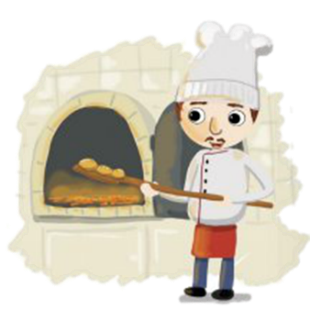 Kurikulumsko područje:  Prirodoslovno, Jezično-komunikacijsko, Društveno-humanističkoCiklus (razred): I., 1.razredCilj 1: obilježiti blagdane i praznike u RH, upoznati se  s tradicionalnim običajima obilježavanja blagdana Obrazloženje cilja (povezan s potrebama, interesima učenika i vrijednostima ŠK):razvijati osjećaj zahvalnosti za plodove zemlje i kruh, izgrađivati pozitivan stav prema radu svih ljudi u osiguravanju hrane, poticati volontiranje i društvenu solidarnost u lokalnoj zajednici (GOO)Očekivani ishodi/postignuća: (Učenik će moći:)Odgojno –obrazovni ishodi Priroda i društvo:PID OŠ A.1.1. Učenik uspoređuje organiziranost u prirodi opažajući neposredni okoliš.PID OŠ C.1.1. Učenik zaključuje o sebi, svojoj ulozi u zajednici i uviđa vrijednosti sebe i drugih.PID OŠ A.B.C.D.1.1. Učenik uz usmjeravanje opisuje i predstavlja rezultate promatranja prirode, prirodnih ilidruštvenih pojava u neposrednome okružju i koristi se različitim izvorima informacija. Međupredmetne teme: OSOBNI I SOCIJALNI RAZVOJosr C.1.4. Razvija nacionalni i kulturni identitet zajedništvom i pripadnošću skupini.UPORABA INFORMACIJSKE I KOMUNIKACIJSKE TEHNOLOGIJEikt A.1.1. Učenik uz pomoć učitelja odabire odgovarajuću digitalnu tehnologiju za obavljanje jednostavnih zadataka.ikt A.1.2. Učenik se uz pomoć učitelja koristi odabranim uređajima i programima.             Odgojno –obrazovni ishodi hrvatski jezik:OŠ HJ A.1.1. Učenik razgovara i govori u skladu s jezičnim razvojem izražavajući svoje potrebe, misli i osjećaje.              OŠ HJ B.1.1. Učenik izražava svoja zapažanja, misli i osjećaje nakon slušanja/čitanja književnoga                      teksta  i povezuje ih s vlastitim iskustvom.             OŠ HJ B.1.4. Učenik se stvaralački izražava prema vlastitome interesu potaknut različitim                 iskustvima i doživljajima književnoga teksta.            Međupredmetne teme:  UČITI KAKO UČITIuku A.1.4. Učenik oblikuje i izražava svoje misli i osjećaje.OSOBNI I SOCIJALNI RAZVOJosr A.1.4. Razvija radne navike.PODUZETNIŠTVOpod C.1.1. Prepoznaje vrijednost ljudskog rada i stvaranja dobara za osiguravanje sredstava za život pojedinca i dobrobit zajednice.UPORABA INFORMACIJSKE I KOMUNIKACIJSKE TEHNOLOGIJEikt A.1.1. Učenik uz učiteljevu pomoć odabire odgovarajuću digitalnu tehnologiju za obavljanje jednostavnih zadataka.   Odgojno –obrazovni ishodi  likovna kultura:   OŠ LK A.1.1. Učenik prepoznaje umjetnost kao način komunikacije i odgovara na različite poticaje likovnim izražavanjem.OŠ LK A.1.2. Učenik demonstrira poznavanje osobitosti različitih likovnih materijala i postupaka pri likovnom izražavanju. OŠ LK B.1.1. Učenik razlikuje likovno i vizualno umjetničko djelo te prepoznaje osobni doživljaj, likovni jezik i tematski sadržaj djela.OŠ LK B.1.2. Učenik uspoređuje svoj likovni ili vizualni rad i radove drugih učenika te opisuje vlastiti doživljaj stvaranja.Međupredmetne teme: UČITI KAKO UČITIuku A.1.4. Učenik oblikuje i izražava svoje misli i osjećaje.OSOBNI I SOCIJALNI RAZVOJosr B.1.2. Razvija komunikacijske kompetencije.Način realizacije:Oblik: integrirani  nastavni dan Sudionici: učenici i učiteljicaNačini učenja (što rade učenici) : promatraju, uočavaju, istražuju, pišu, crtajuPriroda i društvo: - opisuje običaje i način života u svojoj užoj zajednici- pripadanje skupini važno je svakom pojedincu- na pravilan način uključuje i isključuje digitalni uređaj te pokreće i zatvara preporučeni digitalni obrazovni sadržaj- razvija pozitivan stav i samopouzdanje pri korištenju tehnologije- poznaje osnovnu primjenu programa, sprema i pronalazi prethodno pohranjeni sadržaj (tekst, slika, mrežna stranica) te prepoznaje kada treba zatražiti savjet i pomoć ako uređaj ili program ne rade prema njegovu očekivanju- koordinirano se koristi mišem (ili dodirom ekrana) u grafičkome korisničkom sučelju operativnoga sustava, a u poznatim programima prilagođuje osnovne postavkeHrvatski jezik:- govori o čemu razmišlja i kako se osjeća nakon čitanja/slušanja književnoga teksta- izražava opisane situacije i doživljeno u književnome tekstu riječima, crtežom i pokretom- izražava mišljenje o postupcima likova- uspoređuje postupke likova iz književnoga teksta s vlastitim postupcima i postupcima osoba koje ga okružuju- pripovijeda o događajima iz svakodnevnoga života koji su u vezi s onima u književnome tekstu- objašnjava razloge zbog kojih mu se neki književni tekst sviđa ili ne sviđa- dogovorenim simbolima unutar skupine ili crtežom izražava sviđa li mu se književni tekst ili ne sviđa- koristi se jezičnim vještinama, aktivnim rječnikom sa svrhom oblikovanja uradaka u kojima dolazi do izražaja kreativnost, originalnost i stvaralačko mišljenje- istražuje, eksperimentira i slobodno radi na temi koja mu je bliska- stvara različite individualne uratke: crta izabrane stihove ili dijelove priče, likove i prostor, izražava se pokretom, oblikuje u različitim likovnim tehnikama likove iz priča, izrađuje vlastite slikopriče              Likovna kultura:  - otvorenim i zatvorenim zakrivljenim crtama crta klip kukuruza s komušinom usmjeravajući svoju pažnju na promatranje; igrom promjene boje, kombiniranjem oslikava nacrtane plohe osnovnim i izvedenim bojama- uspoređuje uljnu pastelu s poznatim crtaćim sredstvima i istražuje njezine izražajne mogućnosti- opisuje promatrano likovno umjetničko djelo s obzirom na istaknuti likovni element – crtu- opisuje i uspoređuje svoj likovni rad te radove drugih učenika osvrćući se na različite načine na koje su ostvareni zadatci, opisuje vlastiti doživljaj stvaranja, kombiniranja dvije tehnike, uspoređuje svoj doživljaj u prvom dijelu zadatka (zadan objekt promatranja) s onim u drugom dijelu zadatka kada slobodno i samostalno kombinira bojeMetode poučavanja (što rade učitelji):   razgovoraju, usmeno izlažu, usmjeravaju i vode aktivnosti , demonstrirajuTrajanje izvedbe: Tijekom cijelog nastavnog dana 18.10.2023. Potrebni resursi/moguće teškoće:  -knjige, radni listići, zrnje različitih žitarica,  boje i pribor za slikanje - moguće neostvarivanje planiranog zbog sporosti učenika tog uzrastaNačin praćenja i provjere ishoda/postignuća:izložba prikupljenih uzoraka, izrada plakata,listići za samovrednovanje      8. Troškovnik:      Odgovorne osobe: učiteljica Vlatka VukićPlan provedbe kurikulumskih ciljevaKurikulumsko područje: Matematičko područjeCiklus (razred):  I., 1. – 4. razreda Cilj 1.Sudjelovanje u interaktivnim matematičkim radionicama.Ostvariti dobru suradnju s roditeljima i upoznati ih s matematičkim kurikulom, načinima rada i očekivanim postignućima učenika.Obrazloženje cilja (povezan s potrebama, interesima učenika i vrijednostima ŠK):          Učiniti matematiku zanimljivom i zabavnom, stvaranje novih ideja o tome što je              matematika. Odgojno- obrazovni ishodiMAT OŠ A.1.1. Opisuje i prikazuje količine prirodnim brojevima i nulom.MAT OŠ A.1.2. Uspoređuje prirodne brojeve do 20 i nulu.MAT OŠ A.1.4. Zbraja i oduzima u skupu brojeva do 20.MAT OŠ A.1.5. Matematički rasuđuje te matematičkim jezikom prikazuje i rješava različite tipove zadataka.MAT OŠ B.1.1. Zbraja i oduzima u skupu brojeva do 20.MAT OŠ C.1.1. Izdvaja i imenuje geometrijska tijela i likove i povezuje ih s oblicima objekata u okruženju.MAT OŠ C.1.2. Crta i razlikuje ravne i zakrivljene crte.MAT OŠ C.1.3. Prepoznaje i ističe točke.MAT OŠ E.1.1. Služi se podatcima i prikazuje ih piktogramima i jednostavnim tablicama. Međupredmetne teme:  UČITI KAKO UČITIuku B.1.1. Na poticaj i uz pomoć učitelja učenik određuje cilj učenja i odabire pristup učenjuuku B.1.2. Na poticaj i uz pomoć učitelja prati svoje učenje.uku B.1.3. Na poticaj i uz pomoć učitelja učenik mijenja pristup učenju.uku B.1.4. Na poticaj i uz pomoć učitelja procjenjuje je li uspješno riješio zadatak ili naučio.OSOBNI I SOCIJALNI RAZVOJosr B.1.2. Razvija komunikacijske kompetencije.Učenik će rješavati zadatke zajedno s roditeljima.Učenik će razviti pozitivan stav prema matematici.Učenik će biti uspješan u rješavanju matematičkih zadataka.5. Način realizacije:Oblik: Projekt – Večer matematike, radioniceSudionici: učenici i učiteljice od 1. do 4. razredaNačini učenja (što rade učenici) : rješavaju zadatke kroz  matematičke igreMetode poučavanja (što rade učitelji): metode razgovora, čitanja, demonstracije, pisanja i usmenog izlaganjaTrajanje izvedbe:  prosinac  2023.  (1- 4 sata)6. Potrebni resursi/moguće teškoće: didaktički materijali i pomagala7. Način praćenja i provjere ishoda/postignuća: tablica uspješnosti riješenih zadataka   8.  Troškovnik: 100 kn       Odgovorne osobe: učiteljice Vlatka Vukić, Lidija Kuštro i Sanja LamzaPlan provedbe kurikulumskih ciljevaeTwinning projektiCiklus (razred): 1. razred Cilj 1: Sudjelovanjem u različitim projektima učenici će istraživati prirodu, biljke i životinje, naučiti kako ih zaštititi, obilježavati ekološki važne datume te će međusobno izmijeniti svoja znanja i iskustvaNizom različitih aktivnosti potiče se prevencija  svih oblika vršnjačkog nasilja. Osim  Dana ružičastih majica koji ćemo obilježiti posljednje srijede u veljači, obilježit ćemo mnogobrojne značajne datume koji doprinose smanjenju vršnjačkog nasilja te ostvaruju međupredmetno povezivanje nastavnih sadržaja i multidisciplinarnog pristupa,  poticati ih na komunikaciju na materinskom jeziku, učiti ih kako učiti, razvijati socijalne i građanske kompetencije, razvijati poduzetnost i inicijativnost.Obrazloženje cilja (povezan s potrebama, interesima učenika i vrijednostima ŠK):Glavni cilj projekata je prevencija vršnjačkog nasilja i podizanje učeničke  svijesti o tomu njegovanjem nenasilne komunikacije, dogovora i suradnje te  osnaživanjem primjerima lijepog ponašanja, pravilan odnos prema prirodi, istraživanje svijeta oko sebeOčekivani ishodi/postignuća: (Učenik će moći:)- razvijati  ljubav prema prirodi i svijest o potrebi njene zaštite- razvijati ekološku svijest - poticanje na odgovorniji odnos prema okolišu i živim bićima- razmjenjivati iskustava, ideja i primjera dobre prakse- razvijati komunikacijske i socijalne vještine- razvijati digitalne kompetencije korištenjem različitih digitalnih alata- razvijanje empatije, tolerancije, uvažavanje, prihvaćanje i poštovanje različitosti- razvoj ljudskih i moralnih vrijednosti- razvijanje IKT vještina, kreativnog mišljenja, likovnih i jezičnih vještina; - stvoriti uvjete za stvaralački razvoj , razvoj  umjetničkih i kreativnih sposobnosti u nerazdvojivom jedinstvu s odgojem duhovnih i moralnih osobina- razvijati  inicijativu, samopouzdanje i sposobnosti kreativnog izražavanja5. Način realizacije:Oblik: e -Twinning projekt  Sudionici: učiteljica i učenici 1.c  razreda i eTwinning partneriNačini učenja (što rade učenici) individualno. timski rad, suradničko učenje, učenje  u izvornoj stvarnosti, praktični radoviMetode poučavanja (što rade učitelji): metode razgovora, čitanja, demonstracije, pisanja i usmenog izlaganja, praktičnog radaTrajanje izvedbe: tijekom školske godine 2023./2024.     6. Potrebni resursi/moguće teškoće: : didaktički materijali , pomagala   7. Način praćenja i provjere ishoda/postignuća: evaluacijski listići, objave na MyTwinspace     Troškovnik: troškove ikopiranja i materijala za  rad     Odgovorne osobe: učiteljica Vlatka VukićPlan provedbe kurikulumskih ciljevaKurikulumsko područje:  Razredni projekt Kućni ljubimciCiklus (razred): 1.,a,b,cCilj 1: :  Kroz stjecanje i proširivanje znanja o kućnim ljubimcima  razvijati humani odnos prema životinjama ; omogućiti djeci da kroz različite sadržaje usvajaju vrijednosti nenasilja, suosjećanja i poštivanja različitosti životinjskih vrsta koje borave uz čovjeka3. Obrazloženje cilja (povezan s potrebama, interesima učenika i vrijednostima ŠK):       Zadovoljiti učenikovu želju za otkrivanjem znanja učeći na zanimljiv način, koristeći se različitim izvorima znanja i promatrajući izvornu stvarnost.Odgojno-obrazovni ishodi:PID OŠ A.1.3. Učenik uspoređuje organiziranost različitih prostora i zajednica u neposrednome okružju.PID OŠ C.1.2. Učenik uspoređuje ulogu i utjecaj prava, pravila i dužnosti na pojedinca i zajednicu te preuzima odgovornost za svoje postupke.PID OŠ A.B.C.D.1.1. Učenik uz usmjeravanje opisuje i predstavlja rezultate promatranja prirode, prirodnih ili društvenih pojava u neposrednome okružju i koristi se različitim izvorima informacija.Međupredmetne teme: OSOBNI I SOCIJALNI RAZVOJosr A.1.1. Razvija sliku o sebi.osr C.1.3. Pridonosi skupini.razlikovati i  imenovati  pojedine kućne ljubice usvojiti osnovne podatke o načinu života, njezi i brizi za pojedinu životinju postati odgovoran vlasnik kućnog ljubimca znati se primjereno ponašati u blizini pojedine životinje i time doprinijeti samozaštiti (npr. od ugriza pasa)5.Način realizacije:Oblik: Projekt Kućni ljubimciSudionici: učenici i  učiteljice prvih razreda, pojedini  zaintersirani roditeljiNačini učenja (što rade učenici) prikupljaju fotografije i tekstove o kućnim ljubimcima, te ih uz pomoć učitelja i roditelja razvrstavaju i koriste za izradu plakata i prezentaciju projektaMetode poučavanja (što rade učitelji): koordiniraju rad svih sudionika i pomažu učenicima u svim etapama projekta ; dogovaraju i realiziraju posjet s učenicima prodavaonici kućnih ljubimaca radi učenja iz neposredne stvarnosti ili trgovini koja ima artikle namnjenjene hranjenju i njezi kućnih ljubimacaMetode rada: metode razgovora, usmenog izlaganja ,čitanja, demonstracije, pisanja , crtanjaTrajanje izvedbe: tijekom školske godine 2023. /2024.    6.Potrebni resursi/moguće teškoće: resursi: fotografije, novinski isječci, tekstovi s interneta, papiri, papiri u boji, hamer papiri, škarice, ljepilo moguće teškoće: slabo uključivanje roditelja u rad na obradi prikupljenih podataka 7.Način praćenja i provjere ishoda/postignuća:praćenje dinamike uključivanja i aktivnog sudjelovanja u projektnim zadacima svakog učenika sudionika u projektu, analiza uspješnog izgovora , usmenog opisivanja i pravilno formuliranih odgovora pri izlaganju skupina u skupnome radu ili prezentaciji projekta, provjera usvojenosti znanja putem kviza; izradom, provođenjem i obradom raznih lista za praćenje, samovrednovanje, suradničko vrednovanje i vrednovanje različitih aktivnosti učenika te njihovog doprinosa radom na projektu.   8. Troškovnik:        troškove podmiruju roditelji dobrovoljnim donacijama materijala potrebnih za rad     Odgovorne osobe: Učiteljice: Sanja Lamza, Lidija Kuštro i Vlatka VukićOsnovna škola „Retfala“ OsijekPlan provedbe kurikulumskih ciljevaKurikulumsko područje:  Tehničko i informatičko područje1.Ciklus (razred):  I. (1.a,b,c)2.Cilj: Stjecanje vještina za uporabu informacijske i komunikacijske tehnologija kojom se oblikuju, spremaju, pretražuju i prenose različiti multimedijski sadržaji.3.Obrazloženje cilja (povezan s potrebama, interesima učenika i vrijednostima ŠK): Povećati interes učenika na području informatike, razvoj digitalne pismenosti te korištenje informacijske i komunkacijske tehnologije kako u svakodnevnom životu tako i u obrazovnom procesu.4.Očekivani ishodi/postignuća: (Učenik će moći:) prepoznati digitalnu tehnologiju i komunicirati s poznatim osobama uz pomoć učitelja u sigurnom digitalnom okruženju, razlikovati oblike digitalnih sadržaja i uređaje, pažljivo i odgovorno se koristiti informatičkom opremom, rješavati jednostavan logički zadatak.5.Način realizacije:Oblik: Izborna nastava	Sudionici: učiteljica i učenici 1. razreda 	Načini učenja (što rade učenici) : korištenje tableta i računala, korištenje raznih programa i aplikacija, kvizovi, rješavanje problema6. Metode poučavanja (što rade učitelji): metoda razgovora, metoda rad na računalu, metoda demonstracije7. Trajanje izvedbe:  Tijekom školske godine dva sata tjedno8. Potrebni resursi : Računala, tableti   Moguće teškoće: Slabija koncentriranost učenika, nedostatak tehničke opreme9. Način praćenja i provjere ishoda/postignuća: provjere znanja na računalu, kvizovi, ljestvica procjene, samoprocjena, uporaba online sustava za opažanje i davanje brzih povratnih informacija10. Troškovnik: -11. Odgovorna osoba: Lea MađarićRAZREDNA NASTAVAII. RAZREDPlan provedbe kurikulumskih ciljeva Kurikulumsko područje:  jezično – komunikacijskoCiklus (razred): II. 2.aCilj 1.: jezikom izraziti misli, unaprijediti razine čitanja i pisanja, proširiti i unaprijediti znanje iz hrvatskog jezika    Obrazloženje cilja (povezan s potrebama, interesima učenika i vrijednostima ŠK): Razviti sposobnost komunikacije u različitim situacijama i svakodnevnom životu, razvoj interesa za nastavne sadržaje koji nisu obvezni već se dodatno mogu usvajati kroz različite društvene i jezične igre te zanimljive zadatkeOčekivani ishodi/postignuća: (Učenik će moći:)unaprijediti kulturu slušanja i govorenjasamostalno se usmeno i pismeno izražavatiiskazati pozitivan odnos prema hrvatskom jezikuprimjenjivati stečena znanja na razini višoj od programom propisanih standardaNačin realizacije:Oblik: dodatna nastava - hrvatski jezik Sudionici: učenici i učiteljicaNačini učenja (što rade učenici)              čitanje, pisanje, samostalan rad, rad u paru, skupni rad, služenje dodatnom literaturom,             poučavanje kroz igruMetode poučavanja (što rade učitelji): razgovor, usmeno izlaganje, objašnjavanje, usmjeravanjeTrajanje izvedbe: tijekom školske godine  jedan sat tjedno (skupina učenika)Potrebni resursi/moguće teškoće: izvori za pripremanje nastave, računalo, projektor, pristup internetu Način praćenja i provjere ishoda/postignuća:kviz,  društvene igre, igra asocijacije,  praćenja napretka u svladavanju gradiva Troškovnik: dodatni radni materijali - troškovi preslikavanja radnih listi         Odgovorna osoba: Verica Jukić,Sanja GrubešićNaziv aktivnosti : dopunska nastava Hrvatskog jezika           Razred:  2.a,2.b,2.c           Cilj 1. Postizanje boljih rezultata na nastavi hrvatskoga jezika      Obrazloženje cilja (povezan s potrebama, interesima učenika i vrijednostima škole):             Poboljšati vještinu čitanja i pisanja, te jezičnog izražavanja u govornoj i pisanoj uporabi hrvatskoga	       jezika           Očekivani ishodi/postignuća:            OŠ HJ A.2.4. Učenik piše školskim rukopisnim pismom slova, riječi i kratke rečenice u skladu s jezičnim             razvojem.            OŠ HJ A.2.3. Učenik čita kratke tekstove tematski prikladne učeničkom iskustvu, jezičnom razvoju i             interesima.             čitati s razumijevanjem             pisanjem i govorom izreći mišljenje             koristiti pravopisne i pravogovorne norme u skladu s učeničkom dobiSudionici: učenici, učiteljice  2. razredaNačini učenja (što rade učenici)         		ponavljanje prethodnih sadržaja, čitanje, pisanje, samostalan rad, rad u paru, rad u skupiniMetode poučavanja (što rade učitelji): 	razgovor, usmeno izlaganje, slušanje, čitanje, pisanjeTrajanje izvedbe: tijekom školske 2023./2024. godine, 1 sat svaki  tjedan     Potrebni resursi/moguće teškoće: materijal za pripremanje nastave, stručna, didaktička i metodička literatura      Način praćenja i provjere ishoda/postignuća:vrednovanje sukladno pravilniku o ocjenjivanju i vrednovanju učenikovih postignuća           Troškovnik: papir za fotokopiranje            Odgovorne osobe: Verica Jukić, Sanja Grubešić, Maja Damjanović      Naziv aktivnosti: dopunska nastava matematike       Razred: 2.a,2.b,2.cCilj 1. Postizanje boljih rezultata na nastavi matematikeObrazloženje cilja (povezan s potrebama, interesima učenika i vrijednostima ŠK):         Utvrditi stečeno znanje 2. razreda, te proširivanje brojevnog niza do 20 i ovladavanje računskim        Radnjama. Očekivani ishodiMAT OŠ A.2.6. Primjenjuje četiri računske operacije te odnose među brojevima      MAT OŠ A.2.1. Služi se prirodnim brojevima do 100 u opisivanju i prikazivanju količine i redoslijeda.      MAT OŠ A.2.2. Koristi se rimskim brojkama do 12.      MAT OŠ A.2.3. Zbraja i oduzima u skupu prirodnih brojeva do 100.       MAT OŠ A.2.4. Množi i dijeli u okviru tablice množenja.       MAT OŠ A.2.5. Primjenjuje pravila u računanju brojevnih izraza sa zagradama.       MAT OŠ A.2.6. Primjenjuje četiri računske operacije te odnose među brojevima.Način realizacije:Oblik: dopunska nastava matematikeSudionici: 2.a,2.b,2.cNačini učenja (što rade učenici)         		ponavljanje prethodnih sadržaja, čitanje, pisanje, samostalan rad, rad u paru, rad u skupiniMetode poučavanja (što rade učitelji): 	razgovor, usmeno izlaganje, demonstracija, čitanje, pisanje, igranjeTrajanje izvedbe: tijekom školske 2023./2024. godine, 1 sat svaki  tjedanPotrebni resursi/moguće teškoće: materijal za pripremanje nastave, stručna, didaktička i metodička literatura, neredovito dolaženjeNačin praćenja i provjere ishoda/postignuća:vrednovanje sukladno pravilniku o ocjenjivanju i vrednovanju učenikovih postignuća      8. Troškovnik: papir za fotokopiranje       9. Odgovorne osobe: Verica Jukić, Sanja Grubešić, Maja DamjanovićPlan provedbe kurikulumskih ciljevaKurikulumsko područje:   tjelesno i zdravstveno područjeCiklus (razred): II. (3.r i 4.r)Cilj 1.Spoznati značaj tjelovježbene aktivnosti za životi razvoj tijela. Razvijat samopouzdanje,upornost ustrajnost, razvijati svijest o potrebi za međusobnom suradnjom i pomaganjem (timski rad) sudjelovanjem u natjecanju.Obrazloženje cilja (povezan s potrebama, interesima učenika i vrijednostima ŠK): Osjetiti zadovoljstvo pri sudjelovanju u sportskim igrama. Međusobna suradnja, timski rad i pomaganje. Očekivani ishodi/postignuća: (Učenik će moći:)Primijeniti određene aktivnosti u svakodnevnom životu u slobodno vrijeme.Način realizacije:Oblik: izvannastavna aktivnost-graničariSudionici: učenici 3. i  4.razreda i učiteljicaNačini učenja (što rade učenici)         		Bacanje lopte s jednom rukom, hvatanje lopte s obje ruke,dodavanje i hvatanje lopte u parovimaMetode poučavanja (što rade učitelji): 	razgovor, demonstracija, vježbanjeTrajanje izvedbe: tijekom godine 1 sat tjednoPotrebni resursi/moguće teškoće: Lopte,dresovimoguće teškoće: odlazak na natjecanjaNačin praćenja i provjere ishoda/postignuća:Međuškolsko natjecanje      Troškovnik: /     Odgovorne osobe: učiteljica Sanja GrubešićNaziv aktivnosti: Dječji tjedanRazred: 2.a,2.b,2.c razredCilj : usmjeriti pozornost odraslih na potrebe i prava djeteta, posebice položaj djeteta u zajednici u kojoj živi, raste i razvija se. Poticanje osobnog i socijalnog razvoja učenika. Promicanje temeljnih ljudskih vrijednosti te poticanje znanja, solidarnosti, identiteta i odgovornosti.Očekivani ishodi:osr C.1.2. Opisuje kako društvene norme i pravila reguliraju ponašanje i međusobne odnose.goo B.1.1. Promiče pravila demokratske zajednice.goo B.1.2. Sudjeluje u odlučivanju u demokratskoj zajednici.uku D.1.2. Učenik ostvaruje dobru komunikaciju s drugima, uspješno surađuje u različitim situacijama i spreman je zatražiti i ponuditi pomoć.- izraziti/predstaviti svoje ideje, misli i osjećaje, tako da se njihove brige, mišljenja i kreacije mogu poslušati i uključiti u našoj društvenoj sceni.Način realizacije: učenici će aktivno sudjelovati u radionicamaSudionici: učenici  2.a razredaNačini učenja : Zabavne igre                           Edukativne radionice Metode poučavanja : metode razgovora, čitanja, istraživanja, demonstracije,  usmenog izlaganjaTrajanje izvedbe: prvi tjedan u mjesecu listopaduNačin praćenja i provjere ishoda/postignuća: praćenje i poticanje dječjih prava i preuzimanja odgovornosti, opisno vrednovanje i samovrednovanjeTroškovnik: troškovi nabave materijala za radioniceOdgovorne osobe: Verica Jukić,Sanja Grubešić,Maja DamjanovićOsnovna škola „Retfala“ OsijekPlan provedbe kurikulumskih ciljevaKurikulumsko područje: Tehničko informatičko1.Ciklus (razred): 1.ciklus (2.razred)2.Cilj:  stjecanje vještina za uporabu informacijske i komunikacijske tehnologije kojom se oblikuju, spremaju, pretražuju i prenose različiti multimedijski sadržaji  uporaba informacijske i komunikacijske tehnologije u obrazovnom procesu  rješavanje problema računalom uporabom nekog programskog jezika3.Obrazloženje cilja (povezan s potrebama, interesima učenika i vrijednostima ŠK): povećati interes učenika na području informatike, razvoj digitalne pismenosti te korištenje IKT-a kako u svakodnevnom životu tako i u obrazovnom procesu4.Očekivani ishodi/postignuća: (Učenik će moći): postati informatički pismeni kako bi se mogli samostalno, odgovorno, učinkovito, svrhovito i primjereno koristiti digitalnom tehnologijom te se pripremiti za učenje, život i rad u društvu koje se razvojem digitalnih tehnologija vrlo brzo mijenja  razvijati digitalnu mudrost kao sposobnost odabira i primjene najprikladnije tehnologije ovisno o zadatku, području ili problemu koji se rješava  razvijati kritičko mišljenje, kreativnost i inovativnost uporabom informacijske i komunikacijske tehnologije  razvijati računalno razmišljanje, sposobnost rješavanja problema i vještinu programiranja  učinkovito i odgovorno komunicirati i surađivati u digitalnome okruženju  razumjeti i odgovorno primjenjivati sigurnosne preporuke s ciljem zaštite zdravlja učenika te poštivati pravne odrednice pri korištenju digitalnom tehnologijom u svakodnevnome životu5.Način realizacije:Oblik: Izborna nastavaSudionici: učiteljica i učenici 2. razredaNačini učenja (što rade učenici): korištenje radnog udžbenika, radne bilježnice, tableta, računala, programa, aplikacija i kvizova6.Metode poučavanja (što rade učitelji): metoda razgovora, metoda rada na računalu, metoda demonstracije7.Trajanje izvedbe: Tijekom školske godine dva sata tjedno8.Potrebni resursi: Računala, tableti, informatička učionica Moguće teškoće: Slabija koncentriranost učenika, nedostatak tehničke opreme i informatičke učionice9.Način praćenja i provjere ishoda/postignuća: praćenje tijekom rada, ljestvice procjene, samorefleksija i samovrednovanje, online kvizovi, uporaba online sustava za opažanje i davanje brzih povratnih informacija 10.Troškovnik: - 11.Odgovorna osoba: Lea MađarićRAZREDNA NASTAVAIII. RAZREDPlan provedbe kurikulumskih ciljeva Kurikulumsko područje:  jezično – komunikacijskoCiklus (razred): II. (3.b)Cilj 1.: jezikom izraziti misli, unaprijediti razine čitanja i pisanja, proširiti i unaprijediti znanje iz hrvatskog jezika    Obrazloženje cilja (povezan s potrebama, interesima učenika i vrijednostima ŠK): Razviti sposobnost komunikacije u različitim situacijama i svakodnevnom životu, razvoj interesa za nastavne sadržaje koji nisu obvezni već se dodatno mogu usvajati kroz različite društvene i jezične igre te zanimljive zadatkeOčekivani ishodi/postignuća: (Učenik će moći:)unaprijediti kulturu slušanja i govorenjasamostalno se usmeno i pismeno izražavatiiskazati pozitivan odnos prema hrvatskom jezikuprimjenjivati stečena znanja na razini višoj od programom propisanih standardaNačin realizacije:Oblik: dodatna nastava - hrvatski jezik Sudionici: učenici i učiteljicaNačini učenja (što rade učenici)              čitanje, pisanje, samostalan rad, rad u paru, skupni rad, služenje dodatnom literaturom,             poučavanje kroz igruMetode poučavanja (što rade učitelji): razgovor, usmeno izlaganje, objašnjavanje, usmjeravanjeTrajanje izvedbe: tijekom školske godine  jedan sat tjedno (skupina učenika)Potrebni resursi/moguće teškoće: izvori za pripremanje nastave, računalo, projektor, pristup internetu Način praćenja i provjere ishoda/postignuća:kviz,  društvene igre, igra asocijacije,  praćenja napretka u svladavanju gradiva Troškovnik: dodatni radni materijali - troškovi preslikavanja radnih listi         Odgovorna osoba: Anna Selthofer, učiteljica RNPlan provedbe kurikulumskih ciljevaKurikulumsko područje: Matematičko područje1.   Ciklus (razred):  II., (3. c)2.   Cilj 1.: Proširivati, usvajati i primjenjivati nove sadržaje u odnosu na redovnu nastavu kroz individualizirani pristup, suradničko učenje i  timski rad. Motivirati učenike za rješavanje složenijih matematičkih sadržaja.3. Obrazloženje cilja (povezan s potrebama, interesima učenika i vrijednostima ŠK): Učiniti matematiku zanimljivom i zabavnom, proširivanjem i usvajanjem novih sadržaja u odnosu na redovnu nastavu.4. Očekivani ishodi/postignuća (Učenik će moći): Učenik će proširiti znanje rješavanjem  složenijih  zadataka iz matematike; učenik će razviti pozitivan stav prema matematici.5. Način realizacije:•Oblik: Dodatna nastava iz matematike•Sudionici:  učitelj i učenici 3. razreda •Načini učenja (što rade učenici): rješavaju složenije matematičke zadatke•Metode poučavanja (što rade učitelji): metode razgovora, čitanja, demonstracije, pisanja i usmenog izlaganja•Trajanje izvedbe:  tijekom školske godine, 1 sat tjedno6. Potrebni resursi/moguće teškoće: didaktički materijali , pomagala i matematički edukativni časopisi7. Način praćenja i provjere ishoda/postignuća: vođenjem dnevnika rada dodatne nastave 8. Troškovnik: - 9. Odgovorne osobe: Goran Matasović, učitelj RNPlan provedbe kurikulumskih ciljevaKurikulumsko područje:  Prirodoslovno područjeCiklus (razred): II., 3. a razred     2. Cilj 1: Proširivati, usvajati i primjenjivati nove sadržaje u odnosu na redovnu nastavu kroz individualizirani pristup, suradničko učenje, izvođenje pokusa i  timski rad na dodatnoj nastavi prirode i društva.    3. Obrazloženje cilja (povezan s potrebama, interesima učenika i vrijednostima ŠK): Učiniti prirodu i društvo zanimljivijom i zabavnom, proširivanjem i usvajanjem novih sadržaja u odnosu na redovnu nastavu.   4. Očekivani ishodi/postignuća: (Učenik će moći:)Uočiti i opisati obilježja pojedinih pojmova (godišnja doba, promet, okoliš itd.)Istraživati svijet oko sebe  i primijeniti  naučeno u svakodnevnom životu.Odgovorno se ponašati u školi, domu i prometu te poštivati pravila ponašanjarazviti pozitivan stav prema očuvanju okoliša5. Način realizacije:Oblik: Dodatna nastava iz prirode i društvaSudionici: učiteljica i učenici 3. razredaNačini učenja (što rade učenici) individualno, timski rad, suradničko učenje, učenje  u izvornoj stvarnosti, praktični radoviMetode poučavanja (što rade učitelji): metode razgovora, čitanja, demonstracije, pisanja iusmenog izlaganja, praktičnog radaTrajanje izvedbe: tijekom školske godine 1 sat tjedno     6. Potrebni resursi/moguće teškoće: : didaktički materijali , pomagala     7. Način praćenja i provjere ishoda/postignuća: vođenjem dnevnika rada dodatne nastave     8.  Troškovnik: dodatni radni materijali      Odgovorne osobe: Jasna Skoko Vladetić, učiteljica RNPlan provedbe kurikulumskih ciljevaKurikulumsko područje:  jezično-komunikacijskoCiklus (razred): II. (3.a,3.b,3.c)Cilj 1. Postizanje boljih rezultata na nastavi hrvatskoga jezika(čitati, pisati, razlikovati vrste riječi)Obrazloženje cilja (povezan s potrebama, interesima učenika i vrijednostima ŠK):Izražajno čitanje, zamjećivanje i izdvajanje vrste riječi u tekstu, primjenjivati pravilo o pisanju velikog slova.Pomoć učenicima koji ne prate redoviti nastavi program s očekivanom razinom uspjeha u hrvatskom jezikuOčekivani ishodi/postignuća: (Učenik će moći:)čitati s razumijevanjem, čitati kratke tekstove tematski prikladne učeničkom iskustvu, jezičnom razvoju i interesima.pisati uredno i pravilno, uvažavati pravila o velikom slovuprepoznati vrste  riječipisat školskim rukopisnim pismom slova, riječi i kratke rečenice u skladu s jezičnim razvojemNačin realizacije:Oblik: dopunska nastava - hrvatski jezikSudionici: učenici 3.a, 3.b, 3.c  i učiteljiNačini učenja (što rade učenici) : čitati, analizirati, odgovarati na pitanja, vježbati sadržaje hrvatskog jezika koje nisu naučiliMetode poučavanja (što rade učitelji):       Usmeno izlaganje, razgovor, čitanje, pisanje  i rad na tekstuTrajanje izvedbe: tijekom školske godinePotrebni resursi/moguće teškoće:      materijal za pripremanje nastave, stručna, didaktička i metodička literaturaNačin praćenja i provjere ishoda/postignuća:vrednovanje sukladno pravilniku o ocjenjivanju i vrednovanju učenikovih postignućaTroškovnik:  različiti izvori (tekstovi) za vježbanje – troškovi preslikavanja        Odgovorne osobe: Jasna Skoko Vladetić, Anna Selthofer, Goran MatasovićPlan provedbe kurikulumskih ciljeva Kurikulumsko područje:  matematičkoCiklus (razred): II. (3.a,3.b,3.c)Cilj 1. Brojati do 1000, zbrajati i oduzimati do 1000, množiti i dijeliti do 1000.           Pomoć u učenju i nadoknađivanju znanja iz matematikeObrazloženje cilja (povezan s potrebama, interesima učenika i vrijednostima ŠK):Zbrajanje, oduzimanje, množenje i dijeljenje, moći primjenjivati znanje u rješavanju različitih zadataka.Nadoknađivanje znanja određenih nastavnih sadržaja iz matematikeOčekivani ishodi/postignuća: (Učenik će moći:)brojati, čitati i pisati brojeve do 1000pisano zbrajati i oduzimati broj od 100 do 1000pisano množiti i dijeliti brojeveNačin realizacije:Oblik: dopunska nastava - matematikaSudionici: učenici 3.a, 3.b, 3.c i učiteljiNačini učenja (što rade učenici)              Praktično primjenjuje naučene postupke,obrazlaže rješenja,sudjeluje u ponavljanju, samostalno                  rješavaju zadatkeMetode poučavanja (što rade učitelji):       usmeno izlaganje, razgovor, čitanje, pisanje, demonstracijaTrajanje izvedbe: tijekom školske godinePotrebni resursi/moguće teškoće:      materijal za pripremanje nastave, stručna, didaktička i metodička literaturaNačin praćenja i provjere ishoda/postignuća:vrednovanje sukladno pravilniku o ocjenjivanju i vrednovanju učenikovih postignućaTroškovnik:  dodatni radni materijali - troškovi preslikavanja         Odgovorne osobe: Jasna Skoko Vladetić, Anna Selthofer, Goran MatasovićPlan provedbe kurikulumskih ciljevaKurikulumsko područje:  umjetničko područje, jezično – komunikacijsko1.Ciklus (razred): 1. (3. b)2.Cilj 1.: razvijati čitalačke sposobnosti, stjecati navike čitanja i razvijati ljubav prema čitanju, bogatiti učenikov rječnik, poticati kreativnost i maštu, kreativnim oblicima rada i igrom jačati volju za učenjem, razvijati povjerenje u vlastite sposobnosti, razvijati strpljenje i suradništvo3.Obrazloženje cilja (povezan s potrebama, interesima učenika i vrijednostima ŠK): razvoj interesa za nastavne sadržaje koji nisu obvezni već se dodatno mogu usvajati kroz različite društvene i jezične igre te zanimljive zadatke4.Očekivani ishodi/postignuća (Učenik će moći:) imati pozitivan odnos prema čitanju i razumjeti pročitano, primjenjivati stečena znanja na razini višoj od programom propisanih standarda5.Način realizacije:•Oblik: izvannastavna aktivnost - Mala čitaonica•Sudionici: učenici i učiteljica•Načini učenja (što rade učenici): čitanje bajki, priča i igrokaza, jezične igre, zvučne slikovnice, izrada slikovnice i plakata•Metode poučavanja (što rade učitelji): razgovor, usmeno izlaganje, objašnjavanje, usmjeravanje, samostalan rad, rad u paru, skupni rad, poučavanje kroz igru•Trajanje izvedbe: tijekom školske godine  jedan sat tjedno (skupina učenika)6.Potrebni resursi/moguće teškoće:  izvori za pripremanje nastave, računalo, projektor, pristup internetu7.Način praćenja i provjere ishoda/postignuća: kviz, društvene igre, igra asocijacije, redovito praćenje napretka u svladavanju gradiva 8.Troškovnik: dodatni radni materijali, troškovi preslikavanja radnih listi9.Odgovorne osobe: Anna Selthofer, učiteljica RNPlan provedbe kurikulumskih ciljevaKurikulumsko područje: Umjetničko područje1.Ciklus(razred): I.,(3. a)2.Cilj 1:Razvijati estetski i kulturno-umjetnički senzibilitet.3.Obrazloženje cilja(povezan s potrebama, interesima učenika i vrijednostima ŠK): Sudjelovanje na priredbama,sajmovima u školi i izvan nje. Doprinos estetskom uređenju škole i učionice.4.Očekivani ishodi/postignuća: (Učenik će moći): izraziti vlastitu originalnu ideju i realizirati je; uspostaviti suradnju sa ostalim skupinama u školi; steći sigurnost i samopouzdanje; izražavati vlastito mišljenje.5.Način realizacije:•Oblik: izvannastavna aktivnost –Kreativna radionica•Sudionici: učenici i učiteljica•Načini učenja (što rade učenici): likovno i scenski izražavaju svoje misli i osjećaje, oblikuju , stvaraju, oponašaju ,igraju se•Metode poučavanja (što rade učitelji): objašnjava,organizira grupni i individualni oblik rada, daje i nudi primjere, daje povratne informacije o uspješnosti obavljenog zadatka•Trajanje izvedbe: tijekom školske godine6.Potrebni resursi/moguće teškoće: osiguravanje potrebnih izvora za rad i prostor7.Način praćenja i provjere ishoda/postignuća: Odnos prema radu, upornost, vođenje dnevnika opisnog praćenja izvannastavne aktivnost8. Troškovnik: dodatni radni materijali9. Odgovorne osobe: Jasna Skoko Vladetić, učiteljica RNPlan provedbe kurikulumskih ciljevaKurikulumsko područje:  prirodoslovno, društveno-humanističkoCiklus (razred): I. (3.c)Cilj 1. Izdvojiti i povezati postojeća znanja o pojavama u prirodi i društvu, doživjeti i osvijestiti složenost, raznolikost i međusobnu povezanost svih čimbenika koji djeluju u čovjekovu prirodnom i društvenom okružju, razvijati pravilan odnos prema ljudima i događajima, snošljivo i otvoreno prihvaćati različite stavove i mišljenja te poticati znatiželju za otkrivanjem pojava u prirodnoj i društvenoj zajednici.    Obrazloženje cilja (povezan s potrebama, interesima učenika i vrijednostima ŠK): Potreba učenika za svakodnevnim istraživanjem prirodnih pojava, očuvanjem prirode i ljubavi prema  prirodi, proučavanjem povijesti i uzročno-posljedičnih veza.  Očekivani ishodi/postignuća: (Učenik će moći:)upoznati, povezati staro znanje i nove sadržaje o pojavama u prirodi i društvuprakticirati sposobnost zaključivanja i povezivanja nastavnih sadržajaupotrebljavati potrebne kulturne, uljudbene, socijalne, ekološke, komunikacijske navike, znanja i vrste ponašanjaistraživati samostalno s voljomdoprinijeti novim znanjima i znatiželji.Način realizacije:Oblik: izvannastavna aktivnost (Mali istraživači)Sudionici: učenici, učiteljNačini učenja (što rade učenici)         		promatraju, uočavaju, istražuju, prezentiraju, razmjenjuju iskustva, koriste različite izvore znanjaMetode poučavanja (što rade učitelji): 	razgovor, usmeno izlaganje, demonstracija, vođenje učenika kroz istraživanje, sugerira pri odabiru tema za istraživanjeTrajanje izvedbe: kroz nastavnu godinuPotrebni resursi/moguće teškoće: računalo, projektor, internet, enciklopedije, pribor za pokusemoguće teškoće: eventualna nezainteresiranost i preopterećenost učenikaNačin praćenja i provjere ishoda/postignuća:evaluacija      8.  Troškovnik: oko 10 eura (troškovi umnožavanja i materijala za izvođenje pokusa)           Odgovorne osobe: učitelj Goran Matasović						Izborna nastava,  InformatikaOŠ Retfala, Osijek Plan provedbe kurikulumskih ciljevaKurikulumsko područje:  InformatikaCiklus (razred): 1, 3. razredCilj   1.    Upoznati učenike sa osnovnim informatičkim uređajima i radom računalne mreže, te ih osposobiti za korištenje interneta u svakodnevnom životu       2.  pratiti prijedlog GIK za treći razred u nastavi informatikeObrazloženje cilja (povezan s potrebama, interesima učenika i vrijednostima ŠK):  povećan interes učenika za području informatike, potreba za većom informatičkom pismenosti Očekivani ishodi/postignuća: (Učenik će moći:)prepoznati osnovne dijelove računala objasniti funkciju osnovnih dijelova računala i tražiti informacije na internetukomunicirati i surađivati putem internetakoristiti osnovne alate programa Scratchkoristiti osnovne alate programa bojanjekoristiti osnovne alate programa MS Wordkreirati novu datoteku i spremiti je pod određenim imenom na određeno mjesto na računalu koristeći programe  Scratch, bojanje i MS Wordkoristiti multimedijalne sadržaje na internetuistražite područje šifriranjaNačin realizacije:Oblik: izborna nastavaSudionici: učenici, učiteljNačini učenja: rad na računalu, vježbanje prema primjerima, korištenje različitih tražilica na internet, korištenje multimedijalnih sadržaja na internetuMetode poučavanja (što rade učitelji):upoznaje učenike sa osnovnim informatičkim uređajima, objasniti funkciju istih, provodi vježbe na računalu,   Trajanje izvedbe: školska godina Potrebni resurs: informatička učionicaračunala ili tabletiInternetudžbenik i radna bilježnicamultimedijalni sadržajiTeškoće: nedostatna informatička opremljenost.Način praćenja i provjere ishoda/postignuća:  praćenje napredovanja učenika kroz ispite znanja i vježbe na računaluOdgovorne osobe: nastavnik informatikeRAZREDNA NASTAVAIV. RAZRED1.Razred: 4. razredi2.Cilj 1. Proširivati, usvajati i primjenjivati nove sadržaje u odnosu na redovnu nastavu kroz individualizirani pristup, suradničko učenje i  timski rad.3.Obrazloženje cilja (povezan s potrebama, interesima učenika i vrijednostima ŠK): Učiniti nastavu htrvatskoga jezika zanimljivom i zabavnom, proširivanjem i usvajanjem novih sadržaja u odnosu na redovnu nastavu.Očekivani ishodi/postignuća: (Učenik će moći:)OŠ HJ A.2.4. Učenik piše školskim rukopisnim pismom slova, riječi i kratke rečenice u skladu s jezičnim razvojem.OŠ HJ A.2.3. Učenik čita kratke tekstove tematski prikladne učeničkom iskustvu, jezičnom razvoju i interesima.4.Način realizacije:Oblik: Dodatna nastava – Hrvatski jezikSudionici: učenici i učiteljica 4. razredaNačini učenja (što rade učenici) : usavršavaju i proširuju sadržaje hrvatskog jezika  Metode poučavanja (što rade učitelji): metode razgovora, čitanja, , demonstracije, pisanja i usmenog izlaganjaTrajanje izvedbe: tijekom školske 2023./2024. godine, 1 sat svaki tjedan5.Potrebni resursi/moguće teškoće: neredovito dolaženje6.Način praćenja i provjere ishoda/postignuća: vođenjem dnevnika rada dodatne nastave kroz e-dnevnik i e-imenik7.Troškovnik: -8.Odgovorne osobe: Tanja NemčaninRazred: 4. razrediCilj 1. Pomoć u učenju i nadoknađivanju znanja iz hrvatskog jezikaObrazloženje cilja (povezan s potrebama, interesima učenika i vrijednostima ŠK): Pomoć učenicima koji ne prate redoviti nastavi program s očekivanom razinom uspjeha u hrvatskom jeziku.Očekivani ishodi/postignuća: (Učenik će moći:)OŠ HJ A.2.4. Učenik piše školskim rukopisnim pismom slova, riječi i kratke rečenice u skladu s jezičnim razvojem.OŠ HJ A.2.3. Učenik čita kratke tekstove tematski prikladne učeničkom iskustvu, jezičnom razvoju i interesima.Nadoknađivanje znanja  određenih nastavnih sadržaja iz Hrvatskoga jezika. Način realizacije:Oblik: Dopunska nastava – Hrvatski jezikSudionici: učenici i učiteljice 4. razredaNačini učenja (što rade učenici) : vježbaju sadržaje hrvatskog jezika koje nisu naučili Metode poučavanja (što rade učitelji): metode razgovora, čitanja, , demonstracije, pisanja i usmenog izlaganjaTrajanje izvedbe: tijekom školske 2023./2024. godine, 1 sat svaki drugi tjedanPotrebni resursi/moguće teškoće: neredovito dolaženjeNačin praćenja i provjere ishoda/postignuća: provjera ishoda kroz e-imenikTroškovnik: -Odgovorne osobe: Ružica Jerbić,  Dubravka Pivac i  Tanja NemčaninPlan provedbe kurikulumskih ciljevaRazred: 4. razrediCilj 1. Pomoć u učenju i nadoknađivanju znanja iz matematikeObrazloženje cilja (povezan s potrebama, interesima učenika i vrijednostima ŠK): Pomoć učenicima koji ne prate redoviti nastavi program s očekivanom razinom uspjeha iz matematike.Očekivani ishodi/postignuća: (Učenik će moći:)MAT OŠ A.2.6.  Primjenjuje četiri računske operacije te odnose među brojevima.Nadoknađivanje znanja  određenih nastavnih sadržaja iz matematike. Način realizacije:Oblik: Dopunska nastava – MatematikaSudionici: učenici i učiteljice 4. razredaNačini učenja (što rade učenici) : vježbaju sadržaje matematike koje nisu naučili Metode poučavanja (što rade učitelji): metode razgovora, čitanja, , demonstracije, pisanja i usmenog izlaganjaTrajanje izvedbe: tijekom školske 2023./2024. godine, 1 sat svaki drugi tjedanPotrebni resursi/moguće teškoće: neredovito dolaženjeNačin praćenja i provjere ishoda/postignuća: provjera ishoda kroz e-imenikTroškovnik: -Odgovorne osobe: Ružica Jerbić,  Dubravka Pivac i  Tanja NemčaninRazred: 4.b i c razred Cilj 1.Proširivati, usvajati i primjenjivati nove sadržaje u odnosu na redovnu nastavu kroz individualizirani pristup, suradničko učenje i  timski rad. Motivirati učenike za rješavanje složenijih matematičkih sadržaja.Obrazloženje cilja (povezan s potrebama, interesima učenika i vrijednostima ŠK): Učiniti matematiku zanimljivom i zabavnom, proširivanjem i usvajanjem novih sadržaja u odnosu na redovnu nastavu.Očekivani ishodi/postignuća: (Učenik će moći:)MAT OŠ A.2.6.  Primjenjuje četiri računske operacije te odnose među brojevima.MAT OŠ E.2.2. Određuje je li neki događaj moguć ili nemoguć.MAT OŠ B.2.1. Prepoznaje uzorak i kreira niz objašnjavajući pravilnost nizanjaUčenik će proširiti znanje rješavanjem složenijih  zadataka iz matematike.Učenik će razviti pozitivan stav prema matematici.Način realizacije:Oblik: Dodatna nastava iz MatematikeSudionici:  učiteljice Ružica Jerbić i dubravka pivac, učenici 4. razreda Načini učenja (što rade učenici) : rješavaju složenije matematičke zadatkeMetode poučavanja (što rade učitelji): metode razgovora, čitanja, demonstracije, pisanja i usmenog izlaganjaTrajanje izvedbe:  tijekom školske 2023./2024. godine, 1 sat tjednoPotrebni resursi/moguće teškoće: didaktički materijali , pomagala i matematički edukativni časopisiNačin praćenja i provjere ishoda/postignuća: vođenjem dnevnika rada dodatne nastave kroz e-dnevnik i e-imenikTroškovnik: -                                                                                                                                                                                     Odgovorne osobe: Ružica Jerbić,Dubravka PivacPlan provedbe kurikulumskih  ciljevaKurikulumsko područje: Društveno – humanističko područje1.Ciklus( razred): 4.c2. Cilj 1. Usvojiti praktična znanja i vještine neophodne za samostalno snalaženje u kućanstvu, usvojiti društveno prihvatljive obrasce ponašanja 3. Obrazloženje cilja (povezan s potrebama, interesima učenika i vrijednostima ŠK):cilj ostvaruje učenikovu potrebu za primjenom stečenih znanja i vještina u svakodnevnom životu te potrebu da se na društveno prihvatljiv način uklope u zajednicuOčekivani ishodi/postignuća: (Učenik će moći:)pripremiti najjednostavnija jela, samostalno izrađivati i popravljati neke predmete u kućanstvu, primijeniti osnovna pravila ponašanja u društvu (bon-ton),uzgojiti neke vrste povrća i začinskog bilja te ga konzervirati 4. Način realizacije:- Oblik: INA - Domaćinstvo- Sudionici: učenici 4. razreda-  Načini učenja (što rade učenici) : : međusobno surađuju, planiraju aktivnosti, istražuju, organiziraju, opisuju, donose zaključke, povezuju i primjenjuju stečeno znanje u praktičnom radu-  Metode poučavanja (što rade učitelji): objašnjavaju, upućuju učenike na izvore informacija, daju povratne informacije učenicima, organiziraju i usmjeravaju rad grupe, osiguravaju potrebna sredstva za rad, sudjeluju u praktičnom radu, potiču samostalnost i kreativnost učenika -  Trajanje izvedbe: tijekom nastavne godine,35 sati5. Potrebni resursi/moguće teškoće:  prostor (učionica, kuhinja, prostor za vrt), alat i ostali materijal potreban za rad, različiti izvori literature, audiovizualna sredstva, pristup internetu / neredovit dolazak učenika, nedovoljna spremnost roditelja na suradnju, nedostatnost svih potrebnih radnih materijala, nedostatak financijskih sredstava 6. Način praćenja i provjere ishoda/postignuća: učenici vrednuju sami sebe kroz izradu svojih radova koji se mogu upotrijebiti, te kroz međusobne obnose u grupnom radu7. Troškovnik: prema potrebi8. Odgovorne osobe: Dubravka PivacRazred:   4.  razrediCilj 1.Razlikovati u kraćem plesnom ostvarenju osnovne sastavnice plesnog izraza.Povezati elemente u fraze pokreta.Razvijati svijest o važnosti tjelesnog vježbanja za očuvanje i unaprjeđenje zdravlja.Obrazloženje cilja (povezan s potrebama, interesima učenika i vrijednostima ŠK): Osjetiti zadovoljstvo pri samostalnom i skupnom oblikovanju plesne cjeline.Biti motivirani za stvaranje, uvježbavanje i izvedbu kraće plesne cjeline.Očekivani ishodi/postignuća: (Učenik će moći:)OŠ TZK A.2.1.Izvodi prirodne načine gibanja i mijenja položaj tijela u prostoru.Učenik će samostalno oblikovati određenu zamisao u pokretu, surađivati i prilagoditi se drugima tijekom stvaranja plesne cjeline.Način realizacije:Oblik: INA - ritmikaSudionici: učiteljica Tanja Nemčanin i učenici 4. razredaNačini učenja (što rade učenici) : plesMetode poučavanja (što rade učitelji): metode razgovora, istraživanja, demonstracijeTrajanje izvedbe: tijekom školske 2023./2024. godinePotrebni resursi/moguće teškoće: cd player, cd matrice, laptop, projektorNačin praćenja i provjere ishoda/postignuća: nastupi na školskim i ostalim svečanostimaTroškovnik:  Odgovorne osobe:  Tanja NemčaninPlan provedbe kurikulumskih ciljevaRazred: 4. a i 4. b Cilj 1. Pokazati zadovoljstvo i izraziti radost sudjelovanja u glazbenim aktivnostima i stvaralaštvu organiziranjem glazbenog festivala DO RE MI.Obrazloženje cilja (povezan s potrebama, interesima učenika i vrijednostima ŠK): Ostvariti želju  učenika za samostalnim ili skupnim izvođenjem glazbenih zadataka.Očekivani ishodi/postignuća: (Učenik će moći:)            OŠ GK B.2.2. Učenik pjeva/izvodi pjesme i brojalice.samostalno izvodi pjesme.       OŠ GK B.2.3. Učenik izvodi glazbene igre uz pjevanje, slušanje glazbe i pokret uz glazbu.- prati glazbu pokretom, a pritom opaža te uvažava glazbeno izražajne sastavniceNačin realizacije:Oblik: glazbeni festival DoReMiSudionici: učenici od 1. do 4. razreda Načini učenja (što rade učenici) : izvode glazbeni nastup pred publikomMetode poučavanja (što rade učitelji): metode razgovora i demonstracije Trajanje izvedbe: mjesec dana, veljačaPotrebni resursi/moguće teškoće: zvučnici, mikrofoni, pojačalo, CD player, CD matrice, osvjetljenjeNačin praćenja i provjere ishoda/postignuća: dodjela priznanja za uspješan nastup Troškovnik: 15 eura8.      Odgovorne osobe: Ružica Jerbić i Tanja NemčaninOsnovna škola „Retfala“ OsijekPlan provedbe kurikulumskih ciljevaKurikulumsko područje: Tehničko informatičko1.Ciklus (razred): 2.ciklus (4.razred)2.Cilj:  stjecanje vještina za uporabu informacijske i komunikacijske tehnologije kojom se oblikuju, spremaju, pretražuju i prenose različiti multimedijski sadržaji  uporaba informacijske i komunikacijske tehnologije u obrazovnom procesu  rješavanje problema računalom uporabom nekog programskog jezika3.Obrazloženje cilja (povezan s potrebama, interesima učenika i vrijednostima ŠK): povećati interes učenika na području informatike, razvoj digitalne pismenosti te korištenje IKT-a kako u svakodnevnom životu tako i u obrazovnom procesu4.Očekivani ishodi/postignuća: (Učenik će moći): samostalno, odgovorno, učinkovito, svrhovito i primjereno koristiti digitalnu tehnologiju, razvijati digitalnu mudrost kao sposobnost odabira i primjene najprikladnije tehnologije ovisno o zadatku, području ili problem koji se rješava, razvijati kreativnost i inovativnost, učinkovito i odgovorno komunicirati i surađivati u digitalnom okruženju5.Način realizacije:Oblik: Izborna nastavaSudionici: učiteljica i učenici 4. razredaNačini učenja (što rade učenici): korištenje radnog udžbenika, radne bilježnice, tableta, računala, programa, aplikacija i kvizova6.Metode poučavanja (što rade učitelji): metoda razgovora, metoda rada na računalu, metoda demonstracije, projekti7.Trajanje izvedbe: Tijekom školske godine dva sata tjedno8.Potrebni resursi: Računala, tableti, informatička učionica Moguće teškoće: Slabija koncentriranost učenika, nedostatak tehničke opreme9.Način praćenja i provjere ishoda/postignuća: praćenje tijekom rada, ljestvice procjene, samorefleksija i samovrednovanje, online kvizovi, uporaba online sustava za opažanje i davanje brzih povratnih informacija 10.Troškovnik: - 11.Odgovorna osoba: Lea Mađarić, Ivana MatišićOŠ „RETFALA“  OSIJEKPlan provedbe kurikulumskih ciljeva u šk.god. 2023./2024.Kurikulumsko područje: Društveno humanističko – KATOLIČKI VJERONAUKCiklus (razred): 1. (1., 2., 3. razred )Cilj: osposobiti učenike za uočavanje i povezivanje biblijskih poruka sa svakodnevnim osobama i društvenim životomObrazloženje cilja (povezan s potrebama, interesima učenika i vrijednostima ŠK)Potreba prepoznavanja temeljnih ljudskih vrijednosti naše kulture i civilizacije kao što je ljudsko dostojanstvo, ljudska prava, sloboda, odgovornost, ljubav, prijateljstvo, briga za prirodu i okolišOčekivani ishodi/postignuća: (Učenik će moći:)Prepričati biblijske događaje i predstaviti važne biblijske osobePrepoznati i opisati glavna obilježja kršćanskih sakramenata, blagdana i slavlja, kao i razdoblja liturgijske godinePovezati naučeno sa svojim svakodnevnim životomNačin realizacije: Oblik: izborna nastavaSudionici: učenici prvih, drugih, trećih razreda i vjeroučiteljicaNačin učenja ( što rade učenici) iznose osobna zapažanja o stvarnosti, razgovaraju, čitaju, igra po ulogama, crtaju, pjevajuMetode poučavanja ( što rade učitelji): objašnjava, stvara problemske situacije, organizira rad u skupinama i parovima, prezentira PPPTrajanje izvedbe: tijekom cijele školske godinePotrebni resursi/ moguće teškoće: udžbenici, bilježnice za pisanje, radne bilježnice, radni listići, PPPNačin praćenja i provjera ishoda/ postignuća: praćenje napredovanje učenika kroz vrednovanje raznih oblika radaTroškovnik: /Odgovorna osoba: vjeroučiteljica Snježana ZelićPROJEKTI – RAZREDNA NASTAVAPlan provedbe kurikulumskih ciljeva1.Razred: 4. razrediCilj 1. Pomoć u učenju i nadoknađivanju znanja iz hrvatskog jezikaObrazloženje cilja (povezan s potrebama, interesima učenika i vrijednostima ŠK): Pomoć učenicima koji ne prate redoviti nastavi program s očekivanom razinom uspjeha u hrvatskom jeziku.Očekivani ishodi/postignuća: (Učenik će moći:)OŠ HJ A.2.4. Učenik piše školskim rukopisnim pismom slova, riječi i kratke rečenice u skladu s jezičnim razvojem.OŠ HJ A.2.3. Učenik čita kratke tekstove tematski prikladne učeničkom iskustvu, jezičnom razvoju i interesima.. Način realizacije:Oblik: Europski dan jezikaSudionici: učenici i učiteljice 4. razredaNačini učenja (što rade učenici) : vježbaju sadržaje hrvatskog jezika koje nisu naučili Metode poučavanja (što rade učitelji): metode razgovora, čitanja, , demonstracije, pisanja i usmenog izlaganjaTrajanje izvedbe: 26. 9. 2023.  Potrebni resursi/moguće teškoće: Način praćenja i provjere ishoda/postignuća: pisani i likovni uradciTroškovnik: trošak prijevozaOdgovorne osobe: Ružica Jerbić,  Dubravka Pivac, Tanja Nemčanin i Gabriela KrainovićPlan provedbe kurikulumskih ciljeva JEZIČNO-KOMUNIKACIJSKO PODRUČJE  (Engleski jezik)Razred:  3. 4. 5., 6., 7., 8. razred2. Cilj  1Potaknuti učenike za vježbanje sricanja na engleskom jeziku kako bi svoje vještine pokazali i usporedili s vještinama drugih učenika na školskom natjecanju u sricanju 3.Obrazloženje cilja (povezan s potrebama, interesima učenika i vrijednostima ŠK):                              Učenici su pokazali interes za alternativne načine usavršavanja engleskog jezika povezane s britanskim i američkim školskim sustavima4. Očekivani ishodi/postignuća: (Učenik će…)ponoviti slova engleske abecede te vježbati pravilno sricati riječiproširiti opseg svog vokabulara kroz vježbanje sricanjapostići preciznost i brzinu u sricanju te steći sigurnost pri javnom nastupurazvijati natjecateljske vještine 5.   Način realizacije:Oblik:  projekt (gradsko natjecanje)Sudionici: izabrani učenici 3. 4. 5., 6., 7., i 8. razrednih odjela Načini učenja (što rade učenici): individualno vježbaju sricanje zadanih riječiMetode poučavanja (što rade učitelji): Učitelji pripremaju materijal, pronalaze dodatne sadržaje i izvore, ispravljaju pogreške u izgovoru, objašnjavaju pravilaTrajanje izvedbe: travanj i svibanj 2024.Potrebni resursi/moguće teškoće: - dvorana za priredbe, ozvučenje, izvori za učenje, preopterećenost učenika nastavnim sadržajima     7 .Način praćenja i provjere ishoda/postignuća:- provjeravanje zadataka koje su učenici dobili za rad kod kuće i vježbanje      Troškovnik: papir za kopiranje, dodatni materijali, rječnici, nagrade za pobjednike natjecanja     Odgovorne osobe: učiteljice stranog jezika: Ivana Palijan, Tatjana Mioković,Božana Čičak, Stela Zubaj, Gabriela KuštroRazred:  4. a, 4. b i 4.c  razredCilj 1. Poticati aktivan pristup učenju, samostalnost u radu, kritički odnos 
prema rezultatima vlastitih uradaka i uradaka druge djece, timski rad, a posebice pristup 
stjecanju znanja u konkretnim odgojno-obrazovnim situacijama.Obrazloženje cilja (povezan s potrebama, interesima učenika i vrijednostima ŠK): učenje cjelovitim doživljavanjem i razumijevanjem životnih i 
nastavnih sadržaja u neposrednoj stvarnosti, odnosno u prirodi.Očekivani ishodi/postignuća: (Učenik će moći:)PID OŠ A.2.1. Učenik uspoređuje organiziranost u prirodi i objašnjava važnost organiziranosti.- istražuje povezanost raznolike i redovite prehrane sa zdravljem.Način realizacije:Oblik: Projekt Naturavita – Edukativni programi ciljnih skupinaSudionici: učenici i učiteljice 4. a, b i cNačini učenja (što rade učenici):    Igra, pokusi, rasprava, praktični rad..         Metode poučavanja (što rade učitelji): metode razgovora, čitanja, istraživanja, demonstracijeTrajanje izvedbe: tijekom školske godinePotrebni resursi/moguće teškoće:   Način praćenja i provjere ishoda/postignuća: predstavljanje projekta u javnosti za Dan darovitih učenika Troškovnik: prema potrebi    Odgovorne osobe: Tanja Nemčanin, Ružica Jerbić, Dubravka PivacPlan provedbe kurikulumskih ciljevaRazred: 4. a,b,c  razredCilj . razviti svijest o primjeni informacijske i komunikacijske tehnologije u svakodnevnom životu te o posljedicama njezine primjene te o pravima i odgovornostima digitalnoga građanina.Obrazloženje cilja (povezan s potrebama, interesima učenika i vrijednostima ŠK): Očekivani ishodi/postignuća: (Učenik će moći:)ikt A.2.1.Učenik prema savjetu odabire odgovarajuću digitalnu tehnologiju za obavljanje zadatka.ikt A.2.3.Učenik se odgovorno i sigurno koristi programima i uređajima.ikt A.2.4.Učenik opisuje utjecaj tehnologije na zdravlje i okoliš.ikt B.2.3.Učenik primjenjuje komunikacijska pravila u digitalnome okružju.Primijeniti informacijsku i komunikacijsku tehnologiju za obrazovne, radne i privatne potrebe odgovorno, moralno i sigurno rabiti informacijsku i komunikacijsku tehnologiju učinkovito komunicirati i surađivati u digitalnome okružju informirano i kritički vrednovati i odabrati tehnologiju i služiti se tehnologijom primjerenom svrsi upravljati informacijama u digitalnome okružju stvarati i uređivati nove sadržaje te se kreativno izražavati s pomoću digitalnih medijaNačin realizacije:Oblik: ProjektSudionici: učenici i učiteljice 4.a,b i c  razredaNačini učenja (što rade učenici) : predavanja, radionice Metode poučavanja (što rade učitelji): metode razgovora, čitanja, demonstracije, pisanja i usmenog izlaganjaTrajanje izvedbe: tijekom školske godine 2023./2024.Potrebni resursi/moguće teškoće: računala, radni listovi, igre, multimedijski sadržaji, udžbenici, priručnici, virtualna učionica, komunikacija u digitalnome okružjuNačin praćenja i provjere ishoda/postignuća: izrada digitalnih sadržajaTroškovnik: trošak predavačaOdgovorne osobe:  Tanja Nemčanin, Ružica Jerbić i Dubravka PivacPlan provedbe kurikulumskih ciljevaRazred: od 1. do 4. razredaCilj 1.Spoznati značaj tjelovježbene aktivnosti za život i razvoj tijela organiziranjem Olimpijskog dana.Razvijati samopouzdanje, upornost, ustrajnost, razvijati svijest o potrebi za međusobnom suradnjom i pomaganjem (timski rad) sudjelovanjem u natjecanju.Obrazloženje cilja (povezan s potrebama, interesima učenika i vrijednostima ŠK): Osjetiti zadovoljstvo pri sudjelovanju u sportskim igrama. Međusobna suradnja, timski rad i pomaganje.Očekivani ishodi/postignuća: (Učenik će moći:)OŠ TZK D.2.4.Aktivno sudjeluje u elementarnim igrama koje razvijaju samopoštovanje, samopouzdanje i ustrajnost.primijeniti određene aktivnosti u svakodnevnom životu u slobodno vrijeme.Način realizacije:Oblik: Projekt – Sportski danSudionici: učiteljice i učenici naše škole ( od 1. do 4. razreda )Načini učenja (što rade učenici) : prikaz sportskih i ostalih postignuća kroz natjecateljske igre Olimpijskog dana.Metode poučavanja (što rade učitelji): metode razgovora, demonstracije, vježbanjaTrajanje izvedbe: jedan danPotrebni resursi/moguće teškoće: sportska pomagala, nedostatak zatvorenog prostoraNačin praćenja i provjere ishoda/postignuća: natjecanje za Dan škole, svibanj, 2024. Troškovnik: Odgovorne osobe:   sportski timPlan provedbe kurikulumskih ciljeva1. Razred: od 1. do 8. razreda2. Cilj 1.Spoznati značaj tjelovježbene aktivnosti za život i razvoj tijela organiziranjem Olimpijskog dana.Razvijati samopouzdanje, upornost, ustrajnost, razvijati svijest o potrebi za međusobnom suradnjomi pomaganjem (timski rad) sudjelovanjem u natjecanju.3. Obrazloženje cilja (povezan s potrebama, interesima učenika i vrijednostima ŠK):Osjetiti zadovoljstvo pri sudjelovanju u sportskim igrama. Međusobna suradnja, timski rad i pomaganje.Očekivani ishodi/postignuća: (Učenik će moći:)OŠ TZK D.2.4.Aktivno sudjeluje u elementarnim igrama koje razvijaju samopoštovanje, samopouzdanje i ustrajnost.- primijeniti određene aktivnosti u svakodnevnom životu u slobodno vrijeme.4. Način realizacije: Oblik: Projekt – Olimpijski dan Sudionici: učiteljice i učenici naše škole ( od 1. do 8. razreda ) Načini učenja (što rade učenici) : prikaz sportskih i ostalih postignuća kroz natjecateljske igreOlimpijskog dana. Metode poučavanja (što rade učitelji): metode razgovora, demonstracije, vježbanja Trajanje izvedbe: jedan dan5. Potrebni resursi/moguće teškoće: sportska pomagala, nedostatak zatvorenog prostora6. Način praćenja i provjere ishoda/postignuća: natjecanje za Dan škole (5. i 6. lipnja)7. Troškovnik: 8. Odgovorne osobe: sportski timPlan provedbe kurikulumskih ciljeva1. Razred: 1. – 4. razred2. Cilj 1.Sudjelovanje u interaktivnim matematičkim radionicama.Ostvariti dobru suradnju s roditeljima i upoznati ih s matematičkim kurikulom, načinima rada iočekivanim postignućima učenika.3. Obrazloženje cilja (povezan s potrebama, interesima učenika i vrijednostima ŠK):Učiniti matematiku zanimljivom i zabavnom, stvaranje novih ideja o tome što je matematika.Očekivani ishodi/postignuća: (Učenik će moći:)MAT OŠ A.2.6. Primjenjuje četiri računske operacije te odnose među brojevima.MAT OŠ E.2.2. Određuje je li neki događaj moguć ili nemoguć. Učenik će rješavati zadatke zajedno s roditeljima. Učenik će razviti pozitivan stav prema matematici. Učenik će biti uspješan u rješavanju matematičkih zadataka.4. Način realizacije: Oblik: Projekt – Večer matematike, radionice Sudionici: učenici i učiteljice od 1. do 4. razreda Načini učenja (što rade učenici): rješavaju zadatke kroz matematičke igre Metode poučavanja (što rade učitelji): metode razgovora, čitanja, demonstracije, pisanja i usmenogizlaganja Trajanje izvedbe: prosinc 2021. - jedna večer (1- 4 sata)5. Potrebni resursi/moguće teškoće: didaktički materijali i pomagala6. Način praćenja i provjere ishoda/postignuća: tablica uspješnosti riješenih zadataka7. Troškovnik: 1008. Odgovorne osobe: Verica Jukić, Sanja Grubešić, Maja DamjanovićPREDMETNA NASTAVAJEZIČNO KOMUNIKACIJSKO PODRUČJEOŠ „RETFALA“, OSIJEKPlan provedbe kurikulumskih ciljeva Aktiva predmetne nastave 2023./2024.Kurikulumsko područje: Jezično-komunikacijsko/ strani jezik 1. Cilj: suradnja, provedba planiranih aktivnosti, razmjena iskustava iz prakse2. Obrazloženje cilja: prema iskazanom interesu učitelja i učenika, tijekom nastavne godine, na sastancima se dogovaraju aktivnosti i provedba istih3. Očekivani ishodi/postignuća:  ● obilježiti važne događaje tijekom kalendarske godine● vrednovati važnost istih● razmjena iskustava – primjeri dobre prakse• samoprocjena i vrednovanje istih• uočiti važnost timskog rada● izraditi plakat/PowerPoint prezentaciju/ izložbu u holu škole /- dogovoriti sudjelovanje učenika u projektu/ima aktiva- pripremiti učenike za sudjelovanje učenika na natjecanjima   4. Način realizacije: ● Oblik:  sastanci članova aktiva tijekom školske godine● Sudionici: učiteljice engleskog i njemačkog jezika ● Metode poučavanja (što rade učitelji): -pripremaju  dodatne sadržaje i materijale za proširivanje gradiva redovne nastave, osmišljavaju  razne dodatne timske igre i aktivnosti, izrađuju  PowerPoint prezentacije, organiziraju  rad učenika, dijele  zaduženja za istraživačke radove i izradu prezentacija/plakata – daju  učenicima povratnu informaciju o njihovom radu, - dogovaraju  suradnju s  kolegama iz drugih škola, suradnju sa Filozofskim fakultetom, Goethe Institutom, Udrugom Podunavskih Švaba, British Council-om, Hrvatskom udrugom profesora engleskog jezika ( HUPE), Profil Klett -  Oxford Reading Club ● Trajanje izvedbe: školska godina 2023./2024. U školskoj godini 2023./2024. u planu su  4 aktiva, a po potrebi i više.Prvi aktiv –  rujan Teme:  -  Europski dan jezika              - obilježavanje Europskog dana jezika – na redovnim satima ili u okviru dodatne nastave/izvannastavih aktivnosti ( kvizovi, izrada postera)            - uređenje panoa u holu Škole, zajednički nastup svih učenika škole, pjevanje pjesmice Bratec Martin na raznim jezicima Europe Drugi aktiv –  studeni/ prosinacTeme: - Božić – običaji u zemljama  engleskog i njemačkog govornog područja -  izložba radova učenika na navedenu temu-  pjevanje Božićnih pjesama u holu Škole Treći aktiv –siječanj/ veljačaTeme:  natjecanje HUPE in The Story Land – pisanje priče na engleskom jeziku prema zadanim kriterijima ( učenici 5.-8. razreda) natjecanje u poznavanju engleskog i njemačkog jezika ( školsko) Četvrti aktiv – travanjTeme: -  Natjecanje u sricanju Spelling Bee- školsko- pripreme za Dan škole•moguće su eventualne izmjene/dopune dnevnog reda pojedinog sastanka aktiva-  radionice/izlaganja nastavnika /primjeri dobre prakse tijekom bilo kojeg sastanka, prema prijavama učitelja 5. Potrebni resursi/moguće teškoće: papir za kopiranje, materijali potrebni za izradu plakata (hamer papir, papiri u boji, flomasteri, markeri...), ostali resursi prema planiranim/dogovorenim aktivnostima6. Način praćenja i provjere ishoda/postignuća: pregled i evaluacija rada aktiva, sudjelovanje u projektima, organiziranje izložbe/i, izlaganja učitelja/icaTroškovnik: papir za kopiranje, hamer papiri, papiri u boji, markeri…Odgovorne osobe: učiteljice stranog jezika: Gabriela Kuštro, Tatjana Mioković, Božana Čičak, Stela Zubaj, Ivana PalijanPlan provedbe kurikulskih ciljeva Kurikulsko područje: Jezično komunikacijsko (Hrvatski jezik) 1. Ciklus (razred): 2. i 3. (5.-8. r.) 2. Cilj 1.Pomoći učenicima koji imaju poteškoće s usmenim i pisanim izražavanjem te s usvajanjem slovnice, pravopisa i rječnika hrvatskoga jezika, ili koji žele unaprijediti stečene sposobnosti i vještine, da postignu napredak. 3. Obrazloženje cilja (povezan s potrebama, interesima učenika i vrijednostima ŠK): Pojedini učenici na nastavi imaju poteškoća u stjecanju očekivanih jezičnih kompetencija i vještina ili ih žele poboljšati te trebaju pomoć učitelja. 4. Očekivani ishodi/postignuća: Učenik će moći:    ovladati sadržajima hrvatskoga jezika koje nije usvojio na redovitoj nastavi samostalno rješavati jednostavnije zadatke iz područja slovnice uspješno primjenjivati pravopisna pravila razlikovati i napisati subjektivni i objektivni opis, priču, dijalog 5. Način ostvarivanja:  Oblik:Dopunska nastava  Sudionici:učenici 5.,6.,7,. I 8.razreda i učitelji hrvatskoga jezika  Načini učenja (što rade učenici)Ovisno o stupnju poteškoće u učenju, učenici pohađaju dopunsku nastavu povremeno, kroz dulji vremenski period ili stalno. U suradnji s učiteljem rade na otklanjanju problema kroz individualni rad (što ne znači da se po potrebi neće koristiti i ostali oblici rada), rješavaju postavljene zadatke, uvježbavaju ih i naposljetku savladavaju, što im omogućuje uspješno praćenje nastave i usvajanje daljnjeg gradiva.  Metode poučavanja (što rade učitelji): Učitelji pripremaju materijale za rad, organiziraju rad s učenicima, razgovaraju, provjeravaju učenička rješenja i ispravljaju ih.  Ukoliko postoji više učenika s istim problemima, učitelj po potrebi  ponovo objašnjava sadržaj gradiva. Pazi da primjeri na kojima se obrađuje gradivo u kojemu postoji problem budu pažljivo odabrani i prilagođeni radu na dopunskoj nastavi. Koristiti što više zornih sredstava i pomagala te ako je potrebno, tumači i gradivo prethodnog razreda. Učitelj osigurava dovoljno vremena za vježbanje i ponavljanje. Trajanje izvedbe: Tijekom cijele nastavne godine 2023./2024. 6. Potrebni resursi/moguće teškoće: Neredovit dolazak na dopunsku nastavu učenika kojima je pomoć potrebna. Kratkoća trajanja te relativno velik razmak između satova. Nedovoljna suradnja učitelja i roditelja.7. Način praćenja i provjere ishoda/postignuća: Pregledavanje i analiza rješenja postavljenih zadataka te praćenje uspjeha na redovitoj nastavi. Troškovnik: troškovi dodatnog umnožavanja radnih materijala Odgovorne osobe:učitelji hrvatskoga jezika: Sanda Dominković, Marina TomićPlan provedbe kurikulumskih ciljeva      JEZIČNO-KOMUNIKACIJSKO PODRUČJE  : engleski jezik i njemački jezik        Razred: 4. - 8. razred     2.         Cilj  1  Pripremiti učenike za uspješnu usmenu i pisanu  komunikaciju na stranom  jeziku; izricanje vlastitih misli, osjećaja, ideja i stavova, primjereno reagiranje na stranom jeziku u različitim situacijama) te stjecanje potrebne razine slušanja, govorenje, čitanja i pisanja očekivane za dob učenika.   3.             Obrazloženje cilja (povezan s potrebama, interesima učenika i vrijednostima ŠK):                              Učenici su iskazali želju i potrebu za ovladavanjem drugim stranim jezikom te upoznavanjem različitih kultura  4.              Očekivani ishodi/postignuća: (Učenik će  moći…)Učenici će biti u stanju pročitati i  razumjeti tekst  vezan za teme koje se obrađuju, odgovoriti na pitanja iz teksta te o svim temama ponešto reći vezano za svoje osobno iskustvo i situaciju.predstaviti se u desetak rečenica, opisati svoju svakodnevicu i probleme mladih, navesti omiljene aktivnosti, hobije, vrste sportova, opisati vremenske prilike, opisati svoju sobu, nabrojati članove uže i  šire obitelj, govoriti o medijima, govoriti o Europskoj Uniji…uočiti  sličnosti i razlike u odnosu na kulturu i običaje svoje zemlje i zemalja čiji jezik uče                                                                                                                                         5.   Način realizacije:Oblik:  izborna nastava            Sudionici:   učenici, učiteljica Načini učenja (što rade učenici): čitanje,slušanje teksta na CD-u, odgovaranje na pitanja, imenovanje predmeta na slici, opisivanje(sobe, ulice svog doma), reagiranje na molbu ili naredbu, gledanje prezentacija, učenje kroz suradnju u skupinama, razgovor, gluma, rad na tekstu, crtanje, istraživački rad, aktualizacija teme, vježbanje prema predlošku, dramatizacija dijaloga Metode poučavanja (što rade učitelji): Učitelji potiču učenike na učenje birajući primjerene tehnike i metode u radu, prezentiraju nastavne sadržaje, objašnjavaju ključne pojmove, prilagođavaju sadržaje učeničkim mogućnostima i potrebama, pojašnjavaju jezično gradivo pripremaju kvizove,prezentacije, intervjue, projekte, , pravedno i objektivno vrjednuju učeničke rezultate rada, pravodobno daju povratne informacije o uspješnosti.Trajanje izvedbe: tijekom školske godine 2023./2024.Potrebni resursi/moguće teškoće: neredovit dolazak učenika na sate izborne nastave u suprotnoj smjeni,      7 . Način praćenja i provjere ishoda/postignuća:      -praćenje napredovanja učenika u skladu s navedenim ciljevima i ishodima učenja pomoću: a)učestalih usmenih provjera znanja ( provjere razumijevanja pročitanog teksta, reprodukcije ili dramatizacije dijaloga, primjena jezičnog gradiva)   b) kraćih pismenih sastavaka, kraćih diktata c)  najavljenih pismenih provjera znanjaTroškovnik: hamer papir, ljepilo, flomasteri, magneti, papir za kopiranje, papir u boji    Odgovorne osobe učiteljice stranog jezika: Stela Zubaj, Ivana Palijan, Božana Čičak, Tatjana MiokovićOŠ "RETFALA", OSIJEKPlan provedbe kurikulumskih ciljeva JEZIČNO-KOMUNIKACIJSKO PODRUČJECiklus (razred): 2. i 3. ciklus (5.-8. razred)2. Cilj     omogućiti učenicima stjecanje znanja, razvoj vještina i sposobnosti te usvajanje vrijednosti i stavova povezanih s jezikom, komunikacijom i kulturom država engleskog govornog područja    3.Obrazloženje cilja (povezan s potrebama, interesima učenika i vrijednostima ŠK):  Stjecanjem višejezične i međukulturne kompetencije razvija se svijest pojedinca o potrebi ovladavanja drugim jezicima i upoznavanja njihovih kultura te potiče poštivanje različitosti i snošljivost4. Očekivani ishodi/postignuća: (Učenik će…)komunicirati na engleskom jeziku, izricati vlastite misli i stavovenatjecati se u znanju iz engleskog jezika s učenicima sedmih i osmih razreda iz cijele Hrvatskepronalaziti različite izvore informacija i koristiti se njima5.   Način realizacije:Oblik:  dodatna nastavaSudionici:   skupina učenika osmog razreda, učiteljica Načini učenja (što rade učenici): učenje kroz suradnju u skupinama, rad u paru, razgovor, rad na tekstu, čitanje, pisanje, diskusija, analiza jezičnih zakonitosti, primjena gramatičkih pravilaMetode poučavanja (što rade učitelji): učiteljice pripremaju materijal, pronalaze dodatne sadržaje i izvore, usmjeravaju učenike Trajanje izvedbe: tijekom školske godinePotrebni resursi/moguće teškoće: - prostor, izvori za učenje, preopterećenost učenika nastavnim sadržajima, neredovit dolazak učenika na sate  u suprotnoj smjeni,      7 .Način praćenja i provjere ishoda/postignuća: uspješnosti u komuniciranju te u izradi zadataka, rezultati s natjecanja      Troškovnik: papir za kopiranje, knjižice za lektiru, Odgovorne osobe: učiteljice stranog jezika: Stela Zubaj, Tatjana Mioković, Ivana Palijan, Božana Čičak   OŠ "RETFALA", OSIJEKPlan provedbe kurikulumskih ciljeva JEZIČNO-KOMUNIKACIJSKO PODRUČJECiklus (razred): 3. ciklus (7. i 8. razred)2. Cilj  1    omogućiti učenicima stjecanje znanja, razvoj vještina i sposobnosti te usvajanje vrijednosti i stavova povezanih s jezikom, komunikacijom i kulturom država njemačkog govornog područja    3.Obrazloženje cilja (povezan s potrebama, interesima učenika i vrijednostima ŠK):  Stjecanjem višejezične i međukulturne kompetencije razvija se svijest pojedinca o potrebi ovladavanja drugim jezicima i upoznavanja njihovih kultura te potiče poštivanje različitosti i snošljivost4. Očekivani ishodi/postignuća: (Učenik će…)komunicirati na njemačkom jeziku, razumjeti pročitani tekstnatjecati se u znanju iz njemačkog jezika s učenicima osmih razreda iz cijele Hrvatskeznati pronalaziti različite izvore informacija i koristiti se njima5.   Način realizacije:Oblik:  dodatna nastavaSudionici:   skupina učenika sedmog i osmog razreda, učiteljica Načini učenja (što rade učenici): učenje kroz suradnju ( u skupinama, rad u paru ) razgovor, rad na tekstu, čitanje, pisanje, diskusija, analiza jezičnih zakonitosti, primjena gramatičkih pravilaMetode poučavanja (što rade učitelji): Učiteljica  priprema  materijal, pronalazi  dodatne sadržaje i izvore, usmjeravaju učenike Trajanje izvedbe: tijekom školske godine Potrebni resursi/moguće teškoće: - prostor, izvori za učenje, preopterećenost učenika nastavnim sadržajima, neredovit dolazak učenika na sate  u suprotnoj smjeni,      7 .Način praćenja i provjere ishoda/postignuća: uspješnosti u komuniciranju te u izradi zadataka, rezultati s natjecanja     Troškovnik: papir za kopiranje, knjižice za lektiru,	Odgovorne osobe : učiteljice  stranog jezika Tatjana Mioković, Ivana Palijan, i Božana Čičak , Stela ZubajPlan provedbe kurikulumskih ciljevaKurikulumsko područje:  jezično-komunikacijsko (njemački i engleski jezik)1.Razred : 5.-8.razred2.Cilj 1.  pomoći  učenicima koji imaju poteškoće s  usvajanjem nastavnih sadržaja i vještina u njemačkom jeziku 3.Obrazloženje cilja Cilj je povezan s uočavanjem potrebe pomoći pri usvajanja nastavnih sadržaja  njemačkog i engleskog jezika, a samim tim i radi stjecanja samopouzdanja i vlastite vrijednosti učenika  u odnosu na svoje vršnjake.                                                                          4 Očekivani ishodi/postignuća: (Učenik će moći:)* pravilno koristiti obrađeni vokabular* prepoznavati i pravilno koristiti glagolska vremena * pratiti nove nastavne sadržaje s razumijevanjem* uočiti probleme s usvajanjem sadržaja i pravovremeno zatražiti pomoć* procijeniti područja koja je učenik dobro usvojio te ona na kojima je još potrebno raditi    5. Način realizacije:Oblik: Dopunska nastavaSudionici: učenici 5.-8. razreda, učiteljice njemačkog  jezika i engleskog jezikaNačini učenja (što rade učenici) razgovor, rad na tekstu, vježba gramatičkih strukturaMetode poučavanja (što rade učitelji): dodatno objašnjavaju ključne pojmove, pripremaju ciljane zadatke iz područja s kojima učenici imaju poteškoće, analiziraju s učenicima najčešće pogrješke i teškoće u usvajanju gradiva; prate učenikov napredakTrajanje izvedbe: tijekom školske godine 2023./2024.6.Potrebni resursi/moguće teškoće: učionica, izvori za učenje- neredovito pohađanje dopunske nastave7.Način praćenja i provjere ishoda/postignuća:pisane i usmene provjere, dodatne domaće zadaće     Troškovnik: papir za kopiranje, kopiranje     Odgovorne osobe: učiteljice stranog jezikaPlan provedbe kurikulumskih ciljeva Jezično-komunikacijsko područje (njemački jezik)1.	Ciklus (razred): 3. (8. razred)2.	Cilj 1.  Poboljšati jezično-komunikacijske vještine učenika kroz dramatizaciju tekstova, pjevanjem popularnih skladbi njemačkih izvođača te razvijati ritmičko pokretanje tijela kroz ples3. Obrazloženje ciljaMeđusobnom interakcijom kroz dramatizaciju, simulaciju stvarnih situacija, pjesmu i ples učenici stječu samopouzdanje pri komunikaciji na njemačkom jeziku, šire opseg vokabulara,  poboljšavaju izgovor te proširuju opće znanje iz kulture njemačkog govornog područja4. Očekivani ishodi/postignuća: (Učenik će moći/znati:)* pročitati i razumjeti sadržaj jednostavnog dramaturškog teksta na njemačkom jeziku; razumjeti, pravilno izgovoriti te otpjevati skladbu na njemačkom jeziku te ju popratiti plesnim pokretima* pravilno i izražajno izgovarati jezične strukture* scenskim i pokretom izraziti osjećaje određenog dramskog lika - plesnim pokretom izraziti raspoloženje i poruku skladbe/pjesme    5. Način realizacije:•	Oblik: Izvannastavna aktivnost – “Spaß mit Deutsch” •	Sudionici: učenici 8. razreda, učiteljica njemačkog jezika Ivana Palijan•	Načini učenja (što rade učenici): čitalačke probe – učenici čitaju tekst igrokaza te analiziraju sadržaj; karakteriziraju likove; uvježbavaju pravilan izgovor i intonaciju; dogovaraju se oko podjele uloga , kostimografije i scenografije; dramske probe – učenici uvježbavaju scenski prikaz teksta; učenici slušaju odabranu skladbu, čitaju i prevode tekst skladbe, pjevaju, osmišljavaju plesne pokrete uz skladbu•	Metode poučavanja (što rade učitelji): razgovara s učenicima o sadržaju teksta, pomaže i usmjerava učenike pri podjeli uloga, odabiru kostima i scenografije; prati i ispravlja neispravan izgovor i intonaciju•	Trajanje izvedbe: cijela školska godina 2023./2024. 6.Potrebni resursi/moguće teškoće: učionica, prostor za uvježbavanje igrokaza, ozvučenje, povišena pozornica7.Način praćenja i provjere ishoda/postignuća: nastup povodom Dana škole; nastup na Festivalu njemačkog kazališta8.Troškovnik: papir za kopiranje, kopiranje, rekviziti, kostimi Odgovorne osobe: učiteljica njemačkog jezika Ivana Palijan Plan provedbe kurikulumskih ciljevaKurikulumsko područje:  Jezično-komunikacijsko područje DRAMSKO-RECITATORSKA SKUPINA NA NJEMAČKOM JEZIKU Razred:  ( 3.i 5. razred )Cilj 1. Osposobiti učenike za samostalni scenski prikaz pjesmica i kraćih igrokaza te ih poticati i motivirati na učenje i njemačkog jezika. Obrazloženje cilja (povezan s potrebama, interesima učenika i vrijednostima ŠK):Osviještenost učenika o važnosti učenja stranog jezika u suvremenom društvu. Vrijednost umjetničke riječi temeljiti na izrazu dječjeg doživljaja. Upoznati učenike s različitim načinom scenskog prikaza na njemačkom jeziku. Razvijati stvaralaštvo i kreativnost izraza. Očekivani ishodi/postignuća:  Učenik će moći:)izražajno pročitati tekstinterpretativno recitirati samostalno i u skupini scenski prikazati pjesmice, igrokaze na njemačkom jezikusamostalno osmisliti kraće dijaloge na određenu temu Način realizacije:Oblik: izvannastavna aktivnost , dramsko-recitatorska skupina- njemački jezik Sudionici: učenici 3. i 5.  razreda , učiteljica Načini učenja (što rade učenici) : razgovaraju, uče kroz suradnju u paru, u skupini, čitaju pisane predloške, crtaju, glume, slušaju i pjevaju pjesmice, sudjeluju igrokazu i dramatizaciji tema, sudjeluju u javnim nastupima.Metode poučavanja (što radi  učiteljica ): demonstrira  izražajno čitaja, prilagođava poznata djela dječje literature na njemačkom za izvođenje u obliku igrokaza, motivira učenike za izražajno čitanje i glumu, objašnjava nepoznate pojmove, organizira rad u skupini, prezentira različite načine scenskog prikazaTrajanje izvedbe: tijekom školske godine, 1 sat tjedno.. Potrebni resursi/moguće teškoće: prostor, materijali/predlošci za uvježbavanje, CD player, računalo, fotokopirni papir, neredovit dolazak na sate i održavanje potrebne razine motivacije ( s obzirom na dob)   Način praćenja i provjere ishoda/postignuća: rad i napredak svakog pojedinog učenika se individualno ostvaruje i prati,  učenici će imati priliku predstaviti svoj rad na raznim školskim svečanostima ili priredbama i  sudjelovati na Međunarodnom kazališnom festivalu na njemačkom jeziku .Troškovnik: fotokopiranje materijala i izrada rekvizita Odgovorne osobe: Tatjana MiokovićPlan provedbe kurikulskih ciljevaKurikulsko područje: JEZIČNO-KOMUNIKACIJSKO (Hrvatski jezik)Novinarska družina1. Ciklus (razred): 2. i 3. ( 5.-8. razred)2. Cilj 1. - Razvijati učeničko stvaralaštvo, komunikacijske sposobnosti, samostalnost, poduzetnički duh, suradljivost i timski rad, istraživanje društvenoga okružja i mogućnosti medija 3. Obrazloženje cilja: Stvarajući vlastite tekstove o svakodnevnim, samostalno izabranim temama iz svakodnevnoga života, učenici lakše i brže razvijaju svoje kompetencije i vještine za novinarsko stvaralaštvo te osvješćuju mogućnosti medija kao sredstva informiranja, zabave i društvenoga angažmana4. Očekivani ishodi/postignuća (učenik): surađuje s drugimastvaralački ostvaruje svoje ideje uočava zanimljive teme iz svoga naraštajnoga, školskoga i životnoga okružjasamostalno snima piše novinarske tekstoveshvaća važnost vlastitoga rada i djelovanja5. Način ostvarenja: - Oblik: izvannastavna aktivnost - Novinari- Sudionici: učenici od 5. do 8. razredaNačini učenja (što rade učenici): istražuju i prikupljaju ideje, odlaze na teren, prikupljaju potrebne podatke, razgovaraju s učenicima, učiteljima i osobama izvan škole, fotografiraju, piše tekstove, opremaju tekstove, komentiraju svoja ostvarenja i ostvarenja drugih učenikaMetode poučavanja (što rade učitelji): Učitelji organiziraju rad s učenicima, dogovaraju aktivnosti, razgovaraju s učenicima o njihovim obavljenim zadatcima i pogreškama, surađuju s kolegamaTrajanje izvedbe: tijekom nastavne godine 2023./20246. Potrebni resursi/moguće teškoće: nedostatak motivacije pojedinih učenika, nedostatak znanja i iskustva učenika u području novinarstva7. Način praćenja i provjere ishoda/postignuća: praćenje zadovoljstva učenika osobnim postignućem i uključenošću novinarsku družinu, praćenje sudjelovanja u radu, provjera stečenih znanja, vještina i kompetencija na nastavi Troškovnik: -Odgovorne osobe: Marinko Plazibat, Marina TomićPlan provedbe kurikulumskih ciljeva  Kurikulumsko područje:  5.-8.razredCilj 1. Stvaranje interesa za kazališnu umjetnost, razvijanje učenikove kulture, izgrađivanje osobnog stava i kritičkog mišljenja. Razvijanje kreativnosti i umjetničkog stila učenika. Približavanje glazbene umjetnosti mladima u suradnji s umjetničkom organizacijom, po preporuci AZOO.Obrazloženje cilja:  ( povezan s potrebama, interesima učenika i vrijednostima ŠK )Redovitim odlascima u kazalište i kino stvara se cjeloživotna navika  odlaska u ovakve kulturne ustanove, razvija se mašta, kreativnost,te razvija kritički stav prema pojavama iz svakodnevnog životnog okruženja.Očekivani ishodi/postignuća: (Učenik će moći:)razvijati svoju odgovornost, stvaralaštvo, maštu, kreativnostrazvijati poželjne navike odlaska u kulturne institucijeaktivno sudjelovati u traženju informacijaNačin realizacije:organizirani odlazak na glazbene i dramske predstave u HNK u Osijeku, Koncertnu dvoranu Vatroslav Lisinski u Zagrebu, kazalište „Trešnja“ u Zagrebu te u kino po izboru razrednika i učenika te gledanje predstave „Od tišine do glazbe“ u izvođenju Umjetničke organizacije Teatar Erato u prostoru OŠ „Retfala“.Sudionici: učenici 5.-8. razreda, razrednice, pojedini učiteljiNačini učenja (što učenici rade): odlaze na predstavu, pažljivo prate projekciju, pišu osvrte ili komentare, crtaju, diskutirajuMetode poučavanja (što rade učitelji): potiče učenika na stvaralačko izražavanje, pomaže učenicima u izricanju dojmova,  planira,  postavlja realne ciljeve, bira predstave, surađuje s kazalištem ili kinom, postavlja  zadatke, predlaže sadržaje, zajedno s učenicima odlazi na predstave, motivira učenike i usmjerava ih, zajedno s učenicima vrednuje rezultate rada.Trajanje izvedbe: tijekom školske godinePotrebni resursi/moguće teškoće:  troškovi prjevoza i ulaznica Način praćenja i provjere ishoda/postignuća:  Analiza i razgovor o predstavi ili projekciji, pisanje kritike ili osvrta         Troškovnik:   po potrebi       Odgovorne osobe: razrednici 5.-8.razreda								Plan provedbe kurikulumskih ciljeva Jezično-komunikacijsko područje (engleski jezik)1.	Ciklus (razred): 1., 2. i 3. (3.-8. razred)2.	Cilj   Sudjelovati na natjecanju engleskog jezika u organizaciji udruge za promicanje učenja engleskog jezika “Global Hippo Association”3. Obrazloženje ciljaKroz sudjelovanje na ovom natjecanju međunarodnog karaktera učenici će dobiti priliku usporediti svoje znanje engleskog jezika s vršnjacima diljem svijeta. Osim toga, ovakvo natjecanje jača osjećaj identiteta i integracije mladih ljudi povezujući ih kroz zajednički cilj i interes. Također, pruža priliku učiteljima da se međusobno povežu te dobiju sliku o razini engleskog jezika vlastitih učenika u odnosu na razinu u ostalim zemljama sudionicama te im na temelju toga postave daljnje izazove u učenju. 4. Očekivani ishodi/postignuća: (Učenik će moći/znati:)- sudjelovati u izlučnom krugu te ovisno o ostvarenim rezultatima, sudjelovati i na državnoj, regionalnoj te svjetskoj razini Hippo English Olympiad natjecanja    5. Način realizacije:•	Oblik: dodatna nastava/natjecanje•	Sudionici: učenici 5.-8. razreda, učiteljice engleskog jezika•	Načini učenja (što rade učenici): pripremaju se za natjecanje samostalno pomoću Hippo internetskog portala te pomoću primjera prijašnjih testova s natjecanja•	Metode poučavanja (što rade učitelji): upoznaju učenike s internetskim Hippo portalom; omogućuju učenicima pristup pripremnim materijalima za ispit; upoznaju ih s procedurom i razinama natjecanja; provode školsku i državnu razinu natjecanja u suradnji s hrvatskom podružnicom Hippo organizacije; putuju s učenicima na regionalno ili svjetsko natjecanje (ovisno o postignutim rezultatima na državnoj razini)•	Trajanje izvedbe: drugo polugodište te, ovisno o rezultatima, listopad 2024. 6. Potrebni resursi/moguće teškoće: učionica, prostor za održavanje izlučnog i državnog kruga7 .Način praćenja i provjere ishoda/postignuća: rješavanje testa na natjecanju te usporedba i analiza ostvarenih rezultata8. Troškovnik: papir za kopiranje, kopiranje; roditelji snose trošak kotizacije izlučnog kruga, a škola trošak putovanja, smještaja i kotizacije za mentore i učenike u slučaju plasmana na regionalno i svjetsko natjecanje u Italiji Odgovorne osobe: učiteljice engleskog jezika Božana Čičak, Tatjana Mioković, Ivana Palijan i Stela Zubaj i Gabrijela KrajinovićMATEMATIČKO PODRUČJE                                                      Plan provedbe kurikulumskih ciljevaAktiv predmetne nastave ( matematika, fizika, tehnički, informatika)1. Kurikulumsko područje: Prirodoslovno2. Ciklus (razred): 2.(5. i 6.) i 3.(7. i 8.)3. Cilj: međupredmetna suradnja, provedba planiranih aktivnosti, razmjena iskustava iz prakse4. Obrazloženje cilja: prema iskazanom interesu učitelja i učenika, tijekom nastavne godine, na sastancima se dogovaraju aktivnosti i provedba istih5. Očekivani ishodi/postignuća: ● razmjena iskustava – primjeri dobre prakse                                                            • samoprocjena i vrednovanje istih                                                            • uočiti važnost timskog rada                                                            • dogovoriti sudjelovanje učenika u projektu/ima aktiva6. Način realizacije:Oblik: sastanci članova aktiva tijekom školske godine.Sudionici: Učiteljice/učitelji matematike, fizike, tehničke kulture, informatike.Načini učenja (što rade učenici):- proučavanje dodatnog materijala                                                                        -rješavanje zadataka                                                                        -izvođenje pokusa                                                                        - snalaženje na geografskim kartamaMetode poučavanja (što rade učitelji):                         - priprema dodatne sadržaje i materijale za proširivanje gradiva redovne nastave, osmišljava razne dodatne timske igre i aktivnosti, izrađuje PowerPoint prezentacije, organizira rad učenika, dijeli zaduženja za istraživačke radove i izradu prezentacija/plakata, daje učenicima povratnu informaciju o njihovom radu, dogovara suradnju s institucijama ovisno o potrebama i interesima (u dogovoru s učenicima)Trajanje izvedbe: tijekom školske godine 2023./2024.          - Predviđena su tri sastanka tima. Prvi sastanak je održan u rujnu 2023. (1.9.2023.) Dnevni red: 1. Plan rada u novoj školskoj godini, potrebna sredstva za rad.                     2. Različito           - Drugi sastanak aktiva planiran je tijekom proljetnih praznika Dnevni red: 1.Primjeri dobre prakse – izlaganja/predavanja učiteljice Ivane Matišić                      2. Različito (ovisno o potrebama)           - Treći sastanak aktiva planiran je krajem kolovoza 2023.g. Dnevni red: 1. Analiza školske godine                       3. Različito (ovisno o potrebama)•moguće su eventualne izmjene/dopune dnevnog reda pojedinog sastanka aktiva7. Način praćenja i provjere ishoda/postignuća: - pregled i evaluacija rada aktiva 10. Odgovorne osobe: Tomislava Jukić (voditeljica aktiva), Ivana Matišić, Božica Kovačević, Danijela Novački, Lea Mađarić, Mario Brozd, Aleksandar Bojanc-Štembergar (članovi)Plan provedbe kurikulumskih ciljevaKurikulumsko područje: matematičko i prirodoslovno1. Ciklus (razred):   5. - 8. razredCilj 1.  Potaknuti učenike na proširivanje sadržaja matematike i priprema za natjecanje Obrazloženje cilja (povezan s potrebama, interesima učenika i vrijednostima ŠK):Zbog interesa učenika za sudjelovanjem na natjecanju postoji potreba za proširivanjem gradiva iz različitih područja matematike. Također se rješavaju zahtjevniji nestandardni zadaci.Očekivani ishodi/postignuća: (Učenik će moći:)Izvoditi složenije konstrukcije Izvoditi složenije operacije s racionalnim brojevimaPrimjenjivati usvojene poučke na složenijim zadatcimaRješavati problemske zadatkeProbleme  iz svakodnevnog života opisati matematičkim jezikom i naći algoritme za njihovo rješavanjesudjelovati u projektu obilježavanja Dana darovitih Način realizacije:Oblik:  DODATNA  NASTAVASudionici:  učenici koji iskazuju interes za dodatnim radomNačini učenja (što rade učenici): samostalno rješavaju nestandardne zadatke,               rješavaju zadatke sa školskih i županijskih natjecanja, istražuju načine rješavanja zadataka,  proučavaju matematičke časopiseMetode poučavanja (što rade učitelji): osmišljavanje i priprema zadataka iz dostupne literature za rad s darovitom djecom, osmišljavanje projekata ili tema za istraživanjeTrajanje izvedbe:  1 sat tjedno tijekom školske godinePotrebni resursi/moguće teškoće: literatura za rad s darovitima, matematički časopisi, Internet, računalo / teškoća- opterećenost učenika, slabiji interes za dodatnim radomNačin praćenja i provjere ishoda/postignuća: uspjeh učenika na natjecanju, ostvareni projekti ili prezentacija rezultata istraživanjaTroškovnik: -Odgovorne osobe: učiteljice matematike Božica Kovačević, Ivana Matišić i Danijela NovačkiPlan provedbe kurikulumskih ciljevaKurikulumsko područje: matematičko i prirodoslovno1. Ciklus (razred):   5. - 8. razredCilj 1.  Pomoći učenicima u lakšem i temeljitijem usvajanju nastavnih sadržajaObrazloženje cilja (povezan s potrebama, interesima učenika i vrijednostima ŠK):  Iskazana je potreba dijela učenika za dopunskim radom zbog sporijeg usvajanja nastavnih sadržaja na redovnoj nastavi i zbog lakšeg rada u manjoj skupini učenikaOčekivani ishodi/postignuća: (Učenik će moći:)Nadoknaditi gradivo koje nije savladao na redovnim nastavnim satima Pročitati i razumjeti što se u zadatku tražiUporabiti naučeno na primjerima iz svakodnevnog života Procjenjivati dobivene rezultate,uspoređivati rješenja, prevoditi jednostavne probleme u matematički zapisNačin realizacije:Oblik:  DOPUNSKA NASTAVASudionici : učenici kod kojih je uočena potreba za dopunskim radom ili su sami izrazili želju dolaska na dopunskuNačini učenja (što rade učenici): Individualiziranim pristupom učenici savladavaju predviđene sadržaje, postavljaju pitanja, crtaju, izvode geometrijske konstrukcijeMetode poučavanja (što rade učitelji): osmišljavanje i priprema individualiziranih zadataka, metoda demonstracije, razgovor, objašnjenja konstrukcija u koracimaTrajanje izvedbe:  1 sat tjedno tijekom školske godinePotrebni resursi/moguće teškoće: pripremljeni zadaci, matematički didaktički materijali, geometrijski pribor / teškoća- opterećenost učenika Način praćenja i provjere ishoda/postignuća: evidencijski listići na satu dopunske, praćenje napredovanja na redovnoj nastavi      8. Troškovnik: -Odgovorne osobe: učiteljice matematike Božica Kovačević, Ivana Matišić  i Danijela NovačkiDodatna nastava iz biologijeKurikulumsko područje: prirodoslovnoCiklus (razred):  7. i 8. razredCilj:Uočavanje darovitih učenika i poticanje njihove darovitosti eksperimentalnom nastavom, otkrivanjem i istraživanjem .Obrazloženje cilja:(povezan s potrebama i interesima učenika)Poticanjem na sudjelovanje u natjecanjima, projektima,samostalnim i skupnim istraživačkim radovima učenici će stjecati dodatna znanja, razvijati vještine istraživanja, poduzetničkog i stvaralačkog rada te oblikovati stavove o važnosti biologije u svakodnevnom životu.Očekivani ishodi/postignuća: -Učenici će se moći samostalno izvoditi pokuse i praktične radove-Učenici će moći predlagati i realizirati istraživačke radove -Učenici će moći izraziti svoje stavove i mišljenja u skladu sa održivim razvojemNačin realizacije:Oblik: dodatna nastava Sudionici: skupina učenika osmih razreda, učitelj mentorNačini učenja:(što rade učenici)Istražuju, prikupljaju informacije iz dodatne literature i interneta,izvode pokuse,rješavaju problemske zadatke, sudjeluju u integriranim projektima, izvanučioničnoj nastavi ,natjecanjima i susretimaMetode poučavanja:(što rade učitelji). Usmjeravaju i potiču učenike na samostalan rad, organiziraju različite oblike rada,brinu o sigurnosti, dogovaraju i prate učenike na susrete i natjecanja,daju povratne informacije o uspješnosti i napredovanjuTrajanje izvedbe: školska godina 2023./2024.Mjesto izvedbe: školski, izvanškolski prostor, on-linePotrebni resursi/moguće teškoće/troškovnik:Pribor i materijali za rad, kemikalije, internet, fotokopirni papir, dodatna literatura, suradnja s lokalnom zajednicom i roditeljima..Način praćenja i provjere ishoda/postignuća: redovito opisno praćenje, uspjeh na natjecanjima i susretima, samovrednovanje učenika , web stranica škole, izvješća organizatora natjecanja i smotriOdgovorne osobe: Vlatka Šalić Dujmić , učiteljica prirode i biologijePlan provedbe kurikulumskih ciljevaKurikulumsko područje:  prirodoslovno (dodatna nastava fizike)Ciklus (razred): 8. razredCilj 1. učenicima pokazati ljepotu istraživačkog rada, poticati ih na samostalnost i znatiželju;sudjelovati u Zimskoj školi fizike, Festivalu znanosti i projektimaObrazloženje cilja (povezan s potrebama, interesima učenika i vrijednostima ŠK):prema iskazanim interesima učenika za istraživački radOčekivani ishodi/postignuća: (Učenik će moći:)samostalno izvesti pokus koristeći se mjernim instrumentimaraspravljati o mogućim rezultatima izvedenog pokusa i izvesti zaključakrješavati dodatne zadatke sa natjecanjaproširiti znanje samostalnim istraživanjemkoristiti IKT alate u nastaviNačin realizacije:Oblik: dodatna nastavaSudionici: učenici i predmetni nastavnikNačini učenja (što rade učenici) samostalnim rješavanjem zadataka, mjerenjima i pokusima dolaze do rješenja problema, u posjetu fakultetima aktivno  sudjeluju u radionicama pripremljenim za tu svrhu, rade na projektimaMetode poučavanja (što rade učitelji):          pripremiti radni materijal, osmisliti problem rješavanja, organizirati posjet Festivalu              znanaosti  i  Zimskoj školi fizike, uskladiti rad potrebama projekataTrajanje izvedbe:  1 sat tjedno tijekom godine Potrebni resursi/moguće teškoće:    materijali za rad, aparatura  za pokuseNačin praćenja i provjere ishoda/postignuća:        učenici nakon svake vježbe podnose izvješće u pisanom oblikuTroškovnik: nabava potrošnog materijala (baterije, papir,...) i troškovi kopiranjaOdgovorne osobe: predmetni nastavnik Tomislava JukićPlan provedbe kurikulumskih ciljevaKurikulumsko područje:  prirodoslovno (dopunska nastava fizike)Ciklus (razred): 7. i 8. razredCilj 1. učenicima približiti gradivo koje nisu dovoljno usvojili, analizirati zadatke i postupke te ih poticati na redovan radObrazloženje cilja (povezan s potrebama, interesima učenika i vrijednostima ŠK):iskazana potreba dijela učenika zbog slabijeg i sporijeg usvajanja gradivaOčekivani ishodi/postignuća: (Učenik će moći:)bolje pratiti nastavu bez zastajanjasamostalno izvršavati postavljene zadatkeusvojiti pojmove vezane uz gradivoNačin realizacije:Oblik: dopunska nastavaSudionici: učenici i predmetni nastavnikNačini učenja (što rade učenici) individualiziranim pristupom učenici savladavaju predviđene sadržaje, postavljaju pitanjaMetode poučavanja (što rade učitelji):          individualno radi sa učenikom na konkretnim zadacimaTrajanje izvedbe:  1 sat tjedno tijekom godinePotrebni resursi/moguće teškoće:    pripremljeni zadaciNačin praćenja i provjere ishoda/postignuća:        evidencijki listići za dopunsku nastavu, praćenje napredovanja na redovnoj nastaviTroškovnik: troškovi kopiranjaOdgovorne osobe: predmetni nastavnik Tomislava JukićPlan provedbe kurikulumskih ciljevaDodatna nastava – KemijaKurikulumsko područje: prirodoslovnoCiklus (razred): 3. (7. i 8. Razred)Cilj: Uočavanje darovitih učenika i poticanje njihove darovitosti eksperimentalnom nastavom, otkrivanjem i istraživanjem.Obrazloženje cilja: (povezan s potrebama i interesima učenika)Poticanjem na sudjelovanje u natjecanjima, projektima (4-TE-RE-OS, eTwinning, Atom liga, Djevojčice u STEM-u), samostalnim i skupnim istraživačkim radovima na učenici će stjecati dodatna znanja, razvijati vještine istraživanja, poduzetničkog i stvaralačkog rada te oblikovati stavove o važnosti kemije u svakodnevnom životu.Očekivani ishodi/postignuća: - Učenici će se moći samostalno izvoditi pokuse i praktične radove- Učenici će moći predlagati i realizirati istraživačke radove - Učenici će moći izraziti svoje stavove i mišljenja u skladu sa održivim razvojemNačin realizacije:Oblik: dodatna nastava Sudionici: skupina učenika sedmih i osmih razreda, učitelj mentorNačini učenja: (što rade učenici) Istražuju, prikupljaju informacije iz dodatne literature i interneta, izvode pokuse, rješavaju problemske zadatke, sudjeluju u integriranim projektima, izvanučioničnoj nastavi, natjecanjima i susretimaMetode poučavanja: (što rade učitelji). Usmjeravaju i potiču učenike na samostalan rad, organiziraju različite oblike rada, brinu o sigurnosti, dogovaraju i prate učenike na susrete i natjecanja, daju povratne informacije o uspješnosti i napredovanju.Trajanje izvedbe: školska godina 2023./2024.Mjesto izvedbe: školski i izvanškolski prostorPotrebni resursi/moguće teškoće/troškovnik:Pribor i materijali za rad, kemikalije, internet, fotokopirni papir, dodatna literatura, suradnja s lokalnom zajednicom i roditeljima.Teškoće: broj zainteresiranih učenikaNačin praćenja i provjere ishoda/postignuća: redovito opisno praćenje, uspjeh na natjecanjima i susretima, samovrednovanje učenika, web stranica škole, izvješća organizatora natjecanja i smotri.Odgovorne osobe: Ivana Dolaček , učiteljica prirode i kemije.Plan provedbe kurikulumskih ciljevaDopunska nastava - kemija nastava – KemijaKurikulumsko područje: prirodoslovnoCiklus (razred): 3. (7. i 8. Razred)Cilj: pomoć učenicima pri savladavanju nastavnih sadržaja kemije u 7. i 8. razredu.Obrazloženje cilja: (povezan s potrebama i interesima učenika) Dopunska nastava kemije organizira se za one učenike koji iz različitih razloga imaju poteškoća u svladavanju očekivanih ishoda u redovnoj nastavi kemije.Očekivani ishodi/postignuća:  ovladati sadržajima kemije te stečeno znanje primijeniti prilikom samostalnog rješavanja zadataka.Način realizacije:Oblik: dopunska nastava Sudionici: skupina učenika sedmih i osmih razreda, učitelj mentorNačini učenja: (što rade učenici) učenici postavljaju pitanja, rješavanju zadatkeMetode poučavanja: (što rade učitelji). Usmjeravaju i potiču učenike na samostalan rad, organiziraju različite oblike rada, prate napredak učenika.Trajanje izvedbe: školska godina 2023./20234Mjesto izvedbe: školski prostorPotrebni resursi/moguće teškoće/troškovnik:Pribor i materijali za rad, kemikalije, internet, fotokopirni suradnja sa roditeljima.Način praćenja i provjere ishoda/postignuća: redovito opisno praćenje učenika Odgovorne osobe: Ivana Dolaček , učiteljica prirode i kemije.Kurikulumsko područje: prirodoslovno Ciklus (razred): 5.r – ekoloziCilj : proučavanje i promatranje prirode; Pampas, Kopački rit, školsko dvorište, izrada hranilica za ptice, briga o pticama tijekom zime, izrada prirodoslovnih zbirki, posjet Muzeju školjaka i vodenog svijeta „Gloria Maris”, recikliranje, obilježavanje prigodnih datuma, poticati učenički interes za prirodu i prirodne znanosti, uključivanje u različite akcije za zaštitu prirode i okoliša Obrazloženje cilja: (povezan s potrebama, interesima učenika i vrijednostima ŠK): razviti pozitivan odnos prema prirodnim znanostima, razvoj znatiželje i odgovorno ponašanje u očuvanju okoliša Očekivani ishodi/postignuća: (Učenik će moći:) razviti ljubav prema prirodoslovlju i prirodnim znanostima Oblik: izvanučionična nastava Sudionici: učenici 5. a,b,c, učiteljicaNačini učenja (što rade učenici): promatraju, uočavaju, slušaju, uspoređuju, crtaju, izvode praktične radove - pokuse, izrađuju plakate, prirodoslovne zbirke, uče otkrivanjem u neposrednoj životnoj stvarnosti, djeluju i sudjeluju u očuvanju prirode i okolišaMetode poučavanja (što rade učitelji): razgovor, usmeno izlaganje, objašnjavanje, usmjeravanje, pokazivanje, povratne informacije  Trajanje izvedbe: tijekom školske godine 2023./2024.Potrebni resursi/moguće teškoće: prijevoz učenika do cilja (suradnja s roditeljima), mogućnost otkazivanja ili pomicanja odlaska zbog lošeg vremena.Načini praćenja i provjere ishoda/postignuća: Vrednuje se individualna aktivnost u radu na terenu, sposobnost rada u skupini i doprinos pojedinca timskom radu, primjena stečenih znanja. Troškovnik: eventualno za prijevoz Odgovorne osobe: Vlatka Šalić DujmićPlan provedbe kurikulumskih ciljevaPrirodnjaciKurikulumsko područje: prirodoslovnoCiklus (razred): 2. i 3.  (5. i 6. razred)Cilj: poticanje učenika na eksperimentalnu nastavu, otkrivanjem i istraživanjemObrazloženje cilja: (povezan s potrebama i interesima učenika)Poticanjem na sudjelovanje u projektima (eTwinning), samostalnim i skupnim istraživačkim radovima te izvanučioničnom nastavom (terenska nastava, Muzej školjkaša i podvodnog svijeta „Gloria Maris“) učenici će stjecati dodatna znanja, razvijati vještine istraživanja, poduzetničkog i stvaralačkog rada.Očekivani ishodi/postignuća: - Učenici će se moći samostalno izvoditi pokuse i praktične radove- Učenici će moći predlagati i realizirati istraživačke radove - Učenici će moći izraziti svoje stavove i mišljenja u skladu sa održivim razvojemNačin realizacije:Oblik: izvannastavna aktivnost Sudionici: skupina učenika petih razreda, učitelj mentorNačini učenja: (što rade učenici) Istražuju, prikupljaju informacije iz dodatne literature i interneta, izvode pokuse, rješavaju problemske zadatke, sudjeluju u integriranim projektima, izvanučioničnoj nastavi i susretimaMetode poučavanja: (što rade učitelji). Usmjeravaju i potiču učenike na samostalan rad, organiziraju različite oblike rada, brinu o sigurnosti, dogovaraju i prate učenike na susrete, daju povratne informacije o uspješnosti i napredovanju.Trajanje izvedbe: školska godina 2023./2024.Mjesto izvedbe: školski i izvanškolski prostorPotrebni resursi/moguće teškoće/troškovnik:Pribor i materijali za rad, kemikalije, internet, fotokopirni papir, dodatna literatura, suradnja s lokalnom zajednicom i roditeljima.Teškoće: termin održavanja, izostanak učenika s nastave, broj zainteresiranih učenikaNačin praćenja i provjere ishoda/postignuća: redovito opisno praćenje, uspjeh na natjecanjima i susretima, samovrednovanje učenika, web stranica školeOdgovorne osobe: Ivana Dolaček , učiteljica prirode i kemije.Plan provedbe kurikulumskih ciljevaŠkolska natjecanjaKurikulumsko područje:  PrirodoslovnoCiklus (razred): 2.(5. i 6.) i 3.(7. i  8.)Cilj: Proširivanje znanja iz nastavnog predmeta geografija, biologija, kemija,  fizika, matematika- motivirati učenike za daljnjim stjecanjem znanja složenih kemijskih koncepata te razvijanje vještina eksperimentalnog rada - razvijati vještine asertivne komunikacije kod natjecatelja i mentora pri provođenju natjecanja - promicati znanstveni pristup u rješavanju problema u prirodnim znanostima - usavršavati vještine primjene učinkovitih nastavnih strategija učitelja/nastavnika kemije za pripremu učenika za natjecanje iz kemijeObrazloženje cilja (povezan s potrebama, interesima učenika): 	    Pobuditi interes učenika za proučavanje sadržaja predmeta te primjena stečenih znanja. Očekivani ishodi/postignuća: (Učenik će moći:)objasniti i interpretirati informacije zasnovane na prethodno stečenim znanjimaprimijeniti naučene koncepte kako bi riješili problem ili zadataksintetizirati usvojene sadržaje-učenici će primijeniti usvojena znanja pri rješavanju zadataka zbog provjere usvojenosti složenih kemijskih koncepata -učenici će primijeniti vještine praktičnoga rada zbog procjene usvojenosti prirodoznanstvenih kompetencija tijekom učenja Kemije -učenici će tijekom izrade samostalnog rada uspoređivati i analizirati podatke i rezultate mjerenja te podatke iz literature, a vezano za davanje odgovarajućih rješenja -učenici će se usavršavati u razvijanju matematičkih kompetencija u rješavanju računskih zadataka iz kemije te interdisciplinarnog pristupa pri rješavanju problema Način realizacije:Oblik: Dodatna nastava iz geografije, kemije, fizike,  biologije.Sudionici: Učenici na dodatnoj nastavi, učiteljiNačini učenja (što rade učenici): - proučavanje dodatnog materijala                   -rješavanje zadataka                   -izvođenje pokusa                  - snalaženje na geografskim kartamaMetode poučavanja (što rade učitelji): -prikupljanje dodatnog materijala i usmjeravanje učenika u njegovoj uporabi te       izvođenju pokusa-organizacija i provođenje natjecanja- poticanje učenikaOblici rada: frontalni, individualni, rad u skupinamaTrajanje izvedbe: tijekom školske godine 2023./2024.Potrebni resursi/moguće teškoće: -broj i zainteresiranost učenika-nedostatak vremena-materijal potreban  za nastavuNačin praćenja i provjere ishoda/postignuća:                                                                                                -sudjelovanje učenika i njihov plasman  na natjecanjuTroškovnik:-troškovi  nabave potrebnog materijala Odgovorne osobe: Vlatka Šalić, Tomislava Jukić, , Mirko Andrić, Ivana Dolaček, Božica KovačevićPlan provedbe kurikulumskih ciljevaEkipna natjecanja učenikaDJEVOJČICE U STEM-uATOM LIGAKurikulumsko područje: prirodoslovnoCiklus (razred): 3. (7. i 8. Razred)Cilj: popularizacija prirodoslovlja i matematike, veće motivacije učenika i njihovih mentora u radu te poticanje zajedništva i timskog rada Obrazloženje cilja: (povezan s potrebama i interesima učenika)Projekt je DJEVOJČICE U STEM-u nastao sa željom da kod  djevojčica sedmih i osmih razreda probudi ili produbi ljubav prema matematici i prirodnim znanostima, ali i razvoj kompetencija 21. stoljeća kao što su suradnja, kritičko mišljenje, kreativnost i komunikacija. Poticanjem na sudjelovanje u ekipnim natjecanjima na učenici će stjecati dodatna znanja, razvijati vještine istraživanja, suradnje , poduzetničkog i stvaralačkog rada te oblikovati stavove o važnosti kemije u svakodnevnom životu. ATOM liga ekipno je natjecanje učenika osnovnih i srednjih škola u znanju matematike, fizike i kemije. Nastala je sa željom za popularizacijom prirodoslovlja i matematike, većom motivacijom učenika i njihovih mentora te poticanjem zajedništva i timskog rada. Očekivani ishodi/postignuća: Uočavanje zakonitosti uopćavanjem podatakaKorištenje digitalne tehnologijeTraženje novih informacija iz različitih izvoraNačin realizacije:Oblik: dodatna nastava Sudionici: skupina učenika sedmih i osmih razreda, učitelji mentoriNačini učenja: (što rade učenici) Istražuju, prikupljaju informacije iz dodatne literature i interneta, izvode pokuse, rješavaju problemske zadatke, sudjeluju u integriranim projektima (eTwinning), izvanučioničnoj nastavi, natjecanjima i susretimaMetode poučavanja: (što rade učitelji). Usmjeravaju i potiču učenike na samostalan rad, potiču suradnju, organiziraju različite oblike rada, brinu o sigurnosti, dogovaraju i prate učenike na susrete i natjecanja, daju povratne informacije o uspješnosti i napredovanju.Trajanje izvedbe: školska godina 2023./2024.Mjesto izvedbe: školski i izvanškolski prostorPotrebni resursi/moguće teškoće/troškovnik:Pribor i materijali za rad, kemikalije, internet, fotokopirni papir, dodatna literatura, suradnja s lokalnom zajednicom i roditeljima, računalaTeškoće. Termini natjecanjaNačin praćenja i provjere ishoda/postignuća: redovito opisno praćenje, uspjeh na natjecanjima i susretima, samovrednovanje učenika, web stranica škole, izvješća organizatora natjecanja i smotri.Odgovorne osobe: nastavnice Tomislava Jukić, Vlatka Šalić Dujmić, Ivana Dolaček , učiteljica prirode i kemije.TEHNIČKO I INFORMATIČKO PODRUČJEOŠ Retfala, OsijekPlan provedbe kurikulumskih ciljevaKurikulumsko područje:  InformatikaCiklus (razred): III, 7. razredCilj   1.    Upoznati učenike sa osnovnim uređajima i radom računalne mreže, te ih osposobiti za prenošenjem podataka  putem iste.       2.  izradu jedmostavnih multimedijalnih uradaka u  programima Movie Maker i MS PowerPointObrazloženje cilja (povezan s potrebama, interesima učenika i vrijednostima ŠK):  povećan interes učenika za području informatike, potreba za većom informatičkom pismenosti Očekivani ishodi/postignuća: (Učenik će moći:)prepoznati osnovne uređaje koji čine računalnu mrežuobjasniti funkciju osnovnih uređaja koji čine računalnu mrežutražiti informacije na internetkomunicirati i surađivati putem internetakoristiti osnovne alate programa Movie Makerkoristiti osnovne alate programa MS PowerPointkreirati novu datoteku i spremiti je pod određenim imenom na određeno mjesto na računalu koristeći programe Movie Maker i MS PowerPointizraditi jednostavne multimedijalne uradake u  programima Movie Maker i MS PowerPointkoristiti multimedijalne sadržaje na internetuNačin realizacije:Oblik: izborna nastavaSudionici: učenici, učiteljNačini učenja: rad na računalu, vježbanje prema primjerima, korištenje različitih tražilica na internet, korištenje e-pošte, korištenje multimedijalnih sadržaja na internetuMetode poučavanja (što rade učitelji):upoznaje učenike sa osnovnim uređajima koji čine računalnu mrežu, objasniti funkciju istih, provodi vježbe na računalu,   Trajanje izvedbe: školska godina Potrebni resurs: informatička učionicaInternetudžbenik i radna bilježnicamultimedijalni sadržajiTeškoće: nedostatna informatička opremljenost.Način praćenja i provjere ishoda/postignuća:  praćenje napredovanja učenika kroz ispite znanja i vježbe na računaluOdgovorne osobe: nastavnik informatikeOŠ Retfala, OsijekPlan provedbe kurikulumskih ciljevaKurikulumsko područje:  InformatikaCiklus (razred): III, 8. razredCiljevi:  1.    Objasniti kako se odvijaju osnovne funkcije računala na strojnoj razini, pomoću logičkih funkcija, te objasniti ulogu operacijskog sustava u djelovanju računala.              2.  izradu naprednih multimedijalnih uradaka u  programu MS PowerPoint              3. Upoznati i primijeniti osnovne naredbe HTML jezika, te urediti mrežnu stranicu dodavanjem Google karte, videozapisa, mijenjanjem izgleda web-lokacije, dodavanjem stavki u bočnu traku.Obrazloženje cilja (povezan s potrebama, interesima učenika i vrijednostima ŠK):  povećan interes učenika za području informatike, potreba za većom informatičkom pismenosti Očekivani ishodi/postignuća: (Učenik će moći:)Oblikovati logičke izjave kojima se uspoređuju brojevi. Objasniti kako se odvijaju osnovne funkcije računala na strojnoj razini. Objasniti ulogu operacijskog sustava u djelovanju računala. Postaviti hiperveze i akcijske gumbe između slajdova, definirati njihova osnovna svojstva.Objasniti kako rade mrežni poslužitelji i CMS sustaviZnati objaviti vlastite mrežne stranice.koristiti multimedijalne sadržaje na internetuNačin realizacije:Oblik: izborna nastavaSudionici: učenici, učiteljNačini učenja: rad na računalu, vježbanje prema primjerima, analiza podataka, korištenje različitih tražilica na internet, korištenje e-pošte, korištenje multimedijalnih sadržaja na internetuMetode poučavanja (što rade učitelji):upoznaje učenike sa korištenjem naprednih alata MS PowerPointa, objasniti kako rade mrežni poslužitelji i kako objaviti vlastite mrežne stranice, provodi vježbe na računalu,   Trajanje izvedbe: školska godina Potrebni resurs: informatička učionicaInternetudžbenik i radna bilježnicamultimedijalni sadržajiTeškoće: nedostatna informatička opremljenost.Način praćenja i provjere ishoda/postignuća:  praćenje napredovanja učenika kroz ispite znanja i vježbe na računaluOdgovorne osobe: nastavnik informatikeDODATNA NASTAVA - Modelari
Plan provedbe kurikulumskih ciljeva za šk. 2023./24.Kurikulumsko područje:  Tehičko-informatičkoCiklus (razred): 2.-3. (5., 6., 7., 8. razredi)Cilj: stjecanje zanimanja za rad s drvetom, izrada tehničkih tvorevina od drveta, savladati ručno i strojno rezanje drveta, postići finu obradu materijalaObrazloženje cilja (povezan s potrebama, interesima učenika i vrijednostima ŠK):rad sa šperpločom, balzom, pleksiglasom i stiroporom savladati rezanje lukom i pilicom te UNIBASIC strojem, aparatom za savijanje plastike i aparatom za rezanje stiropora izraditi uporabne tehničke tvorevine koje će učenici koristiti u svakodnevnom životu i školi Očekivani ishodi/postignuća: (Učenik će moći:) savladati rad lukom i pilicom savladati rad UNIBASIC strojem izraditi uporabnu tehničku tvorevinuNačin realizacije:Oblik: dodatna nastavaSudionici: zainteresirani i odabrani učenici i učitelj tehničke kultureNačini učenja (što rade učenici): slušaju upute za rad, pridržavaju se mjera zaštite na radu, rukuju alatom i priborom, sastavljaju dijelove u gotovi proizvodMetode poučavanja (što rade učitelji): odabiranje učenika, organizacija rada, upućivanje učenika na pravila ponašanja i zaštitu na raduTrajanje izvedbe: tijekom nastavne godinePotrebni resursi/moguće teškoće:  materijal, alati, aparati pribor i strojevi  nedostatak sredstava, nedostatak učionice za radNačin praćenja i provjere ishoda/postignuća: postavljanje pitanja učenicima, razgovor s učenicima, zajedničko vrednovanje postignutoga rezultata, kontinuirano nadgledanje rada učenika     Odgovorne osobe: učitelj tehničke kulture Aleksandar Bojanc-Štembergar   Troškovnik: radni materijal, 50kn po učenikuKlub mladih tehničara Natjecanje – mladih tehničaraPlan provedbe kurikulumskih ciljeva za šk. 2023./24.Kurikulumsko područje:  Tehničko-informatičkoCiklus (razred): 2. i 3. (5.-8.)Cilj: steći spoznaju o važnosti sudjelovanja na natjecanju, razviti osjećaj za samostalan rad, primijeniti znanje u pismenoj izvedbi, integrirati znanje u praktičan rad, izraditi i upravljati tehničkom tvorevinomObrazloženje cilja (povezan s potrebama, interesima učenika i vrijednostima ŠK): upoznavanje i suradnja s učenicima drugih škola, samostalno izraditi tehničku tvorevinu ili riješiti problemski zadatak Očekivani ishodi/postignuća: (Učenik će moći:)kvalitetno riješiti pismeni ispit samostalno izraditi tehničku tvorevinu vrednovati svoj radsudjelovati u natjecanjuNačin realizacije:Oblik: natjecanje, klub mladih tehničaraSudionici: odabrani učenici, učitelj tehničke kulture  Načini učenja (što rade učenici): vježbanje za pismeni i praktični dio natjecanja, slušanje uputa pri natjecanju, postavljanje pitanja, odgovaranje na pitanja, zapažanja, poticanje na red i rad, druženje, upoznavanje, razmjena iskustava, razgovor, sudjelovanje u natjecanjuMetode poučavanja (što rade učitelji): odabiranje učenika, organizacija rada, , upućivanje učenika na pravila ponašanja i rada, planiranje odlaska na natjecanje (županijska razina), upućivanje učenika u sustav i pravila natjecanjaTrajanje izvedbe: 3 sata, 6 sati, period od siječnja do svibnjaPotrebni resursi/moguće teškoće:  papiri (hammer A4, A3 160-200g), stroj UNIMAT BASIC, drvo, drvofix, ljepilo, škare, trokuti, računalo, arduino, sav potreban pribor i alat, elektroničke komponente manjkavost potrebnog materijala i alata, strojeva UNIMAT BASIC, eventualna odgoda ili pomicanje natjecanja od strane organizatoraNačin praćenja i provjere ishoda/postignuća: provjera kontinuiranosti u radu, postavljanje pitanja učenicima, prepričavanje dojmova, razgovor s učenicima, zajedničko vrednovanje postignutoga rezultata     Odgovorne osobe: : učitelj tehničke kulture Aleksandar Bojanc-Štembergar, organizatori drugih razina natjecanja   Troškovnik: materijal i sredstva za vježbu, papiri, strojevi i alat, materijal otprilike 10-50 kn po učenikuKlub mladih tehničara – Automatika-robotikaPlan provedbe kurikulumskih ciljeva za šk. 2023./24.Kurikulumsko područje:  Tehničko-informatičkoCiklus (razred): Cilj: stjecanje osnovnih znanja o mikrokontrolerima (microbit, Arduino), 3D printerima, automatizaciji procesa, te o robotici (mbot), natjecanje u Croatian Makers ligi, Robokupu, te sudjelovanje u natječajima i projektima vezanim uz STEM tematikuObrazloženje cilja (povezan s potrebama, interesima učenika i vrijednostima ŠK): Učenicima koji su zainteresirani za STEM područje omogućiti prvi kontakt sa osnovama programiranja konkretnih uređaja, automatiziranja procesa, rješavanja stvarnih problemskih zadataka i razvijati kreativnost pri rješavanju problema Očekivani ishodi/postignuća: (Učenik će moći:)savladati osnovne blokovskog programiranja i logike  opisati mikrokontroler, njegove ulaze i izlaze i mogućnosti  koristiti mikrokontroler u kombinaciji sa senzorima i vanjskim priključcima za rješavanje jednostavnih zadataka  sastaviti robota, programirati ga i koristiti za rješavanje problemskih zadataka, natjecati se na natjecanjimadizajnirati na računalu i ispisati 3D tvorevinu na 3D printerulemitiNačin realizacije:Oblik: izvannastavna aktivnost u sklopu kluba mladih tehničaraSudionici: zainteresirani i odabrani učenici i učitelj tehničke kultureNačini učenja (što rade učenici): povezuju mikrokontroler s računalom, pišu programski kod, spajaju i koriste senzore i vanjske module sa mikrokontorlerom, mijenjaju programski kod po želji, osmišljaju rješenja za projektne zadatkeMetode poučavanja (što rade učitelji): organizacija rada, nabava materijala i pribora, instaliranje softwarea, usmjeravanje učenika, demonstracija rješenjaTrajanje izvedbe: tijekom nastavne godinePotrebni resursi/moguće teškoće: Mikrokontroleri, senzori, materijal, računala alat, pribor i strojevi, 3d printer i materijal za ispisnedostatak sredstavaNačin praćenja i provjere ishoda/postignuća:postavljanje pitanja učenicima, razgovor s učenicima, zajedničko vrednovanje postignutoga rezultata, kontinuirano nadgledanje rada učenika     Odgovorne osobe: učitelj tehničke kulture Aleksandar Bojanc-Štembergar   Troškovnik: radni materijal (elektroničke komponente, senzori, 3D printer (donacija) i materijal za ispis), 500 knModelarska ligaPlan provedbe kurikulumskih ciljeva za šk. 2023./24.Kurikulumsko područje:  Tehničko-informatičkoCiklus (razred):  2. i 3. (5.-8.)Cilj: steći spoznaju o važnosti sudjelovanja na natjecanju, razviti osjećaj za rad u paru, integrirati znanje u praktičan rad, izraditi i upravljati tehničkom tvorevinom, usavršiti rad na stroju UNIMAT BASICObrazloženje cilja (povezan s potrebama, interesima učenika i vrijednostima ŠK):upoznavanje i suradnja s drugim učenicima, suradnja s drugim školama, u paru izraditi tehničku tvorevinu od šperploče  Očekivani ishodi/postignuća: (Učenik će moći:)usavršiti rad na stroju izraditi tehničku tvorevinu od šperploče na stroju UNIMAT BASIC razvrstati poslove u radu u paru sudjelovati u natjecanju  razumjeti način i svrhu natjecanjaNačin realizacije:Oblik: natjecanje, rad u paruSudionici: učenici, učitelj tehničke kultureNačini učenja (što rade učenici): slušanje uputa pri natjecanju, postavljanje pitanja, odgovaranje na pitanja, zapažanja, poticanje jedni drugih na red i rad, druženje, upoznavanje, razmjena iskustava, razgovor, sudjelovanje u natjecanju  Metode poučavanja (što rade učitelji): organizacija rada, odabiranje učenika, upućivanje učenika na pravila ponašanja i rada, planiranje odlaska na natjecanje, upućivanje učenika u sustav i pravila natjecanjaTrajanje izvedbe: ovisno o razini natjecanja; 4 sata, 8 sati, period od siječnja 2024. do svibnja 2024.Potrebni resursi/moguće teškoće:  šperploča, stroj UNIMAT BASIC, drvofix, sav potreban pribor i alat  manjkavost potrebnog materijala i alata, strojeva UNIMAT BASIC, odgoda natjecanja od strane organizatoraNačin praćenja i provjere ishoda/postignuća: provjera kontinuiranosti u radu, postavljanje pitanja učenicima, prepričavanje dojmova, razgovor s učenicima     Odgovorne osobe: učitelj tehničke kulture Aleksandar Bojanc-Štembergar i organizatori natjecanja   Troškovnik: materijal i sredstva za vježbu, po paru učenika 40 kn, na natjecanju materijal i sredstva osiguraniIzrada, izložba i natjecanje lampiona – Škola i Muzej SlavonijePlan provedbe kurikulumskih ciljeva za šk. 2023./24.Kurikulumsko područje:  Tehničko-informatičkoCiklus (razred): 2. i 3. (5.-8.)Cilj: Izrada lampiona povodom proslave Dana grada OsijekaObrazloženje cilja (povezan s potrebama, interesima učenika i vrijednostima ŠK): razlikovanje vrste materijala i načina izrade lampiona, upoznavanje i suradnja s drugim učenicima, obilježavanje i proslava Dana grada Osijeka, suradnja s drugim ustanovama (Muzej Slavonije i Dom tehnike) Očekivani ishodi/postignuća: (Učenik će moći:)imenovati vrste materijalaimenovati način obrade materijala prepoznati skulpture lampiona imenovati sastavne dijelove lampiona sudjelovati u natjecanju razumjeti način i svrhu natjecanjaNačin realizacije:Oblik: izložba i natjecanjeSudionici: učenici, učitelj tehničke kultureNačini učenja (što rade učenici): slušanje uputa pri natjecanju, postavljanje pitanja, odgovaranje na pitanja, zapažanja, poticanje jedni drugih, druženje, upoznavanje, razmjena iskustava, razgovorMetode poučavanja (što rade učitelji): organizacija posjeta Muzeju Slavonije, odabiranje učenika, pomaganje učenicima u izradi lampiona, upućivanje učenika na pravila ponašanja u Muzeju, planiranje, upućivanje učenika u sustav natjecanja Trajanje izvedbe: 4 sata + 6 sati (organizacija Grada Osijeka– natjecanje i izložba), rujan do prosinacPotrebni resursi/moguće teškoće: • lijepilo, papir, svijeća, drvo i drvofix, akrilne boje i sav potreban alat i pribor; • manjkavost potrebnog materijala i alata, odgoda od strane Grada OsijekaNačin praćenja i provjere ishoda/postignuća:postavljanje pitanja učenicima, praćenje rada učenika, prepričavanje dojmova, razgovor s učenicima     Odgovorne osobe: učitelj tehničke kulture Aleksandar Bojanc-Štembergar   Troškovnik:  materijal i sredstva za izradu, trošak bojeSudjelovanje na manifestaciji „Zmajevi nad gradom“ 2023.Plan provedbe kurikulumskih ciljeva za šk. 2023./24.Kurikulumsko područje:  Tehničko-informatičkoCiklus (razred): 2. i 3. (5.-8.)Cilj: steći spoznaju o važnosti sudjelovanja na natjecanju, razviti osjećaj za jednakost, integrirati načine i oblike izrade u svoje dosadašnje znanje, upravljati tehničkom tvorevinomObrazloženje cilja (povezan s potrebama, interesima učenika i vrijednostima ŠK): razlikovanje vrsta materijala i načina izrade zmajeva, upoznavanje i suradnja s drugim učenicima, suradnja s drugim ustanovama (Zajednica tehničke kulture Grada Osijeka, Aeroklub „Osijek“, Dom tehnike) Očekivani ishodi/postignuća: (Učenik će moći:)imenovati vrste materijala prepoznati oblike zmajeva imenovati sastavne dijelove zmaja prepoznati oblike zmajeva imenovati sastavne dijelove zmaja sudjelovati u natjecanju razumjeti način i svrhu natjecanjaNačin realizacije:Oblik: natjecanje, klub mladih tehničaraSudionici: učenici, učitelj tehničke kultureNačini učenja (što rade učenici): slušanje uputa pri natjecanju, postavljanje pitanja, odgovaranje na pitanja, zapažanja, poticanje jedni drugih, druženje, upoznavanje, razmjena iskustava, razgovor, sudjelovanje u natjecanjuMetode poučavanja (što rade učitelji): organizacija posjeta Sportskom aerodromu Osijek – Čepin, odabiranje učenika, pomaganje učenicima u izradi zmajeva, upućivanje učenika na pravila ponašanja na Sportskom aerodromu i putu do tamo, planiranje izrade i posjeta, upućivanje učenika u sustav i pravila natjecanjaTrajanje izvedbe: 2 sata + 4 sata (natjecanje)Potrebni resursi/moguće teškoće:   lijepilo, najlon, silk, drvo i sav potreban alat  manjkavost potrebnog materijala i alata, kišaNačin praćenja i provjere ishoda/postignuća: postavljanje pitanja učenicima, prepričavanje dojmova, razgovor s učenicima     Odgovorne osobe: učitelj tehničke kulture Aleksandar Bojanc-Štembergar   Troškovnik: materijal i sredstva osigurani, maksimalno 10 kuna po učeniku, eventualni trošak organiziranog prijevozaTEHNICOOLUM – sajam tehničke kulturePlan provedbe kurikulumskih ciljeva za šk. 2023./24.Kurikulumsko područje: Tehničko-informatičko Ciklus (razred): 2. i 3. (5.-8.)Cilj: posjet sajmu tehničke kultureObrazloženje cilja (povezan s potrebama, interesima učenika i vrijednostima ŠK): popularizacija tehničke kulture: za početnike koji se tek odvažuju za bavljenje tehnikom i ovladavanjem vještinama početne tehničko-tehnološke pismenosti kao i STEM područjem Očekivani ishodi/postignuća: (Učenik će moći:)Sudjelujući na nekoliko različitih radionica i izraditi razne tehničke tvorevineUpoznati događanja vezana uz informatiku i tehniku u gradu OsijekuUpravljati robotom, dronomNačin realizacije:Oblik: posjet sajmu, izvanučionička nastavaSudionici: učenici 5.-8. razredaNačini učenja (što rade učenici) : sudjeluju u radionicama, slušaju upute voditelja, izrađuju tehničke tvorevineMetode poučavanja (što rade učitelji): dogovara posjet sajmu, obavještava učenike i roditelje o načinu prijevoza, vodi računa u djeci i vremenu Trajanje izvedbe: 2-4 sata, 2 dana, studeni ili prosinac 2023.Potrebni resursi/moguće teškoće: prijevoz do sajama, uklapanje u redovni raspored satiNačin praćenja i provjere ishoda/postignuća: razgovor s učenicima, učeničko izlaganje tvorevina koje su izradili, vrednovanje tvorevina     Odgovorne osobe: učitelj tehničke kulture Aleksandar Bojanc-Štembergar, zajednica tehničke kulture grada Osijeka i Osječko-Baranjske županije, zainteresirani razrednici/učitelji koji bi sa učiteljem tehničke kulture pratili učenike na sajam   Troškovnik: trošak prijevozaDRUŠTVENO-HUMANISTIČKO PODRUČJEPOVIJESTOŠ „RETFALA“ OSIJEK						  Plan provedbe kurikulumskih ciljevaKurikulumsko područje:  Društveno humanističko-VJERONAUKRazred: osmi razredCilj 1: prepoznati, opisati, i primijeniti povezanost Evanđelja i temeljnih ljudskih vrijednosti kao što su dostojanstvo, ljudske osobe, jednakost, sloboda, ljubav, ljudska prava i slično,  te pripremiti učenike za razumijevanje i tumačenje kršćanskog utjecaja na hrvatsko društvo, hrvatsku kulturu i tradicijuObrazloženje cilja (povezan s potrebama, interesima učenika i vrijednostima ŠK): Cilj je povezan s potrebama i sposobnostima učenika te životne dobi te njihovim predznanjem Očekivani ishodi/postignuća: (Učenik:u svjetlu vjere dublje upoznaje sebe kako bi izgrađivao svoju osobnost, prepoznao svoje talente te otkrio vlastiti životni poziv.analizira poruku biblijskih tekstova o stvaranju svijeta i čovjeka iz Knjige postanka te prepoznaje kako Biblija tumačena kroz učiteljstvo Crkve predstavlja ključ za razumijevanje egzistencije vjernika.istražuje različite načine čovjekova traganja za Bogom te ga uspoređuje s vlastitom slikom o Bogu.pomoću biblijskih tekstova analizira objavu Trojedinoga Boga i objašnjava osnovne izričaje vjere u jednoga Boga kako ih je oblikovala prva Crkva radi izgradnje osobnoga iskustva vjere. tumači temeljne istine vjere o Isusu Kristu i njihov utjecaj na stavove u konkretnom životu.opisuje Božju prisutnost u životu čovjeka kroz sakramente potvrde, ženidbe i sv. reda te obrazlaže važnost njihovih sakramentalnih učinaka za kršćanski život.prepoznaje i analizira današnje predrasude prema ljudima te u svjetlu Isusova odnosa prema drugima prosuđuje vlastite stavove i ponašanja u svom okruženju.tumači značenje i vrijednost rada za ljudski život te istražuje i predlaže različite oblike suodgovornoga angažmana za pravedan i miran suživot u društvu.uspoređuje shvaćanje patnje i zla u kršćanstvu i drugim religijama i svjetonazorima te povezuje sa slikom o čovjeku u suvremenome društvu.istražuje i navodi događaje u kojima se očituje djelovanje Duha Svetoga u Crkvi kroz povijest i danas i u svom životu.objašnjava i vrednuje utjecaj kršćanstva, osobito Katoličke crkve na hrvatsko društvo, na hrvatsku kulturu, tradiciju, umjetnost, književnost i znanost.analizira utjecaj religija, ali i različitih religioznih pokreta na današnjemu (suvremenom) društvu.Način realizacije:Oblik: izborna  nastavaSudionici: učenici osmih razreda, učiteljNačini učenja (što rade učenici): istraživački rad, vježbanje na primjerima iz Biblije,, učenje kroz suradnju u različitim uvjetima radaMetode poučavanja (što rade učitelji): objašnjava nepoznate ključne pojmove, uvodi djecu u istraživački rad, dodjeljuje zadatke,  priprema rad u skupinama, određuje primjere, daje povratne informacije o uspješnosti učenika u skladu s novim uvjetima radaTrajanje izvedbe: tijekom cijele školske godine Potrebni resursi/moguće teškoće: prostor, laptop i projektor, izvori za učenjeNačin praćenja i provjere ishoda/postignuća: praćenje napredovanja učenika kroz vrednovanje raznih oblika rada Odgovorne osobe: vjeroučiteljica Ljiljana Mandurić Troškovnik: Troškovi tonera, papira, plakataOŠ „RETFALA“ OSIJEK				   Plan provedbe kurikulumskih ciljevaKurikulumsko područje:  Društveno humanističkoCiklus (razred): šesti razredCilj 1: Poimanje slobode u drugim religijama, svjetonazorima i kroz povijest. Prepoznati mjesta okupljanja prvih kršćana i ranokršćanski motivi, simboli i znakovi, unutrašnjost crkve (oltar, ambon, svetohranište), crkveno graditeljstvo na primjerima    katedrale određene biskupije ili župne crkve, Marijino mjesto u književnosti, umjetnosti i arhitekturi. Prepoznavanje, i definiranje izvanjskih činjenica zgrade ili života pojedine vjerske zajednice treba voditi boljem poznavanju pogleda na život određene religije i njezina utjecaja na društvo i kulturu, prepoznavanja drugoga i drukčijegObrazloženje cilja (povezan s potrebama, interesima učenika i vrijednostima ŠK): Cilj je povezan s potrebama i sposobnostima učenika te životne dobi te njihovim predznanjem Očekivani ishodi/postignuća: (Učenik:)navodi iskustva i događaje iz svakodnevnoga života koji govore o različitim oblicima unutrašnjega ropstva i slobode te objašnjava kako nas vjera vodi do slobode i mira.objašnjava temeljne književne vrste u Bibliji, analizira odabrane biblijske tekstove te objašnjava njihovu temeljnu poruku i primjenjuje ju na svoj život.analizira i objašnjava tekstove o Bogu koji s čovjekom sklapa savez prijateljstva, pokazuje put izlaska iz ropstva grijeha i vodi ga do slobode.u Isusu Kristu otkriva osloboditelja koji riječima i djelima pokazuje istinski put slobode i spasenja. otkriva i opisuje Božju prisutnost u životu čovjeka kroz Crkvu i sakramente kršćanske inicijacije.na primjerima biblijskih tekstova analizira primjere ropstva i slobode i povezuje ih sa suvremenim situacijama ropstva i slobode.istražuje kako vrednote slobode, ljubavi i odgovornosti utječu na njegovu osobnu izgradnju i izgradnju zajednice.istražuje i upoznaje vrijednosti slobode, ljubavi i odgovornosti u drugim religijama, svjetonazorima i svijetu oko sebe. prepoznaje Crkvu kao zajednicu Božjega naroda s različitim poslanjem, službama i odgovornostima te ljudsko i božansko lice Crkve u povijesnim događajima kako bi bolje razumio život Crkve i društva danas.opisuje i objašnjava važnije biblijske i druge kršćanske motive i poruke prisutne u književnosti i ostalim umjetnostima, osobito u arhitekturi.prepoznaje i objašnjava sličnosti i razlike između kršćanskih crkava i svetih građevina drugih religija (sinagoge i džamije).Način realizacije:Oblik: izborna  nastavaSudionici: učenici šestih razreda, učiteljNačini učenja (što rade učenici): istraživački rad, vježbanje na primjerima iz Biblije, bibliodrama, učenje kroz suradnju u skupnim radovima, , rad sa puzzlama, rad sa memori karticamaMetode poučavanja (što rade učitelji): objašnjava nepoznate ključne pojmove, uvodi djecu u istraživački rad same osobe Isusa Krista, povijesti Biblije i  drugih religija, izrađuje puzzle, memori kartice, priprema rad u skupinama, određuje primjere, daje povratne informacije o uspješnosti učenika Trajanje izvedbe: tijekom cijele školske godinePotrebni resursi/moguće teškoće: prostor, laptop i projektor, izvori za učenjeNačin praćenja i provjere ishoda/postignuća: praćenje napredovanja učenika kroz vrednovanje raznih oblika rada     Odgovorne osobe: vjeroučiteljica Ljiljana Mandurić      Troškovnik: Troškovi tonera, papira, plakataOŠ „RETFALA“ OSIJEK				Plan provedbe kurikulumskih ciljevaKurikulumsko područje:  Društveno humanističkoCiklus (razred): peti  razredCilj 1:  identificirati, analizirati i  usvojiti temeljna znanja o Božjem utjecaju na ljudski život kroz životne priče Abrahama, prvih kraljeva, Isusa Krista, Isusovih učenikaObrazloženje cilja (povezan s potrebama, interesima učenika i vrijednostima ŠK): Cilj je povezan s potrebama i sposobnostima učenika te životne dobi te njihovim predznanjem Očekivani ishodi/postignuća: (Učenik:)objašnjava važnost zajedništva te kako nas vjera potiče na prihvaćanje sebe i drugih.opisuje Bibliju kao temeljni izvor kršćanstva i židovstva, navodi povijesne i geografske odrednice, novozavjetne biblijske knjige, prenesena značenja biblijskoga teksta i temeljne biblijske poruke kako bi otkrio poruku za svoj život.objašnjava prisutnost Božjih tragova u povijesti i u drugim religijama, razlikuje glavna obilježja monoteističkih religija radi razumijevanja i poštovanja drugih ljudi i njihovih životnih vrijednosti.u biblijskoj povijesti i evanđeljima otkriva Boga koji čovjeku pokazuje put i daje čovjeku potrebnu snagu za suočavanje s različitim životnim situacijama i izazovima. kroz Isusove riječi i djela otkriva vrednote kraljevstva Božjega.objašnjava oblike, vrijeme i načine kršćanske molitve u poveznici s tijekom i ključnim vremenima liturgijske godine kako bi s razumijevanjem sudjelovao u slavljenju i molitvi.navodi vrednote Božjega kraljevstva za ostvarenje mira, pravde i ljubavi te objašnjava kako na temelju tih vrednota graditi odnose prema drugima.uočava da nas vjera potiče na stvaranje kvalitetnih međuljudskih odnosa u svom okruženju. upoznaje temeljna moralna načela (pravila ponašanja) monoteističkih religija.opisuje Crkvu kao prenositeljicu Isusova nauka te otkriva koja je njegova uloga u Crkvi i svijetu. prepoznaje važnije izričaje kršćanske umjetnosti (likovna, glazbena, filmska, književnost i suvremena duhovna literatura) te otkriva kako su utjecali na obogaćivanje vjere kroz povijest i kako mogu izgrađivati njegovu osobnu vjeru.istražuje i izdvaja temeljne pojmove drugih religija, uočava njihov utjecaj i obilježja u suvremenome društvu (u umjetnosti, književnosti, glazbi, filmovima…).Način realizacije:Oblik: izborna  nastavaSudionici: učenici petih razreda, učiteljNačini učenja (što rade učenici): istraživački rad, vježbanje na primjerima iz Biblije, bibliodrama, učenje kroz suradnju u skupnim radovima, , rad sa puzzlama, rad sa memori karticamaMetode poučavanja (što rade učitelji): objašnjava nepoznate ključne pojmove, uvodi djecu u istraživački rad same osobe Isusa Krista, povijesti Biblije i  drugih religija, izrađuje puzzle, memori kartice, priprema rad u skupinama, određuje primjere, daje povratne informacije o uspješnosti učenika Trajanje izvedbe: tijekom cijele školske godinePotrebni resursi/moguće teškoće: prostor, laptop i projektor, izvori za učenjeNačin praćenja i provjere ishoda/postignuća: praćenje napredovanja učenika kroz vrednovanje raznih oblika rada     Odgovorne osobe: vjeroučiteljica Ljiljana Mandurić      Troškovnik: Troškovi tonera, papira, plakataOŠ „RETFALA“ OSIJEK				Plan provedbe kurikulumskih ciljevaKurikulumsko područje:  Društveno humanističkoCiklus (razred): četvrti razredCilj 1: prepoznati dragocjenost života i sklada prirode kao dara Božje ljubavi i objasniti odgovornost za sebe, za druge i za stvoreni svijet (okoliš). različite načine čovjekova traganja za Bogom i postojanje različitih religija kako bi razumio i poštivao druge.Obrazloženje cilja (povezan s potrebama, interesima učenika i vrijednostima ŠK): Cilj je povezan s potrebama i sposobnostima učenika te životne dobi te njihovim predznanjem Očekivani ishodi/postignuća: Učenik prepoznaje dragocjenost života i sklad prirode kao dar Božje ljubavi i objašnjava svoju odgovornost za sebe, za druge i za stvoreni svijet (okoliš). različite načine čovjekova traganja za Bogom i postojanje različitih religija kako bi razumio i poštivao druge.Učenik pripovijeda važnije starozavjetne i novozavjetne tekstove i objašnjava njihovu poruku.Učenik otkriva i opisuje tragove Božjih djela u prirodi i znakove Božje objave te uočava sličnosti Boga i čovjeka po kojima se pokazuje i ostvaruje kao čudesno biće i Božja slika.Učenik opisuje događaje iz Isusova života koji pokazuju da je on obećani i naviješteni Sin Božji koji donosi Radosnu vijest spasenja svim ljudima.Učenik otkriva i objašnjava korizmu kao dragocjeno vrijeme slavljenja Boga djelima posta, molitve i milosrđa, a Uskrs kao slavlje pobjede uskrsnuloga Krista.Učenik nabraja i objašnjava prve tri Božje zapovijedi i povezuje ih s konkretnim životom.Učenik nabraja i objašnjava Božje zapovijedi koje se odnose na čovjeka, na zajednicu te na međuljudske odnose u zajednici i povezuje ih s konkretnim životom.Učenik prepoznaje i objašnjava da je poštivanje zapovijedi zajedničko židovstvu, kršćanstvu i islamu.Učenik prepoznaje djelovanje Duha Svetoga u važnijim događajima u povijesti Crkve i u Crkvi danas.Učenik opisuje i objašnjava crkvene blagdane i slavlja i njihovu važnost u životu te biblijske i druge kršćanske motive u svom okruženju (u književnosti i ostalim umjetnostima).Učenik prepoznaje temeljne pojmove židovstva s kojima se susreće kroz biblijske tekstove te zapaža znakove (predmete, pojave) monoteističkih religija u svom okruženju.Način realizacije:Oblik: izborna  nastavaSudionici: učenici četvrtih razreda, učiteljNačini učenja (što rade učenici): istraživački rad, vježbanje na primjerima iz Biblije, bibliodrama, učenje kroz suradnju u skupnim radovima, , rad sa puzzlama, rad sa memori karticamaMetode poučavanja (što rade učitelji): objašnjava nepoznate ključne pojmove, uvodi djecu u istraživački rad same osobe Isusa Krista, povijesti Biblije i  drugih religija, izrađuje puzzle, memori kartice, priprema rad u skupinama, određuje primjere, daje povratne informacije o uspješnosti učenikaTrajanje izvedbe: tijekom cijele školske godinePotrebni resursi/moguće teškoće: prostor, laptop i projektor, izvori za učenjeNačin praćenja i provjere ishoda/postignuća: praćenje napredovanja učenika kroz vrednovanje raznih oblika rada     Odgovorne osobe: vjeroučiteljica Ljiljana Mandurić      Troškovnik: Troškovi tonera, papira, plakataOŠ „RETFALA“ OSIJEK						  Plan provedbe kurikulumskih ciljevaKurikulumsko područje:  Društveno humanističko-VJERONAUKRazred: sedmi i osmi razred  3.CIKLUSCilj 1: prepoznati, opisati, i primijeniti povezanost Evanđelja i temeljnih ljudskih vrijednosti kao što su dostojanstvo, ljudske osobe, jednakost, sloboda, ljubav, ljudska prava i slično,  te pripremiti učenike za razumijevanje i tumačenje kršćanskog utjecaja na hrvatsko društvo, hrvatsku kulturu i tradicijuObrazloženje cilja (povezan s potrebama, interesima učenika i vrijednostima ŠK): Cilj je povezan s potrebama i sposobnostima učenika te životne dobi te njihovim predznanjem Očekivani ishodi/postignuća: (Učenik:u svjetlu vjere dublje upoznaje sebe kako bi izgrađivao svoju osobnost, prepoznao svoje talente te otkrio vlastiti životni poziv.analizira poruku biblijskih tekstova o stvaranju svijeta i čovjeka iz Knjige postanka te prepoznaje kako Biblija tumačena kroz učiteljstvo Crkve predstavlja ključ za razumijevanje egzistencije vjernika.istražuje različite načine čovjekova traganja za Bogom te ga uspoređuje s vlastitom slikom o Bogu.pomoću biblijskih tekstova analizira objavu Trojedinoga Boga i objašnjava osnovne izričaje vjere u jednoga Boga kako ih je oblikovala prva Crkva radi izgradnje osobnoga iskustva vjere. tumači temeljne istine vjere o Isusu Kristu i njihov utjecaj na stavove u konkretnom životu.opisuje Božju prisutnost u životu čovjeka kroz sakramente potvrde, ženidbe i sv. reda te obrazlaže važnost njihovih sakramentalnih učinaka za kršćanski život.prepoznaje i analizira današnje predrasude prema ljudima te u svjetlu Isusova odnosa prema drugima prosuđuje vlastite stavove i ponašanja u svom okruženju.tumači značenje i vrijednost rada za ljudski život te istražuje i predlaže različite oblike suodgovornoga angažmana za pravedan i miran suživot u društvu.uspoređuje shvaćanje patnje i zla u kršćanstvu i drugim religijama i svjetonazorima te povezuje sa slikom o čovjeku u suvremenome društvu.istražuje i navodi događaje u kojima se očituje djelovanje Duha Svetoga u Crkvi kroz povijest i danas i u svom životu.objašnjava i vrednuje utjecaj kršćanstva, osobito Katoličke crkve na hrvatsko društvo, na hrvatsku kulturu, tradiciju, umjetnost, književnost i znanost.analizira utjecaj religija, ali i različitih religioznih pokreta na današnjemu (suvremenom) društvu.Način realizacije:Oblik: izborna  nastavaSudionici: učenici osmih razreda, učiteljNačini učenja (što rade učenici): istraživački rad, vježbanje na primjerima iz Biblije,, učenje kroz suradnju u različitim uvjetima radaMetode poučavanja (što rade učitelji): objašnjava nepoznate ključne pojmove, uvodi djecu u istraživački rad, dodjeljuje zadatke,  priprema rad u skupinama, određuje primjere, daje povratne informacije o uspješnosti učenika u skladu s novim uvjetima radaTrajanje izvedbe: tijekom cijele školske godine Potrebni resursi/moguće teškoće: prostor, laptop i projektor, izvori za učenjeNačin praćenja i provjere ishoda/postignuća: praćenje napredovanja učenika kroz vrednovanje raznih oblika rada Odgovorne osobe: vjeroučiteljica Snježana Zelić Troškovnik: Troškovi tonera, papira, plakataPlan provedbe kurikulumskih ciljeva 2023./24.Kurikulumsko područje: izvannastavna aktivnost: građanski odgoj i obrazovanje Ciklus (razred): 3. (6. razred)Cilj  Sustavno poticati razvoj znanja, vještina te usvajanje vrijednosti i stavova koje su učenicima prijeko potrebni za učinkovito ostvarivanje uloge građanina Republike Hrvatske. Obrazloženje cilja: Kod učenika/ca treba učvrstiti svijest o sebi kao demokratskim građanima Republike Hrvatske temeljem poznavanja svojih prava i odgovornosti koje proizlaze iz Ustava i zakona; omogućiti stjecanje znanja o vrijednostima i načelima na kojima se Republika Hrvatska razvija kao demokratska zajednica ravnopravnih građana; osigurati razumijevanje uloge, institucija i načina an koje vlast upravlja demokratskim procesima, osposobiti učenike za neovisno, aktivno i odgovorno sudjelovanje u demokratskom odlučivanju; razviti društvene komunikacijske i suradničke vještine, kritičku političku i građansku pismenosti, svijest o važnosti angažiranosti pojedinca za osobnu i zajedničku dobrobit te vještine uočavanja i rješavanja aktualnih društvenih problema na različitim razinama; njegovati osjećaj domovinske pripadnosti, pripadnosti svom nacionalnom identitetu te otvorenost i poštovanje identiteta drugih s naglaskom na nacionalne manjine; osposobiti učenike da razumiju, zagovaraju i u odnosima s drugima primjenjuju načela ljudskog dostojanstva, otvorenosti, ravnopravnosti, pravednosti, vladavine prava, nenasilja i solidarnosti te odgovornog gospodarenja prirodnim i društvenim resursima.Očekivani ishodi/postignuća učenika:zna da je hrvatski građanin temelj hrvatske državne vlasti; zna da su prava, slobode, dužnosti i odgovornosti pojedinca kao građanina Republike Hrvatske uređeni Ustavom i zakonima; zna što je demokracija; zna neka od najvažnijih načela demokracije i razumije njihovo značenje (ljudska prava i slobode, ravnopravnost itd.), zna objasniti zašto je Republika Hrvatska demokratska državarazumije da je hrvatska kultura rezultat složenih interakcija između većinske i manjinskih nacionalnih kultura, religija, regionalnih tradicija i obrazaca ponašanja; poznaje osnovna obilježja hrvatske većinske nacionalne kulture i kultura nacionalnih i religijskih manjina u Hrvatskoj te utjecaje koji su imali jedni na druge i na izgradnju zajedničke hrvatske kulture; zna da pripadnici svih društvenih grupa u Hrvatskoj uživaju ista prava, ali da Ustav i zakoni Republike Hrvatske pripadnicima nacionalnih manjina jamče dodatna prava; imenuje nacionalne manjine u Hrvatskoj i navodi neka od njihovih ustavnih prava, kao i načine zaštite tih pravarazumije važnost načela mira, nenasilja i političkog rješavanja sporova za stabilnost lokalne i hrvatske domovinske zajednice; razumije što su društvene komunikacijske vještine i koju ulogu u njihovu razvoju ima participativno, interaktivno i suradničko učenje; zna što je sukob, koje su vrste sukoba i kako se upravlja sukobima na različitim razinama; zna što je dijalog, pregovaranje, dokazivanje temeljeno na činjenicama, donošenje zajedničkih zaključaka; razumije smisao timskog rada, vođenja i moderiranja rada grupe; zna što je problemska situacija i koje reakcije najčešće izaziva, što je ljutnja i kako se obuzdava tehnikama „hlađenja“; zna prednosti planskoga i racionalnoga pred stihijskim, odnosno suradničkoga pred suparničkim rješavanjem problemskih situacija; zna što je samosvijest, samopouzdanje i asertivnost, ali i aktivno slušanje te analitičko i dokazno mišljenje u suradničkom rješavanju problemskih situacijazna što je održiv društveni, gospodarski i kulturološki razvoj lokalne sredine i Hrvatske.razumije značenje i važnost prava na zdravi okoliš za održivi razvoj zajednice; poznaje neke od najvažnijih odredbi i mehanizama zaštite okoliša i održivog razvoja u zakonodavstvu Republike Hrvatske;koristi vještine javnog nastupa, prezentacije, timskog rada, vođenja i moderiranja grupe,posjeduje vještine aktivnog slušanja drugih - parafraziranja, sažimanja, fokusiranja, preoblikovanja, Ja i Ti poruke, tumačenje neverbalne komunikacije, kodiranje i dekodiranje osjećaja i potreba drugog, ispravno reagira u osjetljivim situacijama što su okrivljavanje, uvreda, prijetnja; kreativno rješava nesporazume i pozitivno transformira sukobe;koristi interaktivno i participativno učenje, pravila i metode grupnog radaprepoznaje vlastite sposobnosti, interese, motivaciju i postignuća; odgovorno planira životne ciljeve, uključujući obrazovanje; donosi racionalne odlukepovezuje društveno-humanistička, matematička, informatička, prirodoslovna i kulturološka znanja prilikom pokretanja projekata kojima se istražuju i rješavaju društveni, gospodarski ili kulturni problemi, kao i problemi održivog razvojapokazuje privrženost načelu vladavine prava, pravde, jednakosti i ravnopravnosti u svijetu razlika u skladu s odredbama Ustava Republike Hrvatskepokazuje privrženost očuvanju živih bića, te prirodnog i kulturnog bogatstva Republike HrvatskeNačin realizacije:Oblik: Izvannastavna aktivnost jedan sat tjedno Sudionici: Učenici/učenice 6.-ih razreda koji odaberu izvannastavnu aktivnost.Načini učenja: Naglasak je na znanjima, vještinama, stavovima i ponašanju koji odgovaraju standardima učinkovitog obavljanja nekog zadatka, a osiguravaju se odgojem i obrazovanjem te razvoj općih, generičkih ili transverzalnih kompetencija koje su primjenjive u različitim područjima života i rada. Građanska znanja, vještine i stavovi razvijaju na način da se učenici dovode u situacije u kojima opisuju, analiziraju, tumače, prosuđuju i rješavaju pitanja i probleme koji su važni za njih osobno u kontekstu osiguranja političkog, društvenog, kulturnog, gospodarskog i ekološkog razvoja i stabilnosti hrvatskog društva. Pri tome je važno da svoje pristupe i rješenja temelje na demokratskim načelima i da njihovu učinkovitost isprobavaju u praksi, čime stječu sigurnost u ulogu građana Republike Hrvatske.Ove godine velik će naglasak biti na terenskom radu u suradnji sa OŠ Ljudevita Gaja i Vladimira Becića kroz zajednički projekt o osječkim nacionalnim manjinama. Svaka škola će ugostiti druge dvije prilikom čega će biti organizirane radionice, izložbe i terenski rad. Dodatno, na kraju će biti organiziran posjet selu Dalj kao primjeru sela raznolikog nacionalnog sastava koji pridosi posebnosti tog sela. Metode poučavanja: Naglasak je na neposrednom, izravnom, doživljajnom, refleksivnom,  suradničkom i izvanučioničkom pristupu. Između učenika i učitelja stvara se neposredan i suradnički odnos povjerenja u kojem se kritički propituje, iskreno doživljaja i motivirano pristupa novim sadržajima. Metode će biti usmjerene stvaranju trajnih životnih vještina, stavova, vrijednosti i znanja.Trajanje izvedbe: 35 nastavnih satiPotrebni resursi/moguće teškoće:  Potrebna je učionica s odgovarajućom ispravnom tehničkom podrškom. Brojne privole i pisana dokumentacija umogome ne doprinose kvaliteti već zamoru voditelja, učenika i roditelja i imaju funkciju ometača. Rad učenika je planiran terenski izvanučionički te velik broj faktora može imati utjecaj na odgađanje ili odustanak od planiranih aktivnosti kako i uvođenje novih. Vrlo je važan kontakt i povjerenje između učenika/učenica i učitelja te njihovih roditelja koji trebaju dati odobrenje za sudjelovanje učenika/učenica.Način praćenja i provjere ishoda/postignuća: Rad će se vrednovati i pratiti konstantno kako kroz pojedinačne tako i kroz razredne okvire. Na oba obrazovna razdoblja učenici/učenice i učitelj će usmeno evaluirati rad, pri čemu će na samom kraju nastavne godine učenici pristupiti i pisanoj evaluaciji. Odgovorna osoba: nastavnik geografije Mirko AndrićTroškovnik: Troškovi prijevoza prilikom ostvarivanja terenske nastave u Dalj pokušat će se pokriti projektom suradnje triju škola koji će biti prijavljen Ministarstvu kroz natjećaj u programima prevencije.Plan provedbe kurikulumskih ciljeva 2022./2023.Kurikulumsko područje: izvannastavna aktivnost: građanski odgoj i obrazovanje Ciklus (razred): 3. (8. razred)Cilj  Sustavno poticati razvoj znanja, vještina te usvajanje vrijednosti i stavova koje su učenicima prijeko potrebni za učinkovito ostvarivanje uloge aktivnog i svjesnog građanina Republike Hrvatske. Obrazloženje cilja: Kod učenika/ca treba učvrstiti svijest o sebi kao demokratskim građanima Republike Hrvatske temeljem poznavanja svojih prava i odgovornosti koje proizlaze iz Ustava i zakona; omogućiti stjecanje znanja o vrijednostima i načelima na kojima se Republika Hrvatska razvija kao demokratska zajednica ravnopravnih građana; osigurati razumijevanje uloge, institucija i načina na koje vlast upravlja demokratskim procesima, osposobiti učenike za neovisno, aktivno i odgovorno sudjelovanje u demokratskom odlučivanju; razviti društvene komunikacijske i suradničke vještine, kritičku političku i građansku pismenosti, svijest o važnosti angažiranosti pojedinca za osobnu i zajedničku dobrobit te vještine uočavanja i rješavanja aktualnih društvenih problema na različitim razinama; njegovati osjećaj domovinske pripadnosti, pripadnosti svom nacionalnom identitetu te otvorenost i poštovanje identiteta drugih; osposobiti učenike da razumiju, zagovaraju i u odnosima s drugima primjenjuju načela ljudskog dostojanstva, otvorenosti, zaštite okolišat, ravnopravnosti, ematije, pravednosti, vladavine prava, nenasilja i solidarnosti te odgovornog gospodarenja prirodnim i društvenim resursima.Očekivani ishodi/postignuća učenika:zna da je hrvatski građanin temelj hrvatske državne vlasti; zna da su prava, slobode, dužnosti i odgovornosti pojedinca kao građanina Republike Hrvatske uređeni Ustavom i zakonima; razumije da je hrvatska kultura rezultat složenih interakcija između većinske i manjinskih nacionalnih kultura, religija, regionalnih tradicija i obrazaca ponašanja; poznaje osnovna obilježja hrvatske većinske nacionalne kulture i kultura nacionalnih i religijskih manjina u Hrvatskoj te utjecaje koji su imali jedni na druge i na izgradnju zajedničke hrvatske kulture; zna da pripadnici svih društvenih grupa u Hrvatskoj uživaju ista prava, ali da Ustav i zakoni Republike Hrvatske pripadnicima nacionalnih manjina jamče dodatna prava; imenuje nacionalne manjine u Hrvatskoj i navodi neka od njihovih ustavnih prava, kao i načine zaštite tih pravarazumije važnost načela mira, nenasilja i političkog rješavanja sporova za stabilnost lokalne i hrvatske domovinske zajednice te međunarodno; razumije što su društvene komunikacijske vještine i koju ulogu u njihovu razvoju ima participativno, interaktivno i suradničko učenje; zna što je sukob, koje su vrste sukoba i kako se upravlja sukobima na različitim razinama; zna što je dijalog, pregovaranje, dokazivanje temeljeno na činjenicama, donošenje zajedničkih zaključaka; razumije smisao timskog rada, vođenja i moderiranja rada grupe; zna što je problemska situacija i koje reakcije najčešće izaziva, što je ljutnja i kako se obuzdava tehnikama „hlađenja“; zna prednosti planskoga i racionalnoga pred stihijskim, odnosno suradničkoga pred suparničkim rješavanjem problemskih situacija; zna što je samosvijest, samopouzdanje i asertivnost, ali i aktivno slušanje te analitičko i dokazno mišljenje u suradničkom rješavanju problemskih situacijazna značaj i ulogu dobrovoljnog društvenog rada u zajednici za razvoj osobnih sposobnosti, zajedničkog dobra i društveni napredak u cjelini; poznaje temeljne odredbe Zakona o volonterstvu; poznaje područja u kojima može volontirati kao učenik i dokumentirati vlastita postignućazna najvažnija prava i odgovornosti potrošača; zna što je odgovorna potrošnja u odnosu na zdravlje, upravljanje financijama te obiteljsku i društvenu stabilnost, zaštitu okoliša i racionalno upravljanje novcem i dobrima; zna zakonske odredbe kojima se u Hrvatskoj štite prava potrošača i prioritete Republike Hrvatske u tom području; zna kako potrošači mogu utjecati na kvalitetu i dostupnost privatnih i javnih uslugazna što je održiv društveni, gospodarski i kulturološki razvoj lokalne sredine i Hrvatske.razumije značenje i važnost prava na zdravi okoliš za održivi razvoj zajednice; poznaje neke od najvažnijih odredbi i mehanizama zaštite okoliša i održivog razvoja u zakonodavstvu Republike Hrvatske;koristi vještine javnog nastupa, prezentacije, timskog rada, vođenja i moderiranja grupe,posjeduje vještine aktivnog slušanja drugih - parafraziranja, sažimanja, fokusiranja, preoblikovanja, Ja i Ti poruke, tumačenje neverbalne komunikacije, kodiranje i dekodiranje osjećaja i potreba drugog, ispravno reagira u osjetljivim situacijama što su okrivljavanje, uvreda, prijetnja; kreativno rješava nesporazume i pozitivno transformira sukobe;koristi interaktivno i participativno učenje, pravila i metode grupnog radaprepoznaje vlastite sposobnosti, interese, motivaciju i postignuća; odgovorno planira životne ciljeve, uključujući obrazovanje; donosi racionalne odlukepovezuje društveno-humanistička, matematička, informatička, prirodoslovna i kulturološka znanja prilikom pokretanja projekata kojima se istražuju i rješavaju društveni, gospodarski ili kulturni problemi, kao i problemi održivog razvojapokazuje privrženost načelu vladavine prava, pravde, jednakosti i ravnopravnosti u svijetu razlika u skladu s odredbama Ustava Republike Hrvatskepokazuje spremnost na kritičku analizu i selekciju informacija iz različitih izvora i otpornost na nagovore vršnjaka i reklamne porukeetički djeluje i ima razvijen osjećaj solidarnosti prema društveno isključenima u školi, obitelji, lokalnoj, nacionalnoj i međunarodnoj razinipokazuje privrženost očuvanju živih bića, te prirodnog i kulturnog bogatstva Republike HrvatskeNačin realizacije:Oblik: Izvannastavna aktivnost jedan sat tjedno (susreti svaka 2 tjedna blok-sat) Sudionici: Učenici/učenice 8.-ih razreda koji odaberu izvannastavnu aktivnost.Načini učenja: Naglasak je na znanjima, vještinama, stavovima i ponašanju koji odgovaraju standardima učinkovitog obavljanja nekog zadatka, a osiguravaju se odgojem i obrazovanjem te razvoj općih, generičkih ili transverzalnih kompetencija koje su primjenjive u različitim područjima života i rada. Građanska znanja, vještine i stavovi razvijaju na način da se učenici dovode u situacije u kojima opisuju, analiziraju, tumače, prosuđuju i rješavaju pitanja i probleme koji su važni za njih osobno u kontekstu osiguranja političkog, društvenog, kulturnog, gospodarskog i ekološkog razvoja i stabilnosti hrvatskog društva. Pri tome je važno da svoje pristupe i rješenja temelje na demokratskim načelima i da njihovu učinkovitost isprobavaju u praksi, čime stječu sigurnost u ulogu građana Republike Hrvatske.Ove godine velik će naglasak biti na terenskom radu u suradnji sa OŠ Ljudevita Gaja i Vladimira Becića kroz zajednički projekt o osječkim nacionalnim manjinama. Svaka škola će ugostiti druge dvije prilikom čega će biti organizirane radionice, izložbe i terenski rad. Dodatno, na kraju će biti organiziran posjet selu Dalj kao primjeru sela raznolikog nacionalnog sastava koji pridonosi posebnosti tog sela.Nadalje, riječ će biti i o Holokaustu kroz projekt „Holokaust“ koji se provodi zajedno s nastavom povijesti, likovne kulture, glazbene kulture i vjeronauka. Metode poučavanja: Naglasak je na neposrednom, izravnom, doživljajnom, refleksivnom,  suradničkom i izvanučioničkom pristupu. Između učenika i učitelja stvara se neposredan i suradnički odnos povjerenja u kojem se kritički propituje, iskreno doživljaja i motivirano pristupa novim sadržajima. Metode će biti usmjerene stvaranju trajnih životnih vještina, stavova, vrijednosti i znanja.Trajanje izvedbe: 35 nastavnih satiPotrebni resursi/moguće teškoće:  Potrebna je učionica s odgovarajućom ispravnom tehničkom podrškom. Brojne privole i pisana dokumentacija umogome ne doprinose kvaliteti već zamoru voditelja, učenika i roditelja i imaju funkciju ometača. Rad učenika je planiran terenski izvanučionički te velik broj faktora može imati utjecaj na odgađanje ili odustanak od planiranih aktivnosti kako i uvođenje novih. Vrlo je važan kontakt i povjerenje između učenika/učenica i učitelja te njihovih roditelja koji trebaju dati odobrenje za sudjelovanje učenika/učenica.Način praćenja i provjere ishoda/postignuća: Rad će se vrednovati i pratiti konstantno kako kroz pojedinačne tako i kroz razredne okvire. Na oba obrazovna razdoblja učenici/učenice i učitelj će usmeno evaluirati rad, pri čemu će na samom kraju nastavne godine učenici pristupiti i pisanoj evaluaciji. VAŽNA NAPOMENA: plan provedbe uvelike je podložan utjecaju epidemioloških mjera!Odgovorna osoba: nastavnik geografije Mirko AndrićTroškovnik: Troškovi prijevoza prilikom ostvarivanja terenske nastave u Dalj pokušat će se pokriti projektom suradnje triju škola koji će biti prijavljen Ministarstvu kroz natjećaj u programima prevencije.DODATNA NASTAVA POVIJESTI 7. razredOŠ „RETFALA“, OSIJEKPlan provedbe kurikulumskih ciljeva 2023./2024.Kurikulumsko područje:  Društveno-humanističko područje1. Ciklus (razred):  3. (7. razred)  2. Cilj 1. Proširiti gradivo povijesti 7. razreda, pripremiti učenike za sudjelovanje na  natjecanjima u poznavanju povijesti3. Obrazloženje cilja (povezan s potrebama, interesima učenika i vrijednostima ŠK): prema iskazanom interesu učenika za povijest i istraživanja učenici će proširiti nastavno gradivo povijesti, steći nova znanja o povijesnim temama, raditi eventualne dodatne radove i prezentacije te sudjelovati u natjecanjima iz povijesti 4. Očekivani ishodi/postignuća: (Učenik će moći:)                     ● opisati, objasniti i usporediti povijesne događaje                      ● vrednovati važnost povijesnih događaja i iznijeti kritički osvrt na povijesne                          događaje smjestiti pojedina povijesna razdoblja u vremenske okvire, ispravno upotrebljavati povijesno nazivlje u opisivanju povijesnih događajaidentificirati sličnosti i razlike, zauzeti stav, kritički razmišljati i  vrednovati, uživjeti se u život ljudi u određenom povijesnom razdoblju, njihove životne potrebe, prilagodbe i teškoćeizdvojiti pojmove u igri, interpretirati povijesne podatke predočene slikovnim i pisanim materijalom, sažeti sadržaj i izdvojiti bitne podatke iz slikovnog i pisanog materijala i samostalno ih interpretiratikreirati slikovne prikaze, samostalno kreirati pitanja za utvrđivanje znanja kroz različite igre, selektirati činjenice (pisati vlastite kratke bilješke)usustavljivanje i sistematizacija redovnog nastavnog gradiva kao i proširenje znanja dodatnom literaturom i različitim izvorima znanjavježbati zadatke za natjecanja na radnim listićima i zadatcima s prošlih natjecanja 5. Način realizacije: ● Oblik:  dodatna nastava povijesti za učenike 7. razreda● Sudionici: učenici, učiteljica povijesti ● Načini učenja (što rade učenici): rješavanje zadataka različitog tipa za vježbu za natjecanje, sudjelovanje u timskim igrama, , izrada različitih dodatnih igara u nastavi (igra asocijacija, igra vješala, „Tko sam ja?“, zadatci  uzročno-posljedične veze, igra otvaranja polja, zemljovid i zastavice, „Čovječe, ne ljuti se“, „Šetnja kroz povijest“ …), rasprava o povijesnim događajima, kritički osvrt i vrednovanje povijesnih događaja, planiranje aktivnosti, sudjelovanje u natjecanjima, istraživanja, izlaganja, rad u paru i skupinama, izrada plakata i prezentacija, rad na terenu (posjet arhivu, muzeju i drugim ustanovama važnim za rad skupine), istraživanje dodatne literature, prikupljanje slikovnog i pisanog materijala, rad na slijepim, povijesnim i geografskim zemljovidima, učenje iz neposredne stvarnosti● Metode poučavanja (što rade učitelji): priprema dodatne sadržaje i materijale za proširivanje gradiva redovne nastave i listiće kao pripremu za natjecanja, osmišljava razne timske igre, izrađuje PowerPoint prezentacije, organizira rad učenika,  dijeli zaduženja za izradu prezentacija/plakata/istraživačkih radova, daje učenicima povratnu informaciju o njihovom radu, dogovara suradnju s arhivom, muzejom…● Trajanje izvedbe: nastavna godina 2023./2024., 1 sat tjedno6. Potrebni resursi/moguće teškoće: papir za kopiranje, materijali potrebni za izradu plakata (hamer papir, papiri u boji, flomasteri, markeri...), ulaznice za muzej ili neku drugu ustanovu; neredovito dolaženje, preopterećenost učenika nastavnim sadržajima7. Način praćenja i provjere ishoda/postignuća: pregled i evaluacija učeničkih radova i riješenih zadataka, prezentacija i/ili izložba učeničkih radova, samoprocjena, analiza rezultata natjecanja, izložba učeničkih radovaTroškovnik: papir za kopiranje, hamer papiri, papiri u boji, flomasteri, ljepila, markeri, drvene bojice, ulaznice za muzej i/ili druge ustanoveOdgovorna osoba: učiteljica povijesti Maja Holoker DODATNA NASTAVA POVIJESTI  8. razredOŠ „RETFALA“, OSIJEKPlan provedbe kurikulumskih ciljeva 2023./2024.Kurikulumsko područje:  Društveno-humanističko područje1. Ciklus (razred):  3. (8. razred)  2. Cilj 1. Proširiti gradivo povijesti 8. razreda dodatnim sadržajima, omogućiti učenicima koji pokazuju  interes za proširene sadržaje stjecanje dodatnih znanja na zabavan, kreativan i poduzetan način izradom dodatnih igara i osmišljavanjem dodatnih aktivnosti u nastavi, pripremiti učenike za sudjelovanje na natjecanjima u poznavanju povijesti3. Obrazloženje cilja (povezan s potrebama, interesima učenika i vrijednostima ŠK: osposobiti učenike za samostalno učenje različitim pristupima, motivirati i pripremiti učenike za daljnje obrazovanje  i cjeloživotno učenje, naučiti ih kako učiti, kako razvijati funkcionalna znanja umjesto reproduktivnih, kako primijeniti činjenično znanje, unaprijediti konceptualno, proceduralno i metakognitivno znanje, sudjelovati u natjecanjima iz povijesti4. Očekivani ishodi/postignuća: (Učenik će moći:) smjestiti pojedina povijesna razdoblja u vremenske okvire, ispravno upotrebljavati povijesno nazivlje u opisivanju povijesnih događajaidentificirati sličnosti i razlike, zauzeti stav, kritički razmišljati i  vrednovati, uživjeti se u život ljudi u određenom povijesnom razdoblju, njihove životne potrebe, prilagodbe i teškoćeizdvojiti pojmove u igri, interpretirati povijesne podatke predočene slikovnim i pisanim materijalom, sažeti sadržaj i izdvojiti bitne podatke iz slikovnog i pisanog materijala i samostalno ih interpretiratikreirati slikovne prikaze, samostalno kreirati pitanja za utvrđivanje znanja kroz različite igre, selektirati činjenice (pisati vlastite kratke bilješke, usustavljivanje i sistematizacija redovnog nastavnog gradiva kao i proširenje znanja dodatnom literaturom i različitim izvorima znanja                     ● opisati, objasniti i usporediti povijesne događaje                       ● vrednovati važnost povijesnih događaja i iznijeti kritički osvrt na povijesne                        događaje                     ● vježbati zadatke za natjecanja na radnim listićima i zadatcima s prošlih                         natjecanja 5. Način realizacije: ● Oblik:  dodatna nastava povijesti za učenike 8. razreda● Sudionici: učenici, učiteljica povijesti ● Načini učenja (što rade učenici): rješavanje zadataka različitog tipa za vježbu za natjecanje, sudjelovanje u timskim igrama,  izrada različitih dodatnih igara u nastavi (igra asocijacija, igra vješala, „Tko sam ja?“, zadatci  uzročno-posljedične veze, igra otvaranja polja, zemljovid i zastavice, „Čovječe, ne ljuti se“, „Šetnja kroz povijest“ …), rasprava,  sudjelovanje u natjecanjima, istraživanja, izlaganja, rad u paru i skupinama, izrada plakata i prezentacija, rad na terenu (posjet arhivu, muzeju i drugim ustanovama važnim za rad skupine), istraživanje dodatne literature, prikupljanje slikovnog i pisanog materijala, rad na slijepim, povijesnim i geografskim zemljovidima, učenje iz neposredne stvarnosti, koriste vještine traženja i kritičke analize informacija iz više različitih izvora● Metode poučavanja (što rade učitelji): priprema dodatne sadržaje i materijale za usustavljivanje i proširivanje gradiva redovne nastave i listiće kao pripremu za natjecanja, osmišljava razne timske igre i aktivnosti, izrađuje PowerPoint prezentacije, organizira rad učenika u paru i skupinama, dijeli zaduženja za izradu prezentacija/plakata/istraživačkih radova, daje učenicima povratnu informaciju o njihovom radu, dogovara suradnju s arhivom, muzejom  ● Trajanje izvedbe: nastavna godina 2023./2024., 1 sat tjedno6. Potrebni resursi/moguće teškoće: papir za kopiranje, materijali potrebni za izradu plakata (hamer papir, papiri u boji, flomasteri, markeri...), ulaznice za muzej ili neku drugu ustanovu, neredovito dolaženje, preopterećenost učenika nastavnim sadržajima7. Način praćenja i provjere ishoda/postignuća: pregled i evaluacija  riješenih zadataka i eventualnih učeničkih istraživačkih radova , prezentacija i/ili izložba učeničkih radova, samoprocjena, analiza rezultata natjecanjaTroškovnik: papir za kopiranje, hamer papiri, papiri u boji, flomasteri, ljepila, markeri, drvene bojice, ulaznice za muzej i/ili druge ustanoveOdgovorna osoba: učiteljica povijesti Maja Holoker Plan provedbe kurikulumskih ciljeva 2023./2024.Kurikulumsko područje: dodatna nastava geografije 5. i 6. razredaCiklus (razred): 2. (5. i 6. razred)Cilj Kontinuranim radom na područjima opće geografije, te manjim dijelom regionalne, inzistirajući na višim razinama znanja geografije pripremiti učenike/učenice za uspješno sudjelovanje na natjecanjima geografije. Obrazloženje cilja: Natjecanje geografije ima dugu tradiciju te se u našoj školi redovito provodi. Kao bi učenici/učenice zabilježili što bolje rezultate te kako bi se popularizirala geografija kao znanstveno područje, potrebno je učenicima/učenicama omogućiti dodatno stjecanje znanja i vještina unutar manjih skupina. Slijedom toga, naglasak je na općoj prirodnoj geografiji koja se kao osnova provlači kroz sve razrede. Osim toga, učenicima/učenicama će se pri organizaciji rada omogućiti i individualniji pristup zavidno o posebnostima sadržaja.  Očekivani ishodi/postignuća:Na temelju ranije zabilježenih rezultata, očekuje se uspješno školsko natjecanje koje bi omogućilo sudjelovanje najmanje dvoje učenika/učenica na županijskom natjecanju i njihov rezultat koji bi ih svrstavao u vrh. Naravno da uvijek postoji želja za odlaskom na državno natjecanje i nadamo se da će to ove godine biti ostvareno.potaknuti, razvijati i održati interes za ljubav prema geografiji kao znanosti te prema rijeci Dravi, gradu Osijeku, Panonskoj nizini i domovini Hrvatskoj izrađena 3D maketa Podravlja šireg osječkog urbanog područjaviše prijavljenih učenika na natječaj Postani umjetnik Dunava u kategoriji fotografijeNačin realizacije:Oblik: Ostvarivanje nastave ovisit će o mogućnostima učenika/učenica te o vremeniku natjecanja. Plan je da se ona intenzivira u 11. , 12. i 1. mjesecu te ovisno o plasmanu učenika/učenica na daljnje razine natjecanja. Nije nužno da nastava posvećena pripremama za natjecanje traje čitavu nastavnu godinu.  Sudionici: Učenici/učenice dodatne nastave geografije 5. i 6. razreda.Načini učenja: Učenicima/učenicama će biti dodijeljeni dodatni materijali te će se rad ostvarivati tako da će se prije svega oslanjati na rad učenika/učenica kod kuće, a rad u školi trebao bi usmjeravati, motivirati, korigirati i produbljivati znanja. U prvom dijelu nastavnog sata učitelj daje smjernice i posvećuje se svima, a zatim učenike/učenice dijeli u razredne skupine i usporedno usmjerava i kontrolira rad.Metode poučavanja: Učitelj će prije svega biti vodič i mentor usmjeravajući učenike/ce i pokušavajući izvući najviše što oni mogu dati u tom trenutku. Prepustit će učenicima/cama osmišljavanje rješenja i odgovora na zadane teme što je više moguće. Biti će naglašen rad kod kuće te rad na računalima, izravna i neizravna grafička metoda i metoda igre. Trajanje izvedbe: Rad počinje početkom nastavne godine, a intenzivira se i provodi ovisno o vremeniku natjecanja i uspješnosti učenika/učenica. Potrebni resursi/moguće teškoće:  Potrebne su učionice geografije i informatike s odgovarajućom ispravnom tehničkom podrškom. Učenici/učenice ponekad sudjeluju u velikom broju natjecanja te se njihove mogućnosti rasplinu. Rezultati rada velikim dijelom ovise o njihovoj intrinzičnoj motivaciji i radu kod kuće, te njihov uspjeh najviše ovisi o njima samima. Brojne suglasnosti i pisana dokumentacija umogome ne doprinose kvaliteti već zamoru voditelja, učenika i roditelja i imaju funkciju ometača. Način praćenja i provjere ishoda/postignuća: Najvažniji kriterij kvalitete u području pripreme za natjecanje bit će rezultati na natjecanjima koji bi učenike/učenice trebali svrstavati u viši gornji razred u usporedbi s ostalim školama županije. Ukupno, rad će se vrednovati i pratiti konstantno kako kroz pojedinačne tako i kroz razredne okvire. Naglasak će biti na motivaciji i stvaranju trajnjih geografskih, školskih, ali i životnih vještina. Odgovorna osoba: nastavnik geografije Mirko Andrić Plan provedbe kurikulumskih ciljeva 2023./2024.Kurikulumsko područje: dodatna nastava geografije 7. i 8. razredaCiklus (razred): 2. i 3. (7. i 8. razred)Cilj Kontinuranim radom na područjima opće geografije, te manjim dijelom regionalne, inzistirajući na višim razinama znanja geografije pripremiti učenike/učenice za uspješno sudjelovanje na natjecanjima geografije. Terensko upoznavanje učenika/učenica 7.-og razreda s ekološkim osobitostima četvrti Retfala, te 8.-og razreda s prirodno- i društveno- geografskim  obilježjima rijeke Drave.Obrazloženje cilja: Natjecanje geografije ima dugu tradiciju te se u našoj školi redovito provodi. Kao bi učenici/učenice zabilježili što bolje rezultate te kako bi se popularizirala geografija kao znanstveno područje, potrebno je učenicima/učenicama omogućiti dodatno stjecanje znanja i vještina unutar manjih skupina. Slijedom toga, naglasak je na općoj prirodnoj geografiji koja se kao osnova provlači kroz sve razrede. Osim toga, učenicima/učenicama će se pri organizaciji rada omogućiti i individualniji pristup zavisno o posebnostima sadržaja.  Terenski rad se predstavlja kao najvrjednija metoda rada kako u nastavi geografije tako i u znanstvenom polju geografije. Budući da tijekom redovne nastave nema prostora kako bi se ta metoda nastave više u nju ugradila, dodatna nastava predstavlja dobru podlogu za njezino ispoljavanje. Četvrt Retfala, Grad Osijek i okolica, te rijeka Drava predstavljaju neposrednu stvarnost koja nudi idealnu priliku za upoznavanje s mnogim prirodno- i društveno- geografskim osobitostima te česta terenska istraživanja. Učenici/učenice 7.-og i 8.-og razreda imaju dovoljna geografska i druga predzanja te zrelost koja omogućava razvoj povjerenja, intenzivan i iskren rad koji može polučiti zapažene rezultate.  Terenski rad će se odvijati u multidiciplinarnoj suradnji s dodatnim nastavama kemije, biologije i fizike u sklopu zajedničkog projekta 4-TE-RE-OS. Očekivani ishodi/postignuća:Na temelju ranije zabilježenih rezultata, očekuje se uspješno školsko natjecanje koje bi omogućilo sudjelovanje najmanje dvoje učenika/učenica na županijskom natjecanju i njihov rezultat koji bi ih svrstavao u vrh. Naravno da uvijek postoji želja za odlaskom na državno natjecanje i nadamo se da će to ove godine biti i ostvareno.spoznati važnost i značenje terenskog rada te ga praktično iskusiti, oprimjeriti i vježbati spoznati važnost i značenje prikupljanja metrijala (nalazi vode, tla, temperature, vegetacije itd) te ih praktično proceduralno opisati, objasniti i oprimjeriti spoznati važnost i značenje rijeke Drave za Osijek i ostatak slijeva pritom opisivajući i objašnjavajući njezine prirodno- i društveno- geografske osobitostipraktičnim radom primjeniti znanja, sposobnosti i vještine stečene na redovnoj nastavi geografijepotaknuti, razvijati i održati interes za ljubav prema geografiji kao znanosti te prema rijeci Dravi, gradu Osijeku, četvrti Retfala, Panonskoj nizini i domovini Hrvatskojrazvijati vještine rada na IT alatimaNačin realizacije:Oblik: Rad će biti organiziran u sladu s epidemiološkim mjerama za koje se nadamo da će biti blaže u drugom polugodištu ove nastavne godine i to tako da se u drugom polugodištu vrše terenska izlasci i istraživanja dok se u prvom rad usmjerava na intenzivirane pripreme za natjecanje. Ostvarivanje nastave ovisit će o mogućnostima učenika/učenica, o vremeniku natjecanja te ponajviše o epidemiološkim mjerama.Sudionici: Učenici/učenice dodatne nastave geografije koji idu u 7. i 8. razred.Načini učenja: Učenicima/učenicama će biti dodijeljeni dodatni materijali te će se rad ostvarivati tako da će se prije svega oslanjati na rad učenika/učenica kod kuće, a rad u školi trebao bi usmjeravati, motivirati, korigirati i produbljivati znanja. U prvom dijelu nastavnog sata učitelj daje smjernice i posvećuje se svima, a zatim učenike/učenice dijeli u razredne skupine i usporedno usmjerava i kontrolira rad.Učenici/učenice će na terenu unutar etapa projekta istraživati, kreirati i izlagati sadržaje o Retfali, Osijeku i rijeci Dravi na internetskoj platformi projekta pri čemu će se upoznavati s prirodno- i društveno- geografskim osobitostima grada i rijeke. Za to će im biti potrebne vještne i znanja geografije, engleskog jezika te informatičkih tehnologija koje će sustavno razvijati tijekom ostvarivanja projekta. U projektu će biti prikupljani različiti materijali i izvršena mjerenja osobitosti tla, vode i zraka. Metode poučavanja: Učitelj će prije svega biti vodič i mentor usmjeravajući učenike/ce i pokušavajući izvući najviše što oni mogu dati u tom trenutku. Prepustit će učenicima/cama osmišjavanje rješenja i odgovora na zadane teme što je više moguće. Biti će naglašen rad kod kuće te rad na računalima, izravna i neizravna grafička metoda i metoda igre. Vezano uz terenski rad bit će uključen i na računalima. Trajanje izvedbe: Rad počinje početkom nastavne godine, a intenzivira se i provodi ovisno o vremeniku natjecanja i uspješnosti učenika/učenica. Potrebni resursi/moguće teškoće:  Potrebna je učionica geografije s odgovarajućom ispravnom tehničkom podrškom. Učenici/učenice ponekad sudjeluju u velikom broju natjecanja te se njihove mogućnosti rasplinu. Rezultati rada velikim dijelom ovise o njihovoj intrinzičnoj motivaciji i radu kod kuće, te njihov uspjeh najviše ovisi o njima samima. Brojne suglasnosti i pisana dokumentacija umogome ne doprinose kvaliteti već zamoru voditelja, učenika i roditelja i imaju funkciju ometača. Rad učenika je planiran terenski izvanučionički te velik broj čimbenika  može imati utjecaj na odgađanje ili odustanak od planiranih aktivnosti kako i uvođenje novih (epidemiološke mjere, vremenske prilike, vremenska organizacija učenika i učitelja itd.). Vrlo je važan kontakt i povjerenje između učenika/učenica i učitelja te njihovih roditelja koji trebaju dati odobrenje za sudjelovanje učenika/učenica te novac za poneki posjet. Potrebna su novčana sredstva za put u Samatovce. Put je planiran vlakom, pa ukoliko troškovi ne budu pokriveni iz projekta „4-TE-RE-OS“ (prijava Ministarstvu na natječaj za izvannastavne aktivnosti), pokrit će ga sudionici i sudionice sami jer pojedinačno nije riječ o velikom iznosu. Način praćenja i provjere ishoda/postignuća: Najvažniji kriterij kvalitete u području pripreme za natjecanje bit će rezultati na natjecanjima koji bi učenike/učenice trebali svrstavati u viši gornji razred u usporedbi s ostalim školama županije. Ukupno, rad će se vrednovati i pratiti konstantno kako kroz pojedinačne tako i kroz razredne okvire. Naglasak će biti na motivaciji i stvaranju trajnjih geografskih, školskih, ali i životnih vještina. Odgovorna osoba: nastavnik geografije Mirko AndrićTroškovnik: Povratna karta vlakom: Osijek (Frigis)- Samatovci: 3 euraOŠ „RETFALA“ OSIJEK							Plan provedbe kurikulumskih ciljevaKurikulumsko područje:  Društveno humanističko- VJERONAUKRazredi:  šesti razrediCilj 1: prepoznati, objasniti,primijeniti, humanitarni rad kao način kršćanskog života i djelovanja, te svojim primjerom dati primjer drugim učenicima za djelovanje te razvijanje filantropije; Marijini obrociObrazloženje cilja (povezan s potrebama, interesima učenika i vrijednostima ŠK): Cilj je povezan s potrebama i sposobnostima učenika te životne dobi te njihovim predznanjem Očekivani ishodi/postignuća: (Učenik:)definira i opisuje na koji način humanitarni rad utječe na vjernički način života, još od prvih kršćanskih dana i poznatih osoba iz vjerske povijestiidentificira vjernički način života drugih religija ili unutar kršćanskih zajednica, te upoznaje njihov stav o humanitarnom raduprimjenjuje naučeno u svom vjerničkom životu te na brojnim akcijama provedenim u školi (Dani kruha, „Za tisuću radosti“-Božićna akcija, Uskrsna akcija, Marijini obroci)kroz vjeronaučno natjecanje, proučiti teme, te sudjelovati u raznim oblicima natjecanja(školsko, županijsko, nadbiskupijsko, državno) Način realizacije:Oblik: dodatna nastavaSudionici: učenici šestih razreda, učiteljNačini učenja (što rade učenici): istraživački rad, pp prezentacija, razne akcije humanitarnog karaktera, kvizovi, testovi, razni oblici rada i pripreme za natjecanjeMetode poučavanja (što rade učitelji): objašnjava nepoznate ključne pojmove, uvodi djecu u istraživački rad, određuje primjere, daje povratne informacije o uspješnosti učenika, organizira humanitarne akcije, izrađuje materijale, kvizove, testove za pripreme za natjecanjeTrajanje izvedbe: tijekom cijele školske godinePotrebni resursi/moguće teškoće: prostor, laptop i projektor, izvori za učenje, Internet, Biblija, razna literatura, materijali za pripremnu natjecanjaNačin praćenja i provjere ishoda/postignuća: praćenje napredovanja učenika kroz vrednovanje raznih oblika rada     Odgovorne osobe: vjeroučiteljica  Ljiljana Mandurić    Troškovnik: troškovi kopiranja, papira u boji, ljepilo, papir, hamerIZVANNASTAVNA AKTIVNOST  POVJESNIČARI 6. RAZREDPlan provedbe kurikulumskih ciljeva 2023./2024.Kurikulumsko područje:  Društveno-humanističko područje1. Ciklus (razred):  2. (6. razred)2. Cilj 1. Proširiti gradivo povijesti 6. razreda dodatnim izvannastavnim sadržajima te iste i interpretirati/izložiti.3. Obrazloženje cilja (povezan s potrebama, interesima učenika i vrijednostima ŠK): prema iskazanom interesu učenika za povijest i istraživanja učenici će proširiti nastavno gradivo povijesti izvannastavnim sadržajima i aktivnostima, steći nova znanja o povijesnim temama4. Očekivani ishodi/postignuća: (Učenik će moći:) ● vrednovati važnost povijesnih događaja ● interpretirati povijesne podatke • različitim aktivnostima sudjelovati u obilježavanju važnih datuma tijekom kalendarske       godine● sudjelovati u eventualnim projektima• predstaviti projekt • vrednovati projekt5. Način realizacije: ● Oblik:  izvannastavna aktivnost za učenike 6. razreda● Sudionici: učenici, učiteljica povijesti ● Načini učenja (što rade učenici): istraživanje, planiranje aktivnosti, rasprava o povijesnim događajima, kritički osvrt i vrednovanje povijesnih događaja, istraživanje dodatne literature, prikupljanje slikovnog i pisanog materijala, priprema i predstavljanje izložbe/projekta● Metode poučavanja (što rade učitelji): priprema dodatne sadržaje i materijale, organizira rad učenika, dijeli zaduženja, usmjerava učenike u radu, daje učenicima povratnu informaciju o njihovom radu, dogovara suradnju s arhivom, muzejom, kazalištem● Trajanje izvedbe: nastavna godina 2023./2024.6. Potrebni resursi/moguće teškoće: papir za kopiranje, hamer papir, papiri u boji, flomasteri, markeri, ulaznice za muzej ili neku drugu ustanovu7. Način praćenja i provjere ishoda/postignuća: samoprocjena, pregled i evaluacija učeničkih radova, povratna informacija učiteljiceTroškovnik: papir za kopiranje, hamer papiri, papiri u boji, flomasteri, ljepila, markeri, drvene bojice, ulaznice za muzej ili neku drugu ustanovuOdgovorna osoba: učiteljica povijesti Maja HolokerIZVANNASTAVNA AKTIVNOST  POVJESNIČARI 8. RAZREDPlan provedbe kurikulumskih ciljeva 2023./2024.Kurikulumsko područje:  Društveno-humanističko područje1. Ciklus (razred):  3. (8. razred)2. Cilj 1. Proširiti gradivo povijesti 8. razreda dodatnim izvannastavnim sadržajima te iste i interpretirati/izložiti.3. Obrazloženje cilja (povezan s potrebama, interesima učenika i vrijednostima ŠK): prema iskazanom interesu učenika za povijest i istraživanja učenici će proširiti nastavno gradivo povijesti izvannastavnim sadržajima i aktivnostima, steći nova znanja o povijesnim temama4. Očekivani ishodi/postignuća: (Učenik će moći:) ● vrednovati važnost povijesnih događaja ● interpretirati povijesne podatke • različitim aktivnostima sudjelovati u obilježavanju važnih datuma tijekom kalendarske       godine (Svjetski dan zaštite životinja, Dan kravate…)● sudjelovati u eventualnim projektima• predstaviti projekt • vrednovati projekt5. Način realizacije: ● Oblik:  izvannastavna aktivnost za učenike 8. razreda● Sudionici: učenici, učiteljica povijesti ● Načini učenja (što rade učenici): istraživanje, planiranje aktivnosti, rasprava o povijesnim događajima, kritički osvrt i vrednovanje povijesnih događaja, istraživanje dodatne literature, prikupljanje slikovnog i pisanog materijala, priprema i predstavljanje izložbe/projekta● Metode poučavanja (što rade učitelji): priprema dodatne sadržaje i materijale, organizira rad učenika, dijeli zaduženja, usmjerava učenike u radu, daje učenicima povratnu informaciju o njihovom radu, dogovara suradnju s arhivom, muzejom, kazalištem● Trajanje izvedbe: nastavna godina 2023./2024.6. Potrebni resursi/moguće teškoće: papir za kopiranje, hamer papir, papiri u boji, flomasteri, markeri, ulaznice za muzej ili neku drugu ustanovu7. Način praćenja i provjere ishoda/postignuća: samoprocjena, pregled i evaluacija učeničkih radova, povratna informacija učiteljiceTroškovnik: papir za kopiranje, hamer papiri, papiri u boji, flomasteri, ljepila, markeri, drvene bojice, ulaznice za muzej ili neku drugu ustanovuOdgovorna osoba: učiteljica povijesti Maja HolokerOŠ „RETFALA“ OSIJEK						    Plan provedbe kurikulumskih ciljevaKurikulumsko područje:  Društveno humanističko- VJERONAUKRazred:  peti, šesti, sedmi, i osmi razredCilj 1: stvoriti ozbiljan i odgovoran stav prema prirodi, poštivanju njezinih ljepota, životinja, promatrati i učiti orijentirati se u prirodi, penjati se po planinama, demonstrirati razne tehnike spašavanja u prirodi, biti spreman reagirati u različitim situacijama u prirodi i planini Obrazloženje cilja (povezan s potrebama, interesima učenika i vrijednostima ŠK): Cilj je povezan s potrebama i sposobnostima učenika te životne dobi te njihovim predznanjem Očekivani ishodi/postignuća: (Učenik:)proučava što je planinarstvo, i planinarenje, kako se kretati i boraviti u prirodi, prepoznaje opasnosti, izdvaja, odabire, i demonstrira načine pomoći i spašavanja u planini, procjenjuje, i razlikuje načine penjanja od apinizma, te primjenjuje različite tehnike u izvođenju istih, kombinira različite tehnike za orijentaciju u prirodi koristi stečeno znanje u vlastitom životudemonstrira naučeno raznim vježbama i radovimaNačin realizacije:Oblik: izvannastavna aktivnostSudionici: učenici petih, šestih, sedmih, i osmih  razreda, učiteljNačini učenja (što rade učenici): istraživački rad, kreativni rad, terenska nastavaMetode poučavanja (što rade učitelji): objašnjava nepoznate ključne pojmove, uvodi djecu u istraživački rad, određuje primjere, daje povratne informacije o uspješnosti učenika u skladu sa novim uvjetima radaTrajanje izvedbe: tijekom cijele školske godine Potrebni resursi/moguće teškoće: prostor, laptop i projektor, izvori za učenje, potrebna oprema za izvođenje vježbi čvorologije, orijenatcije (kompas, karte), prve pomoći..Način praćenja i provjere ishoda/postignuća: praćenje napredovanja učenika kroz vrednovanje raznih oblika rada      Odgovorne osobe: vjeroučiteljica Ljiljana Mandurić   Troškovnik:Troškovi tonera, papira, plakata, javnog gradskog prijevozaUMJETNIČKO  PODRUČJEPlan provedbe kurikulumskih ciljeva 2023./2024.- Izvannastavna aktivnost - LIKOVNJACI I ESTETIČARIKurikulumsko područje: umjetničkoCiklus (razred): 2. i 3. ciklus Cilj: Omogućiti okupljenoj skupini učenika koji su pokazali interes za estetsko uređenje škole sve veću estetsku osjetljivost prema životnom okruženju putem razvijanja vještina analize, organizacije, praktičnog djelovanja i vrednovanja svojeg rada i rada svojih kolegaObrazloženje cilja (povezan s potrebama, interesima učenika i vrijednostima ŠK): Učenici su pokazali kako žele biti aktivni dio života u školi putem donošenja odluka i praktičnog likovnog djelovanja. Oni osjećaju potrebu za potvrđivanjem, žele da ono što misle i osjećaju bude vidljivo i rezultat njihovog rada. Svaki od uključenih učenika bi bio na tragu ostvarenja pokazanog interesa za radom u skupini i kao aktivni sudionik života škole bi se ostvario, stekao bliski uvid u vrijednosti škole i svoje vrijednosti, te se potvrdio pri ostvarenju potrebe za zajedništvom i priznanjem socijalnog okruženja. Putem ostvarivanja cilja ove skupine Škola bi, osim estetskog boljitka, ostvarila potvrdu zadanih si vrijednosti kao što su: stvoriti kod učenika dobre radne navike, razvijati kompetencije, stvaralačko i kritičko mišljenje te ih potaknuti da usvajanjem temeljnih obrazovnih postignuća budu pripremljeni za cjeloživotno učenje i uspješno svladavanje svih životnih i radnih izazova.Učeniku bi bile omogućene afirmacije njegovih pozitivnih osobina, poput ljubavi i prijateljstva prema čovjeku i prirodi te poštivanje onoga što svojim radom i kreativnošću stvorimo, odnosno razvijanje učeničke odgovornosti, težnje slobodi, istraživanju, napretku i prepoznatljivosti, razvijala bi se znatiželja, marljivost, ustrajnost, strpljivost, solidarnost, ravnopravnost, uvažavanje drugoga, snošljivost spram drukčijega i posebnoga, samosvijest, samokritičnost, samopouzdanje i druge pozitivne ljudske osobine i životne vrijednosti.Očekivani ishodi/postignuća: (Učenik će moći:) Biti sudionik u planiranju sadržaja  Donositi odluke i procjene  Crtati, slikati, grafički i trodimenzionalno oblikovati Urediti vanjske zidove škole zidnim slikama (nastavak na mozaik) Urediti unutrašnji dizajn učionice Likovne kultureNačin realizacije:Kroz izvannastavnu aktivnost u školi i izvanškolsku aktivnost odlaska u Muzej likovnih umjetnosti Oblik:Neposredni odgojno-obrazovni rad: estetsko uređenje škole Sudionici: učenici, učitelji, (predstavnici lokalne zajednice – pomoć u materijalu) Načini učenja (što rade učenici) Razmišljaju o tome kako oni mogu doprinijeti estetskom uređenju škole, rade timski, organizirano crtaju, slikaju, rade grafiku, vreednuju učeničke radove, estetski oblikuju rad (npr. uramljivanjem), sudionici su suradničkog učenja (npr. s dramskom skupinom)  Metode poučavanja (što rade učitelji): Učitelj vodi, usmjerava, organizira i potiče učenike tijekom procesa, pokazuje primjere i demonstrira Trajanje izvedbe:  Cijele školske godine (3 skupine po 1 sat tjedno i 1 skupina po 2 sata tjedno)Potrebni resursi/moguće teškoće: Potreba za radnim materijalom: boje na bazi vode, kistovi i ostali pribor na vrijeme i u dovoljnoj količini)Potreba za nagrađivanjem učenika jer ocjenjivanje ne postoji, a već je pri planiranju razvidna visoka razina očekivanja od ovih učenika.Način praćenja i provjere ishoda/postignuća:Praćenje redovitih dolazaka, vrednovanje od strane učitelja Likovne kulture (voditelja) i nagrađivanje posjetom Muzeju likovnih umjetnostiTroškovnik:Papirna konfekcija, ljepilo, boje, matrice, „likovna pernica estetskih uređivača” u kojoj se nalazi osnovni pribor: pribor za crtanje, škare, pribadače, odvijač za panoeOdgovorne osobe:Učitelj likovne kulturePlan provedbe kurikulumskih ciljeva – IZVANŠKOLSKA AKTIVNOST– Posjet Muzeju likovnih umjetnostiŠk.god. 2023./2024.Kurikulumsko područje: umjetničkoCiklus (razred): 2. ciklus (5. i 6. Razred) i /ili 3. ciklus (7. i 8. razred)Cilj: Njegovati kod učenika potrebu za estetskim iskustvima kroz razvijanje vizualne osjetljivosti na likovno-umjetničko djelo visoke vrijednosti i nagrađivati dragovoljni rad u estetskom uređenju škole odlascima u galerije i muzeje u graduObrazloženje cilja (povezan s potrebama, interesima učenika i vrijednostima ŠK):Učenici su pokazali potrebu za posjet galerijama u većim skupinama. Učenicima je potrebno stjecanje znanja i vještina u kulturnom ponašanju u i izvan škole, a prema kurikulumu nastavnog premeta Likovna kultura:Tijekom pete i šeste godine učenja preporučeno je da učenik sudjeluje u najmanje jednoj organiziranoj izvanškolskoj aktivnosti u suradnji s umjetničkim udrugama, ustanovama i umjetnicima, a tijekom sedme i osme i više. Prema ishodu predmeta OŠ LK C.5.2.: Učenik raspravlja o društvenom kontekstu umjetničkoga djela: Preporučeni oblici rada:  organiziranje različitih vrsta nastavnih aktivnosti u prostoru muzeja/galerije  uključivanje učenika u aktivnosti koje organiziraju kulturno-umjetničke ustanove (različite vrste radionica)  posjet umjetničkomu ateljeu, arhitektonskomu ili dizajnerskom studiju i sl.  osmišljavanje i izvedba projekata u suradnji s umjetnicima. Očekivani ishodi/postignuća: (Učenik će moći:) pratiti sadržaje likovnog postava i prepoznati osnovne likovne odnose unutar likovno-umjetničkih djela lijepo se ponašati na putu do muzeja u šetnji kroz grad pristojno pratiti voditelja izložbe, učitelja istražiti na internetu, u kućnoj ili školskoj knjižnici zadane pojmove vezane uz sadržaj postava i time pratiti i ispuniti ishode međupredmetnih tema: goo, ikt, osr, pod, uku, z, odrNačin realizacije: Oblik:Posjet Muzeju likovnih umjetnosti Sudionici: učenici, učiteljica Likovne kulture Sandra Vehabovć, a prema mogućnostima učitelji ostalih nastavnih predmeta  Načini učenja (što rade učenici) Prate upute prije polaska na izložbu, prate sadržaj na izložbi, istražuju sadržaj tijekom izložbe i nakon, prema uputama Metode poučavanja (što rade učitelji): Učitelj vodi, usmjerava, organizira i potiče učenike tijekom procesa, pokazuje primjere i demonstrira, organizira posjet, daje povratne informacije o uspješnosti Trajanje izvedbe: 1 dan (ne računajući pripreme)Potrebni resursi/moguće teškoće: Potreba za većim brojem učitelja-voditelja skupina, organiziranje odlaska u skladu s radnim smjenama u školi, potrebno je dogovoriti način odlaska, odnosno prijevoz učenikaNačin praćenja i provjere ishoda/postignuća:Referat u razredu na SRO ili prezentacija (u dogovoru s nastavnikom informatike ili samostalni rad uz nadzor učitelja likovne kulture)Troškovnik: Ulaznica za izložbu – predložena godišnja ulaznica u cijeni od 5,00 kn i besplatan javni prijevoz od strane Muzeja likovnih umjetnosti u Osijeku, MLUOdgovorne osobe:Učitelj likovne kulturePlan provedbe kurikulumskih ciljeva za šk. god. 2023./2024.Kurikulumsko područje:  UMJETNIČKOCiklus (razred): 2. V.,VI. razred i 3. VII ., VIII. razredCilj 1. Okupiti učenike koji pokazuju izražajni interes prema glazbi. Kroz slušanu glazbu, ples, sviranje, glazbeno-scenski prikaz i sviranje prepoznaju ljepotu glazbe. Iskazivanje kreativnosti.Obrazloženje cilja (povezan s potrebama, interesima učenika i vrijednostima ŠK)Učenik će znati kako prepoznati kvalitetnu glazbu, te kako ju slušati. Kroz različite plesne pokrete razvijati osjećaj za ritmom i ljepotom plesa, maštu i stvaralaštvo. Filmovi i filmska glazba će učenika motivirati na  aktivnu pažnju. Kroz svoju kreativnost i maštu izrađivati različite ukrase, instrumente od različitog materijala.Očekivani ishodi/postignuća: (Učenik će moći:)povezati plesne pokrete s glazbomizraziti svoje ideje, osjećaje i misli ritamskim i melodijskim improvizacijamagovoriti jasno i izražajnoslušati i razlikovati kvalitetnu glazbu od nekvalitetneosmisliti i demonstrirati glazbeno-scensko djeloiskazata svoju kretivnost i idejeNačin realizacije:Oblik: izvannastavna aktivnost -  KREATIVNE GLAZBENE RADIONICE		Sudionici: učenici petih, šestih, sedmih i osmih  razreda i učiteljica glazbene kulture Ivona Ferić, vanjski suradniciNačini učenja (što rade učenici) vježbanje pokreta, istraživanje i promatranje, učenje kroz zajedničku suradnju, intervjuiranje, prezentacije, grupno muziciranje, rad u skupinama, sudjeluju u vrednovanju svojih radova. Odabiru glazbu koju žele poslušati i uvježbati za neki plesni pokret ili pjevanje.Metode poučavanja (što rade učitelji): objašnjava nepoznate pojmove, organizira različite posjete pojedinih gostiju i vanjskih suradnika, organizira posjet pojedinim kulturnim institucijama, pokazuje pojedine pokrete, pomaže i organizira rad u skupinama. Potaknuti učenike na opušteno, veselo i pozitivno ozračje. Usmjerava učenike kako kvalitetno uvježbati glazbeno-scensko dijelo, te ih uvježbava. Trajanje izvedbe: tijekom cijele školske godinePotrebni resursi/moguće teškoće: prostor, novčani troškovi, materijal za radNačin praćenja i provjere ishoda/postignuća: prezentiranje uradaka, praćenje napredovanje učenika kroz njihov rad, kroz evaluacijske listiće, javno prikazivanje uradaka.Troškovnik:  po potrebi -  ( hameri, CD-ovi, ljepila, flomasteri, papiri u boji, posjeti izvan škole, kostimi i ostali potrebiti materijal za izvođenje kvalitetnih radionica.Odgovorne osobe: učiteljica Ivona FerićPlan provedbe kurikulumskih ciljeva za šk. god. 2023./2024.Kurikulumsko područje: UMJETNIČKOCiklus (razred): 1./ II.-IV.,  2./ V., VI. 3./ VII. razrediCilj 1. Prikupiti zainteresirane učenika koji imaju potrebu za pjevanjem u zboru. Kroz pravilnu tehniku i način pjevanja izgraditi i pravilno postaviti glas. Razvijati  ljubav prema glazbi i poticati socijalizaciju. Obrazloženje cilja (povezan s potrebama, interesima učenika i vrijednostima ŠK):Cilj je povezan s potrebama i sposobnostima učenika.Očekivani ishodi/postignuća: (Učenik će moći:)kroz različite skladbe razvijati sluhreproducirati uvježbane skladbeupotrijebiti pravilnu tehniku pjevanja na uvježbanim skladbamauvježbati i uskladiti pokrete sa skladbom koju prepoznajuNačin realizacije:Oblik:   IZVANNASTAVNA AKTIVNOST – ZBORSudionici: učenici od II.-VII. razreda i učiteljica gl. kulture Ivona FerićNačini učenja (što rade učenici): uče kako pravilno pjevati, kako koristiti pravilnu tehniku disanja, uvježbavaju različite pjesme, različitog sadržaja,  prilagođavaju i osmišljavaju različite plesne pokrete,  prikazati javnim nastupima što su uvježbali. Metode poučavanja (što rade učitelji): demonstrira  pravilnu tehniku pjevanja, odabire određene pjesme različitog sadržaja, svira uz pomoć instrumenta i prati zbor pomoću glasovira, nabavlja glazbene matrice za zbor. Osmišljava koreografiju za zboraše. Sudjeluje u svim javnim nastupima,  učenicima priprema sve materijale za zbor, brine o odijevanju zboraša. Omogućiti u radu s učenicima pozitivno ozračje.Trajanje izvedbe: tijekom cijele godinePotrebni resursi/moguće teškoće: odjeća za nastupe, troškovi snimanja matrica, kopiranje partitura za zbor, dovoljan broj učenika u zboru.Način praćenja i provjere ishoda/postignuća: vrednovanje različitih oblika rada brojčanim ocjenama  za aktivnost, upornost i odgovornost.  javni nastupi.Troškovnik:    po potrebiOdgovorne osobe:  učiteljica glazbene kulture Ivona Ferić, vanjski suradniciPlan provedbe kurikulumskih ciljeva  Kurikulumsko područje:  5.-8.razredCilj 1. Stvaranje interesa za kazališnu umjetnost, razvijanje učenikove kulture, izgrađivanje osobnog stava i kritičkog mišljenja. Razvijanje kreativnosti i umjetničkog stila učenika. Približavanje glazbene umjetnosti mladima u suradnji s umjetničkom organizacijom, po preporuci AZOO.Obrazloženje cilja:  ( povezan s potrebama, interesima učenika i vrijednostima ŠK )Redovitim odlascima u kazalište i kino stvara se cjeloživotna navika  odlaska u ovakve kulturne ustanove, razvija se mašta, kreativnost,te razvija kritički stav prema pojavama iz svakodnevnog životnog okruženja.Očekivani ishodi/postignuća: (Učenik će moći:)razvijati svoju odgovornost, stvaralaštvo, maštu, kreativnostrazvijati poželjne navike odlaska u kulturne institucijeaktivno sudjelovati u traženju informacijaNačin realizacije:organizirani odlazak na glazbene i dramske predstave u HNK u Osijeku, Koncertnu dvoranu Vatroslav Lisinski u Zagrebu, kazalište „Trešnja“ u Zagrebu te u kino po izboru razrednika i učenika te gledanje predstave „Od tišine do glazbe“ u izvođenju Umjetničke organizacije Teatar Erato u prostoru OŠ „Retfala“.Sudionici: učenici 5.-8. razreda, razrednice, pojedini učiteljiNačini učenja (što učenici rade): odlaze na predstavu, pažljivo prate projekciju, pišu osvrte ili komentare, crtaju, diskutirajuMetode poučavanja (što rade učitelji): potiče učenika na stvaralačko izražavanje, pomaže učenicima u izricanju dojmova,  planira,  postavlja realne ciljeve, bira predstave, surađuje s kazalištem ili kinom, postavlja  zadatke, predlaže sadržaje, zajedno s učenicima odlazi na predstave, motivira učenike i usmjerava ih, zajedno s učenicima vrednuje rezultate rada.Trajanje izvedbe: tijekom školske godinePotrebni resursi/moguće teškoće:  troškovi prjevoza i ulaznica Način praćenja i provjere ishoda/postignuća:  Analiza i razgovor o predstavi ili projekciji, pisanje kritike ili osvrta         Troškovnik:   po potrebi       Odgovorne osobe: razrednici 5.-8.razreda								Plan provedbe kurikulumskih ciljeva za šk. god. 2023./2024.
Kurikulumsko područje:  UMJETNIČKO
1. Ciklus (razred): 2. (V.-VI.), 3. (VII. -VIII.)
Cilj 1. Poticati i razvijati kreativnost, izražavanje i stvaralaštvo kroz plesne pokrete, pjevanje.
Promicanje glazbene kulture među mladima, razmjena iskustava, uvažavanje različitosti
te stvaranje temelja za buduće aktivno promicanje glazbene i kulture djece i mladih te
motivacija djece i nas. Tradicijska glazba opisuje život, ljude te kako je to bilo nekada, način života, ali i događaje koji su obilježili svakodnevicu.
2. Obrazloženje cilja (povezan s potrebama, interesima učenika i vrijednostima ŠK):
Učenici pokazuju interes za plesom kroz glazbu i glazbenim pokretom
3. Očekivani ishodi/postignuća: (Učenik će moći:)
 Učenici upoznaju hrvatsku tradicijsku glazbu i uspoređuju ju sa zapadnom klasičnom glazbom, pritom uočavaju značajnu razliku, ali i razvijaju svijest o nacionalnom identitetu i o vlastitom identitetu.ostvaruje se svijest o različitim, ali jednako vrijednim pojedincima, narodima, kulturama, religijama i običajima
Razvijati osjećaj za ritam
Razvijati potrebu za timskim radomNeverbalnom komunikacijom omogućavati međusobno razumijevanje i kreativnostrazvijati svoju odgovornost, stvaralaštvo, maštu, kreativnost razvijati poželjne navike odlaska u kulturne institucije  razvijati poželjne navike pristojnoga ponašanja u kulturnim ustanovama  aktivno sudjelovati u traženju informacija 4. Način realizacije:
Oblik: KONCERT  - KUD  „OSIJEK 1862.“
Sudionici: učenici -V, VI, VII i VIII. razreda, učiteljica gl. kulture Ivona Ferić , razrednici i ostali učitelji KUD Osijek 1862.
Načini učenja (što rade učenici): Učenik temeljem slušanja glazbe razlikuje vokalnu, instrumentalnu u i vokalno-instrumentalnu  glazbu te različite izvođačke sastave  Učenici upoznaju hrvatsku tradicijsku glazbu i uspoređuju ju sa zapadnom klasičnom glazbom, pritom uočavaju značajnu razliku, ali i razvijaju svijest o nacionalnom identitetu i o vlastitom identitetu.Učenici tako ne samo da razvijaju toleranciju prema različitostima nego razvijaju i svoje interkulturalne stavoveMetode poučavanja (što rade učitelji): - pomažu pri stvaranju kompletnog izražaja, usmjeravaju i potiču rad učenika u
smislu mentorstva.- potiče učenika na stvaralačko izražavanje, pomaže učenicima u izricanju dojmova, planira, postavlja realne ciljeve, postavlja zadatke, predlaže sadržaje, zajedno s učenicima odlazi na koncert,  motivira učenike i usmjerava ih, zajedno s učenicima vrednuje rezultate rada. 
Trajanje izvedbe: 11. ili 12. mjesec 2023.
Potrebni resursi/moguće teškoće:  troškovi ulaznice5. Način praćenja i provjere ishoda/postignuća:Analiza i razgovor o koncertu, pisanje osvrta, slikanje, prepričavanje, izrada plakata, ppt
Troškovnik: cijena ulazniceOdgovorne osobe: učiteljica glazbene kulture Ivona Ferić, učiteljice hrvatskog jezika G. Lušić i Marina Tomić, učiteljica informatike Lea MađarićOŠ „RETFALA“, OSIJEKPlan provedbe kurikulumskih ciljeva Aktiva predmetne nastave 2023./2024.Kurikulumsko područje: Umjetničko i Društveno-humanističko područje 1. Cilj: međupredmetna suradnja, provedba planiranih aktivnosti, razmjena iskustava iz prakse2. Obrazloženje cilja: prema iskazanom interesu učitelja, tijekom školske godine, na sastancima Aktiva dogovaraju se aktivnosti i provedba istihCiljevi rada ovoga Aktiva proizašli su iz prepoznavanja važnosti ciljeva za odgajanje učenika 5., 6., 7. i 8. razreda naše škole prema Kurikulumu međupredmetnih tema za Osobni i socijalni razvoj za osnovne i srednje škole. Prema ,,Svrha i opis međupredmetne teme” stoji:Osobni i socijalni razvoj međupredmetna je tema koja potiče cjelovit razvoj djece i mladih osoba čija je svrha izgradnja zdrave, samopouzdane, kreativne, produktivne, proaktivne, zadovoljne i odgovorne osobe sposobne za suradnju i doprinos zajednici. Namjera je članova Aktiva Umjetničkog i Društveno-humanističkog područja osnažiti učenike počevši s ishodima učenja opisanim u međupredmetnoj temi Osobni i socijalni razvoj, Građanski odgoj i obrazovanje:osr A.2.1.Razvija sliku o sebi.osr A.2.2. Upravlja emocijama i ponašanjem.goo A.2.1. Ponaša se u skladu s ljudskim pravima u svakodnevnom životu.ZNANJE Svojim riječima opisuje ljudska prava.VJEŠTINE Primjenjuje ljudska prava u skladu sa svojim iskustvom i potrebama.STAVOVI Pridaje važnost ljudskim pravima i odgovornostimaODGOJNO-OBRAZOVNA OČEKIVANJAgoo A.2.2. Aktivno zastupa ljudska prava.ZNANJE Navodi primjere kršenja i načine zaštite ljudskih prava u svakodnevnim situacijama. VJEŠTINE Raspravlja o ponašanjima i okolnostima u svakodnevnim situacijama koje otežavaju primjenu ljudskih prava i argumentirano iznosi mišljenje i stavove tamo gdje se ljudska prava krše. Javno izlaže i zastupa ljudska prava.STAVOVI Zastupa jednaka prava za svaku osobu. Zalaže se za interkulturalnost.Ja i drugiODGOJNO-OBRAZOVNA OČEKIVANJAosr B.3.1. Obrazlaže i uvažava potrebe i osjećaje drugih.ZNANJE • opisuje prava drugih i osobne slobode• povezuje važnost prezentiranja svojih jakih strana te važnost zastupanja svojih i tuđih pravaVJEŠTINE • pokazuje razumijevanje za osjećaje i potrebe drugih, razvija empatiju• zalaže se za svoja i tuđa prava bez ugrožavanja drugihSTAVOVI • važno je prihvatiti druge i njihove potrebe i osjećaje• važno je brinuti se o svojim i tuđim pravima• zastupanje prava drugih stvara osjećaj zadovoljstva3. Očekivani ishodi/postignuća: • obilježiti važne događaje tijekom kalendarske godine• vrednovati važnost istih• razmjena iskustava – primjeri dobre prakse• samoprocjena i vrednovanje istih• uočiti važnost timskog rada• povećanje znanja i vještina te senzibilizacija učenika i zaposlenika škole za teme aktivnosti4. Način realizacije:● Oblik:  • sastanci članova aktiva tijekom školske godine• izraditi plakat/PowerPoint prezentaciju na zadanu/odabranu temu• dogovoriti sudjelovanje učenika u projektu/ima aktiva• informativni plakati u holu škole • vijesti na web stranici škole● Sudionici:učiteljice glazbene kulture, likovne kulture, povijesti, vjeroučiteljica, učitelji geografije te učenici od 5. do 8. razreda na redovnoj i dodatnoj nastavi te izvannastavnim aktivnostima● Metode poučavanja (što rade učitelji):Na sastancima Aktiva planiraju i dogovaraju provedbu, provode aktivnosti prema vremeniku događaja te evaluiraju provedene aktivnosti i rad aktiva. ● Trajanje izvedbe: školska godina 2023./2024.Predviđena su tri sastanka aktiva. Na sastanku Tima za kvalitetu (dogovor o obilježavanju važnih datuma) naš je Aktiv iznio tri prijedloga:1. Obilježavanje Međunarodnog dana dječjih prava (11.10. 2023.; plakati u holu škole; radionice za učenike – okvirno 20 učenika, u Uredu pravobraniteljice u Osijeku; evaluacija radionica, predstavljanje aktivnosti provedenih na radionicama drugim učenica – mogućnost na satima razrednika))2. Terapijski pas u nastavi (izlaganje na sjednici UV-a; termin ovisi o obvezama predavačice)3. Holokaust (različitim aktivnostima obilježiti tjedan uoči 27.1. Međunarodnog dana sjećanja na žrtve holokausta)•moguće su eventualne izmjene/dopune dnevnog reda pojedinog sastanka aktiva (primjeri dobre prakse, izlaganja učitelja…)5. Potrebni resursi/moguće teškoće:papir za kopiranje, materijali potrebni za izradu plakata (hamer papir, papiri u boji, flomasteri, markeri...), ostali resursi prema planiranim/dogovorenim aktivnostima6. Način praćenja i provjere ishoda/postignuća:pregled i evaluacija rada aktiva, sudjelovanje u projektima, radionicama, organiziranje izložbe/i, izlaganja učitelja/icaTroškovnik: papir za ispisivanje, hamer papiri, papiri u boji, markeri…Odgovorne osobe: učiteljica povijesti Maja Holoker, učiteljica likovne kulture Sandra Vehabović, učiteljica glazbene kulture Ivona Ferić, vjeroučiteljica Ljiljana Mandurić te učitelji geografije Mirko Andrić i Martina Trčak ZemljakTJELESNO I ZDRAVSTVENO PODRUČJEIZVANNASTAVNA AKTIVNOST “Nogomet“ (M) 1. Ciklus (razred): 2. ciklus (5. i 6. razred) i 3. ciklus (7. i 8. razred) 2. Cilj 1.Usvajanje i usavršavanje osnovnih tehničkih i taktičkih elemenata nogometa te rad na podizanju kondicijske pripreme učenika. Aktivacija učenika prema željenom sportu s ciljem daljnjeg bavljenja i zadržavanja u istom. 3. Obrazloženje cilja (povezan s potrebama, interesima učenika i vrijednostima ŠK):  Naučena tehničko- taktička znanja te fizička spremnost organizma učenicima će omogućiti lakšu i sigurniju sportsku izvedbu te osigurati bolje sportske rezultate na natjecanjima. 4. Očekivani ishodi/postignuća: (Učenik će moći:)             -   Imati širok pregled igre            -    Kvalitetno vršiti kontrolu nad loptom            -    Izvoditi određene tehničke elemente samostalno            -    Primjenjivati taktička znanja s ciljem podizanja kompetitivne angažiranosti            -    Slobodno vrijeme iskoristiti tjelesno aktivan i uz pomoć naučenih sadržaja na                    izvannastavnoj aktivnosti               -     Povećati učenicima interes za nogomet i općenito za sport 5. Način realizacije:          -      Oblik: Provođenje praktičnih sadržaja u dvorani dva puta tjedno,5.-6. razredi u srijedu nulti sat, a 7 -8. razredi u petak nulti sat.           -       Sudionici: Učenici od 5. do 8. razreda        -       Načini učenja (što rade učenici): Učenje osnovnih nogometnih elemenata tehnike i                 taktike. Analitičkim i sintetičkim putem u specifičnim i situacijskim uvjetima.         -       Metode poučavanja (što rade učitelji): Metode usmenog izlaganja i obrazlaganja.         -       Metoda demonstracije i imitacije.         -       Trajanje izvedbe: 2 puta tjedno po 45'6. Potrebni resursi/moguće teškoće: nogometne lopte, golovi, kapice, markeri, zviždaljka 7. Način praćenja i provjere ishoda/postignuća: Evidencija dolazaka učenika na aktivnost, inicijalana, tranzitivna i završna mjerenja motoričkih sposobnosti učenikIZVANNASTAVNA AKTIVNOST „Rukomet“ (Ž)1. Ciklus (razred): 2. ciklus (5.i 6. razred) i 3. ciklus (7. i 8. razred) 2. Cilj 1.Usvajanje i usavršavanje osnovnih tehničkih i taktičkih elemenata rukometa. Zadovoljavanje potrebe učenica za bavljenje rukometom te nastavak kontinuiteta rada iz prijašnjih godina. 3. Obrazloženje cilja (povezan s potrebama, interesima učenica i vrijednostima ŠK):  Naučena tehničko- taktička znanja učenicama će omogućiti lakšu i sigurniju sportsku izvedbu. Održavanje kontinuiteta s istom grupom učenica koje su i u prethodnim nastavnim godinama izražavale želju i interes za bavljenje rukometom. 4. Očekivani ishodi/postignuća: (Učenik će moći:)         -      Izvoditi određene tehničke elemente samostalno        -      Primjenjivati tehnička i taktička znanja s ciljem podizanja kompetitivne angažiranosti        -      Slobodno vrijeme iskoristiti tjelesno aktivne i uz pomoć naučenih sadržaja na                izvannastavnoj aktivnosti           -      Podići znanja i interese zanimljivim sadržajima kako bi se kontinuitet rada i dalje                 održao  5. Način realizacije:          -       Oblik: Provođenje praktičnih sadržaja u dvorani jedan puta tjedno ( ponedjeljak 7.sat)         -       Sudionici: Učenice 5., 6., 7. i 8. razreda         -       Načini učenja (što rade učenici): Usavršavanje osnovnih rukometnih elemenata                  tehnike i taktike. Analitičkim i sintetičkim putem u specifičnim i situacijskim                   uvjetima.           -       Metode poučavanja (što rade učitelji): Metode usmenog izlaganja i obrazlaganja.          -       Metoda demonstracije i imitacije.           -       Trajanje izvedbe: 1 puta tjedno po 45' 6. Potrebni resursi/moguće teškoće: rukometne lopte, dva rukometna gola, kapice, markeri,                 Način praćenja i provjere ishoda/postignuća: Evidencija dolazaka učenica na aktivnost, te inicijalana, tranzitivna i završna mjerenja motoričkih sposobnosti učenika.Odgovorne osobe: Dejan VrajićIZVANUČIONIČKA I TERENSKA NASTAVAPlan provedbe kurikulumskih ciljeva1. Razred: 2. razredi2. Cilj 1. Upoznati poduzetništvo kroz sajmove (jesenski, proljetni, SALORI, expo)3. Obrazloženje cilja (povezan s potrebama, interesima učenika i vrijednostima ŠK):Motivarti učenike na stjecanje novih znanja.Očekivani ishodi/postignuća: (Učenik će moći:)pod C.1.2. Prepoznaje osnovne pojmove tržištaodr C.1.2. Identificira primjere dobroga odnosa prema drugim ljudima. - na temelju promatranja neposredne stvarnosti ili pokusa izreći zaključak o viđenom4. Način realizacije: Oblik: IUN –sajmovi Sudionici: učenici i učiteljice 2. razreda Načini učenja (što rade učenici) :- sudjeluju u radionicama, obilaze sajam Metode poučavanja (što rade učitelji): metode razgovora, istraživanja, demonstracije,promatranja, usmenog izlaganja Trajanje izvedbe: pola dana, listopad, ožujak, travanj5. Potrebni resursi/moguće teškoće: prijevoz6. Način praćenja i provjere ishoda/postignuća: likovni prikaz, izražavanje doživljaja7. Troškovnik: trošak prijevoza8. Odgovorne osobe: Verica Jukić, Sanja Grubešić, Maja DamjanovićPlan provedbe kurikulumskih ciljeva1. Razred: 2. razredi2. Cilj 1.Prepoznati jesen u svome okolišu.3. Obrazloženje cilja (povezan s potrebama, interesima učenika i vrijednostima ŠK):Uočavati i pratiti promjene u prirodi i njihov utjecaj na život; razlikovati jesen, zimu i proljećeOčekivani ishodi/postignuća: (Učenik će moći:)PID OŠ A.2.1. Učenik uspoređuje organiziranost u prirodi i objašnjava važnost organiziranosti.- povezuje vremenske pojave s godišnjim dobimaPID OŠ B.2.2. Učenik zaključuje o promjenama u prirodi koje se događaju tijekom godišnjih doba.- prepoznaje promjene u prirodi unutar godišnjega doba: uspoređuje duljinu dana i noći, početak i krajodređenoga godišnjeg doba, promjene u životu biljaka i životinja i rad ljudi- prati promjene i bilježi ih u kalendar prirode4. Način realizacije: Oblik: IUN – Pozdrav jeseni Sudionici: učenici i učiteljice 2. razreda Načini učenja (što rade učenici) : izlaze u školsko dvorište, okolne ulice promatraju i imenuju vremenske prilike i njihov utjecaj na biljke, životinje i rad ljudi Metode poučavanja (što rade učitelji): metode razgovora, istraživanja, demonstracije, usmenogizlaganja Trajanje izvedbe: pola dana, rujan5. Potrebni resursi/moguće teškoće:6. Način praćenja i provjere ishoda/postignuća: likovni prikaz, provjera ishoda kroz evaluacijske listiće7. Troškovnik:8. Odgovorne osobe: Verica Jukić, Sanja Grubešić, Maja DamjanovićPlan provedbe kurikulumskih ciljeva1. Razred: 2. a, 2. b i 2.c razred2. Cilj 1.Poticati aktivan pristup učenju, samostalnost u radu, kritički odnosprema rezultatima vlastitih uradaka i uradaka druge djece, timski rad, a posebice pristupstjecanju znanja u konkretnim odgojno-obrazovnim situacijama.3. Obrazloženje cilja (povezan s potrebama, interesima učenika i vrijednostima ŠK):učenje cjelovitim doživljavanjem i razumijevanjem životnih inastavnih sadržaja u neposrednoj stvarnosti, odnosno u prirodi.Očekivani ishodi/postignuća: (Učenik će moći:)PID OŠ A.2.1. Učenik uspoređuje organiziranost u prirodi i objašnjava važnost organiziranosti.- istražuje povezanost raznolike i redovite prehrane sa zdravljem.4. Način realizacije: Oblik: Projekt Naturavita – Edukativni programi ciljnih skupina Sudionici: učenici i učiteljice 2. razreda Načini učenja (što rade učenici):Igra, pokusi, rasprava, praktični rad.. Metode poučavanja (što rade učitelji): metode razgovora, čitanja, istraživanja, demonstracije Trajanje izvedbe: tijekom školske godine5. Potrebni resursi/moguće teškoće: Covid196. Način praćenja i provjere ishoda/postignuća: predstavljanje projekta u javnosti za Dan darovitihučenika7. Troškovnik: prema potrebi8. Odgovorne osobe: Verica Jukić, Sanja Grubešić, Maja DamjanovićPlan provedbe kurikulumskih ciljevaKurikulumsko područje: Društveno-humanističko, prirodoslovno, tehničko-informatičko, tjelesno i zdravstveno i  jezično –komunikacijsko područje1.Ciklus (razred): I., 3. a, b, c2.Cilj 1.: Prepoznati jesen u svome okolišu.3.Obrazloženje cilja (povezan s potrebama, interesima učenika i vrijednostima ŠK): Uočavati i pratiti promjene u prirodi i njihov utjecaj na život; razlikovati jesen, zimu i proljeće4.Očekivani ishodi/postignuća: (Učenik će moći:) razlikuje proljeće od ostalih godišnjih doba; opisuje vremenske prilike (po promatranju)PID OŠ A.2.1. Učenik uspoređuje organiziranost u prirodi i objašnjava važnost organiziranosti.- povezuje vremenske pojave s godišnjim dobimaPID OŠ B.2.2. Učenik zaključuje o promjenama u prirodi koje se događaju tijekom godišnjihdoba.- prepoznaje promjene u prirodi unutar godišnjega doba: uspoređuje duljinu dana i noći,početak i kraj određenoga godišnjeg doba, promjene u životu biljaka i životinja i rad ljudi- prati promjene i bilježi ih u kalendar prirode5.Način realizacije:•Oblik: IUN – Pozdrav jeseni•Sudionici: učenici i učitelji 3. razreda •Načini učenja (što rade učenici) : izlaze u školsko dvorište i okolne ulice, promatraju i imenuju vremenske prilike, uočavaju boje, osluškuju mirise i zvukove u prirodi•Metode poučavanja(što rade učitelji): metode razgovora, čitanja, istraživanja, demonstracije,  usmenog izlaganja•Trajanje izvedbe: rujan, listopad6.Potrebni resursi/moguće teškoće: suglasnost roditeljamoguće teškoće: vremenski uvjeti7.Način praćenja i provjere ishoda/postignuća: likovni prikaz, provjera ishoda kroz evaluacijske listiće8. Troškovnik: -9. Odgovorne osobe: Jasna Skoko Vladetić, Anna Selthofer, Goran MatasovićPlan provedbe kurikulumskih ciljevaKurikulumsko područje: Društveno-humanističko, prirodoslovno, tehničko-informatičko, tjelesno i zdravstveno i  jezično –komunikacijsko područje1.Ciklus (razred): I., 3.a, b , c2. Cilj 1.: Prepoznati proljeće u svome okolišu.3.Obrazloženje cilja (povezan s potrebama, interesima učenika i vrijednostima ŠK): Uočavati i pratiti promjene u prirodi i njihov utjecaj na život; razlikovati jesen, zimu i proljeće4.Očekivani ishodi/postignuća: (Učenik će moći:) razlikuje proljeće od ostalih godišnjih doba; opisuje vremenske prilike (po promatranju);imenuje tipične vjesnike proljećaPID OŠ A.2.1. Učenik uspoređuje organiziranost u prirodi i objašnjava važnost organiziranosti.- povezuje vremenske pojave s godišnjim dobimaPID OŠ B.2.2. Učenik zaključuje o promjenama u prirodi koje se događaju tijekom godišnjihdoba.- prepoznaje promjene u prirodi unutar godišnjega doba: uspoređuje duljinu dana i noći,početak i kraj određenoga godišnjeg doba, promjene u životu biljaka i životinja i rad ljudi- prati promjene i bilježi ih u kalendar prirode5.Način realizacije:•Oblik: IUN – Pozdrav proljeću•Sudionici: učenici i učitelji 3. razreda•Načini učenja (što rade učenici) : izlaze u školsko dvorište i okolne ulice, promatraju i imenuju vremenske prilike, uočavaju boje, osluškuju mirise i zvukove u prirodi•Metode poučavanja (što rade učitelji): metode razgovora, čitanja, istraživanja, demonstracije, pisanja i usmenog izlaganja•Trajanje izvedbe: ožujak, travanj6.Potrebni resursi/moguće teškoće: suglasnost roditeljamoguće teškoće: vremenski uvjeti7.Način praćenja i provjere ishoda/postignuća: likovni prikaz, provjera ishoda kroz evaluacijske listiće8.Troškovnik: -9.Odgovorne osobe: Jasna Skoko Vladetić, Anna Selthofer, Goran MatasovićPlan provedbe kurikulumskih ciljevaKurikulumsko područje:  prirodoslovno, društveno-humanističko, tjelesno i zdravstvenoCiklus (razred): II. (3.a,3.b. i 3.c)Cilj 1. Razgledavati i posjetiti kulturno-povijesne spomenike u Tvrđi, Muzeju SlavonijeObrazloženje cilja (povezan s potrebama, interesima učenika i vrijednostima ŠK):Učenici će određivati i razlikovati pojedine pojmove zavičaja u prošlosti. Potreba važnost poznavanja hrvatske povijesti i sudjelovanje u očuvanju zavičajne i hrvatske baštine.Očekivani ishodi/postignuća: (Učenik će moći:)naučiti da kulturno-povijesne spomenike razlikujemo po vrstama, stilskim osobitostima, vremenu nastanka,veličini, materijala od kojeg su načinjeni, vrijednostima i očuvanostiuočiti vrijednost predmeta i važnost izumasenzibilizirati učenike na prošlost, naše pretke i sve ono što možemo vidjeti ili doživjeti na slikama, kipovimaNačin realizacije:Oblik: izvanučionička nastava - Posjet Muzeju SlavonijeSudionici: učenici 3.a,3.b i 3.c i učiteljiNačini učenja (što rade učenici)razgledavanje i povezivanje s izvornom stvarnošćuMetode poučavanja (što rade učitelji):čitanje, razgovor, usmeno izlaganje, obrazloženje pojedinih pojmovaTrajanje izvedbe: veljača/ožujakPotrebni resursi/moguće teškoće:suglasnost roditelja, izvori za pripremanje nastave, pristup internetu, dogovor s kustosommoguće teškoće: vremenski uvjetiNačin praćenja i provjere ishoda/postignuća:kviz, evaluacijski listić, opisno praćenje8. Troškovnik: sredstva financiranja osiguravaju roditeljiOdgovorne osobe: Jasna Skoko Vladetić, Anna Selthofer, Goran MatasovićPlan provedbe kurikulumskih ciljevaRazred:  4. razrediCilj 1. Različitim radionicama približiti znanost  učenicima.Obrazloženje cilja (povezan s potrebama, interesima učenika i vrijednostima ŠK):         Motivarti učenike na stjecanje novih znanja.Očekivani ishodi/postignuća: (Učenik će moći:)osr C.1.4. Razvija nacionalni i kulturni identitet zajedništvom i pripadnošću skupini.osr A.1.3. Razvija svoje potencijale- na temelju promatranja neposredne stvarnosti ili pokusa izreći zaključak o viđenom Način realizacije:Oblik: IUN  – Festival znanosti -  Građevinski fakultetSudionici: učenici i učiteljice 4. razredaNačini učenja (što rade učenici) : - sudjeluju u radionicamaMetode poučavanja (što rade učitelji): metode razgovora,  istraživanja, demonstracije, promatranja, usmenog izlaganjaTrajanje izvedbe: pola dana, travanjPotrebni resursi/moguće teškoće: prijevozNačin praćenja i provjere ishoda/postignuća: likovni prikaz, izražavanje doživljaja Troškovnik: trošak prijevoza  Odgovorne osobe: Tanja Nemčanin, Ružica Jerbić i  Dubravka PivacRazred:  4. razrediCilj 1. Različitim radionicama približiti znanost  učenicima.Obrazloženje cilja (povezan s potrebama, interesima učenika i vrijednostima ŠK):         Motivarti učenike na stjecanje novih znanja.Očekivani ishodi/postignuća: (Učenik će moći:)osr C.1.4. Razvija nacionalni i kulturni identitet zajedništvom i pripadnošću skupini.osr A.1.3. Razvija svoje potencijale- na temelju promatranja neposredne stvarnosti ili pokusa izreći zaključak o viđenom Način realizacije:Oblik: IUN  – Festival znanosti -  Građevinski fakultetSudionici: učenici i učiteljice 4. razredaNačini učenja (što rade učenici) : - sudjeluju u radionicamaMetode poučavanja (što rade učitelji): metode razgovora,  istraživanja, demonstracije, promatranja, usmenog izlaganjaTrajanje izvedbe: pola dana, travanjPotrebni resursi/moguće teškoće: prijevozNačin praćenja i provjere ishoda/postignuća: likovni prikaz, izražavanje doživljaja Troškovnik: trošak prijevoza  Odgovorne osobe: Tanja Nemčanin, Ružica Jerbić i  Dubravka PivacPlan provedbe kurikulumskih ciljevaRazred: 4. razrediCilj 1. Upoznati poduzetništvo kroz sajmove (jesenski, proljetni, SALORI, expo)Obrazloženje cilja (povezan s potrebama, interesima učenika i vrijednostima ŠK):         Motivarti učenike na stjecanje novih znanja.Očekivani ishodi/postignuća: (Učenik će moći:)pod C.1.2. Prepoznaje osnovne pojmove tržišta          odr C.1.2. Identificira primjere dobroga odnosa prema drugim ljudima. - na temelju promatranja neposredne stvarnosti ili pokusa izreći zaključak o viđenom Način realizacije:Oblik: IUN  –sajmovi Sudionici: učenici i učiteljice 4. razredaNačini učenja (što rade učenici) : - sudjeluju u radionicama, obilaze sajamMetode poučavanja (što rade učitelji): metode razgovora,  istraživanja, demonstracije, promatranja, usmenog izlaganjaTrajanje izvedbe: pola dana, listopad, ožujak, travanjPotrebni resursi/moguće teškoće: prijevozNačin praćenja i provjere ishoda/postignuća: likovni prikaz, izražavanje doživljaja Troškovnik: trošak prijevoza  Odgovorne osobe: Tanja Nemčanin, Ružica Jerbić i  Dubravka PivacPlan provedbe kurikulumskih ciljevaIzvanučionička nastava - posjeti1. Razred: 1.- 4. razred2. Cilj: upoznati učenike s kazalištem i kinom, kazališnom i kino predstavom te potaknuti interesza kazališnu umjetnost i filmsku umjetnost3. Obrazloženje cilja (povezan s potrebama, interesima učenika, razvijaju interes za kazališnu umjetnost, stjecanje navika i praćenjekulturnih zbivanja u graduOčekivani ishodi/postignuća: (Učenik će moći:)C.2.1. Učenik sluša/čita medijski tekst oblikovan u skladu s početnim opismenjavanjem i izdvaja važne podatke.-  posjetiti i pogledati kazališne i kino predstave u gradu- razviti ljubav prema medijskom izražavanju5. Način realizacije:-  Oblik: IUN: Dječje kazalište B. Mihaljevića Osijek; Cinestar, Galerija, Muzej-  Sudionici: učitelji, učenici-  Načini učenja (što rade učenici): gledaju predstavu, analiziraju, ilustriraju,samostalno rješavaju zadatke- Metode poučavanja (što rade učitelji): organiziraju, pripremaju materijale,pomažu pri analizi- Trajanje izvedbe: tijekom školske godine (2+2) 6. Potrebni resursi/moguće teškoće: materijali za skupni rad, prijevoz, karte7. Način praćenja i provjere ishoda/postignuća: kroz pismene i likovne uratke8. Odgovorne osobe: Dubravka Pivac, Ružica Jerbić, Tanja Nemčanin,učitelj i učiteljice RN, vanjski suradnici - djelatnici Dječjeg kazalištaIZVANUČIONIČKA NASTAVA OŠ „RETFALA, OSIJEK Plan provedbe kurikulumskih ciljeva Kurikulumsko područje: Društveno- humanističko 1. Ciklus (razred): II (6.razred) 2. Cilj 1. : Upoznavanje prirodne i kulturne baštine Gorskog kotara 3. Obrazloženje cilja: Upoznati i doživjeti ljepote Gorskog kotara i tako razvijati ljubav prema bogatstvu, ljepoti i raznolikosti svoje domovine. Posjetom muzejima i znamenitostima uz stručno vodstvo raditi na znanjima i sposobnostima iz pojedinih predmeta. Poticati razvoj prijateljstva i socijalizacije među vršnjacima 4. Očekivani ishodi/postignuća:  Razlikovati i usporediti muzeje s drugim poznatim institucijama.  Otkriti i doživjeti ljepote drugih krajeva Hrvatske. Za vrijeme posjeta lokacijama samostalno voditi bilješke razlikujući bitno od nebitnog.  Navesti, opisati i objasniti izbor njemu/njoj najdraže znamenitosti ili najdražeg eksponata u nekome od muzeja. Praktično primijeniti znanja o geografskim kartama, orijentaciji i vremenu. Primijeniti razredna pravila u svakodnevnom životu.  Prepoznati obilježja narječja kojim govori lokalno stanovništvo, voditi bilješke prema naputcima.  Pjevati pjesme, proučavati običaje zavičaja.  Razvijati međusobnu komunikaciju, podijeliti svoja iskustva i doživljaje s vršnjacima 5. Način realizacije: ● Oblik: izvanučionička terenska nastava, frontalni rad, samostalni rad, rad u skupini ● Sudionici: učenici 6. razreda, razrednice i predmetni učitelji, vodič turističke agencije djelatnici u muzejima ● Načini učenja: aktivno slušanje, vođenje bilješki, postavljanje pitanja, promatranje, ispunjavanje radnih listića, orijentacija, mjerenje, uspoređivanje rezultata ● Metode poučavanja: metoda usmenog izlaganja, metoda vođenog razgovora, metoda rada s kartografskim i slikovnim prilozima ● Trajanje izvedbe: 2 dana ● Vrijeme izvedbe: svibanj 2024. 6. Potrebni resursi/moguće teškoće:  Potrebno je sudjelovanje najmanje pet učitelja/ica članova Razrednog vijeća. Potrebni su papiri i toner za izradu radnih listića. Obilazak je planiran autobusom. Točan dan izvedbe nastave nemoguće je mnogo ranije predvidjeti zbog složenosti međusobne koordinacije učitelja/ca, učenika/ca, kulturnih institucija. 7. Način praćenja i provjere ishoda/postignuća: Rad učenika/ca će cijelim putem pratiti učitelji - razrednici te predmetni učitelji koji će biti u pratnji s razrednicama. S ciljem i zadacima nastave učenici/ce će biti upoznati prije njezinog ostvarivanja, a nakon posjeta učenici/ce će iznijeti rezultate svojega rada koji će biti ocijenjeni. Troškovnik: 100 – 150 EUR Odgovorne osobe: razrednici: Bojanc Štembergar, Dominković, Zubaj, NovačkiPlan provedbe kurikulumskih ciljevaKurikulumsko područje: društveno – humanističkoIZVANUČIONIČKA NASTAVA UČENIKA  8. razreda (Ilok, Terapijska zajednica VRBICA)Ciklus (razred):  3.  (8. razred)Cilj 1.:  Upoznavanje prirodne i kulturne baštine RHObrazloženje cilja (povezan s potrebama, interesima učenika i vrijednostima ŠK):Posjetom Iloku učenici upoznaju i doživljavaju prirodne ljepote te na taj način razvijaju ljubav prema bogatstvu, ljepoti i raznolikosti svoje domovine. Potiče se  razvoj prijateljstva i socijalizacije među vršnjacima te kulturno ponašanje. Posjetom Terapijskoj zajednici VRBICA kod učenika se nastoji osvijestiti važnost zdravih stilova života I osobne odgovornosti za zdravljeOčekivani ishodi/postignuća: (Učenik će moći:)otkriti i doživjeti ljepote drugih krajeva Hrvatskedinamično i korisno provesti vrijeme, podijeliti svoja iskustva i doživljaje s vršnjacimapotaknuti kod učenika kritičko razmišljanje o korištenju sredstava ovisnosti i drugim rizičnim ponašanjima te mogućim posljedicama na obrazovanje i karijeruNačin realizacije:Oblik:  izvanučionička nastavaSudionici:  učenici 8. razreda i njihove razrednice, župnikNačini učenja (što rade učenici): razgledavanje, slušanje, druženjeMetode poučavanja (što rade učitelji): razgovor i dogovor o izletu s djecom, roditeljima I župnikom, organiziranje roditeljskih sastanaka, organizacija prijevoza učenika, pratnja djece na izletu ,briga o redu i discipliniTrajanje izvedbe:  31.5. 2024.Potrebni resursi/moguće teškoće: autobusi, broj zainteresiranih učenika,Način praćenja i provjere ishoda/postignuća: razgovor i prezentacije učenikaTroškovnik:  troškovi prijevozaOdgovorne osobe: razrednice 8.a Ivana Palijan, 8.b Božica Kovačević, 8.c Ivana Dolaček, učitelj pratitelj, župnikPlan provedbe kurikulumskih ciljevaPOSJETI IZVAN ŠKOLESajam lova i ribolova – SALORIDan održivostiMuzej školjkaša i vodenog svijeta „Gloria Maris“Noć znanostiZimska kreativna škola „Graditelji“ Festival znanostiTjedan mozgaDan otvorenih vrataDan civilne zaštiteKurikulumsko područje: prirodoslovnoCiklus (razred): 2. i 3. (5. – 8. razred)Cilj: Kroz posjete manifestacijama čiji je cilj približavanje znanosti javnosti (Noć znanosti, Festival znanosti, Tjedan mozga, Dan otvorenih vrata Odjela za biologiju, Dan otvorenih vrata Odjela za kemiju) učenici stječu nova znanja i spoznaje.Obrazloženje cilja: (povezan s potrebama i interesima učenika) Približiti znanost učenicima, poboljšati opću percepciju znanstvenika i ono najbitnije, motivirati učenike na istraživanje i stjecanje novih znanja i spoznaja.Očekivani ishodi/postignuća: (Učenik će moći):  povezati stečena znanja u nastavi sa svakodnevnim životom, unaprijediti oblike pristojnog ponašanja na javnim mjestima.Način realizacije:Oblik: izvanučionična nastava – izvannastavna aktivnost prirodnjaci 5. i 6. razred i dodatna nastava              kemije 7. i 8. razredSudionici: učenici koji pohađaju izvannastavnu aktivnost PRIRODNJACI, te učenici koji pohađaju          dodatnu nastavu kemijeNačini učenja: (što rade učenici) Promatranje, prikupljanje informacija, postavljanje pitanja, sudjelovanje u radionicamaMetode poučavanja: (što rade učitelji). Organizacija posjeta, praćenje učenika, briga o sigurnosti.Trajanje izvedbe: tijekom šk. god. 2023./2024.Mjesto izvedbe: Odjel za kemiju, Odjel za biologiju, MF Osijek, PTFOS, Muzej školjkaša „Gloria Maris“Potrebni resursi/moguće teškoće/troškovnik: troškovi prijevozaMoguće poteškoće: termin posjeta, izostanak učenika sa nastave, suglasnost roditelja, Način praćenja i provjere ishoda/postignuća: izvješće učenika na web stranici škole Odgovorne osobe: Ivana Dolaček, učiteljica kemije, Vlatka Šalić Dujmić, učiteljica biologijePlan provedbe kurikulumskih ciljevaIzvanučionička nastava - posjeti1. Razred: 1.- 4. razred2. Cilj: upoznati učenike s kazalištem i kinom, kazališnom i kino predstavom te potaknuti interesza kazališnu umjetnost i filmsku umjetnost3. Obrazloženje cilja (povezan s potrebama, interesima učenika,razvijaju interes za kazališnu umjetnost, stjecanje navika i praćenjekulturnih zbivanja u gradu4. Očekivani ishodi/postignuća: (Učenik će moći:)C.2.1. Učenik sluša/čita medijski tekst oblikovan u skladu s početnim opismenjavanjem i izdvaja važnepodatke.- posjetiti i pogledati kazališne i kino predstave u gradu- razviti ljubav prema medijskom izražavanju5. Način realizacije:- Oblik: IUN: Dječje kazalište B. Mihaljevića Osijek; Cinestar- Sudionici: učitelji, učenici- Načini učenja (što rade učenici): gledaju predstavu, analiziraju, ilustriraju,samostalno rješavaju zadatke- Metode poučavanja (što rade učitelji): organiziraju, pripremaju materijale,pomažu pri analizi- Trajanje izvedbe: tijekom školske godine (2+2)6. Potrebni resursi/moguće teškoće: materijali za skupni rad, prijevoz, karte7. Način praćenja i provjere ishoda/postignuća: kroz pismene i likovne uratke8. Odgovorne osobe: Verica Jukić, Maja Damjanović, Sanja Grubešićučitelj i učiteljice RN, vanjski suradnici - djelatnici Dječjeg kazalištaNaziv aktivnosti: Terenska nastava –  SlavonijaRazred: 2.a,b, c razredCILJ: otkrivanje povezanosti i međuovisnosti procesa i pojava u prirodnome i društvenome okružju, istraživanje i brigu za svijet u kojemu živi, spoznavanje sebe i odnosa čovjeka prema drugima i prema okolišu, informiranje, kritičko mišljenje i odgovorno djelovanje,učenje otkrivanjem u neposrednoj  životnoj stvarnosti. poticati radost otkrivanja, istraživanja i stvaranja. Utjecati na stvaranje kvalitetnih odnosa unutar odgojno-obrazovnih skupina. Povezivati  sadržaje različitih predmeta. voditi brigu o interesima, mogućnostima i sposobnostima učenika. Uočiti promjene u prirodi, biljni i životinjski svijet, znamenitosti zavičaja .Očekivani ishodi:PID OŠ B.2.1. Učenik objašnjava važnost odgovornoga odnosa čovjeka prema sebi i prirodi.PID OŠ B.2.2. Učenik zaključuje o promjenama u prirodi koje se događaju tijekom godišnjih doba.PID OŠ C.2.3. Učenik opisuje ulogu i utjecaj zajednice i okoliša na djelatnosti ljudi mjesta u kojemu živi te opisuje i navodi primjere važnosti i vrijednosti rada.odr A.1.1. Prepoznaje svoje mjesto i povezanost s drugima u zajedniciodr C.1.1. Identificira primjere dobroga odnosa prema prirodi.Način vrednovanja i način korištenja rezultata vrednovanja: kratko predavanje vodiča,timski rad, individualni rad, projektni pristup prije samog posjetaSudionici: učenici i učiteljice 2. razreda                                                              Metode poučavanja : metode razgovora, istraživanja, demonstracije,  usmenog izlaganjaTrajanje izvedbe: svibanj 2024.Potrebni resursi/moguće teškoće: potrošan materijal, papir, ljepiloNačin vrednovanja – učenici će o ovoj terenskoj napraviti plakate i izraditi slikovnicu, napraviti prezentaciju i izvještaj, implementacija u sadržaje Prirode i društvaTroškovnik: 50 eNositelji: Verica Jukić, Maja Damjanović, Sanja GrubešićPlan provedbe kurikulumskih ciljevaKurikulumsko područje: Društveno-humanističko, prirodoslovno, tjelesno i zdravstveno područjeŠkola u prirodi1. Razred: 3. razredi2. Cilj 1. Usvojiti pojam zavičaja te pobuditi znatiželju za upoznavanje posebnosti   primorskog zavičaja3. Obrazloženje cilja (povezan s potrebama, interesima učenika i vrijednostima ŠK):Uočavati i opisati osobitosti zavičajaOčekivani ishodi/postignuća: (Učenik će moći:)PID OŠ C.2.1. Učenik uspoređuje ulogu i utjecaj pojedinca i zajednice na razvoj identiteta tepromišlja o važnosti očuvanja baštine- promišlja o utjecaju zajednice na pojedinca i obratno4. Način realizacije:Oblik: Škola u prirodi – Jadransko more...?Sudionici: učenici i učitelji 3. razredaNačini učenja (što rade učenici) :uče otkrivanjem u neposrednoj životnoj stvarnosti, posjećuju ponuđene sadržaje              JadranaMetode poučavanja (što rade učitelji): razgovora, usmenog izlaganja, promatranjaTrajanje izvedbe: višednevna terenska nastava, svibanj/lipanj 2024.g.5. Potrebni resursi/moguće teškoće: prijevoz, umor učenika6. Način praćenja i provjere ishoda/postignuća: provjera ishoda izražavanjem doživljaja7. Troškovnik: ?8. Odgovorne osobe: Jasna Skoko Vladetić, Anna Selthofer, Goran MatasovićPlan provedbe kurikulumskih ciljeva           Kurikulumsko područje:  Sva kurikulumska područje1.Ciklus (razred):  I., 4. razrediCilj 1.   Višednevno poučavanje i učenje u odgovarajućim uvjetima otvorenog i zatvorenog prostora na                     posebno odabranom prirodnom odredištu.2.Obrazloženje cilja (povezan s potrebama, interesima učenika i vrijednostima ŠK):    Potreba iskustvenog i istraživačkog učenja, prihvaćanja pravila suradničkih odnosa u skupini, solidarnosti, uljudnog ponašanja i uzajamnog pomaganja.Razviti odgovoran odnos prema očuvanju kvalitete okoliša.Očekivani ishodi/postignuća: (Učenik će moći:)Učenik će moći prepoznati važnost dobronamjernoga djelovanja prema ljudima i prirodi, objašnjavati da djelovanje ima posljedice i rezultate i opisati kako pojedinac djeluje na zaštitu prirodnih resursa.Način realizacije:Oblik: Cjelodnevna terenska nastava – Park prirode Papuk, Adrenalinski park Duboka Sudionici: učenici i učiteljice 4. razredaNačini učenja (što rade učenici) :  Upoznavanje geomorfološke, klimatske i vegetacijske karakteristike Geoparka PapukMetode poučavanja (što rade učitelji): metode razgovora, čitanja, istraživanja, demonstracije, pisanja i usmenog izlaganjaTrajanje izvedbe: svibanj, 2024.3.Potrebni resursi/moguće teškoće: organizirani prijevoz4.Način praćenja i provjere ishoda/postignuća:  provjera ishoda kroz radne listiće, izložba fotografija     Troškovnik: 35 €     Odgovorne osobe: ravnatelj Igor Kopić,  Dubravka Pivac, Ružica Jerbić i Tanja NemčaninPlan provedbe kurikulumskih ciljeva     1. Razred:  4. razrediCilj 1. Usvojiti pojam zavičaja te pobuditi znatiželju za upoznavanje posebnosti svoga zavičajaObrazloženje cilja (povezan s potrebama, interesima učenika i vrijednostima ŠK): Uočavati i opisati osobitosti zavičajaOčekivani ishodi/postignuća: (Učenik će moći:)PID OŠ C.2.1. Učenik uspoređuje ulogu i utjecaj pojedinca i zajednice na razvoj identiteta te promišlja o važnosti očuvanja baštinepromišlja o utjecaju zajednice na pojedinca i obratnoNačin realizacije:Oblik: Terenska jednodnevna nastava – ZagrebSudionici: učenici i učiteljice 4. razredaNačini učenja (što rade učenici) : uče otkrivanjem u neposrednoj životnoj stvarnosti, posjećuju  dvorce SlavonijeMetode poučavanja (što rade učitelji): razgovora, usmenog izlaganja, promatranjaTrajanje izvedbe: cjelodnevna terenska nastava, listopad Potrebni resursi/moguće teškoće: prijevoz, umor učenikaNačin praćenja i provjere ishoda/postignuća: provjera ishoda izražavanjem doživljajaTroškovnik: 75 euraOdgovorne osobe: Ružica Jerbić,  Dubravka Pivac i  Tanja NemčaninPlan provedbe kurikulumskih ciljeva JEZIČNO-KOMUNIKACIJSKO PODRUČJE  (Njemački jezik)1.Razred:   7. i  8. razred2.Cilj  1- u neposrednom doticaju s njemačkim jezikom upoznati se s najvažnijim kulturno-povijesnim znamenitostima Salzburga3.Obrazloženje cilja (povezan s potrebama, interesima učenika i vrijednostima ŠK):                          - učenici su pokazali interes za alternativne načine učenja njemačkog jezika i kulture njemačkog govornog područja 4.Očekivani ishodi/postignuća: (Učenik će…)- učenici će moći opisati rutu putovanja od Hrvatske do Austrije te odrediti geografski položaj Salzburga u Austriji- učenici će moći prepoznati i imenovati znamenitosti Salzburga te u nekoliko rečenica navesti njihove glavne karakteristike-učenici će koristiti odgovarajuće izraze i jezične strukture na njemačkom jeziku potrebne za snalaženje u svakodnevnom životu -učenici će se pridržavati pravila kućnog reda hostela u kojem će odsjesti te primijeniti pravila ponašanja pri turističkim obilascima u skupini 5. Način realizacije:Oblik:  Terenska nastava – Salzburg,  AustrijaSudionici: izabrani učenici 7., i 8. razrednih odjela Načini učenja (što rade učenici): - prate i bilježe rutu putovanja prema Austriji- u pratnji stručnog vodiča obilaze Salzburg te tijekom obilaska pronalaze i bilježe odgovore na zadana pitanja vezana uz njegove znamenitosti - u pratnji stručnog vodiča obilaze kulturno-povijesne znamenitosti SalzburgaMetode poučavanja (što rade učitelji):- učitelji pripremaju materijal, pronalaze dodatne sadržaje i izvore, raspoređuju učenike u skupine i parove, potiču učenike i pomažu im u komunikaciji na njemačkom jezikuTrajanje izvedbe: travanj 2024.6. Potrebni resursi/moguće teškoće:  - tekstualni i slikovni materijal o Austriji i Salzburgu- nedovoljan broj prijavljenih učenika7. Način praćenja i provjere ishoda/postignuća:- kviz, opisno praćenje skupnih prezentacija8. Troškovnik:- cijena prijevoza i smještaja s dva noćenja,  uz dva polupansion i jedan cijeli pansion - cijena ulaznica za određena mjesta obilaska ( Mozartova kuća, Rudnik soli ,  muzeji) 9. Odgovorne osobe:- učiteljice stranog jezika Stela Zubaj, Tatjana Mioković, Ivana Palijan i Božana ČičakOŠ „RETFALA“ OSIJEK						  Plan provedbe kurikulumskih ciljevaKurikulumsko područje:  Društveno humanističko-VJERONAUKRazred: šesti razredCilj 1: Prepoznati mjesta okupljanja prvih kršćana i ranokršćanski motivi, simboli i znakovi, unutrašnjost crkve (oltar, ambon, svetohranište), crkveno graditeljstvo na primjerima    katedrale određene biskupije ili župne crkve, Marijino mjesto u književnosti, umjetnosti i arhitekturi. Prepoznavanje, i definiranje izvanjskih činjenica zgrade ili života pojedine vjerske zajednice treba voditi boljem poznavanju pogleda na život određene religije i njezina utjecaja na društvo i kulturu, prepoznavanja drugoga i drukčijegObrazloženje cilja (povezan s potrebama, interesima učenika i vrijednostima ŠK): Cilj je povezan s potrebama i sposobnostima učenika te životne dobi te njihovim predznanjem Očekivani ishodi/postignuća: (Učenik:)Prepoznaje mjesta okupljanja prvih kršćana, ranokršćanski motivi, simboli i znakovi,Objašnjava unutrašnjost crkve (oltar, ambon, svetohranište), razlikuje crkveno graditeljstvo na primjerima katedrale određene biskupije ili župne crkve, definira Marijino mjesto u književnosti, umjetnosti i arhitekturi.Povezuje naučeno sa svojim svakodnevnim životom, posjetom župnoj zajednici kojoj pripadaNačin realizacije:Oblik: terenska  nastavaSudionici: učenici šestih razreda, učitelj, župnik ili kapelan ŽupeNačini učenja (što rade učenici): istraživački rad, vježbanje na primjerima iz Biblije,, učenje kroz suradnju u različitim uvjetima radaMetode poučavanja (što rade učitelji): objašnjava nepoznate ključne pojmove, uvodi djecu u istraživački rad, dodjeljuje zadatke,  priprema rad u skupinama, određuje primjere, daje povratne informacije o uspješnosti učenika u skladu s novim uvjetima radaTrajanje izvedbe: tijekom cijele školske godine Potrebni resursi/moguće teškoće: prostor, laptop i projektor, izvori za učenjeNačin praćenja i provjere ishoda/postignuća: praćenje napredovanja učenika kroz vrednovanje raznih oblika rada     Odgovorne osobe: vjeroučiteljica Ljiljana Mandurić Troškovnik: Troškovi tonera, papira, plakata                             Plan provedbe kurikulumskih ciljeva 2023./2024.
Kurikulumsko područje: Društveno- humanističko područje
1. Ciklus (razred): 3. ( 8. razred)
2. Cilj 1. Upoznati učenike s Domovinskim ratom i bitkama koje su se vodile na području Karlovca.
3.Obrazloženje cilja (povezan s potrebama, interesima učenika i vrijednostima ŠK):
Učenici trebaju imati trajnu spoznaju o borbi za neovisnost i samostalnost Republike
Hrvatske i o velikom stradanju naroda, materijalnih i kulturnih dobara.Tijekom jednodnevne terenske nastave u Karlovcu, učenici će učiti o vrijednostima i karakteru Domovinskog rata, o borbama koje su se vodile na tom području te će upoznati kulturnu i povijesnu baštinom toga kraja.
4. Očekivani ishodi/postignuća: (Učenik će moći:)
● opisati događaje i bitke koje su se vodile na području Karlovca ● prikazati stradanja u Karlovcu ● usporediti društvene i gospodarske promjene na tim područjima prije i nakon     •  procijeniti karakter Domovinskog rata (pravedan, obrambeni rat)• primijeniti stečena znanja u nastavi povijesti● upoznati kulturnu i povijesnu baštinu toga kraja.goo A.2.1. Ponaša se u skladu s ljudskim pravima u svakodnevnom životu.ZNANJE Svojim riječima opisuje ljudska prava.VJEŠTINE Primjenjuje ljudska prava u skladu sa svojim iskustvom i potrebama.STAVOVI Pridaje važnost ljudskim pravima i odgovornostimaODGOJNO-OBRAZOVNA OČEKIVANJAgoo A.2.2. Aktivno zastupa ljudska prava.ZNANJE Navodi primjere kršenja i načine zaštite ljudskih prava u svakodnevnim situacijama. VJEŠTINE Raspravlja o ponašanjima i okolnostima u svakodnevnim situacijama koje otežavaju primjenu ljudskih prava i argumentirano iznosi mišljenje i stavove tamo gdje se ljudska prava krše. Javno izlaže i zastupa ljudska prava.STAVOVI Zastupa jednaka prava za svaku osobu. Zalaže se za interkulturalnost
5. Način realizacije:
● Oblik: jednodnevna terenska nastava (Posjet učenika osmih razreda       Karlovcu)● Sudionici: učenici 8. razreda, razrednice 8. razreda, učiteljica povijesti, učitelji u pratnji
● Načini učenja (što rade učenici): učenje kroz rad na terenu i iz neposredne stvarnosti;  prikupljanje podataka na terenu, izdvajanje bitnoga od nebitnoga, vođenje i selekcija bilješki, primjena povijesnih znanja i vještina na terenu, iznošenje zaključaka s razumijevanjem i argumentima, suradničko učenje
● Metode poučavanja (što rade učitelji): učitelji pripremaju materijal, pronalaze dodatne
sadržaje i izvore, usmjeravaju učenike na najvažnije događaje, zadaju zadatke učenicima, metoda razgovora, demonstracije, usmenog i pisanog izlaganja, praktični radovi, edukacija na temu nastanka samostalne i suverene hrvatske države
● Trajanje izvedbe: jednodnevni posjet Karlovcu ● Vrijeme izvedbe: 26.1.2024.
6. Potrebni resursi/moguće teškoće: organizirano od strane Javne ustanove „Memorijalni
centar Domovinskog rata Vukovar“
7. Način praćenja i provjere ishoda/postignuća: primjena stečenih povijesnih znanja, spoznaja i vještina u nastavi povijesti i svakodnevnom životu; evaluacija i vrednovanje zadataka koje su učenici dobili; uklopljenost u suvremenu nacionalnu povijest hrvatskoga naroda (učenje povijesti 20. i 21. stoljeća).Troškovnik: troškove snosi Ministarstvo obitelji, branitelja i međugeneracijske solidarnosti
Odgovorne osobe : Javna ustanova „Memorijalni centar Domovinskog rata Vukovar“; razrednice osmih razreda: Ivana Palijan, Božica Kovačević, Ivana Dolaček i učiteljica povijesti Maja HolokerTERENSKA NASTAVAOŠ „RETFALA, OSIJEKPlan provedbe kurikulumskih ciljevaKurikulumsko područje:  Društveno- humanističko područje 1. Ciklus (razred): 3. ( 8. razred) 2. Cilj  1. Upoznati učenike s Domovinskim ratom na mjestu događaja.     3.Obrazloženje cilja (povezan s potrebama, interesima učenika i vrijednostima ŠK):                              Učenici osmih razreda će tijekom tijekom jednodnevne terenske nastave učiti o vrijednostima i karakteru Domovinskog rata, o borbama koje su se vodile na tom području, o bitki za Vukovar te će upoznati kulturnu i povijesnu baštinom toga kraja.Učenici trebaju imati trajnu spoznaju o borbi za neovisnost i samostalnost Republike Hrvatske i o velikom stradanju naroda, materijalnih i kulturnih dobara.  4. Očekivani ishodi/postignuća: (Učenik će moći:) opisati svojim riječima žrtvu Vukovara kao grada heroja i simbola stradanja u Domovinskom ratuopisati i izdvojiti važne događaje iz vremena demokratskih promjena u Hrvatskojopisati što je prethodilo velikosrpskoj agresiji na Hrvatsku i hrvatske gradove, tko su bili idejni tvorci, pokretači, nositelji i sudionici iste, te način provođenjaodrediti ključne političke i vojne događaje početkom Domovinskog rataopisati tijek bitke za Vukovar, imenovati vukovarske braniteljske skupine, istaknute, hrabre pojedince koji su svojim djelovanjem dali doprinos stvaranju i održanju samostalne i suverene hrvatske države, stradanja hrvatskih branitelja i civila, posvećenost i stručnost djelatnika Medicinskog centra u Vukovaru koji su svoj pomoć pružali svima bez obzira na nacionalnost ili bilo kakvu drugu različitostprocijeniti važnost bitke za Vukovar procijeniti karakter Domovinskog rata (pravedan, obrambeni rat)objasniti zašto je obrambeni Domovinski rat iskaz težnje hrvatskog naroda za neovisnošću, demokracijom, pravnom državom i vladavinom prava te je kao takav uvršten u Izvorišne osnove Ustava Republike Hrvatskeopisati utjecaj hrabrih pojedinaca tijekom bitaka koje su se vodile na tim područjima kao i njihov današnji doprinos i utjecaj na pravednije i humanije odnose u društvenoj zajedniciprimijeniti stečena znanja sudjelovanjem u Školi mira i kvizu znanja te u nastavi povijesti5.   Način realizacije: ● Oblik:  jednodnevna terenska nastava u Vukovaru● Sudionici: učenici 8. razreda, razrednice 8. razreda, učiteljica povijesti te učitelji u pratnji● Načini učenja (što rade učenici):  učenje kroz rad na terenu, prikupljanje podataka na terenu, izdvajanje bitnoga od nebitnoga, vođenje i selekcija bilješki, primjena povijesnih znanja i vještina na terenu, iznošenje zaključaka s razumijevanjem i argumentima, suradničko učenje, sudjelovanje u Školi mira i kvizu znanja● Metode poučavanja (što rade učitelji): učitelji pripremaju materijal, pronalaze dodatne    sadržaje i izvore, zadaju zadatke učenicima, metoda razgovora, demonstracije, usmenog i pisanog izlaganja, praktični radovi, edukacija na temu nastanka samostalne i suverene hrvatske države● Trajanje izvedbe: jedan dan● Vrijeme izvedbe: 18.12.2023.6. Potrebni resursi/moguće teškoće: organizirano od strane Javne ustanove „Memorijalni centar Domovinskog rata Vukovar“ kojeg zastupa ravnatelj Krunoslav Šeremet7. Način praćenja i provjere ishoda/postignuća: evaluacija i vrednovanje zadataka koje su učenici dobili, primjena stečenih povijesnih znanja i vještina u nastavi povijesti, uklopljenost u suvremenu nacionalnu povijest hrvatskoga naroda (učenje povijesti 20. i 21. stoljeća).Troškovnik:  sve troškove snosi Ministarstvo obitelji, branitelja i međugeneracijske solidarnostiOdgovorne osobe : Javna ustanova „Memorijalni centar Domovinskog rata Vukovar“ u Vukovaru, Ministarstvo obitelji, branitelja i međugeneracijske solidarnosti, razrednice osmih razreda Ivana Palijan, Božica Kovačević i Ivana Dolaček  i učiteljica povijesti Maja Holoker Plan provedbe kurikulumskih ciljeva – IZVANŠKOLSKA AKTIVNOST– Posjet Muzeju likovnih umjetnostiŠk.god. 2023./2024.Kurikulumsko područje: umjetničkoCiklus (razred): 2. ciklus (5. i 6. Razred) i /ili 3. ciklus (7. i 8. razred)Cilj: Njegovati kod učenika potrebu za estetskim iskustvima kroz razvijanje vizualne osjetljivosti na likovno-umjetničko djelo visoke vrijednosti i nagrađivati dragovoljni rad u estetskom uređenju škole odlascima u galerije i muzeje u graduObrazloženje cilja (povezan s potrebama, interesima učenika i vrijednostima ŠK):Učenici su pokazali potrebu za posjet galerijama u većim skupinama. Učenicima je potrebno stjecanje znanja i vještina u kulturnom ponašanju u i izvan škole, a prema kurikulumu nastavnog premeta Likovna kultura:Tijekom pete i šeste godine učenja preporučeno je da učenik sudjeluje u najmanje jednoj organiziranoj izvanškolskoj aktivnosti u suradnji s umjetničkim udrugama, ustanovama i umjetnicima, a tijekom sedme i osme i više. Prema ishodu predmeta OŠ LK C.5.2.: Učenik raspravlja o društvenom kontekstu umjetničkoga djela: Preporučeni oblici rada:  organiziranje različitih vrsta nastavnih aktivnosti u prostoru muzeja/galerije  uključivanje učenika u aktivnosti koje organiziraju kulturno-umjetničke ustanove (različite vrste radionica)  posjet umjetničkomu ateljeu, arhitektonskomu ili dizajnerskom studiju i sl.  osmišljavanje i izvedba projekata u suradnji s umjetnicima. Očekivani ishodi/postignuća: (Učenik će moći:) pratiti sadržaje likovnog postava i prepoznati osnovne likovne odnose unutar likovno-umjetničkih djela lijepo se ponašati na putu do muzeja u šetnji kroz grad pristojno pratiti voditelja izložbe, učitelja istražiti na internetu, u kućnoj ili školskoj knjižnici zadane pojmove vezane uz sadržaj postava i time pratiti i ispuniti ishode međupredmetnih tema: goo, ikt, osr, pod, uku, z, odrNačin realizacije: Oblik:Posjet Muzeju likovnih umjetnosti Sudionici: učenici, učiteljica Likovne kulture Sandra Vehabovć, a prema mogućnostima učitelji ostalih nastavnih predmeta  Načini učenja (što rade učenici) Prate upute prije polaska na izložbu, prate sadržaj na izložbi, istražuju sadržaj tijekom izložbe i nakon, prema uputama Metode poučavanja (što rade učitelji): Učitelj vodi, usmjerava, organizira i potiče učenike tijekom procesa, pokazuje primjere i demonstrira, organizira posjet, daje povratne informacije o uspješnosti Trajanje izvedbe: 1 dan (ne računajući pripreme)Potrebni resursi/moguće teškoće: Potreba za većim brojem učitelja-voditelja skupina, organiziranje odlaska u skladu s radnim smjenama u školi, potrebno je dogovoriti način odlaska, odnosno prijevoz učenikaNačin praćenja i provjere ishoda/postignuća:Referat u razredu na SRO ili prezentacija (u dogovoru s nastavnikom informatike ili samostalni rad uz nadzor učitelja likovne kulture)Troškovnik: Ulaznica za izložbu – predložena godišnja ulaznica u cijeni od 5,00 kn i besplatan javni prijevoz od strane Muzeja likovnih umjetnosti u Osijeku, MLUOdgovorne osobe:Učitelj likovne kulturePLAN PROVEDBE KURIKULUMSKIH CILJEVA KURIKULUMSKO PODRUČJE: DRUŠTVENO – HUMANISTIČKOEKSKURZIJA UČENIKA 7. RAZREDA – ISTRA, SJEVERNA ILI SREDIŠNJA HRVATSKA Ciklus (razred): 3. (7. razred) CILJ 1.: Upoznavanje prirodne i kulturne baštine RH Obrazloženje cilja (povezan s potrebama, interesima učenika i vrijednostima ŠK): Upoznati i doživjeti prirodne ljepote i tako razvijati ljubav prema bogatstvu, ljepoti i raznolikosti svoje domovine. Poticati razvoj prijateljstva i socijalizacije među vršnjacima te kulturno ponašati. OČEKIVANI ISHODI/POSTIGNUĆA: (UČENIK ĆE MOĆI:)  otkriti i doživjeti ljepote drugih krajeva Hrvatske  dinamično i korisno provesti vrijeme, podijeliti svoja iskustva i doživljaje s vršnjacima NAČIN REALIZACIJE:  Oblik: EKSKURZIJA  Sudionici: učenici 7. razreda i njihove razrednice, vodič turističke agencije, učitelji pratitelji  Načini učenja (što rade učenici): razgledavanje, slušanje, druženje  Metode poučavanja (što rade učitelji): razgovor i dogovor o ekskurziji s djecom i roditeljima, javno oglašavanje za prikupljanje ponuda, odabir najpovoljnije ponude, organiziranje roditeljskih sastanaka, pratnja djece na ekskurziji, briga o redu i disciplini  Trajanje izvedbe: svibanj/lipanj 2024. . Potrebni resursi/moguće teškoće: turistička agencija, autobusi, smještaj / cijena, broj zainteresiranih učenikaNačin praćenja i provjere ishoda/postignuća: razgovor i prezentacije učenika Troškovnik:   250 - 300 EURAOdgovorne osobe: razrednice 7.a – Lea Mađarić,  7.b – Ivona  Ferić,  7.c – Marina  Tomić učitelji pratitelji i turistički vodičKURIKULUM MEĐUPREDMETNIH TEMAOSTVARIVANJE KURIKULUMA MEĐUPREDMETNIH TEMAKurikulumi međupredmetnih tema razrađeni su prema zajedničkim smjernicama. Svaki od sedam kurikuluma međupredmetnih tema organiziran je po odgojno-obrazovnim ciklusima i domenama. Unutar svakog odgojno-obrazvnog ciklusa i domena navedena su odgojno-obrazovna očekivanja.Odgojno obrazovna očekivanja međupredmetnih tema pregledno navode što se od učenika očekuje u određenoj domeni ili makrokonceptu međupredmetne teme na kraju svakog odgojno-obrazovnog ciklusa.OSOBNI I SOCIJALNI RAZVOJMeđupredmetna tema Osobni i socijalni razvoj potiče cjelovit razvoj djece i mladih u zdrave, kreativne, samopouzdane, produktivne, zadovoljne i odgovorne osobe koje međusobnom suradnjom i djelovanjem doprinose društvenoj zajednici.Unutar ove teme učenici će razvijati:sliku o sebi, samopoštovanje i samopouzdanje, prepoznavanje, prihvaćanje i upravljanje svojim emocijama i ponašanjemempatiju te uvažavanje i prihvaćanje različitostisocijalne i komunikacijske vještine, suradnju i timski radodgovorno ponašanje prema sebi i drugima u zajednici, donošenje odluka te planiranje obrazovanja, cjeloživotnog učenja i profesionalnog razvoja u suvremenom društvu i svijetu radastrategije rješavanja problema i uspješnog suočavanja sa stresom.Područja ostvarenja:radionice na satu razrednika – teme: prijateljstvo, samopoštovanje, tolerancija..organizacija i struktura nastave (rad u paru, skupni rad, projektna nastava, terenska nastava)sudjelovanje učenika u različitim  manifestacijama i događanjima u školi i izvan školesudjelovanje u različitim projektima kojih je nossitelj školaraznovrsnost u ponudi i primjereni odabir izvannastavnih aktivnostisudjelovanje u Erasmus +  (K1, K2) i ostalim projektima škole sa ciljem kako ostvariti zadaće i doprinositi ugledu Školesudjelovanje u humanitarnim aktivnostima koje organizira Škola ili au nositelji neke Ustanove ili Institucijepoticanje istraživačkog rada učitelja i stručnih suradnika s ciljem unaprijeđivanja uloge učenika i osjećaja zadovoljstva u školi UČITI KAKO UČITIMeđupredmetna tema Učiti kako učiti prisutna je na svakome nastavnom satu te u svim izvannastavnim aktivnostima. Međutim, različita područja učenja zahtijevaju ponešto različite pristupe učenju pa nastava u pojedinim predmetima pruža mogućnosti razvoja različitih aspekata te kompetencije.Unutar ove teme učenik će:koristiti različite strategije učenja i upravljanja informacijama koje su temelj za razvoj kritičnog i kreativnog pristupa rješavanju problemaupravljati svojim učenjem – postavljati ciljeve učenja, planirati i odabirati pristupe učenju te pratiti, prilagođavati i samovrednovati proces i rezultate učenjaširiti svoj interes za učenje, prepoznavati vrijednost učenja i vlastite motive za učenjerazvijati sposobnost reguliranja svojih emocija i pozitivnu sliku o sebi kao učenikustvarati prikladno fizičko i socijalno okruženje koje poticajno djeluje na učenje.Područja ostvarenja:radionice s učenicima i poučavanje primjerenih oblika i tehnika učenjaindividualni rad s učenicima kojima je potrebna pomoć pri upravljanju svoga učenja- poučavanje i praćenje učenika u postavljenim ciljevimaunaprijeđivati razvoj vještina kod učenika: suradnje, kritičkog promišljanja, planiranja, organiziranja i upravljanjaorganizirati pomoć u učenju: vršnjaci, stručni suradnici, pružanje pomoći izvan školeupoznavanje učenika s portalima, internetskim stranicama i drugim sadržajima koji pomažu u učenju i poticanju korištenja istih GRAĐANSKI ODGOJ I OBRAZOVANJETemeljne vrijednosti koje se promiču učenjem i poučavanjem Građanskog odgoja i obrazovanja su odgovornost, ljudsko dostojanstvo, sloboda, ravnopravnost i solidarnost. Osobita važnost pridaje se razvoju odgovornog odnosa prema javnim dobrima kao i spremnosti pojedinca da doprinosi širenju, razvoju i održavanju zajedničkih javih dobara.Unutar ove teme učeniku će se omogućiti da:usvoji znanja o ljudskim pravima, političkim konceptima, procesima i političkim sustavima te obilježjima demokratske zajednice i načinima sudjelovanja u njezinu političkome i društvenome životupromiče ljudsko dostojanstvo, slobodu, ravnopravnost i solidarnost, demokratska načela u zajednici unutar i izvan školskoga životarazvija kritičko mišljenje, vještine argumentiranja i komunikacijske vještine potrebne za društveno i političko sudjelovanje aktivnoga građanstvarazvija Ustavom propisane temeljne vrijednosti: slobodu, jednakost, etičnost, moral, obiteljske vrijednosti i vrijednost braka, nacionalnu ravnopravnost i ravnopravnost spolova, mirotvorstvo, socijalnu pravdu, poštivanje prava čovjeka, nepovredivost vlasništva i doma, očuvanje prirode i čovjekova okoliša, vladavinu prava i demokratski višestranački sustav.Područja ostvarenja:redovita nastava svih nastavnih predmeta prema Programu međupredmetnih i interdisciplinarnih sadržaja odgoja i obrazovanja u osnovnoj školiradionice s učenicima – tema: prava djece i osnove demokracijeprimjena demokratskih načela u svome razrednom okruženju (rukovodstvo, naj učenik...) kao i školi (predstavnici u Vijeću Grada Osijeka)rad učenika u Vijeću učenika, Eko odboru,Timu za kvalitetupoticanje učenika na iskazivanje svojih mišljenja i stavova primjenom Kreda analize, pisanja u sandučiću povjerenja...sudjelovanje u Erasmus + i ostalim projektima školeZDRAVLJE, SIGURNOST I ZAŠTITA  OKOLIŠAOsnovna svrha ove međupredmetne teme je razvoj zdravstvene pismenosti svakog učenika. Učenik usvaja znanja i vještine za pomoć, samopomoć i traženje liječničke pomoći. Osim toga,  učenik upoznaje prava iz zdravstvene zaštite, razlikuje ulogu zdravstvenih djelatnika te prepoznaje nužnost odazivanja na programe promicanja zdravlja i prevencije bolesti kao što su cijepljenje, sistematski pregledi, darivanje krvi, organa i drugo.Unutar ove teme učeniku će:usvojiti koncept značenja riječi zdravlje kao važnog čimbenika života čovjeka te preduvjeta i pokazatelja održivoga razvoja društva u cjelinipoticati odgovoran pristup prema osobnom zdravlju te odgovoran i solidaran odnos prema zdravlju drugih ljudiprepoznati i pravilno izabrati zdrave životne navike i ponašanja, izbjegavati navike i ponašanja štetna za zdravlje i sigurnost te upoznati načine prevencije bolesti, razvijati pravilne vještine i postupke pri ublažavanju posljedica narušenoga zdravljausvojiti znanja i vještine kako pomoći sebi i drugima te kada i kako potražiti stručnu pomoćusvojiti znanja i vještine o pronalasku, razumijevanju, odabiru i korištenju pouzdanih informacija za unaprjeđenje zdravlja i donošenje zdravstveno ispravnih odlukapoticati zdravstvenu pismenostusvojiti osnovna znanja i vještine za pozitivan stav i odgovorno ponašanje usmjereno prema zdravlju koje doprinosi očuvanju i unaprjeđenju tjelesnoga, mentalnoga, emocionalnoga i socijalnoga zdravlja te osiguranju i poboljšanju kvalitete života.Područja ostvarenja:redovita nastava: radionice, projekti, terenska nastava, izvanučionička nastava, nastava u prirodirad u skupinama izvannastavnih aktivnosti školski preventivni programsportska natjecanjazdravstveni preventivni programi (školska liječnica, Policijska uprava, Udruge, Zavod za mentalno zdravlje...)osiguravanje školskog plana prehrane učenika u skladu sa načelima i standardima zdrave prehraneobuka neplivačaPODUZETNIŠTVOPoduzetnost kao vrijednost i Poduzetništvo kao međupredmetna tema uvršteni su u sve cikluse i sve nastavne predmete i izvannastavne aktivnosti od najranije dobi. Pri tom je važna povezanost škole, gospodarstva, tržišta rada i lokalne zajednice s posebnim naglaskom na iskustveno učenje uz mentorsku podršku, pomoć i praćenje.Unutar teme Poduzetništvo učenik će:razvijati organizacijske i upravljačke sposobnosti (planiranje, provođenje planova, praćenje izvršenja, upravljanje vremenom) te sposobnost donošenja odlukapostavljati ciljeve i prioritete pri rješavanju problemarazvijati sposobnost timskog rada i vođenja timarazvijati komunikacijske vještine (međusobne i grupne, prezentacijske i pregovaračke vještine)upoznavati pravila učenja i rada u interkulturalnom okruženjupodržavati otvorenost za nove ideje i mogućnostistvarati inovativna, konkurentna i kreativna rješenjaupoznati se s izradom projektnih prijedloga i upravljanjem projektimarazviti ekonomsku i financijsku pismenostupoznati se s temeljnim ekonomskim konceptima (stvaranje nove vrijednosti) i ponašati se društveno odgovornorazvijati upornost, pozitivan odnos prema radu i radne navike, sposobnost samoprocjene i kritičkog mišljenja te definiranja i rješavanja problemarazlikovati i istraživati pojedina zanimanjausvojiti temeljna znanja iz područja svijeta rada i poslovanja u svrhu razvoja karijere,prepoznavati potrebu i prilike za cjeloživotno učenje.Područja ostvarenja:sudjelovanje u humanitarnim aktivnostima prema odluci Učiteljskog vijećaorganiiziranje Dana otvorenih vrata i predstavljanje uradaka učenika kojima će učenici sakupiti određena financijska sredtva za potrebe svoga razrednog odjela ili Školeodluka učenika za raspored sakupljenih sredstavaorganiziranje izvanučioničke nastave u Poduzetničkom inkubatoru i suradnja s njihovim stručnjacima UPORABA INFORMACIJSKE I KOMUNIKACIJSKE TEHNOLOGIJEInformacijska tehnologija obogaćuje i omogućava različita iskustva učenja. Uporabom informacijske tehnologije u odgojno-obrazovnom okruženju učenici upoznaju obrazovne sadržaje u virtualnom okruženju i razvijaju istraživački duh pretraživanjem i obradom informacija, kritičkim promišljanjem i vrednovanjem prikupljenih informacija.Ostvarivanjem odgojno-obrazovnih postignuća međupredmetne teme Uporaba informacijske tehnologije učenicima se osiguravaju prilike u kojima će:primijeniti informacijsku i komunikacijsku tehnologiju za obrazovne, radne i privatne potrebeodgovorno, moralno i sigurno rabiti informacijsku i komunikacijsku tehnologijuučinkovito komunicirati i surađivati u digitalnome okružjuinformirano i kritički vrednovati i odabrati tehnologiju i služiti se tehnologijom primjerenom svrsiupravljati informacijama u digitalnome okružjustvarati i uređivati nove sadržaje te se kreativno izražavati s pomoću digitalnih medijaPodručja ostvarenja:sati redovne i izborne nastave informatikeosposobljavanje i poticanje učenika za primjenu digitalnih sadržaja u svim nastavnim područjimaosposobljavanje knjižnice kao multimedijskog središtaradionice s učenicima o sigurnosti na internetuobjava radova učenika na internetskoj stranici školesudjelovanje u Erasmus + i ostalim projektima školeODRŽIVI RAZVOJOva međupredmetna tema pridonosi razvoju osobnoga identiteta, prepoznavanju i poštivanju nacionalne prirodne i kulturne baštine uz istodobno uvažavanje različitosti i drukčijih načina razmišljanja i življenja.Unutar međupredmetne teme Održivi razvoj važno mjesto zauzimaju vrijednosti integriteta i poduzetnosti i poticanje učenika na slobodno i otvoreno izražavanje mišljenja i djelovanja u skladu s načelima održivosti.Ostvarivanjem odgojno-obrazovnih očekivanja međupredmetne teme Održivi razvoj učenik će:stjecati znanja o raznolikosti prirode i razumijevati složene odnosa između ljudi i okolišarazvijati kritičko mišljenja te osobne i društvene odgovornosti nužne za održivostpromišljati o uzrocima i posljedicama ljudskoga utjecaja na prirodurazvijati sve oblike mišljenja, osobito kreativnoga razmišljanja i rješavanja problemarazvijati solidarnost, empatiju prema ljudima i odgovornost prema svim živim bićima i okolišu te motivacije za djelovanje na dobrobit okoliša i svih ljudiprepoznavati potrebe, osmišljavati primjerena i inovativna rješenja i konkretno doprinositi zajednici u kojoj živirazmišljati o budućnosti i razvijati osobnu odgovornosti prema budućim generacijama, što je preduvjet za stvaranje društva temeljenoga na održivome razvoju.Područja ostvarenja:integracija sadržaja kroz redovnu nastavu, osobito prirodoslovnog područjakvalitetno planiranje izvannastavnih aktivnosti koje će biti ostarene u izvanškolskom okruženjukvalitetan plan aktivnosti unutar sata razrednika te radionice na temu razvoja empatije, odgovornosti i kritičkog promišljanjaciljani odabir projekata na razini škole (Eko škola, Erasmus +, spriječavanje rizika od katastrofa) kao i na razini razrednog odjelaPlan provedbe kurikulumskih ciljevaKurikulumsko područje: osobni i socijalni razvoj (međupredmetna tema)PROJEKT : Trening životnih vještina1. Ciklus (razred):  2.  ( 6. razred)2. Cilj 1.:  učenje životnih vještina3. Obrazloženje cilja (povezan s potrebama, interesima učenika i vrijednostima ŠK):Iskustva sudionika  u odgojno-obrazovnom radu ukazuju na činjenicu da učitelji i stručni suradnici sve češće se bave odgojnim problemima umjesto prenošenjem i usvajanjem znanja učenika. Prevencija odgojnog djelovanja se mora sadržajno obogatiti i aktualizirati. 4. Očekivani ishodi/postignuća: (Učenik će moći:)Usvajati nove socijalne vještinePrepoznati svoje emocije i prilagoditi tome svoje reakcijeUsmjeriti ih na pozitivne vrijednosti (empatičnost, suradnja, zdravlje)5. Način realizacije:Oblik:  PROJEKT Sudionici: voditelji projekta: Centar za zdravstvenu zaštitu mentalnog zdravlja, prevenciju i izvanbolničko liječenje ovisnosti, učenici 6.a, b, c, razrednice, pedagoginja i psihologinjaNačini učenja (što rade učenici): radionice s učenicima prema dogovorenoj dinamici                                                       ( mjesečno jedna radionica-ukupno osam)Metode poučavanja (što rade učitelji): priprema materijala za radionice, umnožavanje istih i plastificiranje, koordinacija rada učenika, razrednika i voditelja radionice, pružanje dodatnih informacija, analiza evaluacijskih listićaTrajanje izvedbe: listopad-svibanj  2022.-2023.6. Potrebni resursi/moguće teškoće:uredski materijal, radne bilježnice za učenike/ aktivnost učenika pri sudjelovanju na radionicama kod vanjskih voditelja 7. Način praćenja i provjere ishoda/postignuća: evaluacijski listići nakon radionicaTroškovnik: /Odgovorne osobe: psihologinje Centra u suradnji s razrednicima 6. Razreda i stručnim suradnicima ŠkolePROJEKTI V.-VIII. RAZREDINaziv aktivnosti: EKO ŠKOLA Kurikulumsko područje: Prirodoslovno područjeMeđupredmetne teme: Zdravlje, sigurnost i zaštita okoliša, održivi razvoj Ciklus (razred): 1., 2. i 3. ciklus (1. – 8. razred) Cilj aktivnosti: Odgojiti generacije u odgovorne građane,  osjetljive na pitanja prirode i okoliša. Ugraditi odgoj i obrazovanje za okoliš u sve segmente odgojno-obrazovnog sustava i svakodnevni život učenika i djelatnika. Očekivani ishodi/postignuća: Primijeniti znanje prirodoslovlja na stvarne situacije , upoznati važnost zdrave prehrane, razviti naviku bavljenja sportom, brinuti o okolišu.Oblik / Metode poučavanja : sudjelovanje u obilježavanju značajnih datuma:  Međunarodni dan ozonskog omotača, Dani kruha, Dan kravate,   Svjetski dan šuma, Dan voda, Svjetski dan zdravlja, Dan planeta Zemlje, Svjetski dan biološke raznolikosti, Dan zaštite prirode u RH, Dan zaštite okoliša. Učitelji, razrednici i voditelji Eko – škole sudjeluju u svim aktivnostima, potiču učenike na brigu o okolišu, sudjeluju u e-Twinning projektima.  Sudionici: svi djelatnici škole i učeniciTrajanje izvedbe: tijekom šk. godine 2022./23. Potrebni resursi/moguće teškoće:  Računala, projektori, potrošni materijal Način praćenja i provjere ishoda/postignuća: Fotodokumentacija, izvještaji, panoi, publiciranje u medijima, objave na web stranici školeOdgovorne osobe: Vlatka Šalić Dujmić, Ivana Dolaček, Mirjana ŽnidaršićDan ružičastih majica Kurikulumsko područje: Društveno-humanističko područje 1. Ciklus (razred): 2. ciklus , 5.a, 5.b i 5.c razred2. Cilj: Razvijanje svijesti o problemu vršnjačkog nasilja među djecom i mladima.3. Obrazloženje cilja (povezan s potrebama, interesima učenika i vrijednostima ŠK):  Objasniti zašto obilježavamo Dan ružičastih majica, upoznati se s vrstama nasilja te s načinima i postupcima reagiranja na nasilje.4. Očekivani ishodi/postignuća: (Učenik će moći:)- Razlikovati vrste nasilja  - Razlikovati načine reagiranja na nasilje - Razviti svijest o važnosti prevencije nasilja5. Način realizacije: Oblik: Projekt  Sudionici: Učenici 5. razreda i razrednice  Načini učenja (što rade učenici) : Istražuju, promatraju, kritički promišljaju,  pripremaju prezentaciju/ plakatMetode poučavanja (što rade učitelji): Osiguravaju materijal za rad, demonstriraju informacije, organiziraju aktivnost, koordiniraju rad učenika, pružaju potporu. Trajanje izvedbe: 26.2. do 29.2. 2024. na satu razrednika6. Potrebni resursi/moguće teškoće: Računalo, video kamera, edukativni film, papiri i likovni pribor, ružičaste majice7. Način praćenja i provjere ishoda/postignuća: Video uradak, plakatOdgovorne osobe: Vlatka Šalić Dujmić, Tatjana Mioković, Tomislava JukićDJEVOJČICE U STEMUKurikulsko područje: Matematičko, PrirodoslovnoCiklus (razred): 3. ciklus, 7. i 8. razredCilj: Popularizacija STEM-a, produbljivanje ljubavi prema STEM-u, razvoj kompetencija 21. stoljeća kao što su suradnja, kritičko mišljenje, kreativnost i komunikacija.Obrazloženje cilja: Kroz provedbu ekipnih natjecanja iz prirodoslovlja omogućiti djevojčicama razvoj u smjeru STEM-aOčekivani ishodi/postignuća: sudjelovanje u ekipnom natjecanju iz Kemije, Biologije, Fizike i Matematike Način realizacije:Oblik: natjecanjeSudionici: učenici, učiteljiNačin učenja: učenice sudjeluju u online natjecanjuMetode poučavanja: individualni rad, grupni i timski rad, rad u paru, online suradnjaTrajanje izvedbe: ožujak 2024.Potrebe: pristup internetu, računalaNačin praćenja i provjeravanja ishoda: pripremanje na dodatnoj nastavi biologije, kemije, fizike i matematike, te objava konačnih rezultata najecanjaOdgovorne osobe: Ivana Dolaček, Vlatka Šalić Dujmić, Tomislava JukićPlan provedbe kurikulumskih ciljeva JEZIČNO-KOMUNIKACIJSKO PODRUČJE  (Engleski jezik)Razred:  1., 2., 3. 4. 5., 6., 7., 8. razred2. Cilj  1             Obilježiti Europski dan jezika  3.Obrazloženje cilja (povezan s potrebama, interesima učenika i vrijednostima ŠK):                              Učenici su pokazali interes za dodatne načine rada te uspoređivanje engleskog i njemačkog jezika s ostalim europskim jezicima4. Očekivani ishodi/postignuća: (Učenik će…)usporediti engleski i njemački jezik s ostalim europskim jezicima uočiti sličnosti i razlike u izgovoru i pisanju naučiti napamet pjesmicu Bratec Martin na različitim europskim jezicimarazvijati timski rad 5.   Način realizacije:Oblik:  pjevanje pjesmice Bratec Martin, izrada plakata, kvizova, izložba suvenira iz odabranih državaSudionici:  učenici 3. 4. 5., 6., 7., i 8. razrednih odjela Načini učenja (što rade učenici): vježbanje pjesmice u razredu ( svi učenici )6.          Metode poučavanja (što rade učitelji): Učitelji pripremaju materijal, pronalaze dodatne sadržaje i izvore, ispravljaju pogreške u izgovoru, uvježbavaju s učenicima pjesmice na odabranom jeziku, daje povratne informacije, upućuje učenike na izvore informacija7.        Trajanje izvedbe: rujan 2023. 8.        Potrebni resursi: dostupni izvori znanja, pristup internetu,             Moguće teškoće: 9.     Način praćenja i provjere ishoda/postignuća:      - provjeravanje zadataka koje su učenici dobili za rad kod kuće i vježbanje      Troškovnik: papir za kopiranje, dodatni materijali,      Odgovorne osobe: učiteljice stranog jezika: Ivana Palijan, Tatjana Mioković,Božana Čičak, Stela                                       Zubaj, Gabriela KuštroPlan provedbe kurikulumskih ciljeva JEZIČNO-KOMUNIKACIJSKO PODRUČJE  (Engleski jezik)Razred:  3. 4. 5., 6., 7., 8. razred2. Cilj  1Potaknuti učenike za vježbanje sricanja na engleskom jeziku kako bi svoje vještine pokazali i usporedili s vještinama drugih učenika na školskom natjecanju u sricanju 3.Obrazloženje cilja (povezan s potrebama, interesima učenika i vrijednostima ŠK):                              Učenici su pokazali interes za alternativne načine usavršavanja engleskog jezika povezane s britanskim i američkim školskim sustavima4. Očekivani ishodi/postignuća: (Učenik će…)ponoviti slova engleske abecede te vježbati pravilno sricati riječiproširiti opseg svog vokabulara kroz vježbanje sricanjapostići preciznost i brzinu u sricanju te steći sigurnost pri javnom nastupurazvijati natjecateljske vještine 5.   Način realizacije:Oblik:  projekt (gradsko natjecanje)Sudionici: izabrani učenici 3. 4. 5., 6., 7., i 8. razrednih odjela Načini učenja (što rade učenici): individualno vježbaju sricanje zadanih riječiMetode poučavanja (što rade učitelji): Učitelji pripremaju materijal, pronalaze dodatne sadržaje i izvore, ispravljaju pogreške u izgovoru, objašnjavaju pravilaTrajanje izvedbe: travanj i svibanj 2024.Potrebni resursi/moguće teškoće: - dvorana za priredbe, ozvučenje, izvori za učenje, preopterećenost učenika nastavnim sadržajima     7 .Način praćenja i provjere ishoda/postignuća:- provjeravanje zadataka koje su učenici dobili za rad kod kuće i vježbanje      Troškovnik: papir za kopiranje, dodatni materijali, rječnici, nagrade za pobjednike natjecanja     Odgovorne osobe: učiteljice stranog jezika: Ivana Palijan, Tatjana Mioković,Božana Čičak, Stela Zubaj, Gabriela KuštroFESTIVAL ZNANOSTIKurikulumsko područje: društveno-humanističko, prirodoslovno, jezično-komunikacijsko, tehničko i informatičko i građanski odgoj i obrazovanjeCiklus (razred): 5. - 8. razredCilj: Približiti znanost učenicima i motivirati mlade ljude na istraživanje i stjecanje novih znanja i spoznaja.Obrazloženje cilja: (povezan s potrebama, interesima učenika i vrijednostima ŠK).Sudjelovanjem u radionicama i na predavanjima kod učenika se razvijaju vještine, sposobnosti, stavovi i navike poučavanja na znanstvenim načelima u neposrednom okruženju, te promiče nastava otkrivanjem i rješavanjem problema. Očekivani ishodi/postignuća: (Učenik će moći:) otkriti nove načine učenja, primijeniti stečena iskustva u nastavnom procesu, riješiti integrirane zadatke iz fizike, kemije i biologije, unaprijediti oblike pristojnog ponašanja na javnim mjestima i pravilnog ponašanja u prometu. Procijeniti razinu ekološke osviještenosti kao pogleda u budućnostNačin realizacije: Oblik rada: izvanučionični rad u manjim grupama i individualni rad. Sudionici: učenici od 5. do 8. razreda i učiteljiNačini učenja: Aktivno slušanje predavanja i neposredno sudjelovanje u radionicama . Rješavanje problemskih zadatka i suradnja sa studentima. Sudjelovanje u pripremi i izvedbi praktičnih radova. Metode poučavanja: Vremenski i sadržajno planirati posjet, prikupiti materijale i dogovoriti suradnju sa stručnim suradnicima, planirati prezentaciju učinka nastave i dogovoriti vrednovanje rezultata. Brinuti o unaprijeđenju kvalitete rada, ponašanja i međusobnih odnosa učenika.Trajanje izvedbe: jedan dan – ožujak, travanj, svibanj 2024.Mjesto izvedbe: OsijekPotrebni resursi/moguće teškoće/troškovnik: Vrijeme realizacije ovisi o slobodnim terminima organizatora i voditelja. Moguće poteškoće usklađivanja posjeta s rasporedom sati. Promjena broja odgovornih osoba ovisi o organizaciji rada škole. Troškovi za prijevoz tramvajem. Način praćenja i provjere ishoda/postignuća: redovito praćenje učeničkih postignuća iz prirodoznanstvenih predmeta. Odgovorne osobe: Vlatka Šalić Dujmić, učiteljica prirode i biologije, Ivana Dolaček, učiteljica prirode i kemije, Tomislava Jukić, učiteljica fizike i matematike.IZLIJ VODU DA NAS NE BODU!Kurikulumsko područje: prirodoslovnoCiklus (razred ): 2. ciklus , 7. razredCilj: edukacija učenika, ali i ostalih građana kako sami svojim aktivnostima mogu utjecati na brojnost jedinki komaraca jer neke vrste komaraca svojim ubodom mogu prenijeti uzročnike različitih bolesti. Obrazloženje cilja: Kroz provedbu projekta osvijestiti učenike o načinu razmnožavanja tigrastih komaraca te opasnostima koje oni donose.Očekivani ishodi/ postignuća: sudjelovanje u postavljanju klopki i monitoringu tigrastih komaracaNačin realizacije:-oblik:  individualan rad-sudionici: Učenici 7.r , učiteljice prirode i biologije u suradnji s Odjelom za biologiju-način učenja:  Postavljanje klopki, prebrojavanje jajašaca uz pomoć lupe, slanje podataka Metode poučavanja: suradnja, praćenje, individualni radTrajanje izvedbe: rujan/listopad 2023.Potrebe: klopke za komarce Način praćenja i provjeravanja ishoda: Opisno praćenje učenika tijekom trajanja projekta, evaluacijski listićOdgovorne osobe: Vlatka Šalić Dujmić i Ivana Dolaček Plan provedbe kurikulumskih ciljeva za šk. god. 2023./2024.
Kurikulumsko područje:  UMJETNIČKO
1. Ciklus (razred): 3. ( VIII.)
Cilj 1. Poticati i razvijati kreativnost, izražavanje i stvaralaštvo kroz plesne pokrete.
Promicanje glazbene kulture među mladima, razmjena iskustava, uvažavanje različitosti
te stvaranje temelja za buduće aktivno promicanje glazbene i kulture djece i mladih te
motivacija djece i nas.
2. Obrazloženje cilja (povezan s potrebama, interesima učenika i vrijednostima ŠK):
Učenici pokazuju interes za plesom kroz glazbu i glazbenim pokretom u školi
3. Očekivani ishodi/postignuća: (Učenik će moći:)
Prezentirati plesnu koreografiju na kraju nastavne godine
Uvježbavati koreografiju
Razvijati osjećaj za ritam
Razvijati potrebu za timskim radom
Neverbalnom komunikacijom omogućavati međusobno razumijevanje i kreativnost
4. Način realizacije:
Oblik: PROJEK „ ZAVRŠNI PLES OSMAŠA“
Sudionici: učenici -VIII. razreda, učiteljica gl. kulture Ivona Ferić , razrednici osmih
razreda i koreografkinja plesnog studija „Shine“  Mira Sekereš
Načini učenja (što rade učenici): uvježbavaju koreografiju koja ima je zadana,
upoznaju se s pričom koja je poveznica glazbi, prikazati javnim nastupima što su
uvježbali.
Metode poučavanja (što rade učitelji): demonstrira koreografiju i uvježbavaju s
učenicima, omogućiti u radu s učenicima pozitivno ozračje.
(pomažu pri stvaranju kompletnog izražaja, usmjeravaju i potiču rad učenika u
smislu mentorstva.)
Trajanje izvedbe: od XI. – VI. mjeseca

Potrebni resursi/moguće teškoće: snimanja materijal za projekt ( koreogaf, skladba za
ples i video zapis koraka )
5. Način praćenja i provjere ishoda/postignuća: javni nastup.
Troškovnik: materijali i ostale potrebite stvari za ostvarivanje projekta
Odgovorne osobe: učiteljica glazbene kulture Ivona Ferić, razrednici i koreografkinja Mira
Sekereš.
Plan provedbe kurikulumskih ciljevaObilježavanje Međunarodnog dana smanjenja rizika od katastrofa 13.10. 2022.Kurikulumsko područje:  PrirodoslovnoCiklus (razred): 1., 2., 3.  (1. – 8. razred)Cilj: doprinijeti podizanju svijesti i povećanju kapaciteta nacionalnog sustava upravljanja rizicima od katastrofa Obrazloženje cilja (povezan s potrebama, interesima učenika): Edukacije šire zajednice o smanjenju rizika od katastrofa, s ciljem stvaranja zajednica koje su otporne na rizike od katastrofa uzrokovanih prirodnim prijetnjama te tehničko-tehnološkim nesrećama i potenciranih klimatskim promjenama. Specifični cilj projekta je jačanje svijesti ciljnih skupina projekta (učitelja predmetne nastave osnovnih škola, učenika osnovnih škola, građana/javnosti) o važnosti smanjenja rizika od katastrofa.	 Očekivani ishodi/postignuća: (Učenik će moći:)objasniti i interpretirati informacije zasnovane na prethodno stečenim znanjimaprimijeniti naučene koncepte  sintetizirati usvojene sadržajeNačin realizacije:Oblik: redovna nastava geografije i prirodeSudionici: učenici, učitelji prirode i geografije, djelatnici civilne zaštiteNačini učenja (što rade učenici): - praćenje izlaganja i demonstracija- postavljanje pitanje                   - sudjelovanje u vježbi civilne zaštiteMetode poučavanja (što rade učitelji):  - usmjeravanje i poticanje učenikaOblici rada: inetraktivna izložba, vježba civilne zaštiteTrajanje izvedbe: 13.10. 2023.Potrebni resursi/moguće teškoće: interaktivni modeli, hamer papiri, kopiranje i printanje materijala, troškovi prijevoza Način praćenja i provjere ishoda/postignuća:                                                                                                -web stranica škole i područnog ureda civilne zaštite u Osijeku. medijiTroškovnik:-troškovi  nabave potrebnog materijala Odgovorne osobe: Mirko Andrić, Ivana Dolaček, Tomislava Jukić, ravnatelj Igor KopićNaziv aktivnosti: EKO ŠKOLA Kurikulumsko područje: Prirodoslovno područjeMeđupredmetne teme: Zdravlje, sigurnost i zaštita okoliša, održivi razvoj Ciklus (razred): 1., 2. i 3. ciklus (1. – 8. razred) Cilj aktivnosti: Odgojiti generacije u odgovorne građane,  osjetljive na pitanja prirode i okoliša. Ugraditi odgoj i obrazovanje za okoliš u sve segmente odgojno-obrazovnog sustava i svakodnevni život učenika i djelatnika. Očekivani ishodi/postignuća: Primijeniti znanje prirodoslovlja na stvarne situacije , upoznati važnost zdrave prehrane, razviti naviku bavljenja sportom, brinuti o okolišu.Oblik / Metode poučavanja : sudjelovanje u obilježavanju značajnih datuma:  Međunarodni dan ozonskog omotača, Dani kruha, Dan kravate,   Svjetski dan šuma, Dan voda, Svjetski dan zdravlja, Dan planeta Zemlje, Svjetski dan biološke raznolikosti, Dan zaštite prirode u RH, Dan zaštite okoliša. Učitelji, razrednici i voditelji Eko – škole sudjeluju u svim aktivnostima, potiču učenike na brigu o okolišu, sudjeluju u e-Twinning projektima. Sudionici: svi djelatnici škole i učeniciTrajanje izvedbe: tijekom šk. godine 2023./24.Potrebni resursi/moguće teškoće:  Računala, projektori, potrošni materijal Način praćenja i provjere ishoda/postignuća: Fotodokumentacija, izvještaji, panoi, publiciranje u medijima, objave na web stranici školeOdgovorne osobe: Vlatka Šalić Dujmić, Ivana Dolaček, Verica JukićPlan provedbe kurikulumskih ciljeva1. Razred: od 1. do 8. razreda2. Cilj 1.Spoznati značaj tjelovježbene aktivnosti za život i razvoj tijela organiziranjem Olimpijskog dana.Razvijati samopouzdanje, upornost, ustrajnost, razvijati svijest o potrebi za međusobnom suradnjomi pomaganjem (timski rad) sudjelovanjem u natjecanju.3. Obrazloženje cilja (povezan s potrebama, interesima učenika i vrijednostima ŠK):Osjetiti zadovoljstvo pri sudjelovanju u sportskim igrama. Međusobna suradnja, timski rad i pomaganje.Očekivani ishodi/postignuća: (Učenik će moći:)OŠ TZK D.2.4.Aktivno sudjeluje u elementarnim igrama koje razvijaju samopoštovanje, samopouzdanje i ustrajnost.- primijeniti određene aktivnosti u svakodnevnom životu u slobodno vrijeme.4. Način realizacije: Oblik: Projekt – Olimpijski dan Sudionici: učiteljice i učenici naše škole ( od 1. do 8. razreda ) Načini učenja (što rade učenici) : prikaz sportskih i ostalih postignuća kroz natjecateljske igreOlimpijskog dana. Metode poučavanja (što rade učitelji): metode razgovora, demonstracije, vježbanja Trajanje izvedbe: jedan dan5. Potrebni resursi/moguće teškoće: sportska pomagala, nedostatak zatvorenog prostora6. Način praćenja i provjere ishoda/postignuća: natjecanje za Dan škole (5. i 6. lipnja)7. Troškovnik: 8. Odgovorne osobe: sportski timPlan provedbe kurikulumskih ciljevaKurikulumsko područje: jezično-komunikacijskoCiklus (razred):1., 2., 3.  ciklus, 5.-8.r.Cilj 1. Razvijati ljubav prema materinskom jeziku, sudjelovati u radionici, gledati filmove ljubavnog žanra, uočiti vezu filmske, književne  i glazbene umjetnosti sa svijetom oko sebe, slušati I interpretirati glazbu iz poznatih ljubavnih filmovaObrazloženje cilja (povezan s potrebama, interesima učenika i vrijednostima ŠK):  Pružiti učenicima priliku raditi s djecom različitih uzrasta (5.-8.r.) na zajedničkom projektu, razvijati suradnju Očekivani ishodi/postignuća: (Učenik će moći:)proširivati svoja  znanja  I vještineprodubljivati svijest o važnosti umjetnosti u životu čovjeka, prepoznati ljubav kao moćnu emocijuuspješno sudjelovati u projektu Filmske ljubaviNačin realizacije:Projekt  Filmske ljubaviSudionici: učenici 5.-8.,  učiteljice: Marina Tomić, Sanda Dominković, Ivona Ferić, Gordana LušićNačini učenja (što rade učenici): istražuju, gledaju filmove, slušaju i izvode glazbu, pišu stihoveMetode poučavanja (što rade učitelji): pronalazi radni materijal, osmišljava zadatke,  korigira eventualne učeničke pogreške, organizira provođenje projektaTrajanje izvedbe:  priprema: od prosinca do veljače. Realizacija: veljača 2024.Potrebni resursi/moguće teškoće: papir za fotokopiranje, toner, USB, različiti glazbeni instrumenti, mikrofoni, projektorNačin praćenja i provjere ishoda/postignuća:  priredba, izložba radova i radionica povodom Valentinova     Troškovnik: ______________________________________________________________Odgovorne osobe: Marina Tomić, Sanda Dominković, Ivona Ferić, Gordana LušićOŠ „RETFALA“, OSIJEKPlan provedbe kurikulumskih ciljeva Aktiva predmetne nastave 2023./2024.Kurikulumsko područje: Umjetničko i Društveno-humanističko područje 1. Cilj: međupredmetna suradnja i provedba planirane aktivnosti – projekt „Holokaust“2. Obrazloženje cilja: prema predmetnom području, idejama i prijedlozima učitelja te obrazloženju ciljeva rada našega Aktiva u općem dokumentu o radu Aktiva tijekom 2023./2024. dogovorili smo provedbu projekta. Tema projekta je „Holokaust“.3. Očekivani ishodi/postignuća: • višestrukim aktivnostima učenika i učitelja obilježiti Međunarodni dana sjećanja na žrtve holokausta 27.01.2024.• vrednovati važnost istog od strane učenika i učitelja• izvršiti samoprocjenu i vrednovanje projekta od strane učenika i učitelja• uočiti važnost timskog rada kod učenika i učitelja• povećati znanje i vještine te senzibilizaciju učenika i zaposlenika škole za navedenu temu(POVIJEST) Učenici:• objašnjavaju pojmove: holokaust, konačno rješenje i koncentracijski logor• objašnjavaju što se i zašto obilježava 27. siječnja• opisuju odnos nacista prema Židovima koristeći se podacima iz povijesnih izvora• opisuju kako je funkcionirao sustav nacističkih logora na primjeru Auschwitza(GRAĐANSKI ODGOJ I OBRAZOVANJE) Učenici:*analiziraju i osvještavaju društvenu klimu/kontekst koji je dovelo do mogućnosti da se dogodi Holokaust te je uspoređuju s današnjom*uživljavaju se u uloge stradalih analizirajući video sadržaje*posjećuju izložbu i radionice o osječkim Židovima u OŠ Vladimira Becića*posjećuju Židovsko groblje i lokaciju nekadašnje glavne osječke sinagoge u Gornjem gradu te zgradu nekadašnje sinagoge u Donjem gradu. 4. Način realizacije:● Oblik:  • sastanci članova aktiva• dogovoriti sudjelovanje učenika/ca u projektu• rad s učenicima• izraditi plakat/PowerPoint prezentaciju o odabranoj temi• pripremiti izlaganje o odabranoj temi*posjet učenika GOO-a OŠ “Vladimira Becića” te trima lokacijama (groblje, nekadašnje sinagoge) * analiza dokumentarnih filmovaMeđupredmetna povezanost:Učiti kako učitiuku A.3.1.Učenik samostalno traži nove informacije iz različitih izvora, transformira ih u novo znanje i uspješno primjenjuje pri rješavanju problema.uku A.3.2. Učenik se koristi različitim strategijama učenja i primjenjuje ih u ostvarivanju ciljeva učenja i rješavanju problema u svim područjima učenja uz povremeno praćenje učitelja.uku A.3.4. Učenik kritički promišlja i vrednuje ideje uz podršku učitelja.uku B.3.4. Učenik samovrednuje proces učenja i svoje rezultate, procjenjuje ostvareni napredak te na temelju toga planira buduće učenje.uku D.3.2. Učenik ostvaruje dobru komunikaciju s drugima, uspješno surađuje u različitim situacijama i spreman je zatražiti i ponuditi pomoć.IKTikt A. 3. 1. Učenik samostalno odabire odgovarajuću digitalnu tehnologiju za izvršavanje zadatka.ikt A. 3. 2. Učenik se samostalno koristi njemu poznatim uređajima i programima.ikt C.3.1. Učenik samostalno provodi jednostavno istraživanje, a uz učiteljevu pomoć složeno istraživanje radi rješavanja problema u digitalnom okružju.Osobni i socijalni razvoj osr A 3.2. Upravlja emocijama i ponašanjem.osr B.3.2. Razvija komunikacijske kompetencije i uvažavajuće odnose s drugima.osr C.3.2. Prepoznaje važnost odgovornosti pojedinca u društvu.ZdravljeA.3.1.A Pravilno organizira vrijeme za rad i odmor tijekom dana.GOOgoo A.3.1. Promišlja o razvoju ljudskih pravagoo A.3.2. Uočava važnost Ustava Republike Hrvatske i drugih temeljnih dokumenata o zaštiti ljudskih pravagoo A.3.3. Promiče ljudska prava.goo B.3.1. Promiče pravila demokratske zajednice.Održivi razvojodr C.3.3. Ističe važnost demokracije u političkim sustavima za dobrobit.odr C.3.4. Procjenjuje važnost pravednosti u društvu.POVIJEST- učenice koje pohađaju izvannastavnu aktivnost „Povjesničari 8.r.“ tijekom nastavnih sati INE, a i samostalno, istražuju, prikupljaju, sistematiziraju podatke o holokaustu (objašnjenje samoga pojma, vremensko razdoblje, glavna obilježja, važne osobe…). Važna je podjela zaduženja i priprema za predstavljanje projekta.Učenice će podatke do kojih su došli predstaviti svojim izlaganjem uz popratnu prezentaciju i lentu vremena.LIKOVNA KULTURAUčenici koji pohađaju izvannastavnu skupinu ,,Vizualni identitet škole 8.r”  će nakon praćene prezentacije s izlaganjem povjesničara načiniti plakat ,,Holokaust” koji će biti postavljen u holu školeGLAZBENA KULTURAUčenici će istraživati o skladateljima koji su bili židovskog porijekla, te pronaći neke zanimljivosti o tim skladateljima. Slušat ćemo i analizirati židovsku molitvu Kol Nidrei - Maxa Brucha, proučiti ćemo Klezmer sastav kod nas i u svijetu. Saznati i istražiti sve o zborovođi, skladatelju židovske glazbe Emilu Cosettu. Pjevat ćemo na satu židovske pjesme.GRAĐANSKI ODGOJ I OBRAZOVANJEUčenice i učenici šestih i osmih razreda koji pohađaju građanski odgoj i obrazovanje će organizirati javno prikazivanje dokumentarnog filma u školi (“Rifka i Elvira”- odrastanje u doba rata).Učenici će u suradnji s OŠ Vladimira Becića i OŠ Ljudevita Gaja posjetiti radionice i predavanja o osječkoj židovskoj zajednici u OŠ Vladimira Becića te pritom posjetiti ranije spomenute lokacije važne za tu zajednicu.VJERONAUKUčenici osmih razreda (b/c-koji pohađaju Katolički Vjeronauk će posjetiti Židovsku Općinu OsijekRadionice Tommy / Bedrich Fritta ( Yad Vasdem)Radionice Priče iz logoraGEOGRAFIJAUčenici petih razreda će sudjelovati u izradi plakata na kojem će predstaviti državu Izrael te na geografskoj karti označiti lokacije nacističkih logora za vrijeme trajanja Holokausta● Sudionici:učiteljice glazbene kulture, likovne kulture, povijesti, vjeroučiteljica, učitelji geografije te učenici od 5. do 8. razreda na redovnoj i dodatnoj nastavi te izvannastavnim aktivnostima● Metode poučavanja (što rade učitelji):Na sastancima Aktiva i sastancima s učenicima, planiraju i dogovaraju provedbu aktivnosti, pripremaju, provode planirane aktivnosti, predstavljaju projekt zajedno s učenicima te provode evaluaciju istoga.● Trajanje izvedbe: školska godina 2023./2024.Različitim aktivnostima obilježit ćemo tjedan uoči 27.1. 2024.,  Međunarodnog dana sjećanja na žrtve holokausta.5. Potrebni resursi/moguće teškoće:papir za kopiranje, materijali potrebni za izradu plakata (hamer papir, papiri u boji, flomasteri, markeri...), računalo, zvučnici, povijesni izvori, ostali resursi prema planiranim/dogovorenim aktivnostima6. Način praćenja i provjere ishoda/postignuća:sudjelovanje učenika i učitelja u projektu kroz različite aktivnosti, sudjelovanje u radionicama, organiziranju izložbe/i, izlaganja učenika/caTroškovnik: papir za ispisivanje, hamer papiri, papiri u boji, markeri…Odgovorne osobe: učiteljica povijesti Maja Holoker, učiteljica likovne kulture Sandra Vehabović, učiteljica glazbene kulture Ivona Ferić, vjeroučiteljica Ljiljana Mandurić te učitelji geografije i građanskog odgoj ai obrazovanja Mirko Andrić i učiteljica geografije Martina Trčak ZemljakNaziv aktivnosti: e-Twining projekt: Otkrij neotkrivenu prirodu našeg planeta Kurikulumsko područje: Prirodoslovno područjeMeđupredmetne teme: Sigurnost i zaštita okoliša, održivi razvoj Ciklus (razred):  (5. – 8. razred) Cilj aktivnosti: - Poticati učenike za proučavanje prirodne vrijednosti te karakteristične flore i faune prostora u kojem žive, kao i drugim dijelova na našem planetu.- Poticati učenike na važnost očuvanja i zaštitu okoliša i prirode.- Učenici će učiti promatranjem i istraživanjem.- Učenici će razvijati međusobnu suradnju, uvažavanje i prihvaćanje te digitalne,  socijalne, komunikacijske i prezentacijske vještine.- Učenici će raditi timski i /ili u parovima.- Učenici će se koristiti raznim strategijama učenja u ostvarivanju ciljeva učenja.Očekivani ishodi/postignuća: Primijeniti znanje prirodoslovlja na stvarne situacije , razvijati naviku brige o okolišu, razvijati međusobnu suradnju, socijalne, komunikacijske i socijalne vještineOblik / Metode poučavanja : izrada loga projekta, video susreti, izrada digitalnih razglednica, izrada osobnih iskaznica biljaka i životinja, izrada podcastaSudionici: Učenici od 5. do 8.r i učiteljice Ivana Dolaček i Vlatka Šalić DujmićTrajanje izvedbe: tijekom šk. godine 2023./24.Potrebni resursi/moguće teškoće:  Računala, projektori, potrošni materijal Način praćenja i provjere ishoda/postignuća: Fotodokumentacija, izvještaji, panoi, publiciranje u medijima, objave na web stranici školeOdgovorne osobe: Vlatka Šalić Dujmić, Ivana DolačekProMikroPlan provedbe kurikulumskih ciljeva za šk. 2023./24.Kurikulumsko područje:  Tehničko-informatičkoCiklus (razred): 2. (6. razred)Cilj 1. edukacija nastavnika za rad sa mikroračunalima       2. Upoznati učenike sa mikroračunalima i njihovim mogućnostima       3. Uvođenje algoritamskoga načina razmišljanja i problemskoga pristupaObrazloženje cilja (povezan s potrebama, interesima učenika i vrijednostima ŠK): povećan interes učenika za području informatike, upoznavanje učenika sa algoritamskim načinom razmišljanja i drugačijem pristupu rješavanja problema Očekivani ishodi/postignuća: (Učenik će moći:)prepoznati osnovne dijelove micobita povezati microbit sa računalom ili mobilnim uređajem koristiti jednostavne naredbe u programu u kojim se programira microbit programirati jednostavnije zadatkeNačin realizacije:Oblik: projektSudionici: svi zainteresirani učenici 6. razredaNačini učenja (što rade učenici): rad na računalu, vježbanje prema primjerima, korištenje različitih programa za programiranje,Metode poučavanja (što rade učitelji): upoznaje učenike sa mikroračunalima, objasniti funkciju istih, provodi vježbe programiranjaTrajanje izvedbe: školska godinaPotrebni resursi/moguće teškoće:  microbitovi  informatička učionica ( računala, tableti ili mobilni uređaji )  Internet	osigurati svim učenicima 6. razreda pristup internetu ili računalu sa pristupom internetu u        informatičkoj učionici zbog malog broja računalaNačin praćenja i provjere ishoda/postignuća:kroz prezentiranje učenika o njihovom uspjehu u programiranju microbita     Odgovorne osobe: Aleksandar Bojanc-Štembergar   Troškovnik: : sve troškove nabave mikrobitova snosi Ministarstva znanosti i obrazovanja OŠ „RETFALA“, OSIJEKPlan provedbe kurikulumskih ciljeva 2023./2024.Kurikulumsko područje: Prirodoslovno i Društveno-humanističko područje1. Ciklus (razred):  2. i 3. (od 5. do 8. razreda) 2. Cilj 1. poticati učenički interes za životinje i brigu o njima, uključivanje u akcije za pomoć napuštenim životinjama, međupredmetna suradnja, provedba planiranih aktivnosti3. Obrazloženje cilja (povezan s potrebama, interesima učenika i vrijednostima ŠK): razviti pozitivan odnos i odgovorno ponašanje prema životinjama4. Očekivani ishodi/postignuća: (Učenik će moći:) • razviti ljubav i pozitivan stav prema životinjama● opisati i objasniti povijest uzgoja pasa● uočiti i vrednovati važnost životinja u životu ljudi• iznijeti kritički osvrt prema nehumanom ponašanju prema životinjama5. Način realizacije: ● Oblik:  projekt – Svjetski dan zaštite životinja● Sudionici: učenici od 5. do 8. razreda te učiteljice● Načini učenja (što rade učenici): slušaju, crtaju, istražuju, izrađuju plakate, prezentaciju te zadatke za kviz, sudjeluju u prikupljanju hrane i potrepština za napuštene životinje, uče iz neposredne stvarnosti● Metode poučavanja (što rade učitelji): dogovaraju izlaganje volontera iz Udruge za napuštene pse i mačke, organiziraju i usmjeravaju učenike u radu, pripremaju dodatne sadržaje i materijale, dijele zaduženja za izradu prezentacija/plakata/kviza, daju učenicima povratnu informaciju o njihovom radu● Trajanje izvedbe: 4. 9. 2023.  (izlaganje volontera iz Udruge na napuštene pse i mačke, prikupljanje hrane i potrepština za napuštene životinje) i 6. rujna 2023. (izložba, prezentacija i kviz o povijesti uzgoja pasa i pasmina pasa)Potrebni resursi/moguće teškoće: kutije za prikupljanje pomoći, projektor, laptop, plakati, printer (suradnja s roditeljima), hamer papiri, flomasteri, markeri, podrška u prikupljanju pomoći za napuštene životinjeNačini praćenja i provjere ishoda/postignuća: vrednuje se individualna aktivnost u radu, sposobnost rada u skupini i doprinos pojedinca timskom radu te primjena stečenih znanjaTroškovnik: kutije, plakati, papir, ljepilo, toner, hamer papiri, flomasteri, markeriOdgovorne osobe: učiteljice Vlatka Šalić Dujmić, Ivana Dolaček, Maja HolokerProjekt:  Prikupljanje starih plastičnih čepovaKurikulumsko područje: društveno humanističko, prirodoslovno, građanski odgoj i obrazovanjeCiklus (razred): Svi razrediCilj: Poticati svijest učenika o potrebi zbrinjavanja starih čepova. Skrenuti pozornost učenika na važnost ne bacanja čepova s PET ambalaže. Poticati razvoj svijesti o potrebi očuvanja kvalitete prirodnog okoliša. Potaknuti ekološku svijest učenika, roditelja i lokalne zajednice.Obrazloženje cilja: Pomaganje Udruzi oboljelih od leukemije i limfoma Hrvatske.Očekivani ishodi/postignuća: Oblik rada: izvanučionični rad u manjim grupama i individualni rad. Sudionici: učenici, učitelji i roditeljiNačini učenja: Neposredno sudjelovanje u prikupljanju čepova. Metode poučavanja: Brinuti o unaprijeđenju kvalitete rada, ponašanja i međusobnih odnosa učenika.Trajanje izvedbe: školska godina 2023./2024.Mjesto izvedbe: OŠ“Retfala“Potrebni resursi/moguće teškoće/troškovnik: Kartonske kutije za čepove.Način praćenja i provjere ishoda/postignuća: Kilaža prikupljenih čepova koji idu u reciklažu.Odgovorne osobe: Vlatka Šalić Dujmić, učiteljica prirode i biologije, Ivana Dolaček, učiteljica prirode i kemijeProjekt:  Prikupljanje starih baterija u suradnji s tvrtkom Friš d.o.o iz KriževacaKurikulumsko područje: društveno humanističko, prirodoslovno, građanski odgoj i obrazovanjeCiklus (razred): Svi razrediCilj: Poticati svijest učenika o potrebi pravilnog zbrinjavanja starih baterija. Skrenuti pozornost učenika na važnost odvajanja opasnog otpada od ostalog otpada iz kućanstva. Uočiti direktnu povezanost čovjeka i prirode te razumjeti uzročno-posljedične veze ljudskog nemara prema prirodi, te mogućim posljedicama zagađenja površinskih i podzemnih zaliha vode. Poticati razvoj svijesti o potrebi očuvanja kvalitete prirodnog okoliša.Potaknuti ekološku osviještenost učenika, roditelja te mještana. Obrazloženje cilja: Poticati na ekološko djelovanje u domu i školi te razvijati poduzetnički duh.Očekivani ishodi/postignuća: Oblik rada: izvanučionični rad (organizacija natjecanja među razredima, objava prikupljenih količina i najboljeg razreda na oglasnoj ploči) i individualni rad. Sudionici: učenici, učitelji i roditeljiNačini učenja: Neposredno sudjelovanje u prikupljanju baterija.  Metode poučavanja: Brinuti o unaprjeđenju kvalitete rada, ponašanja i međusobnih odnosa učenika.Trajanje izvedbe: školska godina 2023./2024.Mjesto izvedbe: OŠ“Retfala“Potrebni resursi/moguće teškoće/troškovnik: Spremnici za baterije, prateći listovi za otpad koje će osigurati tvrtka Friš d.o.oNačin praćenja i provjere ishoda/postignuća: Važemo i rezultate unosimo u prateće listeOdgovorne osobe: Vlatka Šalić Dujmić, učiteljica prirode i biologije, Ivana Dolaček, učiteljica prirode i kemijeProjekt : Oxford Reading Club- Čitalački klub modernog doba( Read you way to better English)Kurikulumsko područje: jezično-komunikacijskoMeđupredmetne teme: Upotreba informacijske i komunikacijske tehnologije; Građanski odgoj i obrazovanje; Osobni i socijalni razvoj; Učiti kako učiti; Zdravlje; Održiv razvoj; PoduzetništvoCiklus (razred): 2. i 3. ciklus (5., 6., 7. i 8. razred)Ishod/Cilj 1: Razviti naviku i ljubav prema ekstenzivnom čitanja na engleskom jeziku.Obrazloženje ishoda (povezan s potrebama, interesima učenika i vrijednostima ŠK):Sudjelovanjem u projektu učenici će čitati različita djela prilagođena njihovom stupnju znanju engleskog jezika na motivacijskim i kreativnim radionicama, ali i kod kuće u sklopu istraživačke aktivnosti.Na uvodnim, motivacijskim radionicama učenici će istraživati digitalnu knjižnicu, upoznavati različite književne žanrove, odabirati naslove čije će dijelove pročitati i potom interpretirati kroz grupne diskusije. Na taj će se način upoznati s različitim književnim žanrovima, tematikama i autorima o kojima će dati svoje mišljenje i iznijeti svoje stavove.Učenici će potom nastaviti s čitanjem odabranih djela i u sklopu istraživačke aktivnosti doma. Bit će motivirani čitati u svoje slobodno vrijeme i na taj će način razvijati naviku i ljubav prema ekstenzivnom čitanju koje vodi čitalačkoj pismenost.Osim toga,unaprijeđivat će jezično-komunikacijsku kao i kulturološku kompetenciju te razvijati samostalnost u ovladavanju jezikom kroz korištenje funkcionalnosti digitalne knjižnice (rječnik, bilješke i sl.) . Koristit će i unaprijeđivati svoje informatičko znanje prilikom korištenja digitalnih alata.Na kreativnim će radionicama  na različite načine interpretirati pročitana djela tako što će kroz timski rad osmišljavati i izrađivati kvizove, društvene igre, postere, različite pisane uratke, glumiti predstave, voditi grupne diskusije po ulogama i sl. Na taj će način interpretirati te dati svoj kritički osvrt i mišljenje o pročitanom djelu na engleskom jeziku.Učenici će kroz čitanje i interpretaciju različitih književnih djela steći i znanje drugih predmetnih područja, bilo društvenih, jezičnih ili prirodnoslovnih. Također, na samim će kreativnim radionicama koristiti znanja iz drugih predmetnih područja u izradi različitih materijala. Učenici će ovakvim korištenjem engleskog jezika, svakodnevnim čitanjem i sudjelovanjem na radionicima, usavršavati sve četiri jezične vještine, povećati vokabular te postati samostalniji i samopouzdaniji govornici engleskog jezika. Na svakoj će kretivnoj radionici vrednovati vlastiti rad i rad drugih učenika kroz ispunjavanje kratkog upitnika ili vođenim komentiranjem.  Naučit će snositi odgovornost kroz timski rad i koristiti pozitivan jezik prilikom komentiranja svog ili tuđeg rada s naglaskom na ono što je dobro, ali i ono što se može popraviti.Naposljetku, učenici će pronaći ono što uistinu vole i žele čitati te nastaviti s navikom čitanja, kako na engleskom, tako i na hrvatskom i drugim jezicima.Očekivani ishodi/postignuća (Učenik će moći): Samostalno koristiti digitalnu knjižnicu i sve njezine funkcionalnosti (integrirani rječnik, opcije slušanja i biranja dijalekta, snimanja i pisanja bilješki, izrade vlastite liste nepoznatih riječi, rješavanja zadataka razumijevanja, gramatike i vokabulara)Razlikovati i opisivati književne žanroveSudjelovati u uvodnim diskusijama u kojima daje svoje mišljenje i osvrt na različitu tematikuKoristiti različite tehnike prilikom čitanja, poput skimming and scanningGlobalno i selektivno čitati i/ili slušati te razumijeti e-knjige različitog žanra i tematikePokazati razumijevanje pročitanog/poslušanog kroz rješavanje zadataka razumijevanjaPokazati usvojenost vokabulara i gramatičke struktura kroz rješavanje zadataka Uvježbavati izgovor kroz čitanje naglas, snimanje ili kroz zadatke speak-up i wrap up Provoditi online istraživanjaSudjelovati u radionicama u kojima će analizirati i interpretirati pročitano kroz kreativan rad ( izrada postera, kviza, društvenih igara, glumljenje predstave, vođenje diskusije, pisanje različitih pisanih uratka i sl.)Odabrati e-naslov prema svom interesuUspoređivati različite naslove Primjenjivati znanja iz drugih predmetnih područja u izradi materijala na radionicama Vrednovati vlastiti i rad svojih kolega kroz vođene aktivnostiPratiti svoj napredak skupljanjem znački Način realizacije:Oblik: PROJEKT „Oxford Reading Club-Čitalački klub modernog doba“ redovna nastava engleskog jezika, dodatna nastava engleskog jezikaSudionici: učenici od 5.-8. razreda, učitelji engleskog jezika, Način učenja (Što učenici rade):Samostalno čitaju i/ili slušaju e-naslove na nastavi i u sklopu istraživačke aktivnosti doma koristeći se svim funkcionalnosti digitalne knjižnice Aktivno sudjeluju u uvodnim i kreativnim radionicama u kojima kroz grupni rad na različite načine interpretiraju pročitane nasloveSudjeluju u razrednim i grupnim raspravama različite tematikeIzrađuju online kviz koristeći se vokabularom iz knjiga koje čitajuOsmišljavaju i glume predstavu na temelju djela kojeg čitajuOsmišljavaju i izrađuju vlastite drušvene igre na temelju pročitanih naslovaOsmišljavaju i izrađuju postere o djelima koja su pročitaliPišu različite pisane uratke na temelju pročitanog (recenzije, sažetke, pjesme i sl.)Vode diskusije o onom što su pročitali po prethodno dodijeljenim ulogamaSami biraju knjigu koju čitaju i način na koju ju interpretirajuRješavaju zadatke razumijevanja, vokabulara i gramatikeVrednuju svoj rad i rad svojih kolega kroz ispunjavanje listića, ankete i/ili komentiranjemPrate svoj napredak skupljajući značkeMetode poučavanja (što rade učitelji):Organiziraju i provode radionice, vode i koordiniraju rad učenika kroz radionice, motiviraju, usmjeravaju i savjetuju učenike.Trajanje izvedbe: tijekom školske godine 2023./24.Potrebni resursi/moguće teškoće:Učionice, uredski materijal, potrošni repromaterijal, računala za učitelje i učenike, projektor, internetska veza, digitalni kodovi za pristup Oxford online knjižnici/nedostatak prostora za izvođenje projekta, kvar računaa/projektora, onemogućen pristup  internetu ili slaba internetska vezaNačin praćenja i provjere ishoda/postignuća:Provođenje inicijalnog testiranja na početku i kraju projekta, provođenje inicijalne i finalne ankete o navikama čitanja, mjesečni izvještaji čitanja, sudjelovanje u grupnim diskusijama i kreativnim radionicamaOdgovorne  osobe: učiteljice engleskog jezika  TIM ZA KULTURU Božićni sajam1. Ciklus (razred): 1., 2. i 3. ( 1.-8. razred)2. Cilj 1. - Razvijati kod učenika komunikacijske sposobnosti, stvaralaštvo, poduzetnički duh, suradljivost i timski rad, osjetljivost za druge ljude, istraživanje društvenoga okružja i medija te odgovornost  i angažiranost u stvaranju kvalitetnijih odnosa među ljudima u društvu3. Obrazloženje cilja: Sudjelujući u konkretnim aktivnostima i projektima koji imaju u svakodnevnomu životu vidljive, materijalizirane rezultate (vlastite uratke), a kojima je prethodila njegova aktivnost i kreativnost, učenik postaje zadovoljniji i motiviraniji za učenje i djelovanje, a njegove kompetencije i vještine lakše se i brže razvijaju. 4. Očekivani ishodi/postignuća: (Učenik će moći:) surađivati s drugima u manjim ili većim skupinamastvaralački ostvariti svoje ideje: pisati, govoriti, glumiti, crtati, oblikovati likove i predmete razviti pravilan odnos prema uspjehu i uspješnim pojedincima shvatiti važnost vlastitoga rada i djelovanjaprimjenjivati vještine komuniciranja 5. Način ostvarenja: - Oblik: skupinski rad, individualni rad, izvanučionična nastava, projektne aktivnosti, izlaganja- Sudionici: učenici od 1. do 8. razreda te učitelji članovi Tima za kulturuNačini učenja (što rade učenici): istražuju i prikupljaju ideje, donose materijale, izrađuju plakate, predmete, likove, oblike i dr.Metode poučavanja (što rade učitelji): Učitelji organiziraju rad s učenicima, dogovaraju aktivnosti, pripremaju materijale za stvaralačke zadatke, razgovaraju s učenicima o njihovim obavljenim zadatcima i popravljaju njihove pogreške, surađuju s kolegama i roditeljima, pripremaju prostor za predstavljanje učeničkoga stvaralaštva, brinu o tehničkoj opremiTrajanje izvedbe: od listopada do prosinca 2023.6. Potrebni resursi/moguće teškoće: materijali i oprema za rad  / nedostatak motivacije pojedinih učenika, nedostatak znanja i iskustva pojedinih učenika u nekim područjima7. Način praćenja i provjere ishoda/postignuća: praćenje zadovoljstva učenika osobnim postignućem i uključenošću u projekt, praćenje sudjelovanja , provjera stečenih znanja, vještina i kompetencija na nastavi Troškovnik: Odgovorne osobe: Tim za kulturu, svi razrednici i svi ostali učitelji ŠkoleTIM ZA KVALITETUTIM ZA KULTURU Dan Škole 1. Ciklus (razred): 1., 2. i 3. ( 1.-8. razred)2. Cilj 1. - Razvijati učeničke komunikacijske sposobnosti, stvaralaštvo, poduzetnički duh, suradljivost i timski rad, osjetljivost za druge ljude, istraživanje društvenoga okružja i medija te odgovornost  i angažiranost u stvaranju kvalitetnijih odnosa među ljudima u društvu3. Obrazloženje cilja: Sudjelujući u konkretnim aktivnostima i projektima koji imaju u svakodnevnomu životu vidljive, materijalizirane rezultate (vlastite uratke), a kojima je prethodila njegova aktivnost i kreativnost, učenik postaje zadovoljniji i motiviraniji za učenje i djelovanje, a njegove kompetencije i vještine lakše se i brže razvijaju. 4. Očekivani ishodi/postignuća: (Učenik će moći:) surađivati s drugima u manjim ili većim skupinamastvaralački ostvariti svoje ideje: pisati, govoriti, glumiti, crtati, snimati videouratke upoznati uspješne pojedince iz različitih područja djelatnosti i društvenoga životarazviti pravilan odnos prema uspjehu i uspješnim pojedincima shvatiti važnost vlastitoga rada i djelovanjaprimjenjivati vještine komuniciranja 5. Način ostvarenja: - Oblik: skupinski rad, individualni rad, izvanučionična nastava, projektne aktivnosti, izlaganja- Sudionici: učenici od 1. do 8. razreda te učitelji članovi Tima za kulturuNačini učenja (što rade učenici): istražuju i prikupljaju ideje, donose materijale, recitiraju, glume, pišu, plešu, pjevaju, sudjeluju u izradi kostima i rekvizitaMetode poučavanja (što rade učitelji): Učitelji organiziraju rad s učenicima, dogovaraju aktivnosti, pripremaju materijale za stvaralačke zadatke, razgovaraju s učenicima o njihovim obavljenim zadatcima i popravljaju njihove pogreške, surađuju s kolegama i roditeljima, pripremaju prostor za predstavljanje učeničkoga stvaralaštva, brinu o tehničkoj opremiTrajanje izvedbe: tijekom nastavne godine 2023./20246. Potrebni resursi/moguće teškoće: materijali i oprema za rad  / nedostatak motivacije pojedinih učenika, nedostatak znanja i iskustva pojedinih učenika u nekim područjima7. Način praćenja i provjere ishoda/postignuća: praćenje zadovoljstva učenika osobnim postignućem i uključenošću u projekt, praćenje sudjelovanja , provjera stečenih znanja, vještina i kompetencija na nastavi Troškovnik: -Odgovorne osobe: Tim za kulturu – učiteljice i učitelji Sanda Dominković, Ivona Ferić, Verica Jukić, Gordana Lušić, Goran Matasović, Tatjana Mioković, Tanja Nemčanin, Ivana Palijan, Marina Tomić, Marinko Plazibat (voditelj)Naziv aktivnosti: TIM ZA PROJEKTE Kurikulumsko područje: Prirodoslovno područje, Društveno-humanističko, Jezično-komunikacijsko, Tehničko i informatičko područje, Umjetničko područjeMeđupredmetne teme:   Osobni i socijalni razvojUčiti kako učitiGrađanski odgoj i obrazovanjeZdravljePoduzetništvoUporaba informacijske i komunikacijske tehnologijeOdrživi razvoj Ciklus (razred): 1., 2. i 3. ciklus (1. – 8. razred) Cilj aktivnosti: kreiranje projekata ili uključivanje u projekte kao partner Očekivani ishodi/postignuća: kroz različite projekte omogućiti stručno usavršavanje djelatnika škole kako bi se obogatio nastavni proces. Uključivanjem učenika u projekte potiče se proces cjeloživotnog učenja. Oblik / Metode poučavanja : sudjelovanje u projektima kroz izvannastavne aktivnosti i dodatnu nastavuSudionici: svi djelatnici škole i učeniciTrajanje izvedbe: tijekom šk. godine 2023./2024.Potrebni resursi/moguće teškoće: broj uključenih djelatnika škole, broj uključenih učenika u dodatnu nastavu i izvannastavne aktivnosti, način odabira učenika za projekte  Način praćenja i provjere ishoda/postignuća: diseminacija, web stranica škole, mediji  Odgovorne osobe:  voditeljica Tima za projekte Ivana DolačekNaziv aktivnosti: EKO TIM Kurikulumsko područje: Prirodoslovno područjeMeđupredmetne teme: Zdravlje, sigurnost i zaštita okoliša, održivi razvoj Ciklus (razred): 1., 2. i 3. ciklus (1. – 8. razred) Cilj aktivnosti: Odgojiti generacije u odgovorne građane,  osjetljive na pitanja prirode i okoliša. Ugraditi odgoj i obrazovanje za okoliš u sve segmente odgojno-obrazovnog sustava i svakodnevni život učenika i djelatnika. Očekivani ishodi/postignuća: Primijeniti znanje prirodoslovlja na stvarne situacije , upoznati važnost zdrave prehrane, razviti naviku bavljenja sportom, brinuti o okolišu.Oblik / Metode poučavanja : sudjelovanje u obilježavanju značajnih datuma:  Međunarodni dan ozonskog omotača, Dani kruha, Dan kravate,   Svjetski dan šuma, Dan voda, Svjetski dan zdravlja, Dan planeta Zemlje, Svjetski dan biološke raznolikosti, Dan zaštite prirode u RH, Dan zaštite okoliša. Učitelji, razrednici i voditelji Eko – škole sudjeluju u svim aktivnostima, potiču učenike na brigu o okolišu, sudjeluju u eTwinning projektima. Sudionici: svi djelatnici škole i učeniciTrajanje izvedbe: tijekom šk. godine 2023./2024.Potrebni resursi/moguće teškoće:  Računala, projektori, potrošni materijal Način praćenja i provjere ishoda/postignuća: Fotodokumentacija, izvještaji, panoi, publiciranje u medijima, objave na web stranici školeOdgovorne osobe: Vlatka Šalić Dujmić, Ivana Dolaček, Verica JukićPlan provedbe kurikulumskih ciljevaRazred: od 1. do 4. razredaCilj 1.Spoznati značaj tjelovježbene aktivnosti za život i razvoj tijela organiziranjem Olimpijskog dana.Razvijati samopouzdanje, upornost, ustrajnost, razvijati svijest o potrebi za međusobnom suradnjom i pomaganjem (timski rad) sudjelovanjem u natjecanju.Obrazloženje cilja (povezan s potrebama, interesima učenika i vrijednostima ŠK): Osjetiti zadovoljstvo pri sudjelovanju u sportskim igrama. Međusobna suradnja, timski rad i pomaganje.Očekivani ishodi/postignuća: (Učenik će moći:)OŠ TZK D.2.4.Aktivno sudjeluje u elementarnim igrama koje razvijaju samopoštovanje, samopouzdanje i ustrajnost.primijeniti određene aktivnosti u svakodnevnom životu u slobodno vrijeme.Način realizacije:Oblik: Projekt – Sportski danSudionici: učiteljice i učenici naše škole ( od 1. do 4. razreda )Načini učenja (što rade učenici) : prikaz sportskih i ostalih postignuća kroz natjecateljske igre Olimpijskog dana.Metode poučavanja (što rade učitelji): metode razgovora, demonstracije, vježbanjaTrajanje izvedbe: jedan danPotrebni resursi/moguće teškoće: sportska pomagala, nedostatak zatvorenog prostoraNačin praćenja i provjere ishoda/postignuća: natjecanje za Dan škole, svibanj, 2024. Troškovnik: Odgovorne osobe:   sportski timPlan provedbe kurikulumskih ciljevaKurikulumsko područje: sva područjaDaroviti učenici Ciklus (razred):  svi razrediCilj 1.:  otkrivati darovite učenike te primjerenim načinom rada osigurati razvoj njihovih sposobnosti.Obrazloženje cilja (povezan s potrebama, interesima učenika i vrijednostima ŠK):U skladu sa iskazanim vrijednostima školskog kurikuluma koji promovira poticanje darovitosti i posebnih interesa učenika,  za darovite učenike potrebno je obogatiti postojeći kurikulum pojedinih predmeta te ponuditi učenicima primjeren oblik rada u skladu s razinom i vrstom njihove darovitosti. Kroz različite metode  i oblike rada omogućiti im prilagodbu sadržaja (proširivanje opsega, promjena tempa rada, reorganiziranje, uporaba naprednijih  i kompleksnijih materijala i opreme), prilagodbu procesa učenja ( istraživanje, otkrivanje novih procesa i zakonitosti, problemski zadatci koji potiču ostvarenje viših razina mišljenja, projektni zadatci itd.), prilagodbu proizvoda učenja ( različitim  prezentiranjem prikazati produkte istraživanja i rješavanja problema, npr. prezentacije, video dokumentacija, mentoriranje i predavanje drugim učenicima,itd.) te prilagodbu okružja učenja ( istraživanje i učenje u izvornoj stvarnosti, terenska nastava, simulirana okolina itd.)Očekivani ishodi/postignuća: Učenici će moći: razvijati svoje specifične sposobnosti primjenom različitih modela i strategija učenja;Razvijati učenje temeljeno na njihovim sposobnostima i interesima;  rješavati različite vrste problema uz misaono analiziranje i  kritičko mišljenje;generalizirati i primijeniti informacije;razvijati, oblikovati i prezentirati nove i originalne ideje i rješenja;razvijati više kognitivne procese: kritičko-analitičko mišljenje, kreativnost, dubinsko učenje samostalno proučavati, istraživati i učiti te samoinicijativno provoditi razne aktivnosti;koristiti različite didaktičke materijale i resurse u školi i izvan nje; interdisiplinarno istraživati i povezivati sadržaje iz više različitih područja;Način realizacije:Oblik:  radionice, predavanja, učenje u izvornoj stvarnosti, istraživanje, rješavanje nestandardiziranih zadatakaSudionici:  učenici identificirani kao daroviti učenici, učitelji -mentoriNačini učenja (što rade učenici ) : Sudjeluju u pripremljenim radionicama;Iskazuju svoje sklonosti prema određenom području rada;Istražuju, prikupljaju podatke, analiziraju i rješavaju problemske zadatke;Koriste različite didaktičke materijale, opremu i raznu tehnologiju za ostvarivanje ciljeva i rješavanje postavljenih zadataka;Prezentiraju svoje radove i projekte na različite načineMetode poučavanja (što rade učitelji): Sudjeluje u procjeni i identifikaciji darovitih učenika;uočava i procjenjuje osobine i sklonosti potencijalno darovitih učenika;osmišljava, organizira i provodi razne aktivnosti usmjerene na potrebe darovitih učenika;usmjerava, savjetuje i potiče rad darovitih učenika na izabranim područjima;vodi dokumentaciju o provedenim aktivnostima te napredovanju darovitih učenika;priprema i prezentira izvješća o darovitim učenicimaTrajanje izvedbe:  tijekom školske godine 2023./2024.Potrebni resursi/moguće teškoće:  potreban pribor i materijal za provođenje radionicaNačin praćenja i provjere ishoda/postignuća: mape napredovanja za svakog učenika, prezentacije projekata, objavljivanje aktivnosti i radova na web stranici škole Troškovnik:  Odgovorne osobe:    učiteljica Vlatka Vukić Plan provedbe kurikulumskih ciljevaKurikulumsko područje: informatičkoCiklus (razred):  1.,  ( 1. – 4. razred)Cilj 1.:  Popularizacija znanjaObrazloženje cilja (povezan s potrebama, interesima učenika i vrijednostima ŠK):U skladu sa iskazanim vrijednostima školskog kurikuluma koji promovira poticanje darovitosti i posebnih interesa učenika popularizirati uporabu informacijske tehnologije.  Dabar je međunarodno natjecanje koje promiče informatiku i računalno razmišljanje među učenicima osnovnih i srednjih škola, njihovim učiteljima i u široj javnosti. Zadaci su osmišljeni tako da potiču logičko razmišljanje, primjenu temeljnih informatičkih koncepata te razvoj različitih strategija rješavanja.Očekivani ishodi/postignuća: širenje i popularizacija računalstva i informatike razvoj računalnog razmišljanja kod učenika usporedba znanja iz područja računalnih znanosti i informacijskih tehnologija između učenika u Hrvatskoj i svijetu.Način realizacije:Oblik:  ON LINE  NATJECANJE Sudionici:  učenici koji se prijave na natjecanjeNačini učenja (što rade učenici ) : sudjeluju u kvizu, rješavaju nestandardne zadatke Metode poučavanja (što rade učitelji): prikupljanje i priprema materijala za kviz, organizacija provedbe natjecanjaTrajanje izvedbe:  studeni 2023.Potrebni resursi/moguće teškoće:  nedovoljno mjesta u informatičkoj učionici, internetska vezaNačin praćenja i provjere ishoda/postignuća: objava rezultata na službenim stranicamaTroškovnik:  troškovi printanja privola i zahvalnicaOdgovorne osobe:    učiteljice  Vlatka Vukić i Ivana Matišić, učitelj Aleksandar Bojanc ŠtembergarPlan provedbe kurikulumskih ciljevaKurikulumsko područje: sva područja Projekt Croatia Space Inspiration Program (CroSIP) u suradnji sa Zakladom Lady Rocket (SAD). Ciklus (razred):  svi razrediCilj 1.:  Popularizacija znanjaProgram je stvoren kako bi inspirirao djecu diljem svijeta u ranoj dobi da se uključe u svemir, bez obzira na njihove afinitete prema STEM područjima. Obrazloženje cilja (povezan s potrebama, interesima učenika i vrijednostima ŠK):Cilj projekta je upoznati djecu sa svemirom i STEM-om koristeći modificirani NASA-JPL program koji uključuje aktivnosti usmjerene na edukaciju o svemiru i Marsu kroz radionice i eksperimente namijenjene djeci osnovnoškolskog uzrasta. Tijekom programa, razredi iz zemalja sudionica udružuju se, dijele svoje rezultate i uče kako komunicirati s učenicima diljem svijeta, dijeleći njihove interese i strast prema svemiru.Misija Zaklade Lady Rocket je potaknuti strast za svemirom kroz inovacije u razvoju poduzetništva, obrazovanju, umjetnosti, medijima i istraživanju svemira. Njihove aktivnosti imaju za cilj učiniti svemir relevantnim i dostupnijim, kroz zagovaranje i pokretanje svemirskih inovacija i inovativnih programa koje poboljšavaju naše živote i čovječanstvo na Zemlji prije nego što zaposjednemo svemir.Partneri  na projektu:●       Lady Rocket Foundation (USA),●       AVISA Space (Hrvatska);●       Jadranska aero-svemirska asocijacija (Hrvatska) i●       Svjetski tjedan svemira Hrvatska (Hrvatska).Očekivani ishodi/postignuća: (Učenik će moći:)Učiti kroz igruSudjelovati u radionicama, provoditi jednostavnije eksperimenteNestandardnim metodama otkrivati različite oblike primjene usvojenih znanjaSurađivati s učenicima iz drugih škola i državaDinamično i korisno provesti vrijeme Način realizacije:Oblik:  Projekt Sudionici:  učenici i učiteljiNačini učenja (što rade učenici ) : sudjeluju u radionicama, prikupljaju materijale, provode jednostavnije eksperimente, prezentiraju produkte rada, surađuju s učenicima iz drugih školaMetode poučavanja (što rade učitelji): prikupljanje i priprema materijala izrada potrebnih prezentacija, priprema i održavanje radionica, organiziranje online sastanaka s drugim sudionicima u projektuTrajanje izvedbe:  šk.g 2023/2024.Potrebni resursi/moguće teškoće: prostor, potrošni materijal, ljudski resursi  Način praćenja i provjere ishoda/postignuća: prezentacije, mape radovaTroškovnik:  Odgovorne osobe:    učiteljice Vlatka Vukić i Tomislava JukićPlan provedbe kurikulumskih ciljevaKurikulumsko područje: informatičkoCiklus (razred):  svi razrediCilj 1.:  Popularizacija znanjaObrazloženje cilja (povezan s potrebama, interesima učenika i vrijednostima ŠK):U skladu sa iskazanim vrijednostima školskog kurikuluma koji promovira poticanje darovitosti i posebnih interesa učenika popularizirati uporabu informacijske tehnologije.  Projekt Škola budućnosti promiče informatiku i računalno razmišljanje među učenicima osnovnih i srednjih škola, njihovim učiteljima i u široj javnosti. Projekt je  osmišljen tako da potiče logičko razmišljanje, primjenu temeljnih informatičkih koncepata te razvoj različitih strategija rješavanja.Očekivani ishodi/postignuća: širenje i popularizacija računalstva i informatike razvoj računalnog razmišljanja kod učenika kodiranje, upravljanje dronom i hexapodimausporedba znanja iz područja računalnih znanosti i informacijskih tehnologija između učenika u Hrvatskoj.Način realizacije:Oblik:  Projekt Škola budućnostiSudionici:  učenici koji se prijave za rad u projektnim aktivnostimaNačini učenja (što rade učenici ) : rješavaju nestandardne zadatke, programiraju chatbota,  upravljaju dronom i hexapodom prema zadanim smjernicamaMetode poučavanja (što rade učitelji): organiziranje rada, održavanje radionicaTrajanje izvedbe:  šk.g 2023./2024. Potrebni resursi/moguće teškoće:  nedovoljno mjesta u informatičkoj učionici, internetska vezaNačin praćenja i provjere ishoda/postignuća: objava rezultata na službenim stranicamaTroškovnik:  troškovi printanja privola i zahvalnicaOdgovorne osobe:    učiteljice Vlatka Vukić i Ivona Matišić,  učitelj Aleksandar Bojanc ŠtembergarPlan provedbe kurikulumskih ciljevaProjekt: Svjetski tjedan svemiraCiklus (razred):  svi razrediCilj 1: razvoj dječjeg interesa za svemir i stjecanje novih znanja ivještina kroz različite aktivnosti koje uključuju istraživanje, učenje, kreativnoizražavanje i prezentiranje.Obrazloženje cilja (povezan s potrebama, interesima učenika i vrijednostima ŠK):razvijati kreativnost, kritičko mišljenje i maštu kod učenika, potaknuti i razvijati interes za istraživanje novog i nepoznatog kao priprema za svakodnevne životne izazove.   4. Očekivani ishodi/postignuća: (Učenik će moći:)objašnjava važnost održivosti svemira koristeći se jednostavnim jezičnim strukturamaanalizira činjenice, pojmove i postupke u raduunapređuje interes prema znanostikoristi se jednostavnim digitalnim alatima preuzima odgovornost pri vrednovanju vlastitog rada kreira raznovrsne oblike glazbenog (skladanje), likovnog (bojom, papirom, plastelinom i neoblikovanim materijalima) i scenskog izražavanja primjenjuje toleranciju, empatiju i komunikacijske vještine kroz komunikaciju i timski rad  u zadatcimarazvija svijest o ljudskom tijelu i utjecaju prirodnih sila na njegaizražava slobodni i kreativni doživljaj svemira i važnost prioriteta u životu povezuje rezultate i zaključke istraživanja s konceptualnim spoznajamauočava zakonitosti  podataka prikazanih tekstom,  crtežom, modelima, tablicama i grafovimaevaluira i analizira dobivene rezultate odgovarajućim instrumentima prikazuje planete Sunčevog sustava u raznim oblicima 5. Način realizacije:Oblik: projektSudionici:  učenici i nastavniciNačini učenja (što rade učenici) individualno. timski rad, suradničko učenje, korištenje raznih digitalnih alataMetode poučavanja (što rade učitelji): metode razgovora, čitanja, demonstracije, pisanja i usmenog izlaganja, praktičnog radaTrajanje izvedbe: 4. – 10. listopada 2023.    6. Potrebni resursi/moguće teškoće: : Internet, tableti ili računala,    7. Način praćenja i provjere ishoda/postignuća: samovrednovanje, izložba radova, objava radova na razrednoj stranici, izrada mape napredovanja     Troškovnik:      Odgovorne osobe: učiteljice Vlatka Vukić i  Tomislava JukićISPITANO PODRUČJEUČENICIPrednost i kvalitetanaše škole - područja ukojima vide naš budućirast i razvojMeđusobni odnosi u školi između učenika i učitelja Međusobni odnosi među učenicimaIzvannastavne aktivnosti,dopunska, dodatna i izborna nastavaUključenost škole u projekteŠkolski preventivni programProduženi boravakTeškoće s kojima seSusrećemoIzborna nastava u suprotnoj smjeniDvosmjenski radNedovoljno računala za sve učenikeKoji su našineiskorišteni resursiVanjski prostor škole Što možemo napravitida budemo još boljiIzvoditi češće terensku nastavu i školu u prirodiUvesti nove izvannastavne aktivnostiAktivnost, program i/ili projektMjesec hrvatske knjige – pričaonice Ciljevi aktivnosti, programa i/ili projektaRazvijati kulturu posjećivanja knjižnice, čitanja , poticanja na posudbu, stvaranje veze između knjižnice i učenika.  Namjena aktivnosti, programa i/ili projektaPoticanje učenika na čitanje, upoznavanje sa hrvatskim književnicima . Nositelji aktivnosti, programa i/ili projekta i njihova odgovornostKnjižničarka Lucija Pejin Učiteljice razredne nastave 1.razreda:  Sanja Lamza, Lidija Kušro, Vlatka VukićNačin realizacije aktivnosti, programa i/ili projektaProvođenje vremena u školskoj knjižnici uz čitanje priča te prepričavanje i provjera kroz igre i digitalne alate.Vremenik aktivnosti, programa i/ili projektaListopad / StudeniNačin vrednovanja i način korištenja rezultata vrednovanjaUčenici će zapamtiti Mjesec hrvatske knjige prema navedenim aktivnostima te će ih vrijeme provedeno u radu i knjižnici potaknuti za daljnje dolaske, posuđivanje i čitanje knjiga. Detaljan troškovnik aktivnosti, programa i/ili projekta/Naziv aktivnostiDODATNA NASTAVA - MatematikaNositelji aktivnosti- učenici 2. c razreda i učiteljica Maja DamjanovićPlanirani broj učenika8 učenikaPlanirani broj sati35 sati godišnje, 1 sat tjedno prema rasporedu i Nastavnom planu i programuCiljevi aktivnosti-potaknuti učenike na rješavanje složenih matematičkih zadataka, slijediti zadane matematičke postupke, razvijati samostalnost učenika pri radu te matematičko-logičko mišljenje i zaključivanje-proširivati i produbljivati znanje učenika koji s lakoćom svladavaju matematičke sadržajeOčekivani ishodiMAT OŠ A.2.1. Služi se prirodnim brojevima do 100 u opisivanju i prikazivanju količine i redoslijeda.MAT OŠ A.2.2. Koristi se rimskim brojkama do 12.MAT OŠ A.2.3. Zbraja i oduzima u skupu prirodnih brojeva do 100.MAT OŠ A.2.5. Primjenjuje pravila u računanju brojevnih izraza sa zagradama.MAT OŠ A.2.6. Primjenjuje četiri računske operacije te odnose među brojevima.MAT OŠ C.2.1. Opisuje i crta dužine.MAT OŠ C.2.2. Povezuje poznate geometrijske objekte.MAT OŠ D.2.3. Procjenjuje i mjeri vremenski interval.MAT OŠ E.2.2. Određuje je li neki događaj moguć ili nemoguć.Način realizacijeaktivnosti-usmjeravanje učenika na pravilan pristup problemskim zadatcima-rješavanje složenijih matematičkih zadataka i izazova, sudjelovanje na natjecanjimaVremenski okviri aktivnosti-tijekom cijele nastavne godineTroškovnik za aktivnost-troškovi kopiranja potrebnog materijalaNačin vrjednovanja aktivnosti-praćenje učeničkog rada, kontrola i usporedba rezultata rada-rješavanje težih, složenijih, pomno odabranih zadataka iz raznih zbirki namijenjenih darovitim učenicima, zadataka iz časopisa -rješavanje zadataka iz zabavne matematike (matematičke križaljke, matematičke mozgalice...)Način korištenjarezultata vrjednovanja aktivnosti-izrada učeničkih zbirki zadataka (mapa)Naziv aktivnostiDramska družina-izvannastavna aktivnost Nositelji aktivnosti-učenici 2.a Verica JukićPlanirani broj učenika5-7 učenikaPlanirani broj sati35 sati godišnje,1 sat tjedno prema rasporeduCiljevi aktivnostiIshodi:-razvoj dobre komunikacije, držanje,razgovor,projekcija glasa,komunikacija pogledom.otkrivanje i razvijanje karaktera, međusobno uvažavanje,slušanje sugovornika,stjecanje životnih iskustava-vježbati i improvizirati razne dramske tekstove s polaznicima skupine; učiti izražajno čitati i zapamtiti uloge, pripremati se školske i druge svečanosti i natjecanja, izrađivati kostime i scenografije, pisati sastavke na zadane teme-upoznati učenike s pojmom gluma, scenski pokret, kazalište (osnovne karakteristike), pozornica , scenografija, kostimografija, maska, scenski prostor -naučiti ih što je dramatizacija, kako dramatizirati tekst govorom te ih upoznati s pismenom dramatizacijom - upoznati ih s vrednotama govorenoga teksta (stanka, ritam, naglasak, naglasna cjelina,…) -uvježbavati izražajno čitanje, pantomimu, dijaloške vježbeOŠ HJ A.2.1. Učenik razgovara i govori u skladu s temom iz svakodnevnoga života i poštuje pravila uljudnoga ophođenja. OŠ HJ B.2.1. Učenik izražava svoja zapažanja, misli i osjećaje nakon slušanja/čitanja književnoga teksta i povezuje ih s vlastitim iskustvom. OŠ HJ B.2.4. Učenik se stvaralački izražava prema vlastitome interesu potaknut različitim iskustvima i doživljajima književnoga teksta.Osnovna namjena aktivnosti-razvijanje pozitivnih odnosa među učenicima,potaknuti maštu,omogućiti učenicima izražavanje kroz uloge, razvijati snalažljivost,ljubav prema književnom djelu,bogaćenje rječnika-razvijanje usmenog izražavanja, samopouzdanja, sigurnosti i samostalnosti u javnim nastupima, obilježavanje različitih kulturnih događaja, te zainteresirati učenike za književnost kao zabavu i igru--razvijati komunikaciju u različitim situacijama, ovladati različitim tekstualnim vrstama, interpretirati različite književno – umjetničke tekstove, aktivno sudjelovati u dramskom i literarnom stvaralaštvuNačin realizacijeaktivnosti-samostalnim radom i radom u skupini učenici će kroz dramske igre i improvizacije,radionice razvijati svoju maštu ,kreativnost i samosvijest-razvijanje usmenog izražavanja, samopouzdanja, sigurnosti i samostalnosti u javnim nastupima, obilježavanje različitih kulturnih događaja -pripremanje učenika za Lidrano i Plivano na sceni Vremenski okviri aktivnosti-tijekom cijele školske godineNačin vrjednovanja aktivnosti-sudjelovanje u školskim priredbama, postignuti rezultati na natjecanjima-pismeno pradenje i napredovanje ,nastupi na školskim priredbama i malim školskim svečanostima, te natjecanjima i natječajimaNačin korištenjarezultata vrjednovanja aktivnosti-opisno praćenje u pedagoškoj dokumentaciji,fotografiranje rada učenika, sudjelovanje na natjecanju Udruge Breza,Osijek-Plivamo na sceni!Naziv aktivnostiUNIVERZALNA RADIONICA - izvannastavna aktivnost Nositelji aktivnosti-učenici 2.c razreda i učiteljica Maja DamjanovićPlanirani broj učenika15 učenikaPlanirani broj sati35 sati godišnje, 1 sat tjedno prema rasporeduCiljevi aktivnostiUsvajanje i usavršavanje kinezioloških motoričkih vještina, znanja i navika koje pridonose zadovoljavanju osnovne ljudske potrebe za kretanjem.Očekivani ishodiOŠ TZK A.1.1. Izvodi prirodne načine gibanja.OŠ TZK A.1.2. Provodi jednostavne motoričke igre.OŠ TZK A.2.2. Provodi elementarne igre.B.1.3. A Prepoznaje igru kao važnu razvojnu i društvenu aktivnost.OŠ TZK D.1.1.Primjenjuje postupke za održavanje higijene pri tjelesnim vježbanjem i brine se o opremi za TZK.OŠ TZK D.2.3.Surađuje u elementarnim igrama i prihvaća pravila igara.osr A.1.2. Upravlja emocijama i ponašanjem.Način realizacijeaktivnostiVježbanjem više puta tjedno omogućava se velik broj ponavljanja određenih struktura kretanja, a time i formiranje motoričkih programa velikog broja biotičkih motoričkih znanja i početnih znanja pojedinih sportova koja se stječu u nižim razredima osnovne škole. Vremenski okviri aktivnostiTijekom cijele školske godine.Način vrednovanja aktivnostiPohvala, poticaj, motivacija, usmjeravanje; samovrednovanje i vršnjačko vrednovanje.Način korištenjarezultata vrednovanja aktivnostiFotografiranje rada učenika i vođenje dnevnika rada.Naziv aktivnostiIZVANUČIONIČNA NASTAVA-Škola klizanja-Sokolski dom,OsijekNositelji aktivnosti-učenici 2.a,2.b,2.c i učiteljice Verica Jukić, Sanja Grubešić, Maja DamjanovićPlanirani broj učenika73 učenikaPlanirani broj sati-3 školskih satiCiljevi aktivnostiIshodi:-učenje ili ponavljanje osnovnih elemenata klizanja (TZK) uz stručno vodstvoOŠ TZK D.2.2.Usvaja mogućnosti tjelesnog vježbanja na otvorenim i zatvorenim sportskim vježbalištima.OŠ TZK D.2.3.Surađuje u elementarnim igrama i prihvaća pravila igara.OŠ TZK D.2.4.Aktivno sudjeluje u elementarnim igrama koje razvijaju samopoštovanjeOsnovna namjena aktivnosti-razvijanje koordinacije pokreta, razvijanje samopouzdanja, motorike, razvijanje osjećaja za timski radNačin realizacijeaktivnosti-vožnja autobusom do klizališta, pridržavanje pravila ponašanja na klizalištuVremenski okviri aktivnosti-siječanj ili veljača 2024.godineTroškovnik za aktivnost-oko 8 eura Način vrjednovanja aktivnosti-snalaženje na ledu, primjenjivanje stečenog znanja-klizanjaNačin korištenjarezultata vrjednovanja aktivnosti-opisno praćenje u pedagoškoj dokumentaciji, fotografiranje učenikaNaziv aktivnostiKlokan bez granica – matematičko natjecanjeNositelji aktivnostiučenici 2.a,2.b,2.c razreda i učiteljica Verica Jukić, Sanja Grubešić, Maja DamjanovićPlanirani broj učenika20 učenika Planirani broj sati2 školska sataCiljevi aktivnostiIshodi:-razvijati i unapređivati matematičko logičko mišljenje i kreativnost rješavanjem matematičkih zadataka složenijeg tipa, navikavati na točnost, sustavnost i preciznost u pisanom i usmenom izražavanju, razvijati vještine i sposobnosti prikazivanje geometrijskih likova i tijelaMAT OŠ A.2.1. Služi se prirodnim brojevima do 100 u opisivanju i prikazivanju količine i redoslijeda.MAT OŠ A.2.2. Koristi se rimskim brojkama do 12.MAT OŠ A.2.3. Zbraja i oduzima u skupu prirodnih brojeva do 100.MAT OŠ A.2.4. Množi i dijeli u okviru tablice množenja.MAT OŠ A.2.5. Primjenjuje pravila u računanju brojevnih izraza sa zagradama.MAT OŠ A.2.6. Primjenjuje četiri računske operacije te odnose među brojevima.Osnovna namjena aktivnosti-dodatni rad s zainteresiranim učenicima koji su željni novih matematičkih zadataka, razvijati ljubav prema matematici, logičko mišljenje, suradnju u skupini i sposobnost usvajanja novih matematičkih sadržajaNačin realizacijeaktivnosti-usmjeravanje učenika na pravilan pristup problemskim zadatcima, rad na zadatcima različitih tipovaVremenski okviri aktivnosti-prosinac 2023.godineTroškovnik za aktivnost2 euraNačin vrjednovanja aktivnosti-opisno praćenje napretka učenika u pedagoškoj dokumentacijiNačin korištenjarezultata vrjednovanja aktivnosti-fotografiranje i pokazivanjem fotografija na web stranici školeAktivnost, program i/ili projektSvjetski dan hrane Ciljevi aktivnosti, programa i/ili projektaObilježavanje Svjetskog dana hrane kroz čitanje slikovnice „Kako su Dora i Mario spasili hranu“ i radionicu. Namjena aktivnosti, programa i/ili projektaUsvajanje pozitivnih navika od najranije dobi kroz slikovnicu koja učenicima kroz zanimljiv i edukativan način što je to hrana, kako nastaje, što je otpad od hrane i kako se s njim ponašati.Nositelji aktivnosti, programa i/ili projekta i njihova odgovornostKnjižničarka Lucija PejinUčiteljica razredne nastave Verica Jukić i učenici 2.a razredaUčiteljica razredne nastave Sanja Grubešić i učenici 2.b razreda Učitelj razredne nastave Maja Damjanović i učenici 2.c razredaNačin realizacije aktivnosti, programa i/ili projektaNakon pročitane slikovnice analiziranje teme, sadržaja i likova učenici izrađuju svoju malu slikovnicu/brošuru na temelju onoga što su naučili i čuli u obradi.Vremenik aktivnosti, programa i/ili projektaListopadNačin vrednovanja i način korištenja rezultata vrednovanjaZadovoljstvo učenika naučenim sadržajem i izrađenim brošurama koje će međusobno razdijeliti. Detaljan troškovnik aktivnosti, programa i/ili projektaPapir, bojice, ljepilo.Naziv aktivnostiDan jabuka - projektNositelji aktivnosti-učenici 2.a,2.b,2.c razreda i učiteljice Verica Jukić, Sanja Grubešić, Maja DamjanovićPlanirani broj učenika73 učenikaPlanirani broj sati 4 školska sataCiljevi aktivnosti -izraziti zahvalnost za plodove rada i bogatstvo koje nam priroda daruje, razvijajući humanost i radost dijeljenjaOsnovna namjena aktivnosti- uĉenici izražavaju osjećaj povezanosti s prirodom i zanimanje za njenim istraživanje-rado se ukljuĉuju u humanitarne aktivnosti darivanja jedne jabuke, jer osjećaju da su sami nešto uĉinili za drugogaNačin realizacijeaktivnosti-sudjelovati u obilježavanju Dana jabuka kroz humanitarnu aktivnost Jabuka na dar - prepoznati i opisati plodove zemlje našega zaviĉaja -stvarati likovne i literarne radove -u suradnji s ĉlanovima obitelji stvarati pekarske proizvode i podijeliti ih s ostalima pogledati izložbu uĉeniĉkih radova, plodova zemlje i pekarskih proizvoda -sudjelovati u blagoslovu plodova- izdvojiti pekarske proizvode za bliţnje u potrebi -degustirati izložbene proizvode sa zahvalnošću i poštovanjemVremenski okviri aktivnostiIshodi:- listopad  2023.A.2.2.A Razlikuje pravilnu od nepravilne prehrane i razumije važnost pravilne prehrane za zdravlje.PID OŠ B.2.2. Učenik zaključuje o promjenama u prirodi koje se događaju tijekom godišnjih doba.Troškovnik za aktivnost-bez materijalnih troškovaNačin vrjednovanja aktivnosti -prepoznaju, imenuju i opisuju plodove zemlje našega zaviĉaja-slikaju, pišu i pjevaju-prikupljaju jabuke-uče uz pomoć osjetila opipa, mirisa i okusa-prikupljaju recepte, potrebne sastojke, pozivaju ĉlanove obitelji na suradnju, pomaţu pri izradi pekarskih proizvoda-prikazuju plodove i radove na izložbi/priredbi-izdvajaju proizvode koje će darovatiNačin korištenjarezultata vrjednovanja aktivnosti-procjena uspješnosti i zadovoljstva provedenim aktivnostima, vršnjačko vrednovanje, fotografiranje aktivnosti učenikaNaziv aktivnostiDAN KRAVATANositelji aktivnosti-učenici 2.a,2.b,2.c razreda i učiteljice Verica Jukić, Sanja Grubešić, Maja Damjanović Planirani broj učenika73 učenikaPlanirani broj sati2 školska sataCiljevi aktivnosti-shvatiti kravatu kao hrvatsku baštinu-podsjetimo se na vrijednosti koje kravata simbolički prenosi: ljudsko dostojanstvo, zrelost, slobodu i odgovornost, kulturu komunikacije i uljudnosti, poslovnu uspješnost, duh zajedništva, važnost nekih životnih trenutaka i svečanostiOsnovna namjena aktivnosti-učenici de na njima primjeren način znati objasniti važnost kravate kao modnog detalja važnog za hrvatski narod kao i zanimljivosti vezane za njuNačin realizacijeaktivnosti-razgovor, čitanje, opisivanje, uspoređivanje, povezivanje, zaključivanje, crtanje, slikanje, pisanje, igra, praktični radVremenski okviri aktivnostiIshodi-  18.listopadaPID OŠ C.2.1. Učenik uspoređuje ulogu i utjecaj pojedinca i zajednice na razvoj identiteta te promišlja o važnosti očuvanja baštine.osr C.1.4. Razvija nacionalni i kulturni identitet zajedništvom i pripadnošću skupini.osr C.3.4. Razvija nacionalni i kulturni identitet.Troškovnik za aktivnost-likovni materijal, papirNačin vrjednovanja aktivnosti-opisno praćenje učenika u radu-metode razgovora, pisanja, crtanja, rješavanja problemskih zadataka, suradničkog učenja, učenja otkrivanjemNačin korištenjarezultata vrjednovanja aktivnosti-opisno praćenje, likovni radovi, plakati, fotografiranje aktivnostiNaziv aktivnostiDan planete ZemljaNositelji aktivnosti-učenici 2.a,2.b,2.c razreda i učiteljice Verica Jukić, Sanja Grubešić, Maja DamjanovićPlanirani broj učenika73 učenikaPlanirani broj sati 4 školska sataCiljevi aktivnosti-poticati uĉenike na istraživanje i oĉuvanje Zemlje-osvijestiti uĉenicima potrebu za oĉuvanjem okoliša i promovirati prirodne ljepote Osnovna namjena aktivnosti-kroz aktivnosti Globe, Zelenu ĉistku, samostalna i skupna uĉeniĉka istraživanja, izradu plakata i prezentacija kod uĉenika potiĉemo zainteresiranost za istraživanje planeta Zemlje s posebnim naglaskom na oĉuvanje Zemlje i njen razvoj u skladu s održivim razvojem planetaNačin realizacijeaktivnosti-istražuju, prikupljaju informacije, vježbaju prema primjerima, analiziraju, oblikuju i pripremaju podatke za usmeno izlaganje, uĉe kroz suradnju i igru, uoĉava, oblikuje, povezuje…Vremenski okviri aktivnostiIshodi- travanj 2024.odr B.1.2. Sudjeluje u aktivnostima škole na zaštiti okoliša i u suradnji škole sa zajednicom.odr A.2.1. Razlikuje pozitivne i negativne utjecaje čovjeka na prirodu i okoliš.Troškovnik za aktivnost-prostor, nastavna sredstva i pomagala, papir i troškovi printanja/kopiranja materijala, prijenosna raĉunala, projektori, interaktivna ploĉa, internetNačin vrjednovanja aktivnosti -istraživaĉki rad, izrada prezentacija i klimatskih dijagrama, primjena informacijsko-komunikacijskih tehnologija, usvajanje dodatnih nastavnih sadržaja te njihova primjena, analiza, sinteza i evaluacija, rješavanje problemskih zadataka, uĉenje u prirodi,akcija sakupljanja sekundarnih sirovina, iskustveno uĉenje i integracija sadržaja Način korištenjarezultata vrjednovanja aktivnosti-prezentacija naučenog povodom Dana planeta Zemlje-izložba u holu školeNaziv aktivnostiDAN RUŽIČASTIH MAJICA - prevencije vršnjačkog nasiljaNositelji aktivnosti-učenici 2.a,2.b,2.c razreda i učiteljice Verica Jukić, Sanja Grubešić, Maja DamjanovićPlanirani broj učenika24 učenikaPlanirani broj sati2 školska sataCiljevi aktivnosti-osposobiti učenike da se nauče kontrolirati u situacijama ljutnje te da nauče prepoznati i kontrolirati neugodan osjećaj ljutnje,naučiti učenike da na situacije u kojima osjećaju ljutnju reagiraju na društveno prihvatljiv ,a ne na afektivan način s ciljem prevencije potencijalnih međuvršnjačkih sukoba i usvajanje obrazca ne nasilnog ponašanja i rješavanja sukobaOsnovna namjena aktivnosti-razviti kod učenika pozitivan stav prema nenasilnom rješavanju sukoba postavljajući ih u situacije ljutnje ,uvažavanja različitosti, razviti kod učenika vještine preuzimanja osobne i društvene odgovornosti za ( ne)nasilno rješavanje sukoba u različitim životnim situacijamaNačin realizacijeaktivnosti-radionica,Pawerpoint,odijevanje ružičastih majica,pisanje poruka Vremenski okviri aktivnostiIshod-24.veljača 2024.godineosr B.1.1.Prepoznaje i uvažava potrebe i osjećaje drugih.osr B.4.3.Preuzima odgovornost za svoje ponašanje.Troškovnik za aktivnost-troškovi kopiranja nastavnih materijala, ružičasta majicaNačin vrjednovanja aktivnosti-obilježavanje Dana ružičastih majica-Nacionalnog dana prevencije vršnjačkog nasiljaNačin korištenjarezultata vrjednovanja aktivnostifotografiranje i prezentacija aktivnostiNaziv aktivnostiMeđunarodni dan tolerancijeNositelji aktivnosti-učenici 2.a,2.b,2.c razreda i učiteljice Verica Jukić, Sanja Grubešić, Maja DamjanovićPlanirani broj učenika24 učenikaPlanirani broj sati 2 školska sataCiljevi aktivnosti -njegovanje i poštivanje razliĉitosti u društvuOsnovna namjena aktivnosti- tolerancija je oblik prosocijalnog ponašanja (namjerno ponašanje koje će izazvati pozitivne ishode za druge osobe), a oznaĉava stav prema nekome ili neĉemu ili naĉin postupanja s ljudima, idejama ili stvarima koji, u najmanju ruku dopušta ravnopravno postojanje svih ljudi, ideja ili stvari Generalna Skupština Ujedinjenih naroda je 1996. godine pozvala zemlje ĉlanice da ustanove Dan tolerancije u sladu s Deklaracijom o principima tolerancije koja je potpisana od strane ĉlanica 16.11.1995. godine-UNESCO je definirao toleranciju kao poštovanje, prihvaćanje i uvažavanje bogatstva razliĉitosti u našim svjetskim kulturama, naša forma izraţavanja i naĉin da budemo ljudiNačin realizacijeaktivnosti-razvijanje poštovanja i uvažavanja drugaĉijih od nas; 1. upoznavanje naĉina kako prihvatiti drugaĉije od nas 2. uvažavanje razliĉitih mišljenja 3. usporediti međukulturalne razlike u svrhu uspješnije komunikacije s pripadnicima razliĉitih kultura 4. razviti humanistiĉke vrijednosti kao što su međusobna odgovornost, pravo na ukljuĉenost i prihvaćenost, slobodno izražavanje i uvažavanjeVremenski okviri aktivnostiIshodi- studeni   2023.osr A.1.2. Upravlja emocijama i ponašanjem.osr B.1.1. Prepoznaje i uvažava potrebe i osjećaje drugih.osr B.3.3.Razvija strategije rješavanja sukoba.Troškovnik za aktivnost-bez materijalnih troškovaNačin vrjednovanja aktivnosti -razgovor, radionice u razrednim odjelima „Nevidljivo dijete“,izložba uradaka u holu škole, grupno rješavanje problemaNačin korištenjarezultata vrjednovanja aktivnosti-analiziranje, kritiĉko prosuđivanje, analiza primjera, samovrednovanjeNaziv aktivnostiDAN SJEĆANJA NA ŽRTVE VUKOVARANositelji aktivnosti-učenici 2.a,2.b,2.c razreda i učiteljice Verica Jukić, Sanja Grubešić,Maja DamjanovićPlanirani broj učenika73 učenikaPlanirani broj sati4 školska sataCiljevi aktivnosti-učenici će biti sposobni opisati uzrok srpskocrnogorske agresije na Hrvatsku s naglaskom na važnost grada Vukovara kao jednog od brojnih simbola hrvatskog otpora namjerama jugoslavenskog, srpskog i crnogorskog političkog i intelektualnog vodstva-razvijanje domoljubnih osjedaja, čovjekoljublja i pravilno vrednovanje uzročno-posljedičnih događaja i procesa tijekom razdoblja moderne hrvatske države u vrijeme Domovinskog rata-ukazati na postupanje prema djeci i poslati poruku o miroljubivosti-važnost uočavanja problema i poboljšavanje života u školiOsnovna namjena aktivnosti-objasniti ciljeve savezne vojske, političkih i društvenih elita agresora, te namjere hrvatskih državnih vlasti -kritički prosuditi ciljeve i provedbu velikosrpske politike -vrednovati ulogu hrvatskih branitelja i stanovništva grada Vukovara u stvaranju moderne hrvatske države-spoznati važnost suosjedanja spram patnji ljudi te očuvanje spomena na žrtvu za opde dobro (paljenjem lampiona i odavanjem počasti kroz minutu šutnje)Način realizacijeaktivnosti-powerpoint prezentacija, video zapisi, izlaganje učitelja, paljenje lampionaVremenski okviri aktivnostiIshodi 18.11. 2023.goo A.4.1. Aktivno sudjeluje u zaštiti ljudskih prava.goo A.5.1. Aktivno sudjeluje u zaštiti i promicanju ljudskih prava.Troškovnik za aktivnost-nemaNačin vrjednovanja aktivnosti-opisno praćenje učenika u raduNačin korištenjarezultata vrjednovanja aktivnosti-umne mape, likovni radovi, plakati, fotografiranje, ppt.Naziv aktivnostiINTEGRIRANI DAN – ŠKOLSKI MASKENBALNositelji aktivnosti-učenici 2.a,2.b,2.c razred i učiteljica Verica Jukić, Sanja Grubešić, Maja DamjanovićPlanirani broj učenika73 učenikaPlanirani broj sati4 školska sataCiljevi aktivnosti-upoznavanje s običajima iz prošlosti i njegovanje kulturne baštine svoga kraja-osvijestiti kod učenika načine obilježavanja običaja poklada u svojem kraju i širePID OŠ C.2.1. Učenik uspoređuje ulogu i utjecaj pojedinca i zajednice na razvoj identiteta te promišlja o važnosti očuvanja baštine.Osnovna namjena aktivnosti- opisivati obilježja i značajke maskenbala - aktivno sudjelovati u aktivnostima ( kratkoj priredbi ) kojima se obilježavaju datumi važni za lokalnu zajednicu i šireNačin realizacijeaktivnosti-integrirani dan - Školski maskenbalVremenski okviri aktivnosti-veljača 2024.godineTroškovnik za aktivnost-maske, računalo,  kostimiNačin vrjednovanja aktivnosti-opisno praćenje učenika u raduNačin korištenjarezultata vrjednovanja aktivnosti-umne mape,likovni radovi,plakati,fotografiranjeAKTIVNOSTDODATNA NASTAVA IZ ENGLESKOG JEZIKA, ENGLISH CLUBKURIKULUMSKO PODRUČJE1. jezično komunikacijskoCIKLUS (RAZRED)3. RAZREDCILJPotaknuti interes za engleskim jezikom, stjecanje dodatnih znanjaOBRAZLOŽENJE CILJA (povezan s potrebama, interesima učenika i vrijednostima ŠK)Cilj dodatne nastave je učenicima pružiti priliku da prošire znanje engleskog jezika u područjima kojima se u redovnoj nastavi posvećuje malo vremena i pažnje. Isto tako cilj je pripremiti učenike na školsko “Spelling” natjecanje i na Hippo natjecanje.OČEKIVANI ISHODI/POSTIGNUĆA(učenik će moći)Učenici će biti sposobni koristiti vokabular na određene teme u svakodnevnom životu, moći će pravilno govoriti i čitati, razvijati maštu.NAČIN REALIZACIJESUDIONICI: učenici i učiteljicaNAČINI UČENJA (što rade učenici):Učenici će kroz razne zadatke i aktivnosti imati priliku intenzivno raditi na usvajanju engleskog jezika kao stranog jezika koristeći 4 vještine usvajanja: pisanje, čitanje, govor i slušanje. Učenicima će se omogućiti komunikacija na stranom jeziku koristeći ranije stečeno znanje koje će se proširivati. Također, omogućit će im se da upoznaju tradicijske običaje i kulture zemalja engleskog govornog područja.METODE POUČAVANJA (što rade učitelji)Organizira rad, objašnjava i daje primjere.TRAJANJE IZVEDBE/MOGUĆE TEŠKOĆETijekom školske godine.Moguće teškoće su u pronalasku slobodne učioniceNAČIN PRAĆENJA I PROVJERE ISHODA/ POSTIGNUĆAPraćenje i  bilježenje učenikovih postignuća i  uspjeha, interesa, motivacija i  sposobnosti.TROŠKOVNIK Papir za kopiranjeODGOVORNA OSOBAGabriela Krajinović,prof.Aktivnost, program i/ili projektPosjet GISKO -u i American Corner / Austrijska čitaonica Ciljevi aktivnosti, programa i/ili projektaUpoznavanje učenika sa gradskom knjižnicom, njenim odjelima i aktivnostima. Rad na micro bitovima i pričaonica.Namjena aktivnosti, programa i/ili projektaUsvajanje pozitivnih navika odlaska u Gradsku i sveučilišnu knjižnicu, navike čitanja i rad na micro bitovima. Nositelji aktivnosti, programa i/ili projekta i njihova odgovornostKnjižničarka Lucija Pejin Učiteljica razredne nastave 3.a razreda Jasna Skoko Vladetić i učenici, učiteljica razredne nastave 3.b razreda Anna Selthofer i učenici, učitelj razredne nastave 3.c Goran Matasović i učenici te djelatnici GISKO-a : Marijana Špoljarić Kizivat, dipl. knjižničar Voditeljica American Cornera GISKO-a Siniša Petković, dipl. knjižničar Voditelj Austrijske čitaoniceNačin realizacije aktivnosti, programa i/ili projektaPovodom Međunarodnog dana dječje knjige 02.travnja, knjižničarka će dogovoriti posjet GISKO-u gdje će učenici sudjelovati u različitim aktivnostima. Vremenik aktivnosti, programa i/ili projektaRujan / listopad – dogovorTravanj – organiziran posjet GISKO-uNačin vrednovanja i način korištenja rezultata vrednovanjaZadovoljstvo učenika ovom organiziranom aktivnosti i budućoj suradnji s Austrijskom čitaonicom i American Cornerom GISKO-a u Osijeku. Detaljan troškovnik aktivnosti, programa i/ili projektaTroškovi prijevoza učenika AKTIVNOSTDOPUNSKA NASTAVA IZ ENGLESKOG JEZIKA KURIKULARNO PODRUČJE1. jezično komunikacijskoCIKLUS (razredi) 4. RAZREDCILJPostizanje boljih rezultata na nastavi engleskog jezikaOBRAZLOŽENJE CILJA(povezan s potrebama, interesima učenika i vrijednostima ŠK) Cilj dopunske nastave je pomoći učenicima slabijeg znanja i slabijih vještina da se adekvatnije pripreme za svladavanje gradiva predviđenog nastavnim planom i programomOČEKIVANI ISHODI/POSTIGNUĆA( učenik će moći)Učenik će moći neverbalno  i  verbalno reagirati na zadane upite, naglas čitati jednostavne rečenice, ponavljati kratke i jednostavne rečenice oponašajući intonaciju, pisati jednostavne rečenice.NAČIN REALIZACIJESudionici: učenici, učitaljicaNačin učenja ( što rade učenici)Učenici će kroz dodatne zadatke i aktivnosti vježbati onaj dio gradiva koji im slabije ide na redovnoj nastavi kako bi postigli što bolji rezultat.METODE POUČAVANJA( što rade učitelji)Organizira rad, pomaže pri svladavanju sadržaja, objašnjava, daje primjere.TRAJANJE IZVEDBETijekom školske godinePOTREBNI RESURSI/MOGUĆE TEŠKOĆEStručna didaktička i metodička literatura, bilježnice, listići, laptop, projektor. Ne dolaženje na dopunsku nastavu,NAČIN PRAĆENJA I PROVJERE ISHODA I POSTIGNUĆAIndividualno praćenje u pedagoškoj dokumentaciji, vrednovanje sukladno pravilniku o ocjenjivanju i vrednovanju učenikovih postignuća, rezultati postignuti na ispitima znanja u redovnoj nastavi.TROŠKOVNIKPapir za kopiranjeODGOVORNA OSOBAGabriela Krajinović, engleskiAKTIVNOSTIZVANNASTAVNA AKTIVNOST Children Love EnglishKurikulumsko područje1. jezično komunikacijskoCIKLUS (razred) 4. RAZREDCILJ:Vježbati govor, geste i mimiku, razvijati samopouzdanje, potaknuti učenike na komunikaciju , čitanje  kratkih priča na engleskom jeziku, gluma, parlaonice, širenje znanja o određenim temama, za koje učenici posebno pokazuju interes, na engleskom jeziku.OBRAZLOŽENJE CILJA (povezan s potrebama, interesima učenika i vrijednostima ŠK)Omogućiti učenicima stjecanje dodatnih znanja iz engleskog jezika, upoznati ih sa kratkim djelima ( koja su primjerena njihovom uzrastu), omogućiti im izražavanje. Isto tako cilj je pripremiti učenike na školsko “Spelling” natjecanje i na Hippo natjecanje.OČEKIVANI ISHODI/POSTIGNUĆAUčenik će proširiti vokabular i obogatiti jezični izričaj na engleskom jeziku. Moći će samostalno ovladati engleskim jezikom na osobnoj razini prema vlastitim mogućnostima, interesima i sposobnostima. NAČIN REALIZACIJESudionici: učenici, učiteljicaIzvannastavnoj aktivnosti mogu prisustvovati svi zainteresirani učenici  četvrtog razreda koji s lakoćom svladavaju redovni program i koji pokazuju veći interes za proširenje znanja iz engleskog jezika.Način učenja (što rade učenici): timski rad, istraživanje, čitanje tekstova, gledanje filmova i crtića. METODE POUČAVANJA (što rade učitelji)Organizira rad, objašnjava i daje primjere.TRAJANJE IZVEDBETijekom školske godinePOTREBNI RESURSI/MOGUĆE TEŠKOĆEStručna didaktička i metodička literatura,  listići, laptop, projektor. Moguće teškoće pri pohađanju odabrane aktivnosti zbog preklapanja termina. Potrebno je obavijestiti učiteljice i roditelje o terminu.NAČIN  PRAĆENJA I PROVJERE ISHODA I POSTIGNUĆARezultati će se koristiti u cilju poticanja i razvijanja darovitih učenikaTROŠKOVNIKPapir za kopiranjeODGOVORNA OSOBAGabriela  Krajinović, prof.Aktivnost, program ili projekt PROJEKT (MEĐUNARODNI) Naziv aktivnosti MALO DOMAĆINSTVO 2Voditelj / Nositelji programa  Verica Jukić, Maja DamjanovićRazred  2.a, 2.cPlanirani broj učenika  49 učenik Planirani broj sati godišnje  10Planirani broj sati tjedno  1Vremenski okvir aktivnosti Tijekom školske godine Ciljevi aktivnosti •unapređivanje ključnih kompetencija i vještina kod djece usvajanjem široke palete praktičnih vještina •razvijanje dodatnih vještina kojima će učenici biti samostalniji i neovisniji  •razvijanje znanja i kompetencija  •razvijanje financijske pismenosti te razumijevanje poduzetništva •razvijati osjećaj sigurnosti  Način realizacije aktivnosti •kroz niz praktičnih postupaka •razvoj vizualnog, kritičkog i stvaralačkog mišljenja Osnovna namjena aktivnosti Razvijanje zajedništva, organizacija praktičnih aktivnosti, razvijanje interesa za drugačiji način rada, razvijanje praktičnih vještina Troškovnik za izvođenje aktivnosti Troškovi za nabavka različitih  sredstava i materijala za izvođenje nastaveNačin vrednovanja aktivnosti Opisno praćenje, samovrednovanje, samozadovoljstvo, kušanje jela, zadovoljstvo praktičnim radom, videokonferencije, prikaz aktivnosti kroz zajedničku e slikovnicu projektnih partnera, Nacionalna i europska eTwinning oznaka kvalitete Način korištenja rezultata aktivnosti Na web stranicama, na web stranici škole, Twinspace, dijeljenje  dojmova, povezivanje  s drugim školama i državama Aktivnost, program ili projekt PROJEKT (MEĐUNARODNI) Naziv aktivnosti Pjesme pišemo, kroz stihove dišemo 3 Voditelj / Nositelji programa  Verica Jukić, Maja DamjanovićRazred  2.a,2.cPlanirani broj učenika  49Planirani broj sati godišnje  15Planirani broj sati tjedno  2Vremenski okvir aktivnosti Tijekom školske godine kroz nastavni proces, dodatna nastavaCiljevi aktivnosti Ishodi:-pridonijeti razvoju literarnih sposobnosti, čitateljskih interesa i kulture - slobodno izražavanje kroz stih  i sudjelovanje u stvaranju lirskih djela - zadovoljavanje učeničkih potreba za maštanjem, izražavanjem, pisanjem i čitanjem - poboljšanje školskog ozračja i motivacije učenika  - razvijanje novih oblika povezivanja i suradnje s partnerima drugih škola i država OŠ HJ A.2.1. Učenik razgovara i govori u skladu s temom iz svakodnevnoga života i poštuje pravila uljudnoga ophođenja.OŠ HJ A.2.2. Učenik sluša jednostavne tekstove, točno izgovara glasove, riječi i rečenice na temelju slušanoga teksta.OŠ HJ A.2.3. Učenik čita kratke tekstove tematski prikladne učeničkomu iskustvu, jezičnomu razvoju i interesima.OŠ HJ A.2.4. Učenik piše školskim rukopisnim pismom slova, riječi i kratke rečenice u skladu s jezičnim razvojem.Način realizacije aktivnosti   Samostalan rad, rad u paru i u skupinama Osnovna namjena aktivnosti Poticanje mašte i kreativnosti učenika, razvijanje ljubavi prema stvaranju pjesama, njegovanje ljubavi prema književnosti, poticanje interesa za čitanjem i stvaranjem. Troškovnik za izvođenje aktivnosti Nema troškova. Način vrednovanja aktivnosti Samovrednovanje, e Twinning nacionalna i europska oznaka kvalitete, priznanje Udruge učitelja Zvono, e slikovnica projektnih partnera, putem videokonferencija. Način korištenja rezultata aktivnosti Na web stranicama, na web stranici škole, rezultati i izvješća projektnih aktivnosti se skupljaju i objavljuju na stranicama škole, putem e Twinninga i Twinspace-a, dijele se dojmovi, skupljaju ideje za nove aktivnosti, povezuju škole, učitelji i učenici. Aktivnost, program i/ili projektMeđunarodni mjesec školskih knjižnica Ciljevi aktivnosti, programa i/ili projektaObilježavanje Međunarodnog mjeseca školskih knjižnica putem projekta kojeg organizira International Federation of Library Associations. Učenici će kroz straničnike upoznati druge učenike iz različitih zemalja.Namjena aktivnosti, programa i/ili projektaUpoznavanje različitih kultura i vršnjaka te predstavljanje naše škole zemlji koju dobijemo za razmjenu.Nositelji aktivnosti, programa i/ili projekta i njihova odgovornostKnjižničarka Lucija PejinUčiteljice razredne nastave Tanja Nemčanin, Ružica Jerbić, Dubravka Pivac -4.razrediNačin realizacije aktivnosti, programa i/ili projektaNakon prijave projekta, učenici kreću sa radom. Učenici razredne nastave rade straničnike od papira, kartona i šaljemo ih poštom.Vremenik aktivnosti, programa i/ili projektaRujan - studeniNačin vrednovanja i način korištenja rezultata vrednovanjaZadovoljstvo učenika, učitelja i voditelja projekata odrađenim poslom, kordinacijom i komunikacijom.Detaljan troškovnik aktivnosti, programa i/ili projektaTroškovi materijala za izradu straničnika (papir, bojice , lijepilo), rad na računalu.Naziv aktivnostiINTEGRIRANI DAN-Festival znanosti- Fakultet agrobiotehničkih znanosti OsijekNositelji aktivnosti-učenici 2.a,2 b,2.c i učiteljica Verica Jukić, Sanja Grubešić, Maja GrubešićPlanirani broj učenika73 učenikaPlanirani broj sati4 školska sataCiljevi aktivnostiIshodi:-poticati radost otkrivanja,istraživanja i stvaranja,učenje u izvornoj stvarnosti i primjena znanja na terenu,interdisciplinirani pristup u učenju,povezivati gradivo i kompentencije predmetaosr C.1.4. Razvija nacionalni i kulturni identitet zajedništvom i pripadnošću skupini.osr A.1.3. Razvija svoje potencijaleOsnovna namjena aktivnosti-dodatni rad s učenicima koji žele razvijati svoju kreativnostNačin realizacijeaktivnosti-praktična nastava,radionice, učenje otkrivanje u neposrednoj životnoj stvarnostiVremenski okviri aktivnosti-travanj 2024.godinaTroškovnik za aktivnostPrijevoz tramvajemNačin vrjednovanja aktivnosti-prezentacija Powerpoint ,primjena znanja u školi i u svakodnevnom životuNačin korištenjarezultata vrjednovanja aktivnosti-događanje će biti dokumentiranio fotografijama,ppt.Naziv aktivnostiIZVANUČIONIČNA NASTAVA-Posjet Dječjem kazalištu Branka Mihaljevića,OsijekNositelji aktivnostiučenici 2.a,2.b,2.c razreda i učiteljica Verica Jukić, Sanja Grubešić, Maja Damjanović Planirani broj učenika73 učenikaPlanirani broj satitri puta godišnje – 3 sataCiljevi aktivnosti-razvijati kod učenika osjećaj za kazališnu umjetnost,upoznati učenike s kulturom odlaska u kazalište,upoznati i naučiti učenike o ustanovi kazališta,vrstama izvedba,osobama koje rade i zaslužne su za nastanak predstave,ponoviti i prisjetiti se pravila kulturnog ponašanja-gledati kazališnu/lutkarsku predstavu primjerenu dobi učenikaOsnovna namjena aktivnosti-odlazak u kazalište i gledanje dječje predstave, razvijanje kulturnog ponašanja-odlaskom u kazalište osposobit ćemo učenike za komunikaciju s ovom vrstom medija, za recepciju kazališne/ lutkarske predstave te vrednovanje kazališnih ostvarenja-učenici de pogledati neku kazališnu/ lutkarsku predstavu nastalu na književnom predlošku - iskazivat će vlastiti doživljaj nakon odgledane kazališne/ lutkarske predstave - pokušat će zamijetiti glavne i sporedne likove, njihove osobine, redoslijed događaja i poruku - razvijat će sposobnost zapažanja, razmišljanja, povezivanja - razvijat de interes i ljubav za kazališnu umjetnost te vještinu socijalne komunikacije, pristojnog ponašanja i međusobnog poštovanjaNačin realizacijeaktivnosti-vožnja autobusom do Dječjeg kazališta Branka Mihaljevića, gledanje predstave,povratak Vremenski okviri aktivnosti-tijekom cijele nastavne godineTroškovnik za aktivnost-oko 40 knNačin vrjednovanja aktivnosti-na satovima hrvatskog jezika i likovne kulture-razgovor, opisno praćenje na satu HJ, nastavni listić, likovno izražavanjeNačin korištenjarezultata vrjednovanja aktivnosti-opisno praćenje u pedagoškoj dokumentacijiProjekti humanitarnog karaktera Projekt Marijini obroci -  u suradnji s humanitarnom udrugom Marijini obroci  Hrvatska Projekti humanitarnog karaktera Projekt Marijini obroci -  u suradnji s humanitarnom udrugom Marijini obroci  Hrvatska Projekti humanitarnog karaktera Projekt Marijini obroci -  u suradnji s humanitarnom udrugom Marijini obroci  Hrvatska CILJEVI AKTIVNOSTI omogućiti učenicima razvijanje novih znanja i vještina te stjecanje praktičnih iskustava i novih kompetencija obavljanjem određenih volonterskih aktivnosti  upoznati djecu, roditelje i zaposlenike škole s problematikom i rješenjem koje nude Marijini obroci te osvijestiti važnost kvalitetnog obrazovanja za budućnost djece Kroz ovaj projekt želimo lokalnu zajednicu učiniti humanijom, potaći na opće dobro s ciljem senzibiliranja javnosti o problemu gladi u svijetu, stvoriti bolje društvo te donacijama smanjiti broj gladne djece u svijetu omogućiti dnevni obrok na mjestu obrazovanja kronično izgladnjeloj djeci u školskim kuhinjama Marijinih obroka organizirati tribine i radionice s gostima i volonterima  o promicati volontiranje kao pozitivnu, dragovoljnu i miroljubivu aktivnost o razvijati altruizam i poboljšavati kvalitetu života volontera na načelima solidarnosti s osobama u potrebama kvalitetno provoditi slobodno vrijeme, unaprijediti socijalni aspekt života te jačati samopouzdanje i psihofizičko zdravlje učenika i djelatnika škole poticati timski rad, planiranje, upravljanje zadatcima i rješavanje problema stjecati komunikacijske i organizacijske vještine, inicijativnost i sposobnost donošenja odluka stjecati radne navike i razvijati osjećaj odgovornosti za zajednicu njegovati povjerenje među ljudima, toleranciju i empatiju te poštovanje prema zajedničkom dobru povećati kvalitetu rada te odnose između nastavnika, učenika i ostalih djelatnika škole promicati pozitivnu sliku škole u javnosti povećati građansku odgovornost i aktivizam, prevenirati poremećaje u ponašanju, poboljšati konkurentnost učenika na tržištu rada te bolju socijalnu inkluziju u društvo omogućiti učenicima razvijanje novih znanja i vještina te stjecanje praktičnih iskustava i novih kompetencija obavljanjem određenih volonterskih aktivnosti  upoznati djecu, roditelje i zaposlenike škole s problematikom i rješenjem koje nude Marijini obroci te osvijestiti važnost kvalitetnog obrazovanja za budućnost djece Kroz ovaj projekt želimo lokalnu zajednicu učiniti humanijom, potaći na opće dobro s ciljem senzibiliranja javnosti o problemu gladi u svijetu, stvoriti bolje društvo te donacijama smanjiti broj gladne djece u svijetu omogućiti dnevni obrok na mjestu obrazovanja kronično izgladnjeloj djeci u školskim kuhinjama Marijinih obroka organizirati tribine i radionice s gostima i volonterima  o promicati volontiranje kao pozitivnu, dragovoljnu i miroljubivu aktivnost o razvijati altruizam i poboljšavati kvalitetu života volontera na načelima solidarnosti s osobama u potrebama kvalitetno provoditi slobodno vrijeme, unaprijediti socijalni aspekt života te jačati samopouzdanje i psihofizičko zdravlje učenika i djelatnika škole poticati timski rad, planiranje, upravljanje zadatcima i rješavanje problema stjecati komunikacijske i organizacijske vještine, inicijativnost i sposobnost donošenja odluka stjecati radne navike i razvijati osjećaj odgovornosti za zajednicu njegovati povjerenje među ljudima, toleranciju i empatiju te poštovanje prema zajedničkom dobru povećati kvalitetu rada te odnose između nastavnika, učenika i ostalih djelatnika škole promicati pozitivnu sliku škole u javnosti povećati građansku odgovornost i aktivizam, prevenirati poremećaje u ponašanju, poboljšati konkurentnost učenika na tržištu rada te bolju socijalnu inkluziju u društvo NAMJENA poticanje solidarnost i razvijanje svijesti o potrebi uključenja za stvaranje boljega i humanijega svijeta za svu djecu razvijanje empatije i izgraditi boljeg okruženja omogućiti organiziranim humanitarnim radom aktivno uključivanje, služenje i iskazivanje djelatne ljubavi i brige prema najpotrebnijima učenicima nižih i viših razreda, učiteljima, roditeljima, volonterima, gostima i vanjskim suradnicima poticanje solidarnost i razvijanje svijesti o potrebi uključenja za stvaranje boljega i humanijega svijeta za svu djecu razvijanje empatije i izgraditi boljeg okruženja omogućiti organiziranim humanitarnim radom aktivno uključivanje, služenje i iskazivanje djelatne ljubavi i brige prema najpotrebnijima učenicima nižih i viših razreda, učiteljima, roditeljima, volonterima, gostima i vanjskim suradnicima NOSITELJI  o  učenici, učitelji, ostali djelatnici škole, roditelji  o  učenici, učitelji, ostali djelatnici škole, roditelji NAČIN REALIZACIJE projekt će se odvijati  u suradnji učitelja i učenika svih razrednih odjela (5. – 8. razreda) i drugih djelatnika škole, roditelja i volontera o   predstavljanje djelovanja i potreba Udruge Marijini obroci, predstavljanje  školskoga projekta kreativne i istraživačke radionice na temu: Globalna kriza gladi; Siromaštvo i glad; Neimaština i bolesti  koje pogađaju  stanovništvo  u nerazvijenim zemljama; Načini i mogućnosti pomaganja i brige za najpotrebitije; Razlike naših škola i onih u siromašnim zemljama svijeta,  Život u raznim dijelovima svijeta – geografska, povijesna, kulturna i druga obilježja prikupljanje novčanih sredstava za pomoć gladnoj i siromašnoj djeci odnosno školskim kuhinjama Marijinih obroka organiziranjem različitih aktivnosti gledanje filmova o Marijinim obrocima projekt će se odvijati  u suradnji učitelja i učenika svih razrednih odjela (5. – 8. razreda) i drugih djelatnika škole, roditelja i volontera o   predstavljanje djelovanja i potreba Udruge Marijini obroci, predstavljanje  školskoga projekta kreativne i istraživačke radionice na temu: Globalna kriza gladi; Siromaštvo i glad; Neimaština i bolesti  koje pogađaju  stanovništvo  u nerazvijenim zemljama; Načini i mogućnosti pomaganja i brige za najpotrebitije; Razlike naših škola i onih u siromašnim zemljama svijeta,  Život u raznim dijelovima svijeta – geografska, povijesna, kulturna i druga obilježja prikupljanje novčanih sredstava za pomoć gladnoj i siromašnoj djeci odnosno školskim kuhinjama Marijinih obroka organiziranjem različitih aktivnosti gledanje filmova o Marijinim obrocima  o održavanje humanitarnog Pub kviza, čitanje knjiga Marijinih obroka o sudjelovanje u povremenom sekundarnom projektu Marijinih obroka pod nazivom Ruksak u kojem se prikupljaju rabljene školske torbe s osnovnim školskim i higijenskim priborom te šalju u škole Marijinih obroka koje podupire Hrvatska (provodi se svakih par godina) o organiziranje humanitarnih sajmova, sportskih aktivnosti i raznih projekata VREMENIK o tijekom cijele školske godineNAČIN VREDNOVANJA o o o o o vrednovanje skupnoga rada, stvaralačkoga izričaja, samoprocjena i samovrednovanje vlastitoga rada i učenja vrednovanje kroz pozitivne reakcije korisnika i svih koji sudjeluju u projektu potvrda o volontiranju nagrade školi (grada, županije) za provedbu projekata humanitarnog karaktera nakon provedenog projekta uspomena za sudjelovanje memory igra Marijinih obroka za djecu o potvrda o sudjelovanju u projektu (za napredovanje u odgojiteljskom zvanju) o prikupljena sredstava, plakati, izložbe učeničkih radova, objave provedenog projekta o povećan broj djece koja nisu gladna i školuju se Aktivnost, program i/ili projektAktivnosti - Noć knjige  - uključivanje u nacionalni program Ciljevi aktivnosti, programa i/ili projektaRazvijati kulturu čitanja, ljubav prema čitanju i vještine. Namjena aktivnosti, programa i/ili projektaPoticanje učenika na čitanje, boravak u knjižnici i što zanimljivije provođenje vremena.Nositelji aktivnosti, programa i/ili projekta i njihova odgovornostKnjižničarka Lucija PejinUčiteljice razredne nastave Način realizacije aktivnosti, programa i/ili projektaRadionice u knjižnici – čitanje priča, učenje kroz igru.Vremenik aktivnosti, programa i/ili projekta23.travnja 2023.Način vrednovanja i način korištenja rezultata vrednovanjaZadovoljstvo učenika boravkom u knjižnici, osnaživanje odnosa i suradnje učitelja, učenika i knjižničara.Detaljan troškovnik aktivnosti, programa i/ili projektaPapiri,bojice, škare, ljepilo.